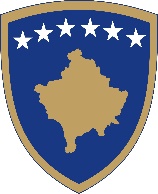 Republika e KosovësRepublika Kosova-Republic of KosovoQeveria-Vlada-GovernmentMinistria e Punëve të Brendëshme  - Ministry of Internal Affairs - Ministarstva Unutrašnjih Poslova                                                                                                                       PROJEKT RREGULLORE (MPB) NR. xx/2020 PËR NDRYSHIMIN DHE PLOTËSIMIN E RREGULLORES (MAP) Nr. 01/2015 SHENJAT  UNIKE TË  KLASIFIKIMIT TË DOKUMENTEVE DHE AFATET E RUAJTJES SË TYREDRAFT REGULATION (MIA) NO. xx / 2020 AMENDING AND SUPPLEMENTING THE REGULATION (MPA) No. 01/2015 ON UNIQUE MARKS FOR CLASSIFICATION OF DOCUMENTS AND THEIR STORAGE DEADLINESNACRT UREDBE (MUP) BR. XX/ 2020 O IZMENI I DOPUNI UREDBE (MJU) BR. 01/2015 O ZAJEDNIČKIM ZNACIMA ZA KLASIFIKOVANJE DOKUMENTACIJE I ROK SAČUVANJA ISTIHSHTOJCA 1Ministri i Ministrisë Punëve të  Brendshme, Në mbështetje të Nenit 3 nën paragrafit 9 dhe 10 të Ligjit Nr. 04/L-184 Për Administrimin e Punës në Zyrë(Gazeta Zyrtare e Republikës Së Kosovës / Nr. 18 / 28 Maj 2013, Prishtinë), nenit 8 nën paragrafi 1.4 të Rregullores 07/2020 për fushat e përgjegjësisë administrative të Zyrës së Kryeministrit dhe Ministrive si dhe nenit 38 paragrafit 6 të Rregullores së Punës së Qeverisë Nr. 09/2011 (Gazeta Zyrtare nr.15, 12.09.2011).Miraton:PROJEKT RREGULLORE (MPB) NR. xx/2020 PËR NDRYSHIMIN DHE PLOTËSIMIN E RREGULLORES (MAP) Nr. 01/2015 SHENJAT  UNIKE TË  KLASIFIKIMIT TË DOKUMENTEVE DHE AFATET E RUAJTJES SË TYRENeni 1QëllimiQëllimi i kësaj rregulloreje është ndryshimi dhe plotësimi i rregullores (MAP) nr. 01/2015 shenjat  unike të  klasifikimit të dokumenteve dhe afatet e ruajtjes së tyre (në tekstin e mëtejmë: rregullorja bazike).Neni 2Shtojca nr.1 e rregullores bazike plotësohet dhe zëvendësohet me shtojcën e re 1 e cila i bashkëngjitet dhe është pjesë përbërëse e kësaj rregullore.Neni 3Hyrja në fuqiKjo rregullore hyn në fuqi në ditën e publikimit në Gazetën Zyrtare. Agim VELIU __________________Ministër i Ministrisë së Punëve të Brendshme                                               Datë:    /    /2020                                                                                                        Minister of the Ministry of Internal Affairs, Pursuant to Article 3, sub-paragraphs 9 and 10 of Law no. 04 / L-184 on the Administration of Office Work (Official Gazette of the Republic of Kosovo / No. 18/28 May 2013, Prishtina), Article 8, sub-paragraph 1.4 of Regulation 07/2020 on the Areas of Administrative Responsibility of the Office of the Prime Minister and Ministries as well as Article 38, paragraph 6 of the Rules of Procedure of the Government No. 09/2011 (Official Gazette no.15, 12.09.2011).Approves:DRAFT REGULATION (MIA) NO. xx / 2020 AMENDING AND SUPPLEMENTING THE REGULATION (MPA) No. 01/2015 ON UNIQUE MARKS FOR CLASSIFICATION OF DOCUMENTS AND THEIR STORAGE DEADLINESArticle 1PurposeThe purpose of this regulation is to amend and supplement the Regulation (MPA) No. 01/2015 on Unique Marks for Classification of Documents and the Deadlines of their Storage (hereinafter: the basic regulation).Article 2Annex 1 of the basic regulation shall be supplemented and replaced with the new Annex 1, which is attached to this regulation as its integral part.Article 3Entry into forceThis regulation shall enter into force on the day of its publication in the Official Gazette.       Agim VELIU __________________Minister of the Ministry of Internal Affairs                                                Date:    /    /2020                                                                                                        Ministar Ministarstva unutrašnjih poslova,Na osnovu člana 3. stava 9. i 10. Zakona br. 04 / L-184 o administriranju rada u kancelariji (Službeni list Republike Kosovo/ br. 18/ 28 maj 2013, Priština), član 8, podstava 1.4. Uredbe 07/2020 o oblastima administrativne odgovornosti Kancelarije premijera i ministarstva, kao i člana 38. stava 6. Pravilnika o radu Vlade br. 09/2011 (Službeni list br.15, 12.09.2011).Usvaja:NACRT UREDBU (MUP) BR. XX/ 2020 O IZMENI I DOPUNI UREDBE (MJU) BR. 01/2015 O ZAJEDNIČKIM ZNACIMA ZA KLASIFIKOVANJE DOKUMENTACIJE I ROK SAČUVANJA ISTIHČlan 1SvrhaSvrha ove Uredbe je izmena i dopuna Uredbe (MJU) br. 01/2015 o zajedničkim znacima za klasifikovanje dokumentacije i rok sačuvanja istih (u daljem tekstu: osnovna uredba).Član 2Aneks 1 osnovne uredbe dopunjuje se i zamenjuje novim Aneksom 1 koji je u prilogu ove uredbe sastavni deo.Član 3Stupanje na snaziOva Uredba stupa na snagu danom objavljivanja u Službenom listu.       Agim VELIU __________________Ministar Ministarstva unutrašnjih poslova                                               Datum:    /    /2020                                                                                                        GrupetKryesoreGrupetKryesoreGrupetGrupetNëngrupetNëngrupetPërmbajtja(Lloji i dokumentit)Përmbajtja(Lloji i dokumentit)Përmbajtja(Lloji i dokumentit)Përmbajtja(Lloji i dokumentit)Përmbajtja(Lloji i dokumentit)Afati i ruajtjes  1122  3  3                                4                                4                                4                                4                                4500Rregullimi shtetëror dhe organizimi i pushtetit në institucionet e Republikës së Kosovë.Rregullimi shtetëror dhe organizimi i pushtetit në institucionet e Republikës së Kosovë.Rregullimi shtetëror dhe organizimi i pushtetit në institucionet e Republikës së Kosovë.Rregullimi shtetëror dhe organizimi i pushtetit në institucionet e Republikës së Kosovë.Rregullimi shtetëror dhe organizimi i pushtetit në institucionet e Republikës së Kosovë.Përhershëm000000Rregullimi shtetëror dhe politik në përgjithësi.Rregullimi shtetëror dhe politik në përgjithësi.Rregullimi shtetëror dhe politik në përgjithësi.Rregullimi shtetëror dhe politik në përgjithësi.Rregullimi shtetëror dhe politik në përgjithësi.Përhershëm000101Rregullimi kushtetues - Kushtetuta.Rregullimi kushtetues - Kushtetuta.Rregullimi kushtetues - Kushtetuta.Rregullimi kushtetues - Kushtetuta.Rregullimi kushtetues - Kushtetuta. Përhershëm000101010010Mbrojtja e kushtetutshmërisë dhe ligjshmërisë.Mbrojtja e kushtetutshmërisë dhe ligjshmërisë.Mbrojtja e kushtetutshmërisë dhe ligjshmërisë.Mbrojtja e kushtetutshmërisë dhe ligjshmërisë.Mbrojtja e kushtetutshmërisë dhe ligjshmërisë.Përhershëm000101011011Shpallja e akteve normative.Shpallja e akteve normative.Shpallja e akteve normative.Shpallja e akteve normative.Shpallja e akteve normative.Përhershëm000101011011Informata, analizat ,udhëzuesit si dhe dokumentet e tjera që kanë të bëjnë me  zbatimin e akteve normative.        Informata, analizat ,udhëzuesit si dhe dokumentet e tjera që kanë të bëjnë me  zbatimin e akteve normative.        Informata, analizat ,udhëzuesit si dhe dokumentet e tjera që kanë të bëjnë me  zbatimin e akteve normative.        Informata, analizat ,udhëzuesit si dhe dokumentet e tjera që kanë të bëjnë me  zbatimin e akteve normative.        Informata, analizat ,udhëzuesit si dhe dokumentet e tjera që kanë të bëjnë me  zbatimin e akteve normative.        Përhershëm000101012012Harmonizimi më kushtetutë dhe ligje i akteve  normative si dhe aktet  mbi kompetencën.Harmonizimi më kushtetutë dhe ligje i akteve  normative si dhe aktet  mbi kompetencën.Harmonizimi më kushtetutë dhe ligje i akteve  normative si dhe aktet  mbi kompetencën.Harmonizimi më kushtetutë dhe ligje i akteve  normative si dhe aktet  mbi kompetencën.Harmonizimi më kushtetutë dhe ligje i akteve  normative si dhe aktet  mbi kompetencën. Përhershëm000101013013Aktet  që kane të bëjnë me Zgjedhjet Qendrore dhe komunale.Aktet  që kane të bëjnë me Zgjedhjet Qendrore dhe komunale.Aktet  që kane të bëjnë me Zgjedhjet Qendrore dhe komunale.Aktet  që kane të bëjnë me Zgjedhjet Qendrore dhe komunale.Aktet  që kane të bëjnë me Zgjedhjet Qendrore dhe komunale.Përhershëm000101014014Referendumi, aktet.Referendumi, aktet.Referendumi, aktet.Referendumi, aktet.Referendumi, aktet. Përhershëm000101014014Iniciativa për zbatimin e referendumit.                                                        Iniciativa për zbatimin e referendumit.                                                        Iniciativa për zbatimin e referendumit.                                                        Iniciativa për zbatimin e referendumit.                                                        Iniciativa për zbatimin e referendumit.                                                        5 vite000101014014Vendimi për shpalljen e referendumit                                                                         Vendimi për shpalljen e referendumit                                                                         Vendimi për shpalljen e referendumit                                                                         Vendimi për shpalljen e referendumit                                                                         Vendimi për shpalljen e referendumit                                                                         5 vite000101014014Formimi i organeve  për zbatimin e referendumit dhe udhëheqja me votim  .              Formimi i organeve  për zbatimin e referendumit dhe udhëheqja me votim  .              Formimi i organeve  për zbatimin e referendumit dhe udhëheqja me votim  .              Formimi i organeve  për zbatimin e referendumit dhe udhëheqja me votim  .              Formimi i organeve  për zbatimin e referendumit dhe udhëheqja me votim  .              5 vite000101014014Publikimi i akteve të nxjerra ne referendum .                                              Publikimi i akteve të nxjerra ne referendum .                                              Publikimi i akteve të nxjerra ne referendum .                                              Publikimi i akteve të nxjerra ne referendum .                                              Publikimi i akteve të nxjerra ne referendum .                                              Përhershëm                    000101015015Përcaktimi i territoreve dhe Rajoneve (aktet normative dhe aktet tjera që nxjerrën për zbatimin e tyre) .                                                                                                                                 Përcaktimi i territoreve dhe Rajoneve (aktet normative dhe aktet tjera që nxjerrën për zbatimin e tyre) .                                                                                                                                 Përcaktimi i territoreve dhe Rajoneve (aktet normative dhe aktet tjera që nxjerrën për zbatimin e tyre) .                                                                                                                                 Përcaktimi i territoreve dhe Rajoneve (aktet normative dhe aktet tjera që nxjerrën për zbatimin e tyre) .                                                                                                                                 Përcaktimi i territoreve dhe Rajoneve (aktet normative dhe aktet tjera që nxjerrën për zbatimin e tyre) .                                                                                                                                 Përhershëm000101015015Kufiri shtetëror, rajonal, komunal dhe përcaktimi i emrave të vendbanimeve, rrugëve dhe numrave të shtëpive.Kufiri shtetëror, rajonal, komunal dhe përcaktimi i emrave të vendbanimeve, rrugëve dhe numrave të shtëpive.Kufiri shtetëror, rajonal, komunal dhe përcaktimi i emrave të vendbanimeve, rrugëve dhe numrave të shtëpive.Kufiri shtetëror, rajonal, komunal dhe përcaktimi i emrave të vendbanimeve, rrugëve dhe numrave të shtëpive.Kufiri shtetëror, rajonal, komunal dhe përcaktimi i emrave të vendbanimeve, rrugëve dhe numrave të shtëpive.Përhershëm000101016016Në përgjithësi për institucionet publike, për sistemin komunal dhe të drejtat e qytetarëve(banorëve) të komunave.               Në përgjithësi për institucionet publike, për sistemin komunal dhe të drejtat e qytetarëve(banorëve) të komunave.               Në përgjithësi për institucionet publike, për sistemin komunal dhe të drejtat e qytetarëve(banorëve) të komunave.               Në përgjithësi për institucionet publike, për sistemin komunal dhe të drejtat e qytetarëve(banorëve) të komunave.               Në përgjithësi për institucionet publike, për sistemin komunal dhe të drejtat e qytetarëve(banorëve) të komunave.               Përhershëm000101017017Simbolet shtetërore,Simbolet shtetërore,Simbolet shtetërore,Simbolet shtetërore,Simbolet shtetërore,Përhershëm                                                                         000101017017Stema, Flamuri, Himni dhe aktet që kanë të bëjnë me toStema, Flamuri, Himni dhe aktet që kanë të bëjnë me toStema, Flamuri, Himni dhe aktet që kanë të bëjnë me toStema, Flamuri, Himni dhe aktet që kanë të bëjnë me toStema, Flamuri, Himni dhe aktet që kanë të bëjnë me toPërhershëm                                                                         000101017017simbolet dalluese të Institucioneve Qendrore dhe Komunale dhe aktet që kanë te bëjnë me to.     simbolet dalluese të Institucioneve Qendrore dhe Komunale dhe aktet që kanë te bëjnë me to.     simbolet dalluese të Institucioneve Qendrore dhe Komunale dhe aktet që kanë te bëjnë me to.     simbolet dalluese të Institucioneve Qendrore dhe Komunale dhe aktet që kanë te bëjnë me to.     simbolet dalluese të Institucioneve Qendrore dhe Komunale dhe aktet që kanë te bëjnë me to.     Përhershëm                                                                         000202Aktet që kanë të bëjnë me organizimin e organeve publike, (Kuvendi të Kosovës, Presidencës, Qeverisë, Organeve të Gjyqësisë dhe Prokurorisë, të Institucioneve  Kushtetuese dhe Agjencive të Pavarura, Organeve të Administratës Shtetërore, Organeve të Vetëqeverisjes Lokale  dhe bartësve tjerë të autorizimeve publike.Aktet që kanë të bëjnë me organizimin e organeve publike, (Kuvendi të Kosovës, Presidencës, Qeverisë, Organeve të Gjyqësisë dhe Prokurorisë, të Institucioneve  Kushtetuese dhe Agjencive të Pavarura, Organeve të Administratës Shtetërore, Organeve të Vetëqeverisjes Lokale  dhe bartësve tjerë të autorizimeve publike.Aktet që kanë të bëjnë me organizimin e organeve publike, (Kuvendi të Kosovës, Presidencës, Qeverisë, Organeve të Gjyqësisë dhe Prokurorisë, të Institucioneve  Kushtetuese dhe Agjencive të Pavarura, Organeve të Administratës Shtetërore, Organeve të Vetëqeverisjes Lokale  dhe bartësve tjerë të autorizimeve publike.Aktet që kanë të bëjnë me organizimin e organeve publike, (Kuvendi të Kosovës, Presidencës, Qeverisë, Organeve të Gjyqësisë dhe Prokurorisë, të Institucioneve  Kushtetuese dhe Agjencive të Pavarura, Organeve të Administratës Shtetërore, Organeve të Vetëqeverisjes Lokale  dhe bartësve tjerë të autorizimeve publike.Aktet që kanë të bëjnë me organizimin e organeve publike, (Kuvendi të Kosovës, Presidencës, Qeverisë, Organeve të Gjyqësisë dhe Prokurorisë, të Institucioneve  Kushtetuese dhe Agjencive të Pavarura, Organeve të Administratës Shtetërore, Organeve të Vetëqeverisjes Lokale  dhe bartësve tjerë të autorizimeve publike.Aktet që kanë të bëjnë me organizimin e organeve publike, (Kuvendi të Kosovës, Presidencës, Qeverisë, Organeve të Gjyqësisë dhe Prokurorisë, të Institucioneve  Kushtetuese dhe Agjencive të Pavarura, Organeve të Administratës Shtetërore, Organeve të Vetëqeverisjes Lokale  dhe bartësve tjerë të autorizimeve publike.     Përhershëm000202Organizimi dhe sistematizimi i brendshëm, emërimet (zgjedhjet) e udhëheqësve të ndryshëm.                                                                                                                             Organizimi dhe sistematizimi i brendshëm, emërimet (zgjedhjet) e udhëheqësve të ndryshëm.                                                                                                                             Organizimi dhe sistematizimi i brendshëm, emërimet (zgjedhjet) e udhëheqësve të ndryshëm.                                                                                                                             Organizimi dhe sistematizimi i brendshëm, emërimet (zgjedhjet) e udhëheqësve të ndryshëm.                                                                                                                             Organizimi dhe sistematizimi i brendshëm, emërimet (zgjedhjet) e udhëheqësve të ndryshëm.                                                                                                                             Organizimi dhe sistematizimi i brendshëm, emërimet (zgjedhjet) e udhëheqësve të ndryshëm.                                                                                                                                  Përhershëm000202Në përgjithësi për themelimin dhe shuarjen e Organeve Publike.                                                 Në përgjithësi për themelimin dhe shuarjen e Organeve Publike.                                                 Në përgjithësi për themelimin dhe shuarjen e Organeve Publike.                                                 Në përgjithësi për themelimin dhe shuarjen e Organeve Publike.                                                 Në përgjithësi për themelimin dhe shuarjen e Organeve Publike.                                                 Në përgjithësi për themelimin dhe shuarjen e Organeve Publike.                                                      Përhershëm000202Komisionet dhe kolegjiumet, caktimi i komisioneve dhe emërimi i anëtareveKomisionet dhe kolegjiumet, caktimi i komisioneve dhe emërimi i anëtareveKomisionet dhe kolegjiumet, caktimi i komisioneve dhe emërimi i anëtareveKomisionet dhe kolegjiumet, caktimi i komisioneve dhe emërimi i anëtareveKomisionet dhe kolegjiumet, caktimi i komisioneve dhe emërimi i anëtareveKomisionet dhe kolegjiumet, caktimi i komisioneve dhe emërimi i anëtareve     Përhershëm000202Caktimi i përfaqësuesve ligjor dhe mbikëqyrës.                                                           Caktimi i përfaqësuesve ligjor dhe mbikëqyrës.                                                           Caktimi i përfaqësuesve ligjor dhe mbikëqyrës.                                                           Caktimi i përfaqësuesve ligjor dhe mbikëqyrës.                                                           Caktimi i përfaqësuesve ligjor dhe mbikëqyrës.                                                           Caktimi i përfaqësuesve ligjor dhe mbikëqyrës.                                                                Përhershëm000202Vendimet për shenjat në njësite e brendshme organizative                                         Vendimet për shenjat në njësite e brendshme organizative                                         Vendimet për shenjat në njësite e brendshme organizative                                         Vendimet për shenjat në njësite e brendshme organizative                                         Vendimet për shenjat në njësite e brendshme organizative                                         Vendimet për shenjat në njësite e brendshme organizative                                              Përhershëm000202Vendimet për udhëheqjen e librave të protokollit  dhe të librave tjerë.Vendimet për udhëheqjen e librave të protokollit  dhe të librave tjerë.Vendimet për udhëheqjen e librave të protokollit  dhe të librave tjerë.Vendimet për udhëheqjen e librave të protokollit  dhe të librave tjerë.Vendimet për udhëheqjen e librave të protokollit  dhe të librave tjerë.Vendimet për udhëheqjen e librave të protokollit  dhe të librave tjerë.     Përhershëm000202020Aktet e  institucioneve të Republikës së Kosovës:Të Presidentit të Kosovës, Kuvendit të Kosovës, Institucioneve dhe Agjencive të Pavarura, Organeve të Administratës Shtetërore,  Kryetarëve të Komunave, Kuvendeve Komunale, Bashkësive Lokale, komisioneve dhe grupeve punuese si dhe trupave tjerë etj.                                                                                        Aktet që kanë të bëjnë me njohjen e Pavarësisë së Shtetit të Kosovës .                       Aktet e  institucioneve të Republikës së Kosovës:Të Presidentit të Kosovës, Kuvendit të Kosovës, Institucioneve dhe Agjencive të Pavarura, Organeve të Administratës Shtetërore,  Kryetarëve të Komunave, Kuvendeve Komunale, Bashkësive Lokale, komisioneve dhe grupeve punuese si dhe trupave tjerë etj.                                                                                        Aktet që kanë të bëjnë me njohjen e Pavarësisë së Shtetit të Kosovës .                       Aktet e  institucioneve të Republikës së Kosovës:Të Presidentit të Kosovës, Kuvendit të Kosovës, Institucioneve dhe Agjencive të Pavarura, Organeve të Administratës Shtetërore,  Kryetarëve të Komunave, Kuvendeve Komunale, Bashkësive Lokale, komisioneve dhe grupeve punuese si dhe trupave tjerë etj.                                                                                        Aktet që kanë të bëjnë me njohjen e Pavarësisë së Shtetit të Kosovës .                       Aktet e  institucioneve të Republikës së Kosovës:Të Presidentit të Kosovës, Kuvendit të Kosovës, Institucioneve dhe Agjencive të Pavarura, Organeve të Administratës Shtetërore,  Kryetarëve të Komunave, Kuvendeve Komunale, Bashkësive Lokale, komisioneve dhe grupeve punuese si dhe trupave tjerë etj.                                                                                        Aktet që kanë të bëjnë me njohjen e Pavarësisë së Shtetit të Kosovës .                       Aktet e  institucioneve të Republikës së Kosovës:Të Presidentit të Kosovës, Kuvendit të Kosovës, Institucioneve dhe Agjencive të Pavarura, Organeve të Administratës Shtetërore,  Kryetarëve të Komunave, Kuvendeve Komunale, Bashkësive Lokale, komisioneve dhe grupeve punuese si dhe trupave tjerë etj.                                                                                        Aktet që kanë të bëjnë me njohjen e Pavarësisë së Shtetit të Kosovës .                       Aktet e  institucioneve të Republikës së Kosovës:Të Presidentit të Kosovës, Kuvendit të Kosovës, Institucioneve dhe Agjencive të Pavarura, Organeve të Administratës Shtetërore,  Kryetarëve të Komunave, Kuvendeve Komunale, Bashkësive Lokale, komisioneve dhe grupeve punuese si dhe trupave tjerë etj.                                                                                        Aktet që kanë të bëjnë me njohjen e Pavarësisë së Shtetit të Kosovës .                       Përhershëm000202021Aktet e njësive organizative të institucioneve të Republikës së Kosovës.Aktet e njësive organizative të institucioneve të Republikës së Kosovës.Aktet e njësive organizative të institucioneve të Republikës së Kosovës.Aktet e njësive organizative të institucioneve të Republikës së Kosovës.Aktet e njësive organizative të institucioneve të Republikës së Kosovës.Aktet e njësive organizative të institucioneve të Republikës së Kosovës.Përhershëm000202021Aktet Noteriale te Noterisë.Aktet Noteriale te Noterisë.Aktet Noteriale te Noterisë.Aktet Noteriale te Noterisë.Aktet Noteriale te Noterisë.Aktet Noteriale te Noterisë.Përhershëm000202021Aktet e Gjykatave ,Prokurorive Publike dhe Avokaturave.Aktet e Gjykatave ,Prokurorive Publike dhe Avokaturave.Aktet e Gjykatave ,Prokurorive Publike dhe Avokaturave.Aktet e Gjykatave ,Prokurorive Publike dhe Avokaturave.Aktet e Gjykatave ,Prokurorive Publike dhe Avokaturave.Aktet e Gjykatave ,Prokurorive Publike dhe Avokaturave.Përhershëm000202022Aktet e organeve që ofrojnë shërbime publike,( Shëndetësisë, Shkencës, Arsimit,  Kulturës, dhe të Punës etj.) Aktet e organeve që ofrojnë shërbime publike,( Shëndetësisë, Shkencës, Arsimit,  Kulturës, dhe të Punës etj.) Aktet e organeve që ofrojnë shërbime publike,( Shëndetësisë, Shkencës, Arsimit,  Kulturës, dhe të Punës etj.) Aktet e organeve që ofrojnë shërbime publike,( Shëndetësisë, Shkencës, Arsimit,  Kulturës, dhe të Punës etj.) Aktet e organeve që ofrojnë shërbime publike,( Shëndetësisë, Shkencës, Arsimit,  Kulturës, dhe të Punës etj.) Aktet e organeve që ofrojnë shërbime publike,( Shëndetësisë, Shkencës, Arsimit,  Kulturës, dhe të Punës etj.) Përhershëm                    000202023Nga sektori i qarkullimit të mallrave, të prodhimtarisë, komunikacionit dhe lidhjeve, veprimtarive komunale, veprimtarit botuese, shtypi, filmat etj.                               Shoqatat ekonomike dhe shoqatat tjera te ndryshme .                                                         Nga sektori i qarkullimit të mallrave, të prodhimtarisë, komunikacionit dhe lidhjeve, veprimtarive komunale, veprimtarit botuese, shtypi, filmat etj.                               Shoqatat ekonomike dhe shoqatat tjera te ndryshme .                                                         Nga sektori i qarkullimit të mallrave, të prodhimtarisë, komunikacionit dhe lidhjeve, veprimtarive komunale, veprimtarit botuese, shtypi, filmat etj.                               Shoqatat ekonomike dhe shoqatat tjera te ndryshme .                                                         Nga sektori i qarkullimit të mallrave, të prodhimtarisë, komunikacionit dhe lidhjeve, veprimtarive komunale, veprimtarit botuese, shtypi, filmat etj.                               Shoqatat ekonomike dhe shoqatat tjera te ndryshme .                                                         Nga sektori i qarkullimit të mallrave, të prodhimtarisë, komunikacionit dhe lidhjeve, veprimtarive komunale, veprimtarit botuese, shtypi, filmat etj.                               Shoqatat ekonomike dhe shoqatat tjera te ndryshme .                                                         Nga sektori i qarkullimit të mallrave, të prodhimtarisë, komunikacionit dhe lidhjeve, veprimtarive komunale, veprimtarit botuese, shtypi, filmat etj.                               Shoqatat ekonomike dhe shoqatat tjera te ndryshme .                                                         Përhershëm000202023Odat Ekonomike  .                                                                                                    Odat Ekonomike  .                                                                                                    Odat Ekonomike  .                                                                                                    Odat Ekonomike  .                                                                                                    Odat Ekonomike  .                                                                                                    Odat Ekonomike  .                                                                                                    Përhershëm000202023Bankat  .                                                                                                                     Bankat  .                                                                                                                     Bankat  .                                                                                                                     Bankat  .                                                                                                                     Bankat  .                                                                                                                     Bankat  .                                                                                                                     Përhershëm000202023Lotaritë.                                                                                                                        Lotaritë.                                                                                                                        Lotaritë.                                                                                                                        Lotaritë.                                                                                                                        Lotaritë.                                                                                                                        Lotaritë.                                                                                                                        Përhershëm000202023Sigurimet .                                                                                                                    Sigurimet .                                                                                                                    Sigurimet .                                                                                                                    Sigurimet .                                                                                                                    Sigurimet .                                                                                                                    Sigurimet .                                                                                                                    Përhershëm000202023Policat e sigurimit .                                                                                                            Policat e sigurimit .                                                                                                            Policat e sigurimit .                                                                                                            Policat e sigurimit .                                                                                                            Policat e sigurimit .                                                                                                            Policat e sigurimit .                                                                                                            10 vjet000202024Organizatat dhe shoqatat joqeveritare.Organizatat dhe shoqatat joqeveritare.Organizatat dhe shoqatat joqeveritare.Organizatat dhe shoqatat joqeveritare.Organizatat dhe shoqatat joqeveritare.Organizatat dhe shoqatat joqeveritare.                Përhershëm000202024Organizatat dhe shoqatat e ndryshme.Organizatat dhe shoqatat e ndryshme.Organizatat dhe shoqatat e ndryshme.Organizatat dhe shoqatat e ndryshme.Organizatat dhe shoqatat e ndryshme.Organizatat dhe shoqatat e ndryshme.                Përhershëm000202025Aktet e  ndryshme të partive politike.Aktet e  ndryshme të partive politike.Aktet e  ndryshme të partive politike.Aktet e  ndryshme të partive politike.Aktet e  ndryshme të partive politike.Aktet e  ndryshme të partive politike.                Përhershëm000303Në përgjithësi për punën administrative dhe zbatimin e ligjit mbi procedurën e përgjithshme administrative dhe procedurat e veçanta administrative.Në përgjithësi për punën administrative dhe zbatimin e ligjit mbi procedurën e përgjithshme administrative dhe procedurat e veçanta administrative.Në përgjithësi për punën administrative dhe zbatimin e ligjit mbi procedurën e përgjithshme administrative dhe procedurat e veçanta administrative.Në përgjithësi për punën administrative dhe zbatimin e ligjit mbi procedurën e përgjithshme administrative dhe procedurat e veçanta administrative.Në përgjithësi për punën administrative dhe zbatimin e ligjit mbi procedurën e përgjithshme administrative dhe procedurat e veçanta administrative.Në përgjithësi për punën administrative dhe zbatimin e ligjit mbi procedurën e përgjithshme administrative dhe procedurat e veçanta administrative.                Përhershëm000303030Në përgjithësi për punën në zyrë .                                                                                    Në përgjithësi për punën në zyrë .                                                                                    Në përgjithësi për punën në zyrë .                                                                                    Në përgjithësi për punën në zyrë .                                                                                    Në përgjithësi për punën në zyrë .                                                                                    Në përgjithësi për punën në zyrë .                                                                                                    Përhershëm000303030Aktet që kanë të bëjnë me pajisjet, lokalet e punës dhe orenditë, kompjuterët e punës dhe mjetet tjera ndihmëse .                  Aktet që kanë të bëjnë me pajisjet, lokalet e punës dhe orenditë, kompjuterët e punës dhe mjetet tjera ndihmëse .                  Aktet që kanë të bëjnë me pajisjet, lokalet e punës dhe orenditë, kompjuterët e punës dhe mjetet tjera ndihmëse .                  Aktet që kanë të bëjnë me pajisjet, lokalet e punës dhe orenditë, kompjuterët e punës dhe mjetet tjera ndihmëse .                  Aktet që kanë të bëjnë me pajisjet, lokalet e punës dhe orenditë, kompjuterët e punës dhe mjetet tjera ndihmëse .                  Aktet që kanë të bëjnë me pajisjet, lokalet e punës dhe orenditë, kompjuterët e punës dhe mjetet tjera ndihmëse .                                          5 vjet000303030Aktet që kanë të bëjnë me shpalljet në mjetet e informimit dhe tabelat e shpalljeve.                                                                  Aktet që kanë të bëjnë me shpalljet në mjetet e informimit dhe tabelat e shpalljeve.                                                                  Aktet që kanë të bëjnë me shpalljet në mjetet e informimit dhe tabelat e shpalljeve.                                                                  Aktet që kanë të bëjnë me shpalljet në mjetet e informimit dhe tabelat e shpalljeve.                                                                  Aktet që kanë të bëjnë me shpalljet në mjetet e informimit dhe tabelat e shpalljeve.                                                                  Aktet që kanë të bëjnë me shpalljet në mjetet e informimit dhe tabelat e shpalljeve.                                                                                 Përhershëm000303030Korrespodenca informative, të karakterit urgjent, interno, të rëndësisë së vogël . Korrespodenca informative, të karakterit urgjent, interno, të rëndësisë së vogël . Korrespodenca informative, të karakterit urgjent, interno, të rëndësisë së vogël . Korrespodenca informative, të karakterit urgjent, interno, të rëndësisë së vogël . Korrespodenca informative, të karakterit urgjent, interno, të rëndësisë së vogël . Korrespodenca informative, të karakterit urgjent, interno, të rëndësisë së vogël .                        3 vjet                                                                                                                          000303030Në përgjithësi për evidencat e vulave ,vulat rrumbullakëta, vulat katrore  dhe vulat e thata.Në përgjithësi për evidencat e vulave ,vulat rrumbullakëta, vulat katrore  dhe vulat e thata.Në përgjithësi për evidencat e vulave ,vulat rrumbullakëta, vulat katrore  dhe vulat e thata.Në përgjithësi për evidencat e vulave ,vulat rrumbullakëta, vulat katrore  dhe vulat e thata.Në përgjithësi për evidencat e vulave ,vulat rrumbullakëta, vulat katrore  dhe vulat e thata.Në përgjithësi për evidencat e vulave ,vulat rrumbullakëta, vulat katrore  dhe vulat e thata.              Përhershëm                                           000303030Planet ose sistemet e klasifikimit  .                                                                                        Planet ose sistemet e klasifikimit  .                                                                                        Planet ose sistemet e klasifikimit  .                                                                                        Planet ose sistemet e klasifikimit  .                                                                                        Planet ose sistemet e klasifikimit  .                                                                                        Planet ose sistemet e klasifikimit  .                                                                                                      Përhershëm                                           000303030Aktet normative që kanë të bëjnë me njësinë e administrimit të dokumenteve-arkivin .                           Aktet normative që kanë të bëjnë me njësinë e administrimit të dokumenteve-arkivin .                           Aktet normative që kanë të bëjnë me njësinë e administrimit të dokumenteve-arkivin .                           Aktet normative që kanë të bëjnë me njësinë e administrimit të dokumenteve-arkivin .                           Aktet normative që kanë të bëjnë me njësinë e administrimit të dokumenteve-arkivin .                           Aktet normative që kanë të bëjnë me njësinë e administrimit të dokumenteve-arkivin .                                         Përhershëm                                           000303030Shërbimet e teknologjisë informative dhe shërbimet telefonike.Shërbimet e teknologjisë informative dhe shërbimet telefonike.Shërbimet e teknologjisë informative dhe shërbimet telefonike.Shërbimet e teknologjisë informative dhe shërbimet telefonike.Shërbimet e teknologjisë informative dhe shërbimet telefonike.Shërbimet e teknologjisë informative dhe shërbimet telefonike.                       5 vjet000303030Shërbimi i postë shpërndarjes (korrierët), shërbimet e sigurimit (kujdestarisë)  dhe shërbimet e recepcionit.Shërbimi i postë shpërndarjes (korrierët), shërbimet e sigurimit (kujdestarisë)  dhe shërbimet e recepcionit.Shërbimi i postë shpërndarjes (korrierët), shërbimet e sigurimit (kujdestarisë)  dhe shërbimet e recepcionit.Shërbimi i postë shpërndarjes (korrierët), shërbimet e sigurimit (kujdestarisë)  dhe shërbimet e recepcionit.Shërbimi i postë shpërndarjes (korrierët), shërbimet e sigurimit (kujdestarisë)  dhe shërbimet e recepcionit.Shërbimi i postë shpërndarjes (korrierët), shërbimet e sigurimit (kujdestarisë)  dhe shërbimet e recepcionit.                       5 vjet000303030Punët e blerjes dhe furnizimit .                                                                                           Punët e blerjes dhe furnizimit .                                                                                           Punët e blerjes dhe furnizimit .                                                                                           Punët e blerjes dhe furnizimit .                                                                                           Punët e blerjes dhe furnizimit .                                                                                           Punët e blerjes dhe furnizimit .                                                                                                                   7 vjet  000303031Çështjet lidhur me shtypin, puna redaktuese, shtypin dhe shumëzimin, lidhja dhe ndarja .                                                                                                                          Çështjet lidhur me shtypin, puna redaktuese, shtypin dhe shumëzimin, lidhja dhe ndarja .                                                                                                                          Çështjet lidhur me shtypin, puna redaktuese, shtypin dhe shumëzimin, lidhja dhe ndarja .                                                                                                                          Çështjet lidhur me shtypin, puna redaktuese, shtypin dhe shumëzimin, lidhja dhe ndarja .                                                                                                                          Çështjet lidhur me shtypin, puna redaktuese, shtypin dhe shumëzimin, lidhja dhe ndarja .                                                                                                                          Çështjet lidhur me shtypin, puna redaktuese, shtypin dhe shumëzimin, lidhja dhe ndarja .                                                                                                                                        Përhershëm000303031Në përgjithësi për mediat elektronike edhe të shkruara .                                          Në përgjithësi për mediat elektronike edhe të shkruara .                                          Në përgjithësi për mediat elektronike edhe të shkruara .                                          Në përgjithësi për mediat elektronike edhe të shkruara .                                          Në përgjithësi për mediat elektronike edhe të shkruara .                                          Në përgjithësi për mediat elektronike edhe të shkruara .                                                        Përhershëm000303032Vërtetimi i teksteve të ndryshme dhe fotokopjeve nga origjinali i nënshkrimeve dhe përshkrimeve .Vërtetimi i teksteve të ndryshme dhe fotokopjeve nga origjinali i nënshkrimeve dhe përshkrimeve .Vërtetimi i teksteve të ndryshme dhe fotokopjeve nga origjinali i nënshkrimeve dhe përshkrimeve .Vërtetimi i teksteve të ndryshme dhe fotokopjeve nga origjinali i nënshkrimeve dhe përshkrimeve .Vërtetimi i teksteve të ndryshme dhe fotokopjeve nga origjinali i nënshkrimeve dhe përshkrimeve .Vërtetimi i teksteve të ndryshme dhe fotokopjeve nga origjinali i nënshkrimeve dhe përshkrimeve .               Përhershëm                                                                                000303032Fotokopjet e vërtetuara nga origjinali .                                                                               Fotokopjet e vërtetuara nga origjinali .                                                                               Fotokopjet e vërtetuara nga origjinali .                                                                               Fotokopjet e vërtetuara nga origjinali .                                                                               Fotokopjet e vërtetuara nga origjinali .                                                                               Fotokopjet e vërtetuara nga origjinali .                                                                                                      5 vjet000303032Vërtetimet e certifikatave të gjendjes ekonomike.                                                              Vërtetimet e certifikatave të gjendjes ekonomike.                                                              Vërtetimet e certifikatave të gjendjes ekonomike.                                                              Vërtetimet e certifikatave të gjendjes ekonomike.                                                              Vërtetimet e certifikatave të gjendjes ekonomike.                                                              Vërtetimet e certifikatave të gjendjes ekonomike.                                                                                     5 vjet000303032Deklaratat e ndryshme me dëshmitar.Deklaratat e ndryshme me dëshmitar.Deklaratat e ndryshme me dëshmitar.Deklaratat e ndryshme me dëshmitar.Deklaratat e ndryshme me dëshmitar.Deklaratat e ndryshme me dëshmitar.              10 vjet000303033Dorëzimi dhe pranimi i punëve.Dorëzimi dhe pranimi i punëve.Dorëzimi dhe pranimi i punëve.Dorëzimi dhe pranimi i punëve.Dorëzimi dhe pranimi i punëve.Dorëzimi dhe pranimi i punëve.              Përhershëm000303033Procesverbalet mbi dorëzim- pranimin e materialit arkivor  arkivit kompetent në formën e shkruar dhe elektronike.Procesverbalet mbi dorëzim- pranimin e materialit arkivor  arkivit kompetent në formën e shkruar dhe elektronike.Procesverbalet mbi dorëzim- pranimin e materialit arkivor  arkivit kompetent në formën e shkruar dhe elektronike.Procesverbalet mbi dorëzim- pranimin e materialit arkivor  arkivit kompetent në formën e shkruar dhe elektronike.Procesverbalet mbi dorëzim- pranimin e materialit arkivor  arkivit kompetent në formën e shkruar dhe elektronike.Procesverbalet mbi dorëzim- pranimin e materialit arkivor  arkivit kompetent në formën e shkruar dhe elektronike.              Përhershëm000303033Procesverbalet për asgjësim te materialit arkivorProcesverbalet për asgjësim te materialit arkivorProcesverbalet për asgjësim te materialit arkivorProcesverbalet për asgjësim te materialit arkivorProcesverbalet për asgjësim te materialit arkivorProcesverbalet për asgjësim te materialit arkivor              Përhershëm000303034Puna me palë, dhënia e informacioneve dhe qasja në dokumente publike.Puna me palë, dhënia e informacioneve dhe qasja në dokumente publike.Puna me palë, dhënia e informacioneve dhe qasja në dokumente publike.Puna me palë, dhënia e informacioneve dhe qasja në dokumente publike.Puna me palë, dhënia e informacioneve dhe qasja në dokumente publike.Puna me palë, dhënia e informacioneve dhe qasja në dokumente publike.                   20 vjet000303034Vizitat dhe pritja e delegacioneve të ndryshme të vendit dhe të huaj.Vizitat dhe pritja e delegacioneve të ndryshme të vendit dhe të huaj.Vizitat dhe pritja e delegacioneve të ndryshme të vendit dhe të huaj.Vizitat dhe pritja e delegacioneve të ndryshme të vendit dhe të huaj.Vizitat dhe pritja e delegacioneve të ndryshme të vendit dhe të huaj.Vizitat dhe pritja e delegacioneve të ndryshme të vendit dhe të huaj.000303034Evidenca e vizitorëve.Evidenca e vizitorëve.Evidenca e vizitorëve.Evidenca e vizitorëve.Evidenca e vizitorëve.Evidenca e vizitorëve.                      3 vjet000303035Mbikëqyrja administrative. Mbikëqyrja administrative. Mbikëqyrja administrative. Mbikëqyrja administrative. Mbikëqyrja administrative. Mbikëqyrja administrative.              Përhershëm000303035Procesverbalet dhe aktet administrative.Procesverbalet dhe aktet administrative.Procesverbalet dhe aktet administrative.Procesverbalet dhe aktet administrative.Procesverbalet dhe aktet administrative.Procesverbalet dhe aktet administrative.                  10 vjet000303036Zbatimi i ligjit të procedurës së përgjithshme administrative dhe procedurat e veçanta.Zbatimi i ligjit të procedurës së përgjithshme administrative dhe procedurat e veçanta.Zbatimi i ligjit të procedurës së përgjithshme administrative dhe procedurat e veçanta.Zbatimi i ligjit të procedurës së përgjithshme administrative dhe procedurat e veçanta.Zbatimi i ligjit të procedurës së përgjithshme administrative dhe procedurat e veçanta.Zbatimi i ligjit të procedurës së përgjithshme administrative dhe procedurat e veçanta.Përhershëm000303036Aktet administrative të shkallës së parë dhe të dytë.Aktet administrative të shkallës së parë dhe të dytë.Aktet administrative të shkallës së parë dhe të dytë.Aktet administrative të shkallës së parë dhe të dytë.Aktet administrative të shkallës së parë dhe të dytë.Aktet administrative të shkallës së parë dhe të dytë.                      10 vjet000303036Procesverbalet e organeve kolegjiale.Procesverbalet e organeve kolegjiale.Procesverbalet e organeve kolegjiale.Procesverbalet e organeve kolegjiale.Procesverbalet e organeve kolegjiale.Procesverbalet e organeve kolegjiale.              Përhershëm000404Çështjet për ndihmën juridike.Çështjet për ndihmën juridike.Çështjet për ndihmën juridike.Çështjet për ndihmën juridike.Çështjet për ndihmën juridike.Çështjet për ndihmën juridike.               Përhershëm000404Dhënia e ndihmë juridike falas qytetarëve .Dhënia e ndihmë juridike falas qytetarëve .Dhënia e ndihmë juridike falas qytetarëve .Dhënia e ndihmë juridike falas qytetarëve .Dhënia e ndihmë juridike falas qytetarëve .Dhënia e ndihmë juridike falas qytetarëve .               5 vjet                                                                                                           000505Përgjithësisht për statistikat (organizimin dhe metodat).Përgjithësisht për statistikat (organizimin dhe metodat).Përgjithësisht për statistikat (organizimin dhe metodat).Përgjithësisht për statistikat (organizimin dhe metodat).Përgjithësisht për statistikat (organizimin dhe metodat).Përgjithësisht për statistikat (organizimin dhe metodat).               Përhershëm000505050Në përgjithësi për lëndët statistikore.Në përgjithësi për lëndët statistikore.Në përgjithësi për lëndët statistikore.Në përgjithësi për lëndët statistikore.Në përgjithësi për lëndët statistikore.Në përgjithësi për lëndët statistikore.               Përhershëm000505050Njësit raportuese, regjistri  i adresave ekonomike dhe anketat etj.Njësit raportuese, regjistri  i adresave ekonomike dhe anketat etj.Njësit raportuese, regjistri  i adresave ekonomike dhe anketat etj.Njësit raportuese, regjistri  i adresave ekonomike dhe anketat etj.Njësit raportuese, regjistri  i adresave ekonomike dhe anketat etj.Njësit raportuese, regjistri  i adresave ekonomike dhe anketat etj.               Përhershëm000505051Shërbimet teknike statistikore.Shërbimet teknike statistikore.Shërbimet teknike statistikore.Shërbimet teknike statistikore.Shërbimet teknike statistikore.Shërbimet teknike statistikore.                Përhershëm000505051Informatat statistikore, publicistika statistikore dhe arkiva statistikore.Informatat statistikore, publicistika statistikore dhe arkiva statistikore.Informatat statistikore, publicistika statistikore dhe arkiva statistikore.Informatat statistikore, publicistika statistikore dhe arkiva statistikore.Informatat statistikore, publicistika statistikore dhe arkiva statistikore.Informatat statistikore, publicistika statistikore dhe arkiva statistikore.                Përhershëm000505052Përgjithësisht për statistikën dhe raportimi.Përgjithësisht për statistikën dhe raportimi.Përgjithësisht për statistikën dhe raportimi.Përgjithësisht për statistikën dhe raportimi.Përgjithësisht për statistikën dhe raportimi.Përgjithësisht për statistikën dhe raportimi.               Përhershëm000505052Statistika demografike, statistika e popullsisë, statistika e punës.                         Statistika demografike, statistika e popullsisë, statistika e punës.                         Statistika demografike, statistika e popullsisë, statistika e punës.                         Statistika demografike, statistika e popullsisë, statistika e punës.                         Statistika demografike, statistika e popullsisë, statistika e punës.                         Statistika demografike, statistika e popullsisë, statistika e punës.                                        Përhershëm000505052Raportet mbi të punësuarit, statistika administrative (raportet mbi lëndët në procedurë    administrative) etj.Raportet mbi të punësuarit, statistika administrative (raportet mbi lëndët në procedurë    administrative) etj.Raportet mbi të punësuarit, statistika administrative (raportet mbi lëndët në procedurë    administrative) etj.Raportet mbi të punësuarit, statistika administrative (raportet mbi lëndët në procedurë    administrative) etj.Raportet mbi të punësuarit, statistika administrative (raportet mbi lëndët në procedurë    administrative) etj.Raportet mbi të punësuarit, statistika administrative (raportet mbi lëndët në procedurë    administrative) etj.               Përhershëm000505052Statistika për gjykatat, statistikat për vendbanime dhe kadastrave.Statistika për gjykatat, statistikat për vendbanime dhe kadastrave.Statistika për gjykatat, statistikat për vendbanime dhe kadastrave.Statistika për gjykatat, statistikat për vendbanime dhe kadastrave.Statistika për gjykatat, statistikat për vendbanime dhe kadastrave.Statistika për gjykatat, statistikat për vendbanime dhe kadastrave.               Përhershëm000505052Statistika për mbrojtjen sociale, shëndetësor, arsimit, kulturës etj.                           Statistika për mbrojtjen sociale, shëndetësor, arsimit, kulturës etj.                           Statistika për mbrojtjen sociale, shëndetësor, arsimit, kulturës etj.                           Statistika për mbrojtjen sociale, shëndetësor, arsimit, kulturës etj.                           Statistika për mbrojtjen sociale, shëndetësor, arsimit, kulturës etj.                           Statistika për mbrojtjen sociale, shëndetësor, arsimit, kulturës etj.                                          Përhershëm000505052Statistika administrative-territorialë dhe statistika për të ardhurat personale etj.          Statistika administrative-territorialë dhe statistika për të ardhurat personale etj.          Statistika administrative-territorialë dhe statistika për të ardhurat personale etj.          Statistika administrative-territorialë dhe statistika për të ardhurat personale etj.          Statistika administrative-territorialë dhe statistika për të ardhurat personale etj.          Statistika administrative-territorialë dhe statistika për të ardhurat personale etj.                         Përhershëm000505052Raportet përfundimtare te auditivit.Raportet përfundimtare te auditivit.Raportet përfundimtare te auditivit.Raportet përfundimtare te auditivit.Raportet përfundimtare te auditivit.Raportet përfundimtare te auditivit.               Përhershëm000505052Raportet periodike te auditivit.Raportet periodike te auditivit.Raportet periodike te auditivit.Raportet periodike te auditivit.Raportet periodike te auditivit.Raportet periodike te auditivit.                      7 vjet000505052Rekomandimet.Rekomandimet.Rekomandimet.Rekomandimet.Rekomandimet.Rekomandimet.                      7 vjet000505052Raportet e inspekcionit periodike.Raportet e inspekcionit periodike.Raportet e inspekcionit periodike.Raportet e inspekcionit periodike.Raportet e inspekcionit periodike.Raportet e inspekcionit periodike.                     5 vjet000505052Raportet e organit kompetent për zgjedhjen e çështjeve juridike.Raportet e organit kompetent për zgjedhjen e çështjeve juridike.Raportet e organit kompetent për zgjedhjen e çështjeve juridike.Raportet e organit kompetent për zgjedhjen e çështjeve juridike.Raportet e organit kompetent për zgjedhjen e çështjeve juridike.Raportet e organit kompetent për zgjedhjen e çështjeve juridike.                     5 vjet000505052Raportet statistikore nga marrëdhënia  e punës.Raportet statistikore nga marrëdhënia  e punës.Raportet statistikore nga marrëdhënia  e punës.Raportet statistikore nga marrëdhënia  e punës.Raportet statistikore nga marrëdhënia  e punës.Raportet statistikore nga marrëdhënia  e punës.              10 vjet000505053Përgjithësisht për statistikën e ekonomisë.Përgjithësisht për statistikën e ekonomisë.Përgjithësisht për statistikën e ekonomisë.Përgjithësisht për statistikën e ekonomisë.Përgjithësisht për statistikën e ekonomisë.Përgjithësisht për statistikën e ekonomisë.              Përhershëm000505053Statistika e industrisë, xehetarisë, elektroekonomisë.Statistika e industrisë, xehetarisë, elektroekonomisë.Statistika e industrisë, xehetarisë, elektroekonomisë.Statistika e industrisë, xehetarisë, elektroekonomisë.Statistika e industrisë, xehetarisë, elektroekonomisë.Statistika e industrisë, xehetarisë, elektroekonomisë.              Përhershëm000505053Statistika e bujqësisë, pylltarisë, gjuetisë dhe peshkatarisë.Statistika e bujqësisë, pylltarisë, gjuetisë dhe peshkatarisë.Statistika e bujqësisë, pylltarisë, gjuetisë dhe peshkatarisë.Statistika e bujqësisë, pylltarisë, gjuetisë dhe peshkatarisë.Statistika e bujqësisë, pylltarisë, gjuetisë dhe peshkatarisë.Statistika e bujqësisë, pylltarisë, gjuetisë dhe peshkatarisë.              Përhershëm000505053Statistika e zejtarisë, çmimeve, financiare, investimeve etj.Statistika e zejtarisë, çmimeve, financiare, investimeve etj.Statistika e zejtarisë, çmimeve, financiare, investimeve etj.Statistika e zejtarisë, çmimeve, financiare, investimeve etj.Statistika e zejtarisë, çmimeve, financiare, investimeve etj.Statistika e zejtarisë, çmimeve, financiare, investimeve etj.              Përhershëm000505053Statistika e komunikacioni dhe lidhjeve.Statistika e komunikacioni dhe lidhjeve.Statistika e komunikacioni dhe lidhjeve.Statistika e komunikacioni dhe lidhjeve.Statistika e komunikacioni dhe lidhjeve.Statistika e komunikacioni dhe lidhjeve.              Përhershëm000505053Statistika ndërtimore, banesore dhe komunale.Statistika ndërtimore, banesore dhe komunale.Statistika ndërtimore, banesore dhe komunale.Statistika ndërtimore, banesore dhe komunale.Statistika ndërtimore, banesore dhe komunale.Statistika ndërtimore, banesore dhe komunale.              Përhershëm000505053Statistika e tregtisë, hotelerisë dhe turizmit, regjistri statistikor i automjeteve.Statistika e tregtisë, hotelerisë dhe turizmit, regjistri statistikor i automjeteve.Statistika e tregtisë, hotelerisë dhe turizmit, regjistri statistikor i automjeteve.Statistika e tregtisë, hotelerisë dhe turizmit, regjistri statistikor i automjeteve.Statistika e tregtisë, hotelerisë dhe turizmit, regjistri statistikor i automjeteve.Statistika e tregtisë, hotelerisë dhe turizmit, regjistri statistikor i automjeteve.              Përhershëm000505053Statistika e tregtisë, hotelerisë dhe turizmit, regjistri statistikor i automjeteve.Statistika e tregtisë, hotelerisë dhe turizmit, regjistri statistikor i automjeteve.Statistika e tregtisë, hotelerisë dhe turizmit, regjistri statistikor i automjeteve.Statistika e tregtisë, hotelerisë dhe turizmit, regjistri statistikor i automjeteve.Statistika e tregtisë, hotelerisë dhe turizmit, regjistri statistikor i automjeteve.Statistika e tregtisë, hotelerisë dhe turizmit, regjistri statistikor i automjeteve.              Përhershëm000505053Pasurit bujqësore, shoqërore dhe private.Pasurit bujqësore, shoqërore dhe private.Pasurit bujqësore, shoqërore dhe private.Pasurit bujqësore, shoqërore dhe private.Pasurit bujqësore, shoqërore dhe private.Pasurit bujqësore, shoqërore dhe private.              Përhershëm000505053Statistika e standardit jetësor.Statistika e standardit jetësor.Statistika e standardit jetësor.Statistika e standardit jetësor.Statistika e standardit jetësor.Statistika e standardit jetësor.              Përhershëm000505054Statistika tjera.Statistika tjera.Statistika tjera.Statistika tjera.Statistika tjera.Statistika tjera.Përhershëm000505054Statistika hidrometeorologjikë dhe sizmologjikë.Statistika hidrometeorologjikë dhe sizmologjikë.Statistika hidrometeorologjikë dhe sizmologjikë.Statistika hidrometeorologjikë dhe sizmologjikë.Statistika hidrometeorologjikë dhe sizmologjikë.Statistika hidrometeorologjikë dhe sizmologjikë.Përhershëm000606Mbledhjet, seancat, konferencat dhe tubimet.Mbledhjet, seancat, konferencat dhe tubimet.Mbledhjet, seancat, konferencat dhe tubimet.Mbledhjet, seancat, konferencat dhe tubimet.Mbledhjet, seancat, konferencat dhe tubimet.Mbledhjet, seancat, konferencat dhe tubimet.Përhershëm000606Betimi solemn i Deputeteve të Kuvendit.Betimi solemn i Deputeteve të Kuvendit.Betimi solemn i Deputeteve të Kuvendit.Betimi solemn i Deputeteve të Kuvendit.Betimi solemn i Deputeteve të Kuvendit.Betimi solemn i Deputeteve të Kuvendit. 5 vjet000606Ftesat për mbledhje me shtojca.Ftesat për mbledhje me shtojca.Ftesat për mbledhje me shtojca.Ftesat për mbledhje me shtojca.Ftesat për mbledhje me shtojca.Ftesat për mbledhje me shtojca. 5 vjet000606Procesverbalet e mbledhjeve.Procesverbalet e mbledhjeve.Procesverbalet e mbledhjeve.Procesverbalet e mbledhjeve.Procesverbalet e mbledhjeve.Procesverbalet e mbledhjeve.Përhershëm000606Aktet nga mbledhja konstituive.Aktet nga mbledhja konstituive.Aktet nga mbledhja konstituive.Aktet nga mbledhja konstituive.Aktet nga mbledhja konstituive.Aktet nga mbledhja konstituive.Përhershëm000606Ftesat për tubime të qytetarëve përgjigjeje në pyetjet e tyre dhe procesverbalet.Ftesat për tubime të qytetarëve përgjigjeje në pyetjet e tyre dhe procesverbalet.Ftesat për tubime të qytetarëve përgjigjeje në pyetjet e tyre dhe procesverbalet.Ftesat për tubime të qytetarëve përgjigjeje në pyetjet e tyre dhe procesverbalet.Ftesat për tubime të qytetarëve përgjigjeje në pyetjet e tyre dhe procesverbalet.Ftesat për tubime të qytetarëve përgjigjeje në pyetjet e tyre dhe procesverbalet.10 vjet000707Përgjithësisht për kërkesat (parashtresat tjera) dhe ankesat jashtë procedurës administrative.Përgjithësisht për kërkesat (parashtresat tjera) dhe ankesat jashtë procedurës administrative.Përgjithësisht për kërkesat (parashtresat tjera) dhe ankesat jashtë procedurës administrative.Përgjithësisht për kërkesat (parashtresat tjera) dhe ankesat jashtë procedurës administrative.Përgjithësisht për kërkesat (parashtresat tjera) dhe ankesat jashtë procedurës administrative.Përgjithësisht për kërkesat (parashtresat tjera) dhe ankesat jashtë procedurës administrative.5 vjet000707Të gjitha kërkesat individuale, parashtresat dhe ankesat jashtë procedurës administrative.      Të gjitha kërkesat individuale, parashtresat dhe ankesat jashtë procedurës administrative.      Të gjitha kërkesat individuale, parashtresat dhe ankesat jashtë procedurës administrative.      Të gjitha kërkesat individuale, parashtresat dhe ankesat jashtë procedurës administrative.      Të gjitha kërkesat individuale, parashtresat dhe ankesat jashtë procedurës administrative.      Të gjitha kërkesat individuale, parashtresat dhe ankesat jashtë procedurës administrative.      5 vjet000707Informata te karakterit të përgjithshëm.                                                                    Informata te karakterit të përgjithshëm.                                                                    Informata te karakterit të përgjithshëm.                                                                    Informata te karakterit të përgjithshëm.                                                                    Informata te karakterit të përgjithshëm.                                                                    Informata te karakterit të përgjithshëm.                                                                    3 vjet000707Komunikimi me institucione, persona juridike dhe fizik.Komunikimi me institucione, persona juridike dhe fizik.Komunikimi me institucione, persona juridike dhe fizik.Komunikimi me institucione, persona juridike dhe fizik.Komunikimi me institucione, persona juridike dhe fizik.Komunikimi me institucione, persona juridike dhe fizik.3 vjet000707Kërkesat dhe propozimet e qytetarëve, iniciativave etj.                                                           Kërkesat dhe propozimet e qytetarëve, iniciativave etj.                                                           Kërkesat dhe propozimet e qytetarëve, iniciativave etj.                                                           Kërkesat dhe propozimet e qytetarëve, iniciativave etj.                                                           Kërkesat dhe propozimet e qytetarëve, iniciativave etj.                                                           Kërkesat dhe propozimet e qytetarëve, iniciativave etj.                                                           3 vjet000808Në përgjithësi për lëndët fetare.Në përgjithësi për lëndët fetare.Në përgjithësi për lëndët fetare.Në përgjithësi për lëndët fetare.Në përgjithësi për lëndët fetare.Në përgjithësi për lëndët fetare.Përhershëm000808Kërkesat e bashkësive fetare ne përgjithësi për lende fetare.Kërkesat e bashkësive fetare ne përgjithësi për lende fetare.Kërkesat e bashkësive fetare ne përgjithësi për lende fetare.Kërkesat e bashkësive fetare ne përgjithësi për lende fetare.Kërkesat e bashkësive fetare ne përgjithësi për lende fetare.Kërkesat e bashkësive fetare ne përgjithësi për lende fetare. 5 vjet                                                                                       000909Të tjera nga ky grup kryesor prej 00  deri më 08.Të tjera nga ky grup kryesor prej 00  deri më 08.Të tjera nga ky grup kryesor prej 00  deri më 08.Të tjera nga ky grup kryesor prej 00  deri më 08.Të tjera nga ky grup kryesor prej 00  deri më 08.Të tjera nga ky grup kryesor prej 00  deri më 08.Të tjera nga ky grup kryesor prej 00  deri më 08.11Puna dhe marrëdhënia e punës, shoqatat dhe sigurimi social.Puna dhe marrëdhënia e punës, shoqatat dhe sigurimi social.Puna dhe marrëdhënia e punës, shoqatat dhe sigurimi social.Puna dhe marrëdhënia e punës, shoqatat dhe sigurimi social.Puna dhe marrëdhënia e punës, shoqatat dhe sigurimi social.Puna dhe marrëdhënia e punës, shoqatat dhe sigurimi social.Përhershëm111010Në përgjithësi për punësimin e punëtorëve dhe kujdesi i të pa punësuarave.Në përgjithësi për punësimin e punëtorëve dhe kujdesi i të pa punësuarave.Në përgjithësi për punësimin e punëtorëve dhe kujdesi i të pa punësuarave.Në përgjithësi për punësimin e punëtorëve dhe kujdesi i të pa punësuarave.Në përgjithësi për punësimin e punëtorëve dhe kujdesi i të pa punësuarave.Në përgjithësi për punësimin e punëtorëve dhe kujdesi i të pa punësuarave.Përhershëm111010100Orientimi profesional i të rinjve dhe të rriturve.Orientimi profesional i të rinjve dhe të rriturve.Orientimi profesional i të rinjve dhe të rriturve.Orientimi profesional i të rinjve dhe të rriturve.Orientimi profesional i të rinjve dhe të rriturve.Orientimi profesional i të rinjve dhe të rriturve.Përhershëm111010100Kërkesat dhe shkresat tjera për aftësim profesional.Kërkesat dhe shkresat tjera për aftësim profesional.Kërkesat dhe shkresat tjera për aftësim profesional.Kërkesat dhe shkresat tjera për aftësim profesional.Kërkesat dhe shkresat tjera për aftësim profesional.Kërkesat dhe shkresat tjera për aftësim profesional.5 vjet111010100Planet dhe programet për aftësimin profesional.Planet dhe programet për aftësimin profesional.Planet dhe programet për aftësimin profesional.Planet dhe programet për aftësimin profesional.Planet dhe programet për aftësimin profesional.Planet dhe programet për aftësimin profesional.5 vjet111010100Evidencat për dhënien e provimeve profesionale.Evidencat për dhënien e provimeve profesionale.Evidencat për dhënien e provimeve profesionale.Evidencat për dhënien e provimeve profesionale.Evidencat për dhënien e provimeve profesionale.Evidencat për dhënien e provimeve profesionale.Përhershëm111010101Në përgjithësi për punësimin e punëtorëve tonë në vend.Në përgjithësi për punësimin e punëtorëve tonë në vend.Në përgjithësi për punësimin e punëtorëve tonë në vend.Në përgjithësi për punësimin e punëtorëve tonë në vend.Në përgjithësi për punësimin e punëtorëve tonë në vend.Në përgjithësi për punësimin e punëtorëve tonë në vend.Përhershëm111010101Kërkesat për punësim.Kërkesat për punësim.Kërkesat për punësim.Kërkesat për punësim.Kërkesat për punësim.Kërkesat për punësim. 5 vjet111010101Vendimet, Akt Emërimet , Kontratat për Punësim.Vendimet, Akt Emërimet , Kontratat për Punësim.Vendimet, Akt Emërimet , Kontratat për Punësim.Vendimet, Akt Emërimet , Kontratat për Punësim.Vendimet, Akt Emërimet , Kontratat për Punësim.Vendimet, Akt Emërimet , Kontratat për Punësim.Përhershëm111010102Në përgjithësi për punësimin e punëtoreve tonë jashtë vendit (ne misionet diplomatike dhe konsullatë).Në përgjithësi për punësimin e punëtoreve tonë jashtë vendit (ne misionet diplomatike dhe konsullatë).Në përgjithësi për punësimin e punëtoreve tonë jashtë vendit (ne misionet diplomatike dhe konsullatë).Në përgjithësi për punësimin e punëtoreve tonë jashtë vendit (ne misionet diplomatike dhe konsullatë).Në përgjithësi për punësimin e punëtoreve tonë jashtë vendit (ne misionet diplomatike dhe konsullatë).Në përgjithësi për punësimin e punëtoreve tonë jashtë vendit (ne misionet diplomatike dhe konsullatë). Përhershëm111010102Kërkesat për punësim.Kërkesat për punësim.Kërkesat për punësim.Kërkesat për punësim.Kërkesat për punësim.Kërkesat për punësim.5 vjet111010102Aktet administrative për punësim.Aktet administrative për punësim.Aktet administrative për punësim.Aktet administrative për punësim.Aktet administrative për punësim.Aktet administrative për punësim. Përhershëm111010103Në përgjithësi për marrëdhënien  e punës të punëtoreve të jashtëm (shtetasit e huaj) në Republikën e Kosovës.Në përgjithësi për marrëdhënien  e punës të punëtoreve të jashtëm (shtetasit e huaj) në Republikën e Kosovës.Në përgjithësi për marrëdhënien  e punës të punëtoreve të jashtëm (shtetasit e huaj) në Republikën e Kosovës.Në përgjithësi për marrëdhënien  e punës të punëtoreve të jashtëm (shtetasit e huaj) në Republikën e Kosovës.Në përgjithësi për marrëdhënien  e punës të punëtoreve të jashtëm (shtetasit e huaj) në Republikën e Kosovës.Në përgjithësi për marrëdhënien  e punës të punëtoreve të jashtëm (shtetasit e huaj) në Republikën e Kosovës.Përhershëm111010103Kërkesat për punësim.Kërkesat për punësim.Kërkesat për punësim.Kërkesat për punësim.Kërkesat për punësim.Kërkesat për punësim. 5 vjet111010103Të ardhurat personale të tyre.Të ardhurat personale të tyre.Të ardhurat personale të tyre.Të ardhurat personale të tyre.Të ardhurat personale të tyre.Të ardhurat personale të tyre.Përhershëm111010104Përgjithësisht për të drejtat në kohën e papunësisë.Përgjithësisht për të drejtat në kohën e papunësisë.Përgjithësisht për të drejtat në kohën e papunësisë.Përgjithësisht për të drejtat në kohën e papunësisë.Përgjithësisht për të drejtat në kohën e papunësisë.Përgjithësisht për të drejtat në kohën e papunësisë.Përhershëm111010104Kërkesat dhe shkresat e ndryshme.Kërkesat dhe shkresat e ndryshme.Kërkesat dhe shkresat e ndryshme.Kërkesat dhe shkresat e ndryshme.Kërkesat dhe shkresat e ndryshme.Kërkesat dhe shkresat e ndryshme.5 vjet111010104Aktet administrative.Aktet administrative.Aktet administrative.Aktet administrative.Aktet administrative.Aktet administrative.Përhershëm111111Marrëdhëniet e punës në përgjithësi dhe ndarja e të ardhurave personale.Marrëdhëniet e punës në përgjithësi dhe ndarja e të ardhurave personale.Marrëdhëniet e punës në përgjithësi dhe ndarja e të ardhurave personale.Marrëdhëniet e punës në përgjithësi dhe ndarja e të ardhurave personale.Marrëdhëniet e punës në përgjithësi dhe ndarja e të ardhurave personale.Marrëdhëniet e punës në përgjithësi dhe ndarja e të ardhurave personale.Përhershëm111111Kërkesat për marrëdhënie të punës .Kërkesat për marrëdhënie të punës .Kërkesat për marrëdhënie të punës .Kërkesat për marrëdhënie të punës .Kërkesat për marrëdhënie të punës .Kërkesat për marrëdhënie të punës .5 vjet111111Vendimet dhe kontratat e punës.Vendimet dhe kontratat e punës.Vendimet dhe kontratat e punës.Vendimet dhe kontratat e punës.Vendimet dhe kontratat e punës.Vendimet dhe kontratat e punës.Përhershëm111111110Statutet, rregulloret dhe aktet mbi marrëdhëniet e punës.Statutet, rregulloret dhe aktet mbi marrëdhëniet e punës.Statutet, rregulloret dhe aktet mbi marrëdhëniet e punës.Statutet, rregulloret dhe aktet mbi marrëdhëniet e punës.Statutet, rregulloret dhe aktet mbi marrëdhëniet e punës.Statutet, rregulloret dhe aktet mbi marrëdhëniet e punës. Përhershëm111111110Aktet juridike për statute dhe rregullore e akte tjera.Aktet juridike për statute dhe rregullore e akte tjera.Aktet juridike për statute dhe rregullore e akte tjera.Aktet juridike për statute dhe rregullore e akte tjera.Aktet juridike për statute dhe rregullore e akte tjera.Aktet juridike për statute dhe rregullore e akte tjera. 10 vjet111111110Aktet normative.Aktet normative.Aktet normative.Aktet normative.Aktet normative.Aktet normative.Përhershëm111111111Konkurset, shpalljet e vendeve të punës, lajmërimet, paraqitja në konkurs, zgjedhja e kandidatëve.Konkurset, shpalljet e vendeve të punës, lajmërimet, paraqitja në konkurs, zgjedhja e kandidatëve.Konkurset, shpalljet e vendeve të punës, lajmërimet, paraqitja në konkurs, zgjedhja e kandidatëve.Konkurset, shpalljet e vendeve të punës, lajmërimet, paraqitja në konkurs, zgjedhja e kandidatëve.Konkurset, shpalljet e vendeve të punës, lajmërimet, paraqitja në konkurs, zgjedhja e kandidatëve.Konkurset, shpalljet e vendeve të punës, lajmërimet, paraqitja në konkurs, zgjedhja e kandidatëve. 5 vjet   111111111Kërkesat lidhur me punësimin e praktikantëveKërkesat lidhur me punësimin e praktikantëveKërkesat lidhur me punësimin e praktikantëveKërkesat lidhur me punësimin e praktikantëveKërkesat lidhur me punësimin e praktikantëveKërkesat lidhur me punësimin e praktikantëve3 vjet    111111112Themelimi i marrëdhënies së punës dhe mirësjellja në punë.Themelimi i marrëdhënies së punës dhe mirësjellja në punë.Themelimi i marrëdhënies së punës dhe mirësjellja në punë.Themelimi i marrëdhënies së punës dhe mirësjellja në punë.Themelimi i marrëdhënies së punës dhe mirësjellja në punë.Themelimi i marrëdhënies së punës dhe mirësjellja në punë.Përhershëm111111112Caktimi në detyra të punës.Caktimi në detyra të punës.Caktimi në detyra të punës.Caktimi në detyra të punës.Caktimi në detyra të punës.Caktimi në detyra të punës.10 vjet                                                                         Përhershëm111111112Marrëdhëniet e punës  së përhershme më kohë të pa caktuar, të caktuar dhe punë provuese.Marrëdhëniet e punës  së përhershme më kohë të pa caktuar, të caktuar dhe punë provuese.Marrëdhëniet e punës  së përhershme më kohë të pa caktuar, të caktuar dhe punë provuese.Marrëdhëniet e punës  së përhershme më kohë të pa caktuar, të caktuar dhe punë provuese.Marrëdhëniet e punës  së përhershme më kohë të pa caktuar, të caktuar dhe punë provuese.Marrëdhëniet e punës  së përhershme më kohë të pa caktuar, të caktuar dhe punë provuese.10 vjet                                                                         Përhershëm111111112Betimi.Betimi.Betimi.Betimi.Betimi.Betimi.5 vjet111111112Emërtimi i institucioneve publike. Emërtimi i institucioneve publike. Emërtimi i institucioneve publike. Emërtimi i institucioneve publike. Emërtimi i institucioneve publike. Emërtimi i institucioneve publike. Përhershëm 111111112Emërimi dhe zgjedhja e funksionarëve publik ,gjyqtarëve, prokurorëve etj.Emërimi dhe zgjedhja e funksionarëve publik ,gjyqtarëve, prokurorëve etj.Emërimi dhe zgjedhja e funksionarëve publik ,gjyqtarëve, prokurorëve etj.Emërimi dhe zgjedhja e funksionarëve publik ,gjyqtarëve, prokurorëve etj.Emërimi dhe zgjedhja e funksionarëve publik ,gjyqtarëve, prokurorëve etj.Emërimi dhe zgjedhja e funksionarëve publik ,gjyqtarëve, prokurorëve etj.Përhershëm 111111112Dosjet personale nga marrëdhënia e punës.Dosjet personale nga marrëdhënia e punës.Dosjet personale nga marrëdhënia e punës.Dosjet personale nga marrëdhënia e punës.Dosjet personale nga marrëdhënia e punës.Dosjet personale nga marrëdhënia e punës.50 vjet111111112Kontratat për punë.Kontratat për punë.Kontratat për punë.Kontratat për punë.Kontratat për punë.Kontratat për punë.3 vjet111111112Libri amë i punëtorëve.Libri amë i punëtorëve.Libri amë i punëtorëve.Libri amë i punëtorëve.Libri amë i punëtorëve.Libri amë i punëtorëve.Përhershëm111111112Regjistrat e punëtorëve.Regjistrat e punëtorëve.Regjistrat e punëtorëve.Regjistrat e punëtorëve.Regjistrat e punëtorëve.Regjistrat e punëtorëve.Përhershëm111111112Testet, kërkesa dhe shkresa tjera për punësim dhe ndërprerje të marrëdhënies së punës.Testet, kërkesa dhe shkresa tjera për punësim dhe ndërprerje të marrëdhënies së punës.Testet, kërkesa dhe shkresa tjera për punësim dhe ndërprerje të marrëdhënies së punës.Testet, kërkesa dhe shkresa tjera për punësim dhe ndërprerje të marrëdhënies së punës.Testet, kërkesa dhe shkresa tjera për punësim dhe ndërprerje të marrëdhënies së punës.Testet, kërkesa dhe shkresa tjera për punësim dhe ndërprerje të marrëdhënies së punës.                        5 vjet111111112Ankesat e punëtorëve.Ankesat e punëtorëve.Ankesat e punëtorëve.Ankesat e punëtorëve.Ankesat e punëtorëve.Ankesat e punëtorëve.                        5 vjet111111112Kontratat në vepër dhe kontrata për shërbimet e veçantaKontratat në vepër dhe kontrata për shërbimet e veçantaKontratat në vepër dhe kontrata për shërbimet e veçantaKontratat në vepër dhe kontrata për shërbimet e veçantaKontratat në vepër dhe kontrata për shërbimet e veçantaKontratat në vepër dhe kontrata për shërbimet e veçanta                        5 vjet111111113Përvoja e punës (stazhi i punës) dhe referencatPërvoja e punës (stazhi i punës) dhe referencatPërvoja e punës (stazhi i punës) dhe referencatPërvoja e punës (stazhi i punës) dhe referencatPërvoja e punës (stazhi i punës) dhe referencatPërvoja e punës (stazhi i punës) dhe referencat50 vjet111111113Certifikatat për përvojën e punës.Certifikatat për përvojën e punës.Certifikatat për përvojën e punës.Certifikatat për përvojën e punës.Certifikatat për përvojën e punës.Certifikatat për përvojën e punës.3 vjet111111113Evidence për marrëdhënie të punës (bursistët, praktikantët etj.)Evidence për marrëdhënie të punës (bursistët, praktikantët etj.)Evidence për marrëdhënie të punës (bursistët, praktikantët etj.)Evidence për marrëdhënie të punës (bursistët, praktikantët etj.)Evidence për marrëdhënie të punës (bursistët, praktikantët etj.)Evidence për marrëdhënie të punës (bursistët, praktikantët etj.)3 vjet111111113Puna praktike e nxënësve dhe studentevePuna praktike e nxënësve dhe studentevePuna praktike e nxënësve dhe studentevePuna praktike e nxënësve dhe studentevePuna praktike e nxënësve dhe studentevePuna praktike e nxënësve dhe studenteve3 vjet111111114Shpërblimet sipas dispozitave nga marrëdhëniet e punësShpërblimet sipas dispozitave nga marrëdhëniet e punësShpërblimet sipas dispozitave nga marrëdhëniet e punësShpërblimet sipas dispozitave nga marrëdhëniet e punësShpërblimet sipas dispozitave nga marrëdhëniet e punësShpërblimet sipas dispozitave nga marrëdhëniet e punësPërhershëm111111114Shpenzimet e udhëtimit, shtesat nga pagat, mëditjet etj.Shpenzimet e udhëtimit, shtesat nga pagat, mëditjet etj.Shpenzimet e udhëtimit, shtesat nga pagat, mëditjet etj.Shpenzimet e udhëtimit, shtesat nga pagat, mëditjet etj.Shpenzimet e udhëtimit, shtesat nga pagat, mëditjet etj.Shpenzimet e udhëtimit, shtesat nga pagat, mëditjet etj.10 vjet                     111111114Lista e udhëtimit te nëpunësveLista e udhëtimit te nëpunësveLista e udhëtimit te nëpunësveLista e udhëtimit te nëpunësveLista e udhëtimit te nëpunësveLista e udhëtimit te nëpunësve5 vjet111111114Faturat e udhëtimit (shpenzimet zyrtare)Faturat e udhëtimit (shpenzimet zyrtare)Faturat e udhëtimit (shpenzimet zyrtare)Faturat e udhëtimit (shpenzimet zyrtare)Faturat e udhëtimit (shpenzimet zyrtare)Faturat e udhëtimit (shpenzimet zyrtare)3 vjet111111114Libri udhëtimit të automjeteve dhe raporti për shpenzimet e karburanteve.Libri udhëtimit të automjeteve dhe raporti për shpenzimet e karburanteve.Libri udhëtimit të automjeteve dhe raporti për shpenzimet e karburanteve.Libri udhëtimit të automjeteve dhe raporti për shpenzimet e karburanteve.Libri udhëtimit të automjeteve dhe raporti për shpenzimet e karburanteve.Libri udhëtimit të automjeteve dhe raporti për shpenzimet e karburanteve.5 vjet111111114Shpërblimet për punë, ndihmë në të holla për raste të ndryshme.Shpërblimet për punë, ndihmë në të holla për raste të ndryshme.Shpërblimet për punë, ndihmë në të holla për raste të ndryshme.Shpërblimet për punë, ndihmë në të holla për raste të ndryshme.Shpërblimet për punë, ndihmë në të holla për raste të ndryshme.Shpërblimet për punë, ndihmë në të holla për raste të ndryshme.5 vjet111111114Urdhër udhëtimet.Urdhër udhëtimet.Urdhër udhëtimet.Urdhër udhëtimet.Urdhër udhëtimet.Urdhër udhëtimet.5 vjet111111115Në përgjithësi për mbrojtjen e grave, të rinjve dhe të invalidëve etj.Në përgjithësi për mbrojtjen e grave, të rinjve dhe të invalidëve etj.Në përgjithësi për mbrojtjen e grave, të rinjve dhe të invalidëve etj.Në përgjithësi për mbrojtjen e grave, të rinjve dhe të invalidëve etj.Në përgjithësi për mbrojtjen e grave, të rinjve dhe të invalidëve etj.Në përgjithësi për mbrojtjen e grave, të rinjve dhe të invalidëve etj.50 vjet111111116Përgjithësisht për disiplinën ne pune.Përgjithësisht për disiplinën ne pune.Përgjithësisht për disiplinën ne pune.Përgjithësisht për disiplinën ne pune.Përgjithësisht për disiplinën ne pune.Përgjithësisht për disiplinën ne pune.10 vjet111111116Shkeljet në detyra të punës (mos respektimi punës)Shkeljet në detyra të punës (mos respektimi punës)Shkeljet në detyra të punës (mos respektimi punës)Shkeljet në detyra të punës (mos respektimi punës)Shkeljet në detyra të punës (mos respektimi punës)Shkeljet në detyra të punës (mos respektimi punës) 5 vjet111111116 Keqpërdorimet në detyra të punës, korrupsioni dhe shkelje të tjera gjatë punës. Keqpërdorimet në detyra të punës, korrupsioni dhe shkelje të tjera gjatë punës. Keqpërdorimet në detyra të punës, korrupsioni dhe shkelje të tjera gjatë punës. Keqpërdorimet në detyra të punës, korrupsioni dhe shkelje të tjera gjatë punës. Keqpërdorimet në detyra të punës, korrupsioni dhe shkelje të tjera gjatë punës. Keqpërdorimet në detyra të punës, korrupsioni dhe shkelje të tjera gjatë punës.20 vjet111111116Vërejtjet.Vërejtjet.Vërejtjet.Vërejtjet.Vërejtjet.Vërejtjet.5 vjet111111116Lëndët e procedurës disiplinore.Lëndët e procedurës disiplinore.Lëndët e procedurës disiplinore.Lëndët e procedurës disiplinore.Lëndët e procedurës disiplinore.Lëndët e procedurës disiplinore.5 vjet111111116Lëndët lidhur me hapjen e procedurës disiplinore dënuese të gjykatave kompetente.Lëndët lidhur me hapjen e procedurës disiplinore dënuese të gjykatave kompetente.Lëndët lidhur me hapjen e procedurës disiplinore dënuese të gjykatave kompetente.Lëndët lidhur me hapjen e procedurës disiplinore dënuese të gjykatave kompetente.Lëndët lidhur me hapjen e procedurës disiplinore dënuese të gjykatave kompetente.Lëndët lidhur me hapjen e procedurës disiplinore dënuese të gjykatave kompetente.5 vjet111111116Dokumentacioni tjetër lidhur me kontestet e punës.Dokumentacioni tjetër lidhur me kontestet e punës.Dokumentacioni tjetër lidhur me kontestet e punës.Dokumentacioni tjetër lidhur me kontestet e punës.Dokumentacioni tjetër lidhur me kontestet e punës.Dokumentacioni tjetër lidhur me kontestet e punës.10 vjet111111117Në përgjithësi për realizimin e të drejtave dhe detyrimeve të punëtorëve  (ankesat, kontestet etj.)Në përgjithësi për realizimin e të drejtave dhe detyrimeve të punëtorëve  (ankesat, kontestet etj.)Në përgjithësi për realizimin e të drejtave dhe detyrimeve të punëtorëve  (ankesat, kontestet etj.)Në përgjithësi për realizimin e të drejtave dhe detyrimeve të punëtorëve  (ankesat, kontestet etj.)Në përgjithësi për realizimin e të drejtave dhe detyrimeve të punëtorëve  (ankesat, kontestet etj.)Në përgjithësi për realizimin e të drejtave dhe detyrimeve të punëtorëve  (ankesat, kontestet etj.)10 vjet                              111111118Ndërprerja e marrëdhënies së punës.Ndërprerja e marrëdhënies së punës.Ndërprerja e marrëdhënies së punës.Ndërprerja e marrëdhënies së punës.Ndërprerja e marrëdhënies së punës.Ndërprerja e marrëdhënies së punës.Përhershëm111111119Në përgjithësi për kuadrat dhe evidencat.Në përgjithësi për kuadrat dhe evidencat.Në përgjithësi për kuadrat dhe evidencat.Në përgjithësi për kuadrat dhe evidencat.Në përgjithësi për kuadrat dhe evidencat.Në përgjithësi për kuadrat dhe evidencat.Përhershëm111212Përgjithësisht për të ardhurat personalë në institucione. Përgjithësisht për të ardhurat personalë në institucione. Përgjithësisht për të ardhurat personalë në institucione. Përgjithësisht për të ardhurat personalë në institucione. Përgjithësisht për të ardhurat personalë në institucione. Përgjithësisht për të ardhurat personalë në institucione. Përhershëm111212Shkresat rreth pagesës së punëtoreve.                                                                     Shkresat rreth pagesës së punëtoreve.                                                                     Shkresat rreth pagesës së punëtoreve.                                                                     Shkresat rreth pagesës së punëtoreve.                                                                     Shkresat rreth pagesës së punëtoreve.                                                                     Shkresat rreth pagesës së punëtoreve.                                                                     5 vjet111212Aktet administrative për ndarjen e mjeteve për pagesa.Aktet administrative për ndarjen e mjeteve për pagesa.Aktet administrative për ndarjen e mjeteve për pagesa.Aktet administrative për ndarjen e mjeteve për pagesa.Aktet administrative për ndarjen e mjeteve për pagesa.Aktet administrative për ndarjen e mjeteve për pagesa.5 vjet111212Vlerësimi i koeficienteve – gradave.Vlerësimi i koeficienteve – gradave.Vlerësimi i koeficienteve – gradave.Vlerësimi i koeficienteve – gradave.Vlerësimi i koeficienteve – gradave.Vlerësimi i koeficienteve – gradave.Përhershëm111212Lista e pagave .Lista e pagave .Lista e pagave .Lista e pagave .Lista e pagave .Lista e pagave .Përhershëm111212Ndalesa administrative, honorarët.Ndalesa administrative, honorarët.Ndalesa administrative, honorarët.Ndalesa administrative, honorarët.Ndalesa administrative, honorarët.Ndalesa administrative, honorarët.10 vjet   111212Raporti për pagesën e të ardhurave .                                                                       Raporti për pagesën e të ardhurave .                                                                       Raporti për pagesën e të ardhurave .                                                                       Raporti për pagesën e të ardhurave .                                                                       Raporti për pagesën e të ardhurave .                                                                       Raporti për pagesën e të ardhurave .                                                                       10 vjet   111212Shkresat tjera lidhur me të ardhurave personale .Shkresat tjera lidhur me të ardhurave personale .Shkresat tjera lidhur me të ardhurave personale .Shkresat tjera lidhur me të ardhurave personale .Shkresat tjera lidhur me të ardhurave personale .Shkresat tjera lidhur me të ardhurave personale .10 vjet   111212Dëshmitë e shënimeve për pagesën e bërë.                                                                      Dëshmitë e shënimeve për pagesën e bërë.                                                                      Dëshmitë e shënimeve për pagesën e bërë.                                                                      Dëshmitë e shënimeve për pagesën e bërë.                                                                      Dëshmitë e shënimeve për pagesën e bërë.                                                                      Dëshmitë e shënimeve për pagesën e bërë.                                                                                                  7vjet111212Aktet administrative për kompensimet në rastin e vdekjes së një anëtari të ngushtë të familjes.Aktet administrative për kompensimet në rastin e vdekjes së një anëtari të ngushtë të familjes.Aktet administrative për kompensimet në rastin e vdekjes së një anëtari të ngushtë të familjes.Aktet administrative për kompensimet në rastin e vdekjes së një anëtari të ngushtë të familjes.Aktet administrative për kompensimet në rastin e vdekjes së një anëtari të ngushtë të familjes.Aktet administrative për kompensimet në rastin e vdekjes së një anëtari të ngushtë të familjes.5 vjet111212Aktet administrative për kompensim të ushqimit .Aktet administrative për kompensim të ushqimit .Aktet administrative për kompensim të ushqimit .Aktet administrative për kompensim të ushqimit .Aktet administrative për kompensim të ushqimit .Aktet administrative për kompensim të ushqimit .5 vjet111313Orari i punës (orari i rregullt, orari i caktuar, puna e natës etj.)Orari i punës (orari i rregullt, orari i caktuar, puna e natës etj.)Orari i punës (orari i rregullt, orari i caktuar, puna e natës etj.)Orari i punës (orari i rregullt, orari i caktuar, puna e natës etj.)Orari i punës (orari i rregullt, orari i caktuar, puna e natës etj.)Orari i punës (orari i rregullt, orari i caktuar, puna e natës etj.)5 vjet111313130Pushimet (pushimet ditore, javore, vjetore, festat shtetërorë) .Pushimet (pushimet ditore, javore, vjetore, festat shtetërorë) .Pushimet (pushimet ditore, javore, vjetore, festat shtetërorë) .Pushimet (pushimet ditore, javore, vjetore, festat shtetërorë) .Pushimet (pushimet ditore, javore, vjetore, festat shtetërorë) .Pushimet (pushimet ditore, javore, vjetore, festat shtetërorë) .5 vjet111313130Kërkesat dhe vendimet për pushime.Kërkesat dhe vendimet për pushime.Kërkesat dhe vendimet për pushime.Kërkesat dhe vendimet për pushime.Kërkesat dhe vendimet për pushime.Kërkesat dhe vendimet për pushime. 3 vjet111313130Shenjat e pushimeve mjekësore.Shenjat e pushimeve mjekësore.Shenjat e pushimeve mjekësore.Shenjat e pushimeve mjekësore.Shenjat e pushimeve mjekësore.Shenjat e pushimeve mjekësore.5 vjet111313130Aktet administrative për orarin e shkurtuar të punës.Aktet administrative për orarin e shkurtuar të punës.Aktet administrative për orarin e shkurtuar të punës.Aktet administrative për orarin e shkurtuar të punës.Aktet administrative për orarin e shkurtuar të punës.Aktet administrative për orarin e shkurtuar të punës.5 vjet111313130Aktet administrative për kohën pas orarit dhe punës plotësuese.Aktet administrative për kohën pas orarit dhe punës plotësuese.Aktet administrative për kohën pas orarit dhe punës plotësuese.Aktet administrative për kohën pas orarit dhe punës plotësuese.Aktet administrative për kohën pas orarit dhe punës plotësuese.Aktet administrative për kohën pas orarit dhe punës plotësuese.5 vjet111313130Kërkesat dhe aktet administrative për shfrytëzim të pushimit vjetor.Kërkesat dhe aktet administrative për shfrytëzim të pushimit vjetor.Kërkesat dhe aktet administrative për shfrytëzim të pushimit vjetor.Kërkesat dhe aktet administrative për shfrytëzim të pushimit vjetor.Kërkesat dhe aktet administrative për shfrytëzim të pushimit vjetor.Kërkesat dhe aktet administrative për shfrytëzim të pushimit vjetor.5 vjet111313130Kërkesat dhe aktet administrative për pushime, me dhe pa pagesë dhe pushimet mjekësore .Kërkesat dhe aktet administrative për pushime, me dhe pa pagesë dhe pushimet mjekësore .Kërkesat dhe aktet administrative për pushime, me dhe pa pagesë dhe pushimet mjekësore .Kërkesat dhe aktet administrative për pushime, me dhe pa pagesë dhe pushimet mjekësore .Kërkesat dhe aktet administrative për pushime, me dhe pa pagesë dhe pushimet mjekësore .Kërkesat dhe aktet administrative për pushime, me dhe pa pagesë dhe pushimet mjekësore .5 vjet111313130Plani i shfrytëzimit të pushimit vjetor.Plani i shfrytëzimit të pushimit vjetor.Plani i shfrytëzimit të pushimit vjetor.Plani i shfrytëzimit të pushimit vjetor.Plani i shfrytëzimit të pushimit vjetor.Plani i shfrytëzimit të pushimit vjetor.5 vjet111313130Aktet administrative për zëvendësimin e punëtorëve.Aktet administrative për zëvendësimin e punëtorëve.Aktet administrative për zëvendësimin e punëtorëve.Aktet administrative për zëvendësimin e punëtorëve.Aktet administrative për zëvendësimin e punëtorëve.Aktet administrative për zëvendësimin e punëtorëve.5 vjet111313131Mungesat nga puna me pagesë dhe pa pagesë.Mungesat nga puna me pagesë dhe pa pagesë.Mungesat nga puna me pagesë dhe pa pagesë.Mungesat nga puna me pagesë dhe pa pagesë.Mungesat nga puna me pagesë dhe pa pagesë.Mungesat nga puna me pagesë dhe pa pagesë.5 vjet111313131Raportet mbi mungesat e punëtorëve.Raportet mbi mungesat e punëtorëve.Raportet mbi mungesat e punëtorëve.Raportet mbi mungesat e punëtorëve.Raportet mbi mungesat e punëtorëve.Raportet mbi mungesat e punëtorëve.                     5 vjet111313131Evidencat tjera për punëtorë (mungesat, pushimet mjekësore, vonesat etj.)Evidencat tjera për punëtorë (mungesat, pushimet mjekësore, vonesat etj.)Evidencat tjera për punëtorë (mungesat, pushimet mjekësore, vonesat etj.)Evidencat tjera për punëtorë (mungesat, pushimet mjekësore, vonesat etj.)Evidencat tjera për punëtorë (mungesat, pushimet mjekësore, vonesat etj.)Evidencat tjera për punëtorë (mungesat, pushimet mjekësore, vonesat etj.)3vjet111414Shoqatat, organizatat e ndryshme etj.Shoqatat, organizatat e ndryshme etj.Shoqatat, organizatat e ndryshme etj.Shoqatat, organizatat e ndryshme etj.Shoqatat, organizatat e ndryshme etj.Shoqatat, organizatat e ndryshme etj. Përhershëm111515Përgjithësisht për seminaret, kurset profesionale dhe trajnimet.Përgjithësisht për seminaret, kurset profesionale dhe trajnimet.Përgjithësisht për seminaret, kurset profesionale dhe trajnimet.Përgjithësisht për seminaret, kurset profesionale dhe trajnimet.Përgjithësisht për seminaret, kurset profesionale dhe trajnimet.Përgjithësisht për seminaret, kurset profesionale dhe trajnimet.Përhershëm111515150Provimet profesionale dhe aftësimi profesional.Provimet profesionale dhe aftësimi profesional.Provimet profesionale dhe aftësimi profesional.Provimet profesionale dhe aftësimi profesional.Provimet profesionale dhe aftësimi profesional.Provimet profesionale dhe aftësimi profesional.Përhershëm 111515150Kërkesat dhe shkresat.Kërkesat dhe shkresat.Kërkesat dhe shkresat.Kërkesat dhe shkresat.Kërkesat dhe shkresat.Kërkesat dhe shkresat.5 vjet111515150Evidencat.Evidencat.Evidencat.Evidencat.Evidencat.Evidencat.Përhershëm                                        111515151Kurset dhe seminaret për aftësimin profesional.Kurset dhe seminaret për aftësimin profesional.Kurset dhe seminaret për aftësimin profesional.Kurset dhe seminaret për aftësimin profesional.Kurset dhe seminaret për aftësimin profesional.Kurset dhe seminaret për aftësimin profesional.Përhershëm111515151Kërkesat, shkresat dhe planet e aftësimit.Kërkesat, shkresat dhe planet e aftësimit.Kërkesat, shkresat dhe planet e aftësimit.Kërkesat, shkresat dhe planet e aftësimit.Kërkesat, shkresat dhe planet e aftësimit.Kërkesat, shkresat dhe planet e aftësimit.5 vjet                      111515151Evidencat.Evidencat.Evidencat.Evidencat.Evidencat.Evidencat.Përhershëm111515151Programet e kurseve dhe seminareve për aftësim profesional.Programet e kurseve dhe seminareve për aftësim profesional.Programet e kurseve dhe seminareve për aftësim profesional.Programet e kurseve dhe seminareve për aftësim profesional.Programet e kurseve dhe seminareve për aftësim profesional.Programet e kurseve dhe seminareve për aftësim profesional.5 vjet111515152Provimet profesionale.Provimet profesionale.Provimet profesionale.Provimet profesionale.Provimet profesionale.Provimet profesionale.Përhershëm111515152Fletëparaqitjet, kërkesat dhe shkresat për provim profesional.Fletëparaqitjet, kërkesat dhe shkresat për provim profesional.Fletëparaqitjet, kërkesat dhe shkresat për provim profesional.Fletëparaqitjet, kërkesat dhe shkresat për provim profesional.Fletëparaqitjet, kërkesat dhe shkresat për provim profesional.Fletëparaqitjet, kërkesat dhe shkresat për provim profesional.5 vjet                       111515152Evidencat.Evidencat.Evidencat.Evidencat.Evidencat.Evidencat.Përhershëm                                                                            111515153Udhëtimet për studime dhe specializime.Udhëtimet për studime dhe specializime.Udhëtimet për studime dhe specializime.Udhëtimet për studime dhe specializime.Udhëtimet për studime dhe specializime.Udhëtimet për studime dhe specializime.Përhershëm                                                                                                       111515153Evidencat.Evidencat.Evidencat.Evidencat.Evidencat.Evidencat.Përhershëm                                                                                                       111515153Kërkesat dhe shkresat(lëndë lidhur me specializime, kualifikime etj.)Kërkesat dhe shkresat(lëndë lidhur me specializime, kualifikime etj.)Kërkesat dhe shkresat(lëndë lidhur me specializime, kualifikime etj.)Kërkesat dhe shkresat(lëndë lidhur me specializime, kualifikime etj.)Kërkesat dhe shkresat(lëndë lidhur me specializime, kualifikime etj.)Kërkesat dhe shkresat(lëndë lidhur me specializime, kualifikime etj.)10 vjet111515154Aftësimi profesional dhe rikualifikimi.Aftësimi profesional dhe rikualifikimi.Aftësimi profesional dhe rikualifikimi.Aftësimi profesional dhe rikualifikimi.Aftësimi profesional dhe rikualifikimi.Aftësimi profesional dhe rikualifikimi.Përhershëm111515154Planet e aftësimit profesional dhe arsimimit të kuadrit.Planet e aftësimit profesional dhe arsimimit të kuadrit.Planet e aftësimit profesional dhe arsimimit të kuadrit.Planet e aftësimit profesional dhe arsimimit të kuadrit.Planet e aftësimit profesional dhe arsimimit të kuadrit.Planet e aftësimit profesional dhe arsimimit të kuadrit.5 vjet111515155Profesionet.Profesionet.Profesionet.Profesionet.Profesionet.Profesionet.Përhershëm111515155Evidencat.Evidencat.Evidencat.Evidencat.Evidencat.Evidencat.Përhershëm111515155Kërkesat dhe shkresat.Kërkesat dhe shkresat.Kërkesat dhe shkresat.Kërkesat dhe shkresat.Kërkesat dhe shkresat.Kërkesat dhe shkresat.10 vjet111515156Financimi i aftësimit profesional dhe kompensimi.Financimi i aftësimit profesional dhe kompensimi.Financimi i aftësimit profesional dhe kompensimi.Financimi i aftësimit profesional dhe kompensimi.Financimi i aftësimit profesional dhe kompensimi.Financimi i aftësimit profesional dhe kompensimi. 10 vjet111616Mbrojtja në punëProgrami i masave të mbrojtës në punë nga zjarri.Programi i aftësimit të punëtorëve nga lëmia e mbrojtjes në punë, dhe nga zjarri.Raportet vjetore për mbrojtje në punë.Mbrojtja në punëProgrami i masave të mbrojtës në punë nga zjarri.Programi i aftësimit të punëtorëve nga lëmia e mbrojtjes në punë, dhe nga zjarri.Raportet vjetore për mbrojtje në punë.Mbrojtja në punëProgrami i masave të mbrojtës në punë nga zjarri.Programi i aftësimit të punëtorëve nga lëmia e mbrojtjes në punë, dhe nga zjarri.Raportet vjetore për mbrojtje në punë.Mbrojtja në punëProgrami i masave të mbrojtës në punë nga zjarri.Programi i aftësimit të punëtorëve nga lëmia e mbrojtjes në punë, dhe nga zjarri.Raportet vjetore për mbrojtje në punë.Mbrojtja në punëProgrami i masave të mbrojtës në punë nga zjarri.Programi i aftësimit të punëtorëve nga lëmia e mbrojtjes në punë, dhe nga zjarri.Raportet vjetore për mbrojtje në punë.Mbrojtja në punëProgrami i masave të mbrojtës në punë nga zjarri.Programi i aftësimit të punëtorëve nga lëmia e mbrojtjes në punë, dhe nga zjarri.Raportet vjetore për mbrojtje në punë. Përhershëm111616Certifikatat për aftësimin e punëtorëve për mbrojtje në punë dhe kundër zjarrit.Certifikatat për aftësimin e punëtorëve për mbrojtje në punë dhe kundër zjarrit.Certifikatat për aftësimin e punëtorëve për mbrojtje në punë dhe kundër zjarrit.Certifikatat për aftësimin e punëtorëve për mbrojtje në punë dhe kundër zjarrit.Certifikatat për aftësimin e punëtorëve për mbrojtje në punë dhe kundër zjarrit.Certifikatat për aftësimin e punëtorëve për mbrojtje në punë dhe kundër zjarrit.50 vjet111616Pyetësorë, kërkesa dhe shkresat tjera, nga lëmia e mbrojtjes në punë dhe nga zjarri.Pyetësorë, kërkesa dhe shkresat tjera, nga lëmia e mbrojtjes në punë dhe nga zjarri.Pyetësorë, kërkesa dhe shkresat tjera, nga lëmia e mbrojtjes në punë dhe nga zjarri.Pyetësorë, kërkesa dhe shkresat tjera, nga lëmia e mbrojtjes në punë dhe nga zjarri.Pyetësorë, kërkesa dhe shkresat tjera, nga lëmia e mbrojtjes në punë dhe nga zjarri.Pyetësorë, kërkesa dhe shkresat tjera, nga lëmia e mbrojtjes në punë dhe nga zjarri.3 vjet111616160Masat higjienike, teknike dhe mbrojtëse gjatë punës.Masat higjienike, teknike dhe mbrojtëse gjatë punës.Masat higjienike, teknike dhe mbrojtëse gjatë punës.Masat higjienike, teknike dhe mbrojtëse gjatë punës.Masat higjienike, teknike dhe mbrojtëse gjatë punës.Masat higjienike, teknike dhe mbrojtëse gjatë punës.Përhershëm111616161Mjetet mbrojtëse.Mjetet mbrojtëse.Mjetet mbrojtëse.Mjetet mbrojtëse.Mjetet mbrojtëse.Mjetet mbrojtëse. 10 vjet111616161Lëndët lidhur me furnizimin e mjeteve mbrojtëse.Lëndët lidhur me furnizimin e mjeteve mbrojtëse.Lëndët lidhur me furnizimin e mjeteve mbrojtëse.Lëndët lidhur me furnizimin e mjeteve mbrojtëse.Lëndët lidhur me furnizimin e mjeteve mbrojtëse.Lëndët lidhur me furnizimin e mjeteve mbrojtëse. 10 vjet111616162Paraqitjet e fillimit dhe të ndërprerjeve të punës (aparateve, makinave dhe stabilimenteve të ndryshme etj.Paraqitjet e fillimit dhe të ndërprerjeve të punës (aparateve, makinave dhe stabilimenteve të ndryshme etj.Paraqitjet e fillimit dhe të ndërprerjeve të punës (aparateve, makinave dhe stabilimenteve të ndryshme etj.Paraqitjet e fillimit dhe të ndërprerjeve të punës (aparateve, makinave dhe stabilimenteve të ndryshme etj.Paraqitjet e fillimit dhe të ndërprerjeve të punës (aparateve, makinave dhe stabilimenteve të ndryshme etj.Paraqitjet e fillimit dhe të ndërprerjeve të punës (aparateve, makinave dhe stabilimenteve të ndryshme etj.5 vjet111616163Fatkeqësitë në punë dhe lëndët për lëndimet në punë .                                              Fatkeqësitë në punë dhe lëndët për lëndimet në punë .                                              Fatkeqësitë në punë dhe lëndët për lëndimet në punë .                                              Fatkeqësitë në punë dhe lëndët për lëndimet në punë .                                              Fatkeqësitë në punë dhe lëndët për lëndimet në punë .                                              Fatkeqësitë në punë dhe lëndët për lëndimet në punë .                                               50 vjet 111616163Evidencat për lëndimet në punë.                                                                               Evidencat për lëndimet në punë.                                                                               Evidencat për lëndimet në punë.                                                                               Evidencat për lëndimet në punë.                                                                               Evidencat për lëndimet në punë.                                                                               Evidencat për lëndimet në punë.                                                                               Përhershëm 111616163Procesverbalet e kontrollit për gjendjen e mbrojtjes në punë.Procesverbalet e kontrollit për gjendjen e mbrojtjes në punë.Procesverbalet e kontrollit për gjendjen e mbrojtjes në punë.Procesverbalet e kontrollit për gjendjen e mbrojtjes në punë.Procesverbalet e kontrollit për gjendjen e mbrojtjes në punë.Procesverbalet e kontrollit për gjendjen e mbrojtjes në punë.10 vjet111616163Procesverbalet dhe aktet administrative e inspekcionit për mbrojtje në punë.Procesverbalet dhe aktet administrative e inspekcionit për mbrojtje në punë.Procesverbalet dhe aktet administrative e inspekcionit për mbrojtje në punë.Procesverbalet dhe aktet administrative e inspekcionit për mbrojtje në punë.Procesverbalet dhe aktet administrative e inspekcionit për mbrojtje në punë.Procesverbalet dhe aktet administrative e inspekcionit për mbrojtje në punë.Përhershëm111616164Procesverbalet, aktet administrative dhe shikimet me të cilat urdhërohet eliminimi i parregullsive shtetërore.Procesverbalet, aktet administrative dhe shikimet me të cilat urdhërohet eliminimi i parregullsive shtetërore.Procesverbalet, aktet administrative dhe shikimet me të cilat urdhërohet eliminimi i parregullsive shtetërore.Procesverbalet, aktet administrative dhe shikimet me të cilat urdhërohet eliminimi i parregullsive shtetërore.Procesverbalet, aktet administrative dhe shikimet me të cilat urdhërohet eliminimi i parregullsive shtetërore.Procesverbalet, aktet administrative dhe shikimet me të cilat urdhërohet eliminimi i parregullsive shtetërore.50 vjet                                                                                                                                   111717Mirënjohjet, Falënderimet, Dekoratat, shpërblimet.Mirënjohjet, Falënderimet, Dekoratat, shpërblimet.Mirënjohjet, Falënderimet, Dekoratat, shpërblimet.Mirënjohjet, Falënderimet, Dekoratat, shpërblimet.Mirënjohjet, Falënderimet, Dekoratat, shpërblimet.Mirënjohjet, Falënderimet, Dekoratat, shpërblimet.Përhershëm111717Propozimet  me arsyetim dhe iniciativa për ndarjen e mirënjohjeve publike.Propozimet  me arsyetim dhe iniciativa për ndarjen e mirënjohjeve publike.Propozimet  me arsyetim dhe iniciativa për ndarjen e mirënjohjeve publike.Propozimet  me arsyetim dhe iniciativa për ndarjen e mirënjohjeve publike.Propozimet  me arsyetim dhe iniciativa për ndarjen e mirënjohjeve publike.Propozimet  me arsyetim dhe iniciativa për ndarjen e mirënjohjeve publike.3 vjet111717Aktet administrative për ndarje të mirënjohjeve publike.Aktet administrative për ndarje të mirënjohjeve publike.Aktet administrative për ndarje të mirënjohjeve publike.Aktet administrative për ndarje të mirënjohjeve publike.Aktet administrative për ndarje të mirënjohjeve publike.Aktet administrative për ndarje të mirënjohjeve publike.Përhershëm111717Aktet administrative për shpërblimet të tjera. Aktet administrative për shpërblimet të tjera. Aktet administrative për shpërblimet të tjera. Aktet administrative për shpërblimet të tjera. Aktet administrative për shpërblimet të tjera. Aktet administrative për shpërblimet të tjera. Përhershëm111717Aktet administrative për dekorime.Aktet administrative për dekorime.Aktet administrative për dekorime.Aktet administrative për dekorime.Aktet administrative për dekorime.Aktet administrative për dekorime.5 vjet111717Propozimet për dekorime të personaliteteve dhe organizatave vendore.Propozimet për dekorime të personaliteteve dhe organizatave vendore.Propozimet për dekorime të personaliteteve dhe organizatave vendore.Propozimet për dekorime të personaliteteve dhe organizatave vendore.Propozimet për dekorime të personaliteteve dhe organizatave vendore.Propozimet për dekorime të personaliteteve dhe organizatave vendore.5 vjet111818Përgjithësisht  për sigurimet sociale.Përgjithësisht  për sigurimet sociale.Përgjithësisht  për sigurimet sociale.Përgjithësisht  për sigurimet sociale.Përgjithësisht  për sigurimet sociale.Përgjithësisht  për sigurimet sociale.Përhershëm               111818Shkresat dhe aktet administrative.Shkresat dhe aktet administrative.Shkresat dhe aktet administrative.Shkresat dhe aktet administrative.Shkresat dhe aktet administrative.Shkresat dhe aktet administrative.5 vjet                      111818Evidencat.Evidencat.Evidencat.Evidencat.Evidencat.Evidencat.50 vjet111818Kërkesa, pyetësor etj.Kërkesa, pyetësor etj.Kërkesa, pyetësor etj.Kërkesa, pyetësor etj.Kërkesa, pyetësor etj.Kërkesa, pyetësor etj. 5 vjet111818180Sigurimi shëndetësor (paraqitjet dhe ç ‘regjistrimet e punëtorëve në institucione shëndetësore).Sigurimi shëndetësor (paraqitjet dhe ç ‘regjistrimet e punëtorëve në institucione shëndetësore).Sigurimi shëndetësor (paraqitjet dhe ç ‘regjistrimet e punëtorëve në institucione shëndetësore).Sigurimi shëndetësor (paraqitjet dhe ç ‘regjistrimet e punëtorëve në institucione shëndetësore).Sigurimi shëndetësor (paraqitjet dhe ç ‘regjistrimet e punëtorëve në institucione shëndetësore).Sigurimi shëndetësor (paraqitjet dhe ç ‘regjistrimet e punëtorëve në institucione shëndetësore).Përhershëm111818180Shkresat dhe aktet administrative.Shkresat dhe aktet administrative.Shkresat dhe aktet administrative.Shkresat dhe aktet administrative.Shkresat dhe aktet administrative.Shkresat dhe aktet administrative. 5 vjet111818180Kërkesa, pyetësor dhe shkresat të tjera rreth realizimit të drejtave shëndetësore  etj.Kërkesa, pyetësor dhe shkresat të tjera rreth realizimit të drejtave shëndetësore  etj.Kërkesa, pyetësor dhe shkresat të tjera rreth realizimit të drejtave shëndetësore  etj.Kërkesa, pyetësor dhe shkresat të tjera rreth realizimit të drejtave shëndetësore  etj.Kërkesa, pyetësor dhe shkresat të tjera rreth realizimit të drejtave shëndetësore  etj.Kërkesa, pyetësor dhe shkresat të tjera rreth realizimit të drejtave shëndetësore  etj. 5 vjet111818180Evidencat e formularëve për të dhënat shëndetësorë.Evidencat e formularëve për të dhënat shëndetësorë.Evidencat e formularëve për të dhënat shëndetësorë.Evidencat e formularëve për të dhënat shëndetësorë.Evidencat e formularëve për të dhënat shëndetësorë.Evidencat e formularëve për të dhënat shëndetësorë.50 vjet111818181Sigurimi pensional, pensioni i pleqërisë, pensioni familjar dhe stazhi pensional (paraqitjet dhe ç ‘regjistrimet në institucione pensionale).Sigurimi pensional, pensioni i pleqërisë, pensioni familjar dhe stazhi pensional (paraqitjet dhe ç ‘regjistrimet në institucione pensionale).Sigurimi pensional, pensioni i pleqërisë, pensioni familjar dhe stazhi pensional (paraqitjet dhe ç ‘regjistrimet në institucione pensionale).Sigurimi pensional, pensioni i pleqërisë, pensioni familjar dhe stazhi pensional (paraqitjet dhe ç ‘regjistrimet në institucione pensionale).Sigurimi pensional, pensioni i pleqërisë, pensioni familjar dhe stazhi pensional (paraqitjet dhe ç ‘regjistrimet në institucione pensionale).Sigurimi pensional, pensioni i pleqërisë, pensioni familjar dhe stazhi pensional (paraqitjet dhe ç ‘regjistrimet në institucione pensionale).Përhershëm111818181Evidencat e tyre.Evidencat e tyre.Evidencat e tyre.Evidencat e tyre.Evidencat e tyre.Evidencat e tyre.50 vjet111818181Kërkesa dhe shkresat etj.Kërkesa dhe shkresat etj.Kërkesa dhe shkresat etj.Kërkesa dhe shkresat etj.Kërkesa dhe shkresat etj.Kërkesa dhe shkresat etj. 5 vjet111818182Sigurimi invalidor, pensioni invalidor, shpërblimi në të holla për dëmtim trupor, shtesat në ndihmë dhe kujdesej si dhe lehtësirat për blerje të automjetit dhe mjeteve tjera speciale.Sigurimi invalidor, pensioni invalidor, shpërblimi në të holla për dëmtim trupor, shtesat në ndihmë dhe kujdesej si dhe lehtësirat për blerje të automjetit dhe mjeteve tjera speciale.Sigurimi invalidor, pensioni invalidor, shpërblimi në të holla për dëmtim trupor, shtesat në ndihmë dhe kujdesej si dhe lehtësirat për blerje të automjetit dhe mjeteve tjera speciale.Sigurimi invalidor, pensioni invalidor, shpërblimi në të holla për dëmtim trupor, shtesat në ndihmë dhe kujdesej si dhe lehtësirat për blerje të automjetit dhe mjeteve tjera speciale.Sigurimi invalidor, pensioni invalidor, shpërblimi në të holla për dëmtim trupor, shtesat në ndihmë dhe kujdesej si dhe lehtësirat për blerje të automjetit dhe mjeteve tjera speciale.Sigurimi invalidor, pensioni invalidor, shpërblimi në të holla për dëmtim trupor, shtesat në ndihmë dhe kujdesej si dhe lehtësirat për blerje të automjetit dhe mjeteve tjera speciale.Përhershëm111818182Kërkesa dhe shkresat e ndryshme për këto çështje.Kërkesa dhe shkresat e ndryshme për këto çështje.Kërkesa dhe shkresat e ndryshme për këto çështje.Kërkesa dhe shkresat e ndryshme për këto çështje.Kërkesa dhe shkresat e ndryshme për këto çështje.Kërkesa dhe shkresat e ndryshme për këto çështje.5 vjet111818182Evidencat.Evidencat.Evidencat.Evidencat.Evidencat.Evidencat.50 vjet111818183Stimulimi për rritjen e fëmijëve .Stimulimi për rritjen e fëmijëve .Stimulimi për rritjen e fëmijëve .Stimulimi për rritjen e fëmijëve .Stimulimi për rritjen e fëmijëve .Stimulimi për rritjen e fëmijëve .Përhershëm111818183Shkresat dhe kërkesat.Shkresat dhe kërkesat.Shkresat dhe kërkesat.Shkresat dhe kërkesat.Shkresat dhe kërkesat.Shkresat dhe kërkesat. 5 vjet111818183Dokumentacioni për stimulimi për rritjen e fëmijëve.  Dokumentacioni për stimulimi për rritjen e fëmijëve.  Dokumentacioni për stimulimi për rritjen e fëmijëve.  Dokumentacioni për stimulimi për rritjen e fëmijëve.  Dokumentacioni për stimulimi për rritjen e fëmijëve.  Dokumentacioni për stimulimi për rritjen e fëmijëve.   5 vjet111818184Sigurimi i kategorive të veçanta .Sigurimi i kategorive të veçanta .Sigurimi i kategorive të veçanta .Sigurimi i kategorive të veçanta .Sigurimi i kategorive të veçanta .Sigurimi i kategorive të veçanta . Përhershëm111818184Sigurimi i vazhduar në vend, sigurimi i vazhduar për kohën qëndrimit në botën e jashtme, sigurimi invalidor e vullnetar dhe bujqve e personave që ushtrojnëveprimtari private të pavarur.Sigurimi i vazhduar në vend, sigurimi i vazhduar për kohën qëndrimit në botën e jashtme, sigurimi invalidor e vullnetar dhe bujqve e personave që ushtrojnëveprimtari private të pavarur.Sigurimi i vazhduar në vend, sigurimi i vazhduar për kohën qëndrimit në botën e jashtme, sigurimi invalidor e vullnetar dhe bujqve e personave që ushtrojnëveprimtari private të pavarur.Sigurimi i vazhduar në vend, sigurimi i vazhduar për kohën qëndrimit në botën e jashtme, sigurimi invalidor e vullnetar dhe bujqve e personave që ushtrojnëveprimtari private të pavarur.Sigurimi i vazhduar në vend, sigurimi i vazhduar për kohën qëndrimit në botën e jashtme, sigurimi invalidor e vullnetar dhe bujqve e personave që ushtrojnëveprimtari private të pavarur.Sigurimi i vazhduar në vend, sigurimi i vazhduar për kohën qëndrimit në botën e jashtme, sigurimi invalidor e vullnetar dhe bujqve e personave që ushtrojnëveprimtari private të pavarur. Përhershëm111818184 Kërkesa dhe shkresat. Kërkesa dhe shkresat. Kërkesa dhe shkresat. Kërkesa dhe shkresat. Kërkesa dhe shkresat. Kërkesa dhe shkresat.5 vjet111919Përgjithësisht për bashkëpunimin ndërkombëtar në lëmin e punës, marrëdhënieve të punës, dhe të tjera nga kjo sferë.Përgjithësisht për bashkëpunimin ndërkombëtar në lëmin e punës, marrëdhënieve të punës, dhe të tjera nga kjo sferë.Përgjithësisht për bashkëpunimin ndërkombëtar në lëmin e punës, marrëdhënieve të punës, dhe të tjera nga kjo sferë.Përgjithësisht për bashkëpunimin ndërkombëtar në lëmin e punës, marrëdhënieve të punës, dhe të tjera nga kjo sferë.Përgjithësisht për bashkëpunimin ndërkombëtar në lëmin e punës, marrëdhënieve të punës, dhe të tjera nga kjo sferë.Përgjithësisht për bashkëpunimin ndërkombëtar në lëmin e punës, marrëdhënieve të punës, dhe të tjera nga kjo sferë.Përhershëm                                                                                                                                            22Gjendja Civile, Letërnjoftimi, Pasaporta, Patenshoferi dhe Regjistrimi i AutomjeteveGjendja Civile, Letërnjoftimi, Pasaporta, Patenshoferi dhe Regjistrimi i AutomjeteveGjendja Civile, Letërnjoftimi, Pasaporta, Patenshoferi dhe Regjistrimi i AutomjeteveGjendja Civile, Letërnjoftimi, Pasaporta, Patenshoferi dhe Regjistrimi i AutomjeteveGjendja Civile, Letërnjoftimi, Pasaporta, Patenshoferi dhe Regjistrimi i AutomjeteveGjendja Civile, Letërnjoftimi, Pasaporta, Patenshoferi dhe Regjistrimi i AutomjeteveGjendja Civile, Letërnjoftimi, Pasaporta, Patenshoferi dhe Regjistrimi i Automjeteve222020Gjendja CivileGjendja CivileGjendja CivileGjendja CivileGjendja CivileGjendja Civile222020200Regjistri i të lindurve brenda territorit të Republikës së KosovësRegjistri i të martuarve brenda territorit të KosovësRegjistri i të lindurve brenda territorit të Republikës së KosovësRegjistri i të martuarve brenda territorit të KosovësRegjistri i të lindurve brenda territorit të Republikës së KosovësRegjistri i të martuarve brenda territorit të KosovësRegjistri i të lindurve brenda territorit të Republikës së KosovësRegjistri i të martuarve brenda territorit të KosovësRegjistri i të lindurve brenda territorit të Republikës së KosovësRegjistri i të martuarve brenda territorit të KosovësRegjistri i të lindurve brenda territorit të Republikës së KosovësRegjistri i të martuarve brenda territorit të Kosovës Përhershëm222020200Regjistri i të vdekurve brenda territorit të Republikës së KosovësRegjistri i të vdekurve brenda territorit të Republikës së KosovësRegjistri i të vdekurve brenda territorit të Republikës së KosovësRegjistri i të vdekurve brenda territorit të Republikës së KosovësRegjistri i të vdekurve brenda territorit të Republikës së KosovësRegjistri i të vdekurve brenda territorit të Republikës së Kosovës Përhershëm222020200Regjistri i të lindurve jashtë territorit të Republikës së KosovësRegjistri i të lindurve jashtë territorit të Republikës së KosovësRegjistri i të lindurve jashtë territorit të Republikës së KosovësRegjistri i të lindurve jashtë territorit të Republikës së KosovësRegjistri i të lindurve jashtë territorit të Republikës së KosovësRegjistri i të lindurve jashtë territorit të Republikës së Kosovës Përhershëm222020200Regjistri i të martuarve jashtë territorit të Republikës së KosovësRegjistri i të martuarve jashtë territorit të Republikës së KosovësRegjistri i të martuarve jashtë territorit të Republikës së KosovësRegjistri i të martuarve jashtë territorit të Republikës së KosovësRegjistri i të martuarve jashtë territorit të Republikës së KosovësRegjistri i të martuarve jashtë territorit të Republikës së Kosovës Përhershëm222020200Regjistri i të vdekurve jashtë territorit të Republikës së KosovësRegjistri i të vdekurve jashtë territorit të Republikës së KosovësRegjistri i të vdekurve jashtë territorit të Republikës së KosovësRegjistri i të vdekurve jashtë territorit të Republikës së KosovësRegjistri i të vdekurve jashtë territorit të Republikës së KosovësRegjistri i të vdekurve jashtë territorit të Republikës së Kosovës Përhershëm222020200Regjistri i shtetësisëRegjistri i shtetësisëRegjistri i shtetësisëRegjistri i shtetësisëRegjistri i shtetësisëRegjistri i shtetësisë Përhershëm222020200Regjistri i vendbanimit dhe vendqëndrimitRegjistri i vendbanimit dhe vendqëndrimitRegjistri i vendbanimit dhe vendqëndrimitRegjistri i vendbanimit dhe vendqëndrimitRegjistri i vendbanimit dhe vendqëndrimitRegjistri i vendbanimit dhe vendqëndrimit Përhershëm222020200Regjistri  elektronike i të dhënave për gjendje civileRegjistri  elektronike i të dhënave për gjendje civileRegjistri  elektronike i të dhënave për gjendje civileRegjistri  elektronike i të dhënave për gjendje civileRegjistri  elektronike i të dhënave për gjendje civileRegjistri  elektronike i të dhënave për gjendje civile Përhershëm222020201Dosjet e regjistrimit te  lindjeveDosjet e regjistrimit te  lindjeveDosjet e regjistrimit te  lindjeveDosjet e regjistrimit te  lindjeveDosjet e regjistrimit te  lindjeveDosjet e regjistrimit te  lindjeve        Përhershëm222020201Dosjet e regjistrimit te martesave Dosjet e regjistrimit te martesave Dosjet e regjistrimit te martesave Dosjet e regjistrimit te martesave Dosjet e regjistrimit te martesave Dosjet e regjistrimit te martesave         Përhershëm222020201Dosjet e regjistrimit te vdekjeveDosjet e regjistrimit te vdekjeveDosjet e regjistrimit te vdekjeveDosjet e regjistrimit te vdekjeveDosjet e regjistrimit te vdekjeveDosjet e regjistrimit te vdekjeve        Përhershëm222020201Dosjet e aplikimit për fitim dhe lirim nga shtetësiaDosjet e aplikimit për fitim dhe lirim nga shtetësiaDosjet e aplikimit për fitim dhe lirim nga shtetësiaDosjet e aplikimit për fitim dhe lirim nga shtetësiaDosjet e aplikimit për fitim dhe lirim nga shtetësiaDosjet e aplikimit për fitim dhe lirim nga shtetësia        Përhershëm222020201Dosjet e  akteve administrative dhe vendimet komunaleDosjet e  akteve administrative dhe vendimet komunaleDosjet e  akteve administrative dhe vendimet komunaleDosjet e  akteve administrative dhe vendimet komunaleDosjet e  akteve administrative dhe vendimet komunaleDosjet e  akteve administrative dhe vendimet komunale        Përhershëm222020201Dosjet e skanuara dhe dokumentet elektronikeDosjet e skanuara dhe dokumentet elektronikeDosjet e skanuara dhe dokumentet elektronikeDosjet e skanuara dhe dokumentet elektronikeDosjet e skanuara dhe dokumentet elektronikeDosjet e skanuara dhe dokumentet elektronike        Përhershëm222020201Aktet e lindjes, martesës dhe vdekjesAktet e lindjes, martesës dhe vdekjesAktet e lindjes, martesës dhe vdekjesAktet e lindjes, martesës dhe vdekjesAktet e lindjes, martesës dhe vdekjesAktet e lindjes, martesës dhe vdekjes        Përhershëm222020201Aktet administrative për shtetësi, fitim dhe lirimAktet administrative për shtetësi, fitim dhe lirimAktet administrative për shtetësi, fitim dhe lirimAktet administrative për shtetësi, fitim dhe lirimAktet administrative për shtetësi, fitim dhe lirimAktet administrative për shtetësi, fitim dhe lirim        Përhershëm222020201Vendimet për Emrat, mbiemrat dhe numrat personalVendimet për Emrat, mbiemrat dhe numrat personalVendimet për Emrat, mbiemrat dhe numrat personalVendimet për Emrat, mbiemrat dhe numrat personalVendimet për Emrat, mbiemrat dhe numrat personalVendimet për Emrat, mbiemrat dhe numrat personal        Përhershëm222020201Aktet administrative për korrigjime dhe ndërrime ne gjendjen civileAktet administrative për korrigjime dhe ndërrime ne gjendjen civileAktet administrative për korrigjime dhe ndërrime ne gjendjen civileAktet administrative për korrigjime dhe ndërrime ne gjendjen civileAktet administrative për korrigjime dhe ndërrime ne gjendjen civileAktet administrative për korrigjime dhe ndërrime ne gjendjen civile        Përhershëm222020201Vula Apostile dhe dosjet e sajVula Apostile dhe dosjet e sajVula Apostile dhe dosjet e sajVula Apostile dhe dosjet e sajVula Apostile dhe dosjet e sajVula Apostile dhe dosjet e saj        Përhershëm222020201Verifikimi dhe autentifikimi i dokumenteve te gjendejs civileVerifikimi dhe autentifikimi i dokumenteve te gjendejs civileVerifikimi dhe autentifikimi i dokumenteve te gjendejs civileVerifikimi dhe autentifikimi i dokumenteve te gjendejs civileVerifikimi dhe autentifikimi i dokumenteve te gjendejs civileVerifikimi dhe autentifikimi i dokumenteve te gjendejs civile        Përhershëm222020201Aktet administrative te komisioneveAktet administrative te komisioneveAktet administrative te komisioneveAktet administrative te komisioneveAktet administrative te komisioneveAktet administrative te komisioneve        Përhershëm222020201Certifikatat e gjendjes civileCertifikatat e gjendjes civileCertifikatat e gjendjes civileCertifikatat e gjendjes civileCertifikatat e gjendjes civileCertifikatat e gjendjes civile        Përhershëm222020201AktvdekjetAktvdekjetAktvdekjetAktvdekjetAktvdekjetAktvdekjet        Përhershëm222020201Shpalljet e martesaveShpalljet e martesaveShpalljet e martesaveShpalljet e martesaveShpalljet e martesaveShpalljet e martesave        Përhershëm222020201Procesverbali mbi pranimin e atësisë dhe amësisëProcesverbali mbi pranimin e atësisë dhe amësisëProcesverbali mbi pranimin e atësisë dhe amësisëProcesverbali mbi pranimin e atësisë dhe amësisëProcesverbali mbi pranimin e atësisë dhe amësisëProcesverbali mbi pranimin e atësisë dhe amësisë        Përhershëm222020201        Përhershëm222020201Kërkesat për dokumente te gjendjes civileKërkesat për dokumente te gjendjes civileKërkesat për dokumente te gjendjes civileKërkesat për dokumente te gjendjes civileKërkesat për dokumente te gjendjes civileKërkesat për dokumente te gjendjes civile3 vjet222020201Konstatimet dhe RekomandimetKonstatimet dhe RekomandimetKonstatimet dhe RekomandimetKonstatimet dhe RekomandimetKonstatimet dhe RekomandimetKonstatimet dhe Rekomandimet10 vjet22   20   20202Certifikimi i zyrtareve te gjendjes civileCertifikimi i zyrtareve te gjendjes civileCertifikimi i zyrtareve te gjendjes civileCertifikimi i zyrtareve te gjendjes civileCertifikimi i zyrtareve te gjendjes civileCertifikimi i zyrtareve te gjendjes civile75 vjet22   20   20202Dosjet e trajnimit te zyrtareve te gjendjes civileDosjet e trajnimit te zyrtareve te gjendjes civileDosjet e trajnimit te zyrtareve te gjendjes civileDosjet e trajnimit te zyrtareve te gjendjes civileDosjet e trajnimit te zyrtareve te gjendjes civileDosjet e trajnimit te zyrtareve te gjendjes civile75 vjet22   20   20202Certifikata e  trajnimit dhe certifikimitCertifikata e  trajnimit dhe certifikimitCertifikata e  trajnimit dhe certifikimitCertifikata e  trajnimit dhe certifikimitCertifikata e  trajnimit dhe certifikimitCertifikata e  trajnimit dhe certifikimit              10 vjet22   20   20202Provimi profesional për zyrtar te gjendjes civileProvimi profesional për zyrtar te gjendjes civileProvimi profesional për zyrtar te gjendjes civileProvimi profesional për zyrtar te gjendjes civileProvimi profesional për zyrtar te gjendjes civileProvimi profesional për zyrtar te gjendjes civile              10 vjet222121LetërnjoftimiLetërnjoftimiLetërnjoftimiLetërnjoftimiLetërnjoftimiLetërnjoftimi222121210Dosja e aplikacionit për lëshimin e Letërnjoftimit ( për herë të parë,  për ndërrim/ripërtëritje të dhënave alfanumerike dhe të dhënave biometrike, për rastet e humbjes, vjedhjes, dëmtimit apo konfiskimit) për ripërtëritje të dhënave pas skadimit të afatit të letërnjoftimit me afat të vlefshmërisë prej pesë (5) vjetëve;Dosja e aplikacionit për lëshimin e Letërnjoftimit ( për herë të parë,  për ndërrim/ripërtëritje të dhënave alfanumerike dhe të dhënave biometrike, për rastet e humbjes, vjedhjes, dëmtimit apo konfiskimit) për ripërtëritje të dhënave pas skadimit të afatit të letërnjoftimit me afat të vlefshmërisë prej pesë (5) vjetëve;Dosja e aplikacionit për lëshimin e Letërnjoftimit ( për herë të parë,  për ndërrim/ripërtëritje të dhënave alfanumerike dhe të dhënave biometrike, për rastet e humbjes, vjedhjes, dëmtimit apo konfiskimit) për ripërtëritje të dhënave pas skadimit të afatit të letërnjoftimit me afat të vlefshmërisë prej pesë (5) vjetëve;Dosja e aplikacionit për lëshimin e Letërnjoftimit ( për herë të parë,  për ndërrim/ripërtëritje të dhënave alfanumerike dhe të dhënave biometrike, për rastet e humbjes, vjedhjes, dëmtimit apo konfiskimit) për ripërtëritje të dhënave pas skadimit të afatit të letërnjoftimit me afat të vlefshmërisë prej pesë (5) vjetëve;Dosja e aplikacionit për lëshimin e Letërnjoftimit ( për herë të parë,  për ndërrim/ripërtëritje të dhënave alfanumerike dhe të dhënave biometrike, për rastet e humbjes, vjedhjes, dëmtimit apo konfiskimit) për ripërtëritje të dhënave pas skadimit të afatit të letërnjoftimit me afat të vlefshmërisë prej pesë (5) vjetëve;Dosja e aplikacionit për lëshimin e Letërnjoftimit ( për herë të parë,  për ndërrim/ripërtëritje të dhënave alfanumerike dhe të dhënave biometrike, për rastet e humbjes, vjedhjes, dëmtimit apo konfiskimit) për ripërtëritje të dhënave pas skadimit të afatit të letërnjoftimit me afat të vlefshmërisë prej pesë (5) vjetëve;10 vjet222121210Dosja e aplikacionit për lëshimin e Letërnjoftimit ( për herë të parë,  për ndërrim/ripërtëritje të dhënave alfanumerike dhe të dhënave biometrike, për rastet e humbjes, vjedhjes, dëmtimit apo konfiskimit) për ripërtëritje të dhënave pas skadimit të afatit të letërnjoftimit me afat të vlefshmërisë prej dhjetë (10) vjetëve;Dosja e aplikacionit për lëshimin e Letërnjoftimit ( për herë të parë,  për ndërrim/ripërtëritje të dhënave alfanumerike dhe të dhënave biometrike, për rastet e humbjes, vjedhjes, dëmtimit apo konfiskimit) për ripërtëritje të dhënave pas skadimit të afatit të letërnjoftimit me afat të vlefshmërisë prej dhjetë (10) vjetëve;Dosja e aplikacionit për lëshimin e Letërnjoftimit ( për herë të parë,  për ndërrim/ripërtëritje të dhënave alfanumerike dhe të dhënave biometrike, për rastet e humbjes, vjedhjes, dëmtimit apo konfiskimit) për ripërtëritje të dhënave pas skadimit të afatit të letërnjoftimit me afat të vlefshmërisë prej dhjetë (10) vjetëve;Dosja e aplikacionit për lëshimin e Letërnjoftimit ( për herë të parë,  për ndërrim/ripërtëritje të dhënave alfanumerike dhe të dhënave biometrike, për rastet e humbjes, vjedhjes, dëmtimit apo konfiskimit) për ripërtëritje të dhënave pas skadimit të afatit të letërnjoftimit me afat të vlefshmërisë prej dhjetë (10) vjetëve;Dosja e aplikacionit për lëshimin e Letërnjoftimit ( për herë të parë,  për ndërrim/ripërtëritje të dhënave alfanumerike dhe të dhënave biometrike, për rastet e humbjes, vjedhjes, dëmtimit apo konfiskimit) për ripërtëritje të dhënave pas skadimit të afatit të letërnjoftimit me afat të vlefshmërisë prej dhjetë (10) vjetëve;Dosja e aplikacionit për lëshimin e Letërnjoftimit ( për herë të parë,  për ndërrim/ripërtëritje të dhënave alfanumerike dhe të dhënave biometrike, për rastet e humbjes, vjedhjes, dëmtimit apo konfiskimit) për ripërtëritje të dhënave pas skadimit të afatit të letërnjoftimit me afat të vlefshmërisë prej dhjetë (10) vjetëve;15 vjet222121210Konfirmimet ( rekomandimet) për rastet e rishqyrtimit për ndërrim apo ripërtëritje të dhënave për letërnjoftim; Konfirmimet ( rekomandimet) për rastet e rishqyrtimit për ndërrim apo ripërtëritje të dhënave për letërnjoftim; Konfirmimet ( rekomandimet) për rastet e rishqyrtimit për ndërrim apo ripërtëritje të dhënave për letërnjoftim; Konfirmimet ( rekomandimet) për rastet e rishqyrtimit për ndërrim apo ripërtëritje të dhënave për letërnjoftim; Konfirmimet ( rekomandimet) për rastet e rishqyrtimit për ndërrim apo ripërtëritje të dhënave për letërnjoftim; Konfirmimet ( rekomandimet) për rastet e rishqyrtimit për ndërrim apo ripërtëritje të dhënave për letërnjoftim; 3 vjet222121210Shkresat-kërkesat zyrtare të protokolluara;Shkresat-kërkesat zyrtare të protokolluara;Shkresat-kërkesat zyrtare të protokolluara;Shkresat-kërkesat zyrtare të protokolluara;Shkresat-kërkesat zyrtare të protokolluara;Shkresat-kërkesat zyrtare të protokolluara;3 vjet222121210Lista e pranimit dhe shpërndarjes se Letërnjoftimit Lista e pranimit dhe shpërndarjes se Letërnjoftimit Lista e pranimit dhe shpërndarjes se Letërnjoftimit Lista e pranimit dhe shpërndarjes se Letërnjoftimit Lista e pranimit dhe shpërndarjes se Letërnjoftimit Lista e pranimit dhe shpërndarjes se Letërnjoftimit 10 vjet222121210Dosjet e skanuara dhe dokumentet elektronikeRegjistri elektronik i letërnjoftimitDosjet e skanuara dhe dokumentet elektronikeRegjistri elektronik i letërnjoftimitDosjet e skanuara dhe dokumentet elektronikeRegjistri elektronik i letërnjoftimitDosjet e skanuara dhe dokumentet elektronikeRegjistri elektronik i letërnjoftimitDosjet e skanuara dhe dokumentet elektronikeRegjistri elektronik i letërnjoftimitDosjet e skanuara dhe dokumentet elektronikeRegjistri elektronik i letërnjoftimitPërhershem222121210Dosjet e trajnimit te zyrtareve Certifikata e  trajnimit dhe certifikimit te zyrtareveDosjet e trajnimit te zyrtareve Certifikata e  trajnimit dhe certifikimit te zyrtareveDosjet e trajnimit te zyrtareve Certifikata e  trajnimit dhe certifikimit te zyrtareveDosjet e trajnimit te zyrtareve Certifikata e  trajnimit dhe certifikimit te zyrtareveDosjet e trajnimit te zyrtareve Certifikata e  trajnimit dhe certifikimit te zyrtareveDosjet e trajnimit te zyrtareve Certifikata e  trajnimit dhe certifikimit te zyrtareve75 vjet22    22    22PasaportaPasaportaPasaportaPasaportaPasaportaPasaporta 2 22222220Dosja e aplikacionit për lëshimin e pasaportës ( për herë të parë,  për ndërrim të dhënave, për ripërtëritje, për rastet e humbjes, vjedhjes, dëmtimit apo konfiskimit) me afat të vlefshmërisë prej tre (3) vjetëve; Dosja e aplikacionit për lëshimin e pasaportës ( për herë të parë,  për ndërrim të dhënave, për ripërtëritje, për rastet e humbjes, vjedhjes, dëmtimit apo konfiskimit) me afat të vlefshmërisë prej tre (3) vjetëve; Dosja e aplikacionit për lëshimin e pasaportës ( për herë të parë,  për ndërrim të dhënave, për ripërtëritje, për rastet e humbjes, vjedhjes, dëmtimit apo konfiskimit) me afat të vlefshmërisë prej tre (3) vjetëve; Dosja e aplikacionit për lëshimin e pasaportës ( për herë të parë,  për ndërrim të dhënave, për ripërtëritje, për rastet e humbjes, vjedhjes, dëmtimit apo konfiskimit) me afat të vlefshmërisë prej tre (3) vjetëve; Dosja e aplikacionit për lëshimin e pasaportës ( për herë të parë,  për ndërrim të dhënave, për ripërtëritje, për rastet e humbjes, vjedhjes, dëmtimit apo konfiskimit) me afat të vlefshmërisë prej tre (3) vjetëve; Dosja e aplikacionit për lëshimin e pasaportës ( për herë të parë,  për ndërrim të dhënave, për ripërtëritje, për rastet e humbjes, vjedhjes, dëmtimit apo konfiskimit) me afat të vlefshmërisë prej tre (3) vjetëve;           8 vjet 2 22222220Dosja e aplikacionit për lëshimin e pasaportës ( për herë të parë,  për ndërrim të dhënave, për ripërtëritje, për rastet e humbjes, vjedhjes, dëmtimit apo konfiskimit) me afat të vlefshmërisë prej pesë (5) vjetëveDosja e aplikacionit për lëshimin e pasaportës ( për herë të parë,  për ndërrim të dhënave, për ripërtëritje, për rastet e humbjes, vjedhjes, dëmtimit apo konfiskimit) me afat të vlefshmërisë prej pesë (5) vjetëveDosja e aplikacionit për lëshimin e pasaportës ( për herë të parë,  për ndërrim të dhënave, për ripërtëritje, për rastet e humbjes, vjedhjes, dëmtimit apo konfiskimit) me afat të vlefshmërisë prej pesë (5) vjetëveDosja e aplikacionit për lëshimin e pasaportës ( për herë të parë,  për ndërrim të dhënave, për ripërtëritje, për rastet e humbjes, vjedhjes, dëmtimit apo konfiskimit) me afat të vlefshmërisë prej pesë (5) vjetëveDosja e aplikacionit për lëshimin e pasaportës ( për herë të parë,  për ndërrim të dhënave, për ripërtëritje, për rastet e humbjes, vjedhjes, dëmtimit apo konfiskimit) me afat të vlefshmërisë prej pesë (5) vjetëveDosja e aplikacionit për lëshimin e pasaportës ( për herë të parë,  për ndërrim të dhënave, për ripërtëritje, për rastet e humbjes, vjedhjes, dëmtimit apo konfiskimit) me afat të vlefshmërisë prej pesë (5) vjetëve10 vjet 2 22222220Dosja e aplikacionit për lëshimin e pasaportës ( për herë të parë,  për ndërrim të dhënave, për ripërtëritje, për rastet e humbjes, vjedhjes, dëmtimit apo konfiskimit) me afat të vlefshmërisë prej dhjetë (10) vjetëve; Dosja e aplikacionit për lëshimin e pasaportës ( për herë të parë,  për ndërrim të dhënave, për ripërtëritje, për rastet e humbjes, vjedhjes, dëmtimit apo konfiskimit) me afat të vlefshmërisë prej dhjetë (10) vjetëve; Dosja e aplikacionit për lëshimin e pasaportës ( për herë të parë,  për ndërrim të dhënave, për ripërtëritje, për rastet e humbjes, vjedhjes, dëmtimit apo konfiskimit) me afat të vlefshmërisë prej dhjetë (10) vjetëve; Dosja e aplikacionit për lëshimin e pasaportës ( për herë të parë,  për ndërrim të dhënave, për ripërtëritje, për rastet e humbjes, vjedhjes, dëmtimit apo konfiskimit) me afat të vlefshmërisë prej dhjetë (10) vjetëve; Dosja e aplikacionit për lëshimin e pasaportës ( për herë të parë,  për ndërrim të dhënave, për ripërtëritje, për rastet e humbjes, vjedhjes, dëmtimit apo konfiskimit) me afat të vlefshmërisë prej dhjetë (10) vjetëve; Dosja e aplikacionit për lëshimin e pasaportës ( për herë të parë,  për ndërrim të dhënave, për ripërtëritje, për rastet e humbjes, vjedhjes, dëmtimit apo konfiskimit) me afat të vlefshmërisë prej dhjetë (10) vjetëve; 15 vjet 2 22222220Dosja e aplikacionit për lëshimin e dokumentit të udhëtimit për kthim ( fletë udhëtimit)Dosja e aplikacionit për lëshimin e dokumentit të udhëtimit për kthim ( fletë udhëtimit)Dosja e aplikacionit për lëshimin e dokumentit të udhëtimit për kthim ( fletë udhëtimit)Dosja e aplikacionit për lëshimin e dokumentit të udhëtimit për kthim ( fletë udhëtimit)Dosja e aplikacionit për lëshimin e dokumentit të udhëtimit për kthim ( fletë udhëtimit)Dosja e aplikacionit për lëshimin e dokumentit të udhëtimit për kthim ( fletë udhëtimit)       5 vjet 2 22222220Shkresat-kërkesat zyrtare të protokolluaraShkresat-kërkesat zyrtare të protokolluaraShkresat-kërkesat zyrtare të protokolluaraShkresat-kërkesat zyrtare të protokolluaraShkresat-kërkesat zyrtare të protokolluaraShkresat-kërkesat zyrtare të protokolluara3 vjet 2 22222220Konfirmimet ( rekomandimet) për rastet e rishqyrtimit për ndërrim apo ripërtëritje të dhënave për pasaportat për fëmijë;  Konfirmimet ( rekomandimet) për rastet e rishqyrtimit për ndërrim apo ripërtëritje të dhënave për pasaportat për fëmijë;  Konfirmimet ( rekomandimet) për rastet e rishqyrtimit për ndërrim apo ripërtëritje të dhënave për pasaportat për fëmijë;  Konfirmimet ( rekomandimet) për rastet e rishqyrtimit për ndërrim apo ripërtëritje të dhënave për pasaportat për fëmijë;  Konfirmimet ( rekomandimet) për rastet e rishqyrtimit për ndërrim apo ripërtëritje të dhënave për pasaportat për fëmijë;  Konfirmimet ( rekomandimet) për rastet e rishqyrtimit për ndërrim apo ripërtëritje të dhënave për pasaportat për fëmijë;  3 vjet 2 22222220 Dosja e aplikacionit për lëshimin e pasaportës zyrtare dhe pasaportës diplomatike; Dosja e aplikacionit për lëshimin e pasaportës zyrtare dhe pasaportës diplomatike; Dosja e aplikacionit për lëshimin e pasaportës zyrtare dhe pasaportës diplomatike; Dosja e aplikacionit për lëshimin e pasaportës zyrtare dhe pasaportës diplomatike; Dosja e aplikacionit për lëshimin e pasaportës zyrtare dhe pasaportës diplomatike; Dosja e aplikacionit për lëshimin e pasaportës zyrtare dhe pasaportës diplomatike;5 vjet pas    kalimit te mandatit 2 22222220Lista e pranimit dhe shpërndarjes së PasaportësLista e pranimit dhe shpërndarjes së PasaportësLista e pranimit dhe shpërndarjes së PasaportësLista e pranimit dhe shpërndarjes së PasaportësLista e pranimit dhe shpërndarjes së PasaportësLista e pranimit dhe shpërndarjes së Pasaportës10 vjet 2 22222220Regjistri elektronik i PasaportaveDosjet e skanuara dhe dokumentet elektronikeRegjistri elektronik i PasaportaveDosjet e skanuara dhe dokumentet elektronikeRegjistri elektronik i PasaportaveDosjet e skanuara dhe dokumentet elektronikeRegjistri elektronik i PasaportaveDosjet e skanuara dhe dokumentet elektronikeRegjistri elektronik i PasaportaveDosjet e skanuara dhe dokumentet elektronikeRegjistri elektronik i PasaportaveDosjet e skanuara dhe dokumentet elektronikePërhershëm 2 22222220Dosjet e trajnimit te zyrtareve Certifikata e trajnimit dhe certifikimitPatenshoferiDosjet e trajnimit te zyrtareve Certifikata e trajnimit dhe certifikimitPatenshoferiDosjet e trajnimit te zyrtareve Certifikata e trajnimit dhe certifikimitPatenshoferiDosjet e trajnimit te zyrtareve Certifikata e trajnimit dhe certifikimitPatenshoferiDosjet e trajnimit te zyrtareve Certifikata e trajnimit dhe certifikimitPatenshoferiDosjet e trajnimit te zyrtareve Certifikata e trajnimit dhe certifikimitPatenshoferi75 vjetDosja e aplikacionit për lëshimin e patentë shoferit  ( për herë të parë,  për ndërrim të dhënave, për ripërtëritje, për rastet e humbjes, vjedhjes, dëmtimit apo konfiskimi-të huaj etj. ) Dosja e aplikacionit për lëshimin e patentë shoferit  ( për herë të parë,  për ndërrim të dhënave, për ripërtëritje, për rastet e humbjes, vjedhjes, dëmtimit apo konfiskimi-të huaj etj. ) Dosja e aplikacionit për lëshimin e patentë shoferit  ( për herë të parë,  për ndërrim të dhënave, për ripërtëritje, për rastet e humbjes, vjedhjes, dëmtimit apo konfiskimi-të huaj etj. ) Dosja e aplikacionit për lëshimin e patentë shoferit  ( për herë të parë,  për ndërrim të dhënave, për ripërtëritje, për rastet e humbjes, vjedhjes, dëmtimit apo konfiskimi-të huaj etj. ) Dosja e aplikacionit për lëshimin e patentë shoferit  ( për herë të parë,  për ndërrim të dhënave, për ripërtëritje, për rastet e humbjes, vjedhjes, dëmtimit apo konfiskimi-të huaj etj. ) Dosja e aplikacionit për lëshimin e patentë shoferit  ( për herë të parë,  për ndërrim të dhënave, për ripërtëritje, për rastet e humbjes, vjedhjes, dëmtimit apo konfiskimi-të huaj etj. ) 15 vjetCertifikata e dhënies së  provimitCertifikata e dhënies së  provimitCertifikata e dhënies së  provimitCertifikata e dhënies së  provimitCertifikata e dhënies së  provimitCertifikata e dhënies së  provimit50 vjetVërtetimet  për konfirmimin e origjinalitetit  te patentë shoferit së bashku me dosje.Vërtetimet  për konfirmimin e origjinalitetit  te patentë shoferit së bashku me dosje.Vërtetimet  për konfirmimin e origjinalitetit  te patentë shoferit së bashku me dosje.Vërtetimet  për konfirmimin e origjinalitetit  te patentë shoferit së bashku me dosje.Vërtetimet  për konfirmimin e origjinalitetit  te patentë shoferit së bashku me dosje.Vërtetimet  për konfirmimin e origjinalitetit  te patentë shoferit së bashku me dosje.15 vjetVendimet  për njohjen e patentë shoferit Vendimet  për njohjen e patentë shoferit Vendimet  për njohjen e patentë shoferit Vendimet  për njohjen e patentë shoferit Vendimet  për njohjen e patentë shoferit Vendimet  për njohjen e patentë shoferit 50 vjetKonfirmimet për patentë shoferë dhe shkresat tjera  të  ndërlidhura me patentë shoferë .Konfirmimet për patentë shoferë dhe shkresat tjera  të  ndërlidhura me patentë shoferë .Konfirmimet për patentë shoferë dhe shkresat tjera  të  ndërlidhura me patentë shoferë .Konfirmimet për patentë shoferë dhe shkresat tjera  të  ndërlidhura me patentë shoferë .Konfirmimet për patentë shoferë dhe shkresat tjera  të  ndërlidhura me patentë shoferë .Konfirmimet për patentë shoferë dhe shkresat tjera  të  ndërlidhura me patentë shoferë .15 vjetKartoteka  dhe dosja e patentë shoferit të Ish RSFJ-sëKartoteka  dhe dosja e patentë shoferit të Ish RSFJ-sëKartoteka  dhe dosja e patentë shoferit të Ish RSFJ-sëKartoteka  dhe dosja e patentë shoferit të Ish RSFJ-sëKartoteka  dhe dosja e patentë shoferit të Ish RSFJ-sëKartoteka  dhe dosja e patentë shoferit të Ish RSFJ-së50 vjetListat e pranim - dorëzimit të  patentë shoferëve Listat e pranim - dorëzimit të  patentë shoferëve Listat e pranim - dorëzimit të  patentë shoferëve Listat e pranim - dorëzimit të  patentë shoferëve Listat e pranim - dorëzimit të  patentë shoferëve Listat e pranim - dorëzimit të  patentë shoferëve 5 vjetRegjistri  elektronike i të dhënave për patentë shoferë.Regjistri  elektronike i të dhënave për patentë shoferë.Regjistri  elektronike i të dhënave për patentë shoferë.Regjistri  elektronike i të dhënave për patentë shoferë.Regjistri  elektronike i të dhënave për patentë shoferë.Regjistri  elektronike i të dhënave për patentë shoferë.PërhershëmRaportet dhe Shkresat lidhur me statistikat për patentë shoferë Dosjet e skanuara dhe dokumentet elektronikeRaportet dhe Shkresat lidhur me statistikat për patentë shoferë Dosjet e skanuara dhe dokumentet elektronikeRaportet dhe Shkresat lidhur me statistikat për patentë shoferë Dosjet e skanuara dhe dokumentet elektronikeRaportet dhe Shkresat lidhur me statistikat për patentë shoferë Dosjet e skanuara dhe dokumentet elektronikeRaportet dhe Shkresat lidhur me statistikat për patentë shoferë Dosjet e skanuara dhe dokumentet elektronikeRaportet dhe Shkresat lidhur me statistikat për patentë shoferë Dosjet e skanuara dhe dokumentet elektronikePërhershëmDosjet e trajnimit te zyrtareve Certifikata e  trajnimit dhe certifikimit te zyrtareveDosjet e trajnimit te zyrtareve Certifikata e  trajnimit dhe certifikimit te zyrtareveDosjet e trajnimit te zyrtareve Certifikata e  trajnimit dhe certifikimit te zyrtareveDosjet e trajnimit te zyrtareve Certifikata e  trajnimit dhe certifikimit te zyrtareveDosjet e trajnimit te zyrtareve Certifikata e  trajnimit dhe certifikimit te zyrtareveDosjet e trajnimit te zyrtareve Certifikata e  trajnimit dhe certifikimit te zyrtareve75 vjet222424Regjistrimi i AutomjeteveRegjistrimi i AutomjeteveRegjistrimi i AutomjeteveRegjistrimi i AutomjeteveRegjistrimi i AutomjeteveRegjistrimi i Automjeteve222424240Libreza e  Automjetit, Regjistrimi i mjetit të ri ,Regjistrimi i parë, Vazhdimi i regjistrimit, Ndërrimi i pronarit, Legalizimi, Ri regjistrimi, Regjistrimi me targa provuese, Regjistrimi i Përkohshëm, Regjistrimi i mjeteve me afat të kufizuar, Regjistrimi i mjeteve me vlerë muzeore ,Regjistrimi i mjetit i dedikuar për gara, C ‘lajmërimi i mjetit, Vendimet, Kërkesat dhe Shkresat.Libreza e  Automjetit, Regjistrimi i mjetit të ri ,Regjistrimi i parë, Vazhdimi i regjistrimit, Ndërrimi i pronarit, Legalizimi, Ri regjistrimi, Regjistrimi me targa provuese, Regjistrimi i Përkohshëm, Regjistrimi i mjeteve me afat të kufizuar, Regjistrimi i mjeteve me vlerë muzeore ,Regjistrimi i mjetit i dedikuar për gara, C ‘lajmërimi i mjetit, Vendimet, Kërkesat dhe Shkresat.Libreza e  Automjetit, Regjistrimi i mjetit të ri ,Regjistrimi i parë, Vazhdimi i regjistrimit, Ndërrimi i pronarit, Legalizimi, Ri regjistrimi, Regjistrimi me targa provuese, Regjistrimi i Përkohshëm, Regjistrimi i mjeteve me afat të kufizuar, Regjistrimi i mjeteve me vlerë muzeore ,Regjistrimi i mjetit i dedikuar për gara, C ‘lajmërimi i mjetit, Vendimet, Kërkesat dhe Shkresat.Libreza e  Automjetit, Regjistrimi i mjetit të ri ,Regjistrimi i parë, Vazhdimi i regjistrimit, Ndërrimi i pronarit, Legalizimi, Ri regjistrimi, Regjistrimi me targa provuese, Regjistrimi i Përkohshëm, Regjistrimi i mjeteve me afat të kufizuar, Regjistrimi i mjeteve me vlerë muzeore ,Regjistrimi i mjetit i dedikuar për gara, C ‘lajmërimi i mjetit, Vendimet, Kërkesat dhe Shkresat.Libreza e  Automjetit, Regjistrimi i mjetit të ri ,Regjistrimi i parë, Vazhdimi i regjistrimit, Ndërrimi i pronarit, Legalizimi, Ri regjistrimi, Regjistrimi me targa provuese, Regjistrimi i Përkohshëm, Regjistrimi i mjeteve me afat të kufizuar, Regjistrimi i mjeteve me vlerë muzeore ,Regjistrimi i mjetit i dedikuar për gara, C ‘lajmërimi i mjetit, Vendimet, Kërkesat dhe Shkresat.Libreza e  Automjetit, Regjistrimi i mjetit të ri ,Regjistrimi i parë, Vazhdimi i regjistrimit, Ndërrimi i pronarit, Legalizimi, Ri regjistrimi, Regjistrimi me targa provuese, Regjistrimi i Përkohshëm, Regjistrimi i mjeteve me afat të kufizuar, Regjistrimi i mjeteve me vlerë muzeore ,Regjistrimi i mjetit i dedikuar për gara, C ‘lajmërimi i mjetit, Vendimet, Kërkesat dhe Shkresat.30 vjet222424240Regjistri Elektronik i te dhënave për Regjistrim te AutomjeteveRegjistri Elektronik i te dhënave për Regjistrim te AutomjeteveRegjistri Elektronik i te dhënave për Regjistrim te AutomjeteveRegjistri Elektronik i te dhënave për Regjistrim te AutomjeteveRegjistri Elektronik i te dhënave për Regjistrim te AutomjeteveRegjistri Elektronik i te dhënave për Regjistrim te AutomjetevePërhershëm222424241Regjistrimi i mjeteve, dosjet bazë për:Regjistrimin e Ri të mjetitRegjistrimin e Parë të mjetitRi regjistrimin e mjetitNdërrimin e pronarit të mjetitRegjistrimi i mjeteve me vlerë muzeoreRegjistrimi i mjetit i dedikuar për garaC’lajmrimi i mjetitRegjistrimi i mjeteve, dosjet bazë për:Regjistrimin e Ri të mjetitRegjistrimin e Parë të mjetitRi regjistrimin e mjetitNdërrimin e pronarit të mjetitRegjistrimi i mjeteve me vlerë muzeoreRegjistrimi i mjetit i dedikuar për garaC’lajmrimi i mjetitRegjistrimi i mjeteve, dosjet bazë për:Regjistrimin e Ri të mjetitRegjistrimin e Parë të mjetitRi regjistrimin e mjetitNdërrimin e pronarit të mjetitRegjistrimi i mjeteve me vlerë muzeoreRegjistrimi i mjetit i dedikuar për garaC’lajmrimi i mjetitRegjistrimi i mjeteve, dosjet bazë për:Regjistrimin e Ri të mjetitRegjistrimin e Parë të mjetitRi regjistrimin e mjetitNdërrimin e pronarit të mjetitRegjistrimi i mjeteve me vlerë muzeoreRegjistrimi i mjetit i dedikuar për garaC’lajmrimi i mjetitRegjistrimi i mjeteve, dosjet bazë për:Regjistrimin e Ri të mjetitRegjistrimin e Parë të mjetitRi regjistrimin e mjetitNdërrimin e pronarit të mjetitRegjistrimi i mjeteve me vlerë muzeoreRegjistrimi i mjetit i dedikuar për garaC’lajmrimi i mjetitRegjistrimi i mjeteve, dosjet bazë për:Regjistrimin e Ri të mjetitRegjistrimin e Parë të mjetitRi regjistrimin e mjetitNdërrimin e pronarit të mjetitRegjistrimi i mjeteve me vlerë muzeoreRegjistrimi i mjetit i dedikuar për garaC’lajmrimi i mjetit30 vjet222424241C’lajmrimi i mjetit me dekleratë të shkatërrimitC’lajmrimi i mjetit me dekleratë të shkatërrimitC’lajmrimi i mjetit me dekleratë të shkatërrimitC’lajmrimi i mjetit me dekleratë të shkatërrimitC’lajmrimi i mjetit me dekleratë të shkatërrimitC’lajmrimi i mjetit me dekleratë të shkatërrimit5 vjet 222424241C’lajmrimi i mjetit me dekleratë që nuk është shkatërruarC’lajmrimi i mjetit me dekleratë që nuk është shkatërruarC’lajmrimi i mjetit me dekleratë që nuk është shkatërruarC’lajmrimi i mjetit me dekleratë që nuk është shkatërruarC’lajmrimi i mjetit me dekleratë që nuk është shkatërruarC’lajmrimi i mjetit me dekleratë që nuk është shkatërruar10 vjet 222424241Legalizimi i mjetitRuajtja e dosjeve bazëLegalizimi i mjetitRuajtja e dosjeve bazëLegalizimi i mjetitRuajtja e dosjeve bazëLegalizimi i mjetitRuajtja e dosjeve bazëLegalizimi i mjetitRuajtja e dosjeve bazëLegalizimi i mjetitRuajtja e dosjeve bazë30 vjet222424241Dosja e Vazhdimit të regjistrimit të mjetitDosjet për:Dosja e Vazhdimit të regjistrimit të mjetitDosjet për:Dosja e Vazhdimit të regjistrimit të mjetitDosjet për:Dosja e Vazhdimit të regjistrimit të mjetitDosjet për:Dosja e Vazhdimit të regjistrimit të mjetitDosjet për:Dosja e Vazhdimit të regjistrimit të mjetitDosjet për:1 vit 222424241Regjistrimin e përkohshëm të mjetit  Regjistrimin me afat të kufizuarRegjistrimin me targa provueseRegjistrimin e përkohshëm të mjetit  Regjistrimin me afat të kufizuarRegjistrimin me targa provueseRegjistrimin e përkohshëm të mjetit  Regjistrimin me afat të kufizuarRegjistrimin me targa provueseRegjistrimin e përkohshëm të mjetit  Regjistrimin me afat të kufizuarRegjistrimin me targa provueseRegjistrimin e përkohshëm të mjetit  Regjistrimin me afat të kufizuarRegjistrimin me targa provueseRegjistrimin e përkohshëm të mjetit  Regjistrimin me afat të kufizuarRegjistrimin me targa provuese1 vit 222424241Kërkesat për konfirmim  të regjistrimit të mjeteveKërkesat për konfirmim  të regjistrimit të mjeteveKërkesat për konfirmim  të regjistrimit të mjeteveKërkesat për konfirmim  të regjistrimit të mjeteveKërkesat për konfirmim  të regjistrimit të mjeteveKërkesat për konfirmim  të regjistrimit të mjeteve5 vjetAktet Administrative për konfirmim të Vërtetimet, Rekomandimet dhe konkluzionet për regjistrim të mjeteveAktet Administrative për konfirmim të Vërtetimet, Rekomandimet dhe konkluzionet për regjistrim të mjeteveAktet Administrative për konfirmim të Vërtetimet, Rekomandimet dhe konkluzionet për regjistrim të mjeteveAktet Administrative për konfirmim të Vërtetimet, Rekomandimet dhe konkluzionet për regjistrim të mjeteveAktet Administrative për konfirmim të Vërtetimet, Rekomandimet dhe konkluzionet për regjistrim të mjeteveAktet Administrative për konfirmim të Vërtetimet, Rekomandimet dhe konkluzionet për regjistrim të mjeteve5 vjetProces verbalet për shkatërrim të materialit arkivorProces verbalet për shkatërrim të materialit arkivorProces verbalet për shkatërrim të materialit arkivorProces verbalet për shkatërrim të materialit arkivorProces verbalet për shkatërrim të materialit arkivorProces verbalet për shkatërrim të materialit arkivor30 vjetProcesverbalet për shkatërrimin e targaveProcesverbalet për shkatërrimin e targaveProcesverbalet për shkatërrimin e targaveProcesverbalet për shkatërrimin e targaveProcesverbalet për shkatërrimin e targaveProcesverbalet për shkatërrimin e targave5 vjetProcesverbalet për shkatërrimin e Certifikatave të dëmtuara për regjistrimin e mjeteveProcesverbalet për shkatërrimin e Certifikatave të dëmtuara për regjistrimin e mjeteveProcesverbalet për shkatërrimin e Certifikatave të dëmtuara për regjistrimin e mjeteveProcesverbalet për shkatërrimin e Certifikatave të dëmtuara për regjistrimin e mjeteveProcesverbalet për shkatërrimin e Certifikatave të dëmtuara për regjistrimin e mjeteveProcesverbalet për shkatërrimin e Certifikatave të dëmtuara për regjistrimin e mjetevePërhershme Vendimet  dhe aktet nënligjore që dalin nga Marrëveshja e Brukselit, për regjistrimin e mjeteveVendimet  dhe aktet nënligjore që dalin nga Marrëveshja e Brukselit, për regjistrimin e mjeteveVendimet  dhe aktet nënligjore që dalin nga Marrëveshja e Brukselit, për regjistrimin e mjeteveVendimet  dhe aktet nënligjore që dalin nga Marrëveshja e Brukselit, për regjistrimin e mjeteveVendimet  dhe aktet nënligjore që dalin nga Marrëveshja e Brukselit, për regjistrimin e mjeteveVendimet  dhe aktet nënligjore që dalin nga Marrëveshja e Brukselit, për regjistrimin e mjeteve1 vitKartoteka e librezave të ndërruara (dëmtuara)Kartoteka e librezave të ndërruara (dëmtuara)Kartoteka e librezave të ndërruara (dëmtuara)Kartoteka e librezave të ndërruara (dëmtuara)Kartoteka e librezave të ndërruara (dëmtuara)Kartoteka e librezave të ndërruara (dëmtuara)5 viteRaportet javore mujore  ne dosje fizikeRaportet javore mujore  ne dosje fizikeRaportet javore mujore  ne dosje fizikeRaportet javore mujore  ne dosje fizikeRaportet javore mujore  ne dosje fizikeRaportet javore mujore  ne dosje fizike15 viteKërkesat nga Institucionet e zbatimit të ligjit për të dhënat e automjeteve Kërkesat nga Institucionet e zbatimit të ligjit për të dhënat e automjeteve Kërkesat nga Institucionet e zbatimit të ligjit për të dhënat e automjeteve Kërkesat nga Institucionet e zbatimit të ligjit për të dhënat e automjeteve Kërkesat nga Institucionet e zbatimit të ligjit për të dhënat e automjeteve Kërkesat nga Institucionet e zbatimit të ligjit për të dhënat e automjeteve Përhershëm Marrëveshjet e bashkëpunimit, memorandumetMarrëveshjet e bashkëpunimit, memorandumetMarrëveshjet e bashkëpunimit, memorandumetMarrëveshjet e bashkëpunimit, memorandumetMarrëveshjet e bashkëpunimit, memorandumetMarrëveshjet e bashkëpunimit, memorandumet15 vite Kërkesat dhe shkresat e përmbarueseve privatKërkesat dhe shkresat e përmbarueseve privatKërkesat dhe shkresat e përmbarueseve privatKërkesat dhe shkresat e përmbarueseve privatKërkesat dhe shkresat e përmbarueseve privatKërkesat dhe shkresat e përmbarueseve privat1 vit Shkresat për shpenzimet e komunaliveShkresat për shpenzimet e komunaliveShkresat për shpenzimet e komunaliveShkresat për shpenzimet e komunaliveShkresat për shpenzimet e komunaliveShkresat për shpenzimet e komunaliveDosjet e skanuara dhe dokumentet elektronikeDosjet e skanuara dhe dokumentet elektronikeDosjet e skanuara dhe dokumentet elektronikeDosjet e skanuara dhe dokumentet elektronikeDosjet e skanuara dhe dokumentet elektronikeDosjet e skanuara dhe dokumentet elektronikePërhershëmDosjet e trajnimit te zyrtareve Certifikata e  trajnimit dhe certifikimitDosjet e trajnimit te zyrtareve Certifikata e  trajnimit dhe certifikimitDosjet e trajnimit te zyrtareve Certifikata e  trajnimit dhe certifikimitDosjet e trajnimit te zyrtareve Certifikata e  trajnimit dhe certifikimitDosjet e trajnimit te zyrtareve Certifikata e  trajnimit dhe certifikimitDosjet e trajnimit te zyrtareve Certifikata e  trajnimit dhe certifikimit75 viteDosjet e trajnimit te zyrtareve Certifikata e  trajnimit dhe certifikimitDosjet e trajnimit te zyrtareve Certifikata e  trajnimit dhe certifikimitDosjet e trajnimit te zyrtareve Certifikata e  trajnimit dhe certifikimitDosjet e trajnimit te zyrtareve Certifikata e  trajnimit dhe certifikimitDosjet e trajnimit te zyrtareve Certifikata e  trajnimit dhe certifikimitDosjet e trajnimit te zyrtareve Certifikata e  trajnimit dhe certifikimit222323Kriminaliteti në përgjithësi.Kriminaliteti në përgjithësi.Kriminaliteti në përgjithësi.Kriminaliteti në përgjithësi.Kriminaliteti në përgjithësi.Kriminaliteti në përgjithësi.Kriminaliteti në përgjithësi.222323230Kriminaliteti i përgjithshëm .Kriminaliteti i përgjithshëm .Kriminaliteti i përgjithshëm .Kriminaliteti i përgjithshëm .Kriminaliteti i përgjithshëm .Kriminaliteti i përgjithshëm .Përhershëm222323231Kriminaliteti ekonomik.Kriminaliteti ekonomik.Kriminaliteti ekonomik.Kriminaliteti ekonomik.Kriminaliteti ekonomik.Kriminaliteti ekonomik.Përhershëm222323232Delikuenca e të miturave.Delikuenca e të miturave.Delikuenca e të miturave.Delikuenca e të miturave.Delikuenca e të miturave.Delikuenca e të miturave.Përhershëm22  23  23 233Veprimtaria e hetimit.Veprimtaria e hetimit.Veprimtaria e hetimit.Veprimtaria e hetimit.Veprimtaria e hetimit.Veprimtaria e hetimit.Përhershëm222323234Ekspertiza kriminalistike.Ekspertiza kriminalistike.Ekspertiza kriminalistike.Ekspertiza kriminalistike.Ekspertiza kriminalistike.Ekspertiza kriminalistike.Përhershëm222323234Evidencat kriminalistike.Evidencat kriminalistike.Evidencat kriminalistike.Evidencat kriminalistike.Evidencat kriminalistike.Evidencat kriminalistike.Përhershëm222424Ekzekutimi i dënimeve dhe masat edukativo- përmirësuese.Ekzekutimi i dënimeve dhe masat edukativo- përmirësuese.Ekzekutimi i dënimeve dhe masat edukativo- përmirësuese.Ekzekutimi i dënimeve dhe masat edukativo- përmirësuese.Ekzekutimi i dënimeve dhe masat edukativo- përmirësuese.Ekzekutimi i dënimeve dhe masat edukativo- përmirësuese.Përhershëm222424240Falja e dënimeve.Falja e dënimeve.Falja e dënimeve.Falja e dënimeve.Falja e dënimeve.Falja e dënimeve.Përhershëm222525Sigurimi shtetëror-inteligjencë- përgjithësisht.Sigurimi shtetëror-inteligjencë- përgjithësisht.Sigurimi shtetëror-inteligjencë- përgjithësisht.Sigurimi shtetëror-inteligjencë- përgjithësisht.Sigurimi shtetëror-inteligjencë- përgjithësisht.Sigurimi shtetëror-inteligjencë- përgjithësisht.Përhershëm222626Pozita juridike dhe qëndrimi i të huajve në Republikën e Kosovës.Pozita juridike dhe qëndrimi i të huajve në Republikën e Kosovës.Pozita juridike dhe qëndrimi i të huajve në Republikën e Kosovës.Pozita juridike dhe qëndrimi i të huajve në Republikën e Kosovës.Pozita juridike dhe qëndrimi i të huajve në Republikën e Kosovës.Pozita juridike dhe qëndrimi i të huajve në Republikën e Kosovës.Përhershëm222727Kontrolli i komunikacionit rrugor në kufirin e shtetit.Kontrolli i komunikacionit rrugor në kufirin e shtetit.Kontrolli i komunikacionit rrugor në kufirin e shtetit.Kontrolli i komunikacionit rrugor në kufirin e shtetit.Kontrolli i komunikacionit rrugor në kufirin e shtetit.Kontrolli i komunikacionit rrugor në kufirin e shtetit.Përhershëm222828Lëndët që nuk përfshihen në grupet prej 20-27.Lëndët që nuk përfshihen në grupet prej 20-27.Lëndët që nuk përfshihen në grupet prej 20-27.Lëndët që nuk përfshihen në grupet prej 20-27.Lëndët që nuk përfshihen në grupet prej 20-27.Lëndët që nuk përfshihen në grupet prej 20-27.333030Zhvillimi ekonomik në përgjithësi.Zhvillimi ekonomik në përgjithësi.Zhvillimi ekonomik në përgjithësi.Zhvillimi ekonomik në përgjithësi.Zhvillimi ekonomik në përgjithësi.Zhvillimi ekonomik në përgjithësi.Përhershëm333030Planet e zhvillimit ekonomik afat mesëm dhe afatgjatë.Planet e zhvillimit ekonomik afat mesëm dhe afatgjatë.Planet e zhvillimit ekonomik afat mesëm dhe afatgjatë.Planet e zhvillimit ekonomik afat mesëm dhe afatgjatë.Planet e zhvillimit ekonomik afat mesëm dhe afatgjatë.Planet e zhvillimit ekonomik afat mesëm dhe afatgjatë.Përhershëm333030Lëvizjet ekonomike dhe zhvillimi ekonomik.Lëvizjet ekonomike dhe zhvillimi ekonomik.Lëvizjet ekonomike dhe zhvillimi ekonomik.Lëvizjet ekonomike dhe zhvillimi ekonomik.Lëvizjet ekonomike dhe zhvillimi ekonomik.Lëvizjet ekonomike dhe zhvillimi ekonomik.Përhershëm333131Xehetaria, industria, elektroekonomia, teknologjia  dhe zejtaria  .                             Xehetaria, industria, elektroekonomia, teknologjia  dhe zejtaria  .                             Xehetaria, industria, elektroekonomia, teknologjia  dhe zejtaria  .                             Xehetaria, industria, elektroekonomia, teknologjia  dhe zejtaria  .                             Xehetaria, industria, elektroekonomia, teknologjia  dhe zejtaria  .                             Xehetaria, industria, elektroekonomia, teknologjia  dhe zejtaria  .                             Xehetaria, industria, elektroekonomia, teknologjia  dhe zejtaria  .                             333131310Në përgjithësi për xehetarin dhe inspeksioni i xehetarisë.Në përgjithësi për xehetarin dhe inspeksioni i xehetarisë.Në përgjithësi për xehetarin dhe inspeksioni i xehetarisë.Në përgjithësi për xehetarin dhe inspeksioni i xehetarisë.Në përgjithësi për xehetarin dhe inspeksioni i xehetarisë.PërhershëmPërhershëm333131311Përgjithësisht për Industrinë-projektet industriale.Përgjithësisht për Industrinë-projektet industriale.Përgjithësisht për Industrinë-projektet industriale.Përgjithësisht për Industrinë-projektet industriale.Përgjithësisht për Industrinë-projektet industriale.                   Përhershëm                    Përhershëm 333131311Nxitja e zhvillimit të ekonomisë së vogël.Nxitja e zhvillimit të ekonomisë së vogël.Nxitja e zhvillimit të ekonomisë së vogël.Nxitja e zhvillimit të ekonomisë së vogël.Nxitja e zhvillimit të ekonomisë së vogël.                   5 vjet                   5 vjet333131311Planet e deponimeve investuese.Planet e deponimeve investuese.Planet e deponimeve investuese.Planet e deponimeve investuese.Planet e deponimeve investuese.                    10 vjet                    10 vjet333131311Të tjera nga lëmia ndërmarrëse.Të tjera nga lëmia ndërmarrëse.Të tjera nga lëmia ndërmarrëse.Të tjera nga lëmia ndërmarrëse.Të tjera nga lëmia ndërmarrëse.                      5 vjet                      5 vjet333131311Procesverbalet, aktet administrative dhe konkluzionet .Procesverbalet, aktet administrative dhe konkluzionet .Procesverbalet, aktet administrative dhe konkluzionet .Procesverbalet, aktet administrative dhe konkluzionet .Procesverbalet, aktet administrative dhe konkluzionet .                      5 vjet                      5 vjet333131312Në përgjithësi për elektroekonomin.Në përgjithësi për elektroekonomin.Në përgjithësi për elektroekonomin.Në përgjithësi për elektroekonomin.Në përgjithësi për elektroekonomin.PërhershëmPërhershëmKërkesat dhe aktet administrative për elektroekonomi.Kërkesat dhe aktet administrative për elektroekonomi.Kërkesat dhe aktet administrative për elektroekonomi.Kërkesat dhe aktet administrative për elektroekonomi.Kërkesat dhe aktet administrative për elektroekonomi.                     10 vjet                     10 vjet333131313Në përgjithësi për zejtarinë.Në përgjithësi për zejtarinë.Në përgjithësi për zejtarinë.Në përgjithësi për zejtarinë.Në përgjithësi për zejtarinë.PërhershëmPërhershëm333131313Licencat e punës për biznese.Licencat e punës për biznese.Licencat e punës për biznese.Licencat e punës për biznese.Licencat e punës për biznese. 10 vjet 10 vjet333131313Evidencat për biznese.Evidencat për biznese.Evidencat për biznese.Evidencat për biznese.Evidencat për biznese.PërhershëmPërhershëm333232Bujqësia, pylltaria, veterinaria, hidroekonomia, gjuetia, peshkataria.Bujqësia, pylltaria, veterinaria, hidroekonomia, gjuetia, peshkataria.Bujqësia, pylltaria, veterinaria, hidroekonomia, gjuetia, peshkataria.Bujqësia, pylltaria, veterinaria, hidroekonomia, gjuetia, peshkataria.Bujqësia, pylltaria, veterinaria, hidroekonomia, gjuetia, peshkataria.PërhershëmPërhershëm333232320Bujqësia.Bujqësia.Bujqësia.Bujqësia.Bujqësia.PërhershëmPërhershëm333232320Lëndët në lidhje për lejimin e kafshëve ose ndalimin e tyre.Lëndët në lidhje për lejimin e kafshëve ose ndalimin e tyre.Lëndët në lidhje për lejimin e kafshëve ose ndalimin e tyre.Lëndët në lidhje për lejimin e kafshëve ose ndalimin e tyre.Lëndët në lidhje për lejimin e kafshëve ose ndalimin e tyre.5 vjet5 vjet333232320Lëndët në lidhje me lejet për lëvrim ose për mos lëvrim të tokave.Lëndët në lidhje me lejet për lëvrim ose për mos lëvrim të tokave.Lëndët në lidhje me lejet për lëvrim ose për mos lëvrim të tokave.Lëndët në lidhje me lejet për lëvrim ose për mos lëvrim të tokave.Lëndët në lidhje me lejet për lëvrim ose për mos lëvrim të tokave. 20 vjet 20 vjet333232320Kërkesat dhe shkresat, procesverbalet dhe aktet administrative.Kërkesat dhe shkresat, procesverbalet dhe aktet administrative.Kërkesat dhe shkresat, procesverbalet dhe aktet administrative.Kërkesat dhe shkresat, procesverbalet dhe aktet administrative.Kërkesat dhe shkresat, procesverbalet dhe aktet administrative.10 vjet10 vjet333232320Inspeksioni i bujqësisë .Inspeksioni i bujqësisë .Inspeksioni i bujqësisë .Inspeksioni i bujqësisë .Inspeksioni i bujqësisë . 5 vjet  5 vjet 333232321Në përgjithësi për bujqësinë dhe mbrojtjen e bimëve.Në përgjithësi për bujqësinë dhe mbrojtjen e bimëve.Në përgjithësi për bujqësinë dhe mbrojtjen e bimëve.Në përgjithësi për bujqësinë dhe mbrojtjen e bimëve.Në përgjithësi për bujqësinë dhe mbrojtjen e bimëve.PërhershëmPërhershëm333232321Inspeksioni për bujqësi dhe bimëve.Inspeksioni për bujqësi dhe bimëve.Inspeksioni për bujqësi dhe bimëve.Inspeksioni për bujqësi dhe bimëve.Inspeksioni për bujqësi dhe bimëve.5 vjet5 vjet333232321Kërkesat, procesverbalet dhe aktet administrative.Kërkesat, procesverbalet dhe aktet administrative.Kërkesat, procesverbalet dhe aktet administrative.Kërkesat, procesverbalet dhe aktet administrative.Kërkesat, procesverbalet dhe aktet administrative.5 vjet5 vjet333232322Në përgjithësi për pylltarin.Në përgjithësi për pylltarin.Në përgjithësi për pylltarin.Në përgjithësi për pylltarin.Në përgjithësi për pylltarin.PërhershëmPërhershëm333232322Inspeksioni për pylltari.Inspeksioni për pylltari.Inspeksioni për pylltari.Inspeksioni për pylltari.Inspeksioni për pylltari.5 vjet5 vjet333232322Lejet për prerje të pyjeve dhe për mbrojtje.Lejet për prerje të pyjeve dhe për mbrojtje.Lejet për prerje të pyjeve dhe për mbrojtje.Lejet për prerje të pyjeve dhe për mbrojtje.Lejet për prerje të pyjeve dhe për mbrojtje.10 vjet10 vjet333232322Kërkesat, procesverbalet dhe aktet administrative.Kërkesat, procesverbalet dhe aktet administrative.Kërkesat, procesverbalet dhe aktet administrative.Kërkesat, procesverbalet dhe aktet administrative.Kërkesat, procesverbalet dhe aktet administrative.10 vjet10 vjet333232323Veterinaria në përgjithësi.Veterinaria në përgjithësi.Veterinaria në përgjithësi.Veterinaria në përgjithësi.Veterinaria në përgjithësi.PërhershëmPërhershëm333232323Inspeksioni i veterinarisë.Inspeksioni i veterinarisë.Inspeksioni i veterinarisë.Inspeksioni i veterinarisë.Inspeksioni i veterinarisë.5 vjet5 vjet333232323Kërkesat, procesverbalet dhe aktet administrative.Kërkesat, procesverbalet dhe aktet administrative.Kërkesat, procesverbalet dhe aktet administrative.Kërkesat, procesverbalet dhe aktet administrative.Kërkesat, procesverbalet dhe aktet administrative.10 vjet 10 vjet 333232324Gjuetia dhe peshkataria përgjithësisht.Gjuetia dhe peshkataria përgjithësisht.Gjuetia dhe peshkataria përgjithësisht.Gjuetia dhe peshkataria përgjithësisht.Gjuetia dhe peshkataria përgjithësisht.PërhershëmPërhershëm333232324Inspeksioni i gjuetisë dhe peshkatarisë.Inspeksioni i gjuetisë dhe peshkatarisë.Inspeksioni i gjuetisë dhe peshkatarisë.Inspeksioni i gjuetisë dhe peshkatarisë.Inspeksioni i gjuetisë dhe peshkatarisë.5 vjet5 vjet333232324Kërkesat, procesverbalet dhe aktet administrative.Kërkesat, procesverbalet dhe aktet administrative.Kërkesat, procesverbalet dhe aktet administrative.Kërkesat, procesverbalet dhe aktet administrative.Kërkesat, procesverbalet dhe aktet administrative. 10 vjet 10 vjet333232325Hidroekonomia në përgjithësiHidroekonomia në përgjithësiHidroekonomia në përgjithësiHidroekonomia në përgjithësiHidroekonomia në përgjithësiPërhershëmPërhershëm333232325Regjistrim i lejeve nga lemia e hdiroekonomise.Regjistrim i lejeve nga lemia e hdiroekonomise.Regjistrim i lejeve nga lemia e hdiroekonomise.Regjistrim i lejeve nga lemia e hdiroekonomise.Regjistrim i lejeve nga lemia e hdiroekonomise.PërhershëmPërhershëm333232325Planet për mbrojtje kundër vërshimeve dhe evidencat.Planet për mbrojtje kundër vërshimeve dhe evidencat.Planet për mbrojtje kundër vërshimeve dhe evidencat.Planet për mbrojtje kundër vërshimeve dhe evidencat.Planet për mbrojtje kundër vërshimeve dhe evidencat.PërhershëmPërhershëm333232325Fatkeqësitë elementare dhe inspeksioni i hidroekonomisë.Fatkeqësitë elementare dhe inspeksioni i hidroekonomisë.Fatkeqësitë elementare dhe inspeksioni i hidroekonomisë.Fatkeqësitë elementare dhe inspeksioni i hidroekonomisë.Fatkeqësitë elementare dhe inspeksioni i hidroekonomisë.                   10 vjet                   10 vjet333232325Procesverbalet dhe aktet administrative.Procesverbalet dhe aktet administrative.Procesverbalet dhe aktet administrative.Procesverbalet dhe aktet administrative.Procesverbalet dhe aktet administrative.                   10 vjet                   10 vjet333333Tregtia, grumbullimi ,furnizimi, hoteleria dhe turizmi i Artizanateve.Tregtia, grumbullimi ,furnizimi, hoteleria dhe turizmi i Artizanateve.Tregtia, grumbullimi ,furnizimi, hoteleria dhe turizmi i Artizanateve.Tregtia, grumbullimi ,furnizimi, hoteleria dhe turizmi i Artizanateve.Tregtia, grumbullimi ,furnizimi, hoteleria dhe turizmi i Artizanateve.Tregtia, grumbullimi ,furnizimi, hoteleria dhe turizmi i Artizanateve.Tregtia, grumbullimi ,furnizimi, hoteleria dhe turizmi i Artizanateve.333333330Tregtia(planet dhe aktet nga lëmia e tregtisë).Tregtia(planet dhe aktet nga lëmia e tregtisë).Tregtia(planet dhe aktet nga lëmia e tregtisë).Tregtia(planet dhe aktet nga lëmia e tregtisë).Përhershëm                 Përhershëm                 Përhershëm                 333333330Lokalet dhe orari i tyre.Lokalet dhe orari i tyre.Lokalet dhe orari i tyre.Lokalet dhe orari i tyre.5 vjet                                                                    5 vjet                                                                    5 vjet                                                                    333333330Aktet për ndërprerjen e punës së lokaleve. Aktet për ndërprerjen e punës së lokaleve. Aktet për ndërprerjen e punës së lokaleve. Aktet për ndërprerjen e punës së lokaleve. 5 vjet                                                                    5 vjet                                                                    5 vjet                                                                    333333330Lejet për punë.Lejet për punë.Lejet për punë.Lejet për punë. Përhershëm Përhershëm Përhershëm333333330Kërkesat për fillimin e punës së lokaleve.Kërkesat për fillimin e punës së lokaleve.Kërkesat për fillimin e punës së lokaleve.Kërkesat për fillimin e punës së lokaleve. 5 vjet 5 vjet 5 vjet333333330Aktet për tregti me shumicë dhe pakicë.Aktet për tregti me shumicë dhe pakicë.Aktet për tregti me shumicë dhe pakicë.Aktet për tregti me shumicë dhe pakicë.10 vjet10 vjet10 vjet333333331Grumbullimi dhe furnizimi .Grumbullimi dhe furnizimi .Grumbullimi dhe furnizimi .Grumbullimi dhe furnizimi . Përhershëm Përhershëm Përhershëm333333331Kërkesat dhe aktet tjera për këtë çështje.Kërkesat dhe aktet tjera për këtë çështje.Kërkesat dhe aktet tjera për këtë çështje.Kërkesat dhe aktet tjera për këtë çështje. 5 vjet 5 vjet 5 vjet333333332Hoteleria dhe turizmi.Hoteleria dhe turizmi.Hoteleria dhe turizmi.Hoteleria dhe turizmi.                 Përhershëm                 Përhershëm                 Përhershëm333333332Kërkesat dhe aktet e ndryshme për leje për hoteleri dhe turizëm.Kërkesat dhe aktet e ndryshme për leje për hoteleri dhe turizëm.Kërkesat dhe aktet e ndryshme për leje për hoteleri dhe turizëm.Kërkesat dhe aktet e ndryshme për leje për hoteleri dhe turizëm.                       5 vjet                       5 vjet                       5 vjet333333332Lejeve për shitje, ndërprerje të punës, ndalesës së muzikës etj.Lejeve për shitje, ndërprerje të punës, ndalesës së muzikës etj.Lejeve për shitje, ndërprerje të punës, ndalesës së muzikës etj.Lejeve për shitje, ndërprerje të punës, ndalesës së muzikës etj.                       5 vjet                       5 vjet                       5 vjet333333332Ankesat  e ndryshme për hoteleri dhe turizëm.Ankesat  e ndryshme për hoteleri dhe turizëm.Ankesat  e ndryshme për hoteleri dhe turizëm.Ankesat  e ndryshme për hoteleri dhe turizëm.                       5 vjet                       5 vjet                       5 vjet333333332Veprimtaria turistik në përgjithësi.Veprimtaria turistik në përgjithësi.Veprimtaria turistik në përgjithësi.Veprimtaria turistik në përgjithësi.                       5 vjet                       5 vjet                       5 vjet333333332Orari i punës së lokaleve hoteliere.Orari i punës së lokaleve hoteliere.Orari i punës së lokaleve hoteliere.Orari i punës së lokaleve hoteliere.                       5 vjet                       5 vjet                       5 vjet333333333Tregtia grumbullimi dhe furnizimi.Tregtia grumbullimi dhe furnizimi.Tregtia grumbullimi dhe furnizimi.Tregtia grumbullimi dhe furnizimi.PërhershëmPërhershëmPërhershëm333333334Inspeksioni i tregut.Inspeksioni i tregut.Inspeksioni i tregut.Inspeksioni i tregut.5 vjet5 vjet5 vjet333333334Kontrolli në lemin e qarkullimit të mallit.Kontrolli në lemin e qarkullimit të mallit.Kontrolli në lemin e qarkullimit të mallit.Kontrolli në lemin e qarkullimit të mallit.10 vjet10 vjet10 vjet333333334Fletëparaqitjet prokurorive publike për deliktet  ekonomike.Fletëparaqitjet prokurorive publike për deliktet  ekonomike.Fletëparaqitjet prokurorive publike për deliktet  ekonomike.Fletëparaqitjet prokurorive publike për deliktet  ekonomike.5 vjet5 vjet5 vjet333333334Kërkesat për ngritjen e procedurës administrative ndëshkimore.Kërkesat për ngritjen e procedurës administrative ndëshkimore.Kërkesat për ngritjen e procedurës administrative ndëshkimore.Kërkesat për ngritjen e procedurës administrative ndëshkimore.5 vjet5 vjet5 vjet333333334Procesverbalet dhe aktet administrative.Procesverbalet dhe aktet administrative.Procesverbalet dhe aktet administrative.Procesverbalet dhe aktet administrative.Përhershëm10 vjet                 10 vjetPërhershëm10 vjet                 10 vjetPërhershëm10 vjet                 10 vjet333333334Raportet vjetore.Raportet vjetore.Raportet vjetore.Raportet vjetore.Përhershëm10 vjet                 10 vjetPërhershëm10 vjet                 10 vjetPërhershëm10 vjet                 10 vjet333333334Kërkesat dhe shkresat.Kërkesat dhe shkresat.Kërkesat dhe shkresat.Kërkesat dhe shkresat.Përhershëm10 vjet                 10 vjetPërhershëm10 vjet                 10 vjetPërhershëm10 vjet                 10 vjet333434Komunikacioni dhe lidhjetKomunikacioni dhe lidhjetKomunikacioni dhe lidhjetKomunikacioni dhe lidhjetPërhershëmPërhershëmPërhershëm333434Komunikacioni hekurudhor( kërkesat dhe aktet etj.)Komunikacioni hekurudhor( kërkesat dhe aktet etj.)Komunikacioni hekurudhor( kërkesat dhe aktet etj.)Komunikacioni hekurudhor( kërkesat dhe aktet etj.)5 vjet5 vjet5 vjet333434340Komunikacioni detar(i brendshëm dhe i jashtëm).                            Komunikacioni detar(i brendshëm dhe i jashtëm).                            Komunikacioni detar(i brendshëm dhe i jashtëm).                            Komunikacioni detar(i brendshëm dhe i jashtëm).                            PërhershëmPërhershëmPërhershëm333434340Kërkesat dhe aktet e ndryshme.                                                                                       Kërkesat dhe aktet e ndryshme.                                                                                       Kërkesat dhe aktet e ndryshme.                                                                                       Kërkesat dhe aktet e ndryshme.                                                                                        5 vjet 5 vjet 5 vjet333434341Komunikacioni i lumenjve dhe liqeneve.Komunikacioni i lumenjve dhe liqeneve.Komunikacioni i lumenjve dhe liqeneve.Komunikacioni i lumenjve dhe liqeneve.PërhershëmPërhershëmPërhershëm333434341Kërkesat dhe aktet në lidhje me sigurimin dhe përcjelljen.                                            Kërkesat dhe aktet në lidhje me sigurimin dhe përcjelljen.                                            Kërkesat dhe aktet në lidhje me sigurimin dhe përcjelljen.                                            Kërkesat dhe aktet në lidhje me sigurimin dhe përcjelljen.                                             5 vjet 5 vjet 5 vjet333434342Komunikacioni ajror.Komunikacioni ajror.Komunikacioni ajror.Komunikacioni ajror.PërhershëmPërhershëmPërhershëm333434342Kërkesat dhe aktet ne lidhje me sigurimi dhe përcjelljen .                                           Kërkesat dhe aktet ne lidhje me sigurimi dhe përcjelljen .                                           Kërkesat dhe aktet ne lidhje me sigurimi dhe përcjelljen .                                           Kërkesat dhe aktet ne lidhje me sigurimi dhe përcjelljen .                                            5 vjet 5 vjet 5 vjet333434343Komunikacioni rrugor .Komunikacioni rrugor .Komunikacioni rrugor .Komunikacioni rrugor .PërhershëmPërhershëmPërhershëm333434343Vendosja e shenjave të komunikacionit.Vendosja e shenjave të komunikacionit.Vendosja e shenjave të komunikacionit.Vendosja e shenjave të komunikacionit.5 vjet5 vjet5 vjet333434343Planet dhe analizat për rregullimin(sigurimin) e komunikacionit.Planet dhe analizat për rregullimin(sigurimin) e komunikacionit.Planet dhe analizat për rregullimin(sigurimin) e komunikacionit.Planet dhe analizat për rregullimin(sigurimin) e komunikacionit.PërhershëmPërhershëmPërhershëm333434343Kërkesat dhe aktet tjera në lidhje me komunikacionin.Kërkesat dhe aktet tjera në lidhje me komunikacionin.Kërkesat dhe aktet tjera në lidhje me komunikacionin.Kërkesat dhe aktet tjera në lidhje me komunikacionin.                       10 vjet                       10 vjet                       10 vjet333434343Procesverbalet dhe aktet administrative.Procesverbalet dhe aktet administrative.Procesverbalet dhe aktet administrative.Procesverbalet dhe aktet administrative.                       10 vjet                       10 vjet                       10 vjet333434343Aktet e përgjithshme për trafikun rrugor.Aktet e përgjithshme për trafikun rrugor.Aktet e përgjithshme për trafikun rrugor.Aktet e përgjithshme për trafikun rrugor.5 vjet5 vjet5 vjet333434343Aktet për mirëmbajtje të rrugëve dhe infrastrukturës rrugore.Aktet për mirëmbajtje të rrugëve dhe infrastrukturës rrugore.Aktet për mirëmbajtje të rrugëve dhe infrastrukturës rrugore.Aktet për mirëmbajtje të rrugëve dhe infrastrukturës rrugore.10 vjet10 vjet10 vjet333434343Aktet për rrugë lokale dhe të paklasifikuara.Aktet për rrugë lokale dhe të paklasifikuara.Aktet për rrugë lokale dhe të paklasifikuara.Aktet për rrugë lokale dhe të paklasifikuara.PërhershëmPërhershëmPërhershëm333434343Aktet tjera për rrugët lokale.Aktet tjera për rrugët lokale.Aktet tjera për rrugët lokale.Aktet tjera për rrugët lokale. 5 vjet 5 vjet 5 vjet333434344Telekomunikimit, interneti, radio dhe TV .Telekomunikimit, interneti, radio dhe TV .Telekomunikimit, interneti, radio dhe TV .Telekomunikimit, interneti, radio dhe TV .                  Përhershëm                  Përhershëm                  Përhershëm333434344Kërkesat dhe aktet në lidhje me PT-në, internetit, radio dhe TV.Kërkesat dhe aktet në lidhje me PT-në, internetit, radio dhe TV.Kërkesat dhe aktet në lidhje me PT-në, internetit, radio dhe TV.Kërkesat dhe aktet në lidhje me PT-në, internetit, radio dhe TV.                      10 vjet                         10 vjet                         10 vjet   333434344Dërgimi  i telefonave dhe lidhjeve të internetit (kërkesat).Dërgimi  i telefonave dhe lidhjeve të internetit (kërkesat).Dërgimi  i telefonave dhe lidhjeve të internetit (kërkesat).Dërgimi  i telefonave dhe lidhjeve të internetit (kërkesat).                      10 vjet                         10 vjet                         10 vjet   333434345Komunikacioni urban dhe ndërurban.Komunikacioni urban dhe ndërurban.Komunikacioni urban dhe ndërurban.Komunikacioni urban dhe ndërurban.PërhershëmPërhershëmPërhershëm333434345Shfrytëzimi i mjeteve transportuese.Shfrytëzimi i mjeteve transportuese.Shfrytëzimi i mjeteve transportuese.Shfrytëzimi i mjeteve transportuese.3 vjet3 vjet3 vjet333434345Kërkesat dhe aktet.Kërkesat dhe aktet.Kërkesat dhe aktet.Kërkesat dhe aktet.5 vjet   5 vjet   5 vjet   333434346Kontroll dhe inspeksioni në komunikacion dhe lidhje. Kontroll dhe inspeksioni në komunikacion dhe lidhje. Kontroll dhe inspeksioni në komunikacion dhe lidhje. Kontroll dhe inspeksioni në komunikacion dhe lidhje. PërhershëmPërhershëmPërhershëm333434346Aktet për caktimin e vendqëndrimeve për taksistë.Aktet për caktimin e vendqëndrimeve për taksistë.Aktet për caktimin e vendqëndrimeve për taksistë.Aktet për caktimin e vendqëndrimeve për taksistë.PërhershëmPërhershëmPërhershëm333434346Procesverbalet dhe aktet administrative.Procesverbalet dhe aktet administrative.Procesverbalet dhe aktet administrative.Procesverbalet dhe aktet administrative.10 vjet10 vjet10 vjet333434346Dosjet e taksisteve.Dosjet e taksisteve.Dosjet e taksisteve.Dosjet e taksisteve.PërhershëmPërhershëmPërhershëm333434346Urdhëresat për vendosjen e sinjalizimitUrdhëresat për vendosjen e sinjalizimitUrdhëresat për vendosjen e sinjalizimitUrdhëresat për vendosjen e sinjalizimit333434346Kërkesat dhe aktetKërkesat dhe aktetKërkesat dhe aktetKërkesat dhe aktet 10 vjet 10 vjet 10 vjet333434346Kontrollat dhe mbikëqyrja për transportimin në vijat publike dhe private  etj.Kontrollat dhe mbikëqyrja për transportimin në vijat publike dhe private  etj.Kontrollat dhe mbikëqyrja për transportimin në vijat publike dhe private  etj.Kontrollat dhe mbikëqyrja për transportimin në vijat publike dhe private  etj. 10 vjet 10 vjet 10 vjet333535Urbanizmi dhe mbrojtja e ambientit dhe veprimtarit komunale.Urbanizmi dhe mbrojtja e ambientit dhe veprimtarit komunale.Urbanizmi dhe mbrojtja e ambientit dhe veprimtarit komunale.Urbanizmi dhe mbrojtja e ambientit dhe veprimtarit komunale.PërhershëmPërhershëmPërhershëm333535350Plani urbanistik.Plani urbanistik.Plani urbanistik.Plani urbanistik.PërhershëmPërhershëmPërhershëm333535350Lëndët për pëlqimin urbanistik.Lëndët për pëlqimin urbanistik.Lëndët për pëlqimin urbanistik.Lëndët për pëlqimin urbanistik.PërhershëmPërhershëmPërhershëm333535350Planet urbanistike me dokumentacion përcjellës.Planet urbanistike me dokumentacion përcjellës.Planet urbanistike me dokumentacion përcjellës.Planet urbanistike me dokumentacion përcjellës.PërhershëmPërhershëmPërhershëm333535350Kushtet urbanistike për rregullimin e hapësirës.Kushtet urbanistike për rregullimin e hapësirës.Kushtet urbanistike për rregullimin e hapësirës.Kushtet urbanistike për rregullimin e hapësirës.PërhershëmPërhershëmPërhershëm333535350Planet zhvillimore dhe ekzekutive.Planet zhvillimore dhe ekzekutive.Planet zhvillimore dhe ekzekutive.Planet zhvillimore dhe ekzekutive.PërhershëmPërhershëmPërhershëm333535351Ndërtimtaria dhe lejet e ndërtimit.Ndërtimtaria dhe lejet e ndërtimit.Ndërtimtaria dhe lejet e ndërtimit.Ndërtimtaria dhe lejet e ndërtimit.PërhershëmPërhershëmPërhershëm333535351Lëndët për leje ndërtimore.Lëndët për leje ndërtimore.Lëndët për leje ndërtimore.Lëndët për leje ndërtimore.PërhershëmPërhershëmPërhershëm333535351Lëndët për vija ndërtimore.Lëndët për vija ndërtimore.Lëndët për vija ndërtimore.Lëndët për vija ndërtimore.PërhershëmPërhershëmPërhershëm333535351Dokumentacioni teknik-projektet.Dokumentacioni teknik-projektet.Dokumentacioni teknik-projektet.Dokumentacioni teknik-projektet.PërhershëmPërhershëmPërhershëm333535351Ndryshimet dhe plotësimet e lejeve  ndërtimore dhe vendimi për ndërtim.Ndryshimet dhe plotësimet e lejeve  ndërtimore dhe vendimi për ndërtim.Ndryshimet dhe plotësimet e lejeve  ndërtimore dhe vendimi për ndërtim.Ndryshimet dhe plotësimet e lejeve  ndërtimore dhe vendimi për ndërtim.PërhershëmPërhershëmPërhershëm333535351Aktet për koncesione dhe leje.Aktet për koncesione dhe leje.Aktet për koncesione dhe leje.Aktet për koncesione dhe leje.PërhershëmPërhershëmPërhershëm333535351Kontratat për financim për ndërtim.Kontratat për financim për ndërtim.Kontratat për financim për ndërtim.Kontratat për financim për ndërtim.5 vjet5 vjet5 vjet333535351Kontratat për ndërtim dhe mbikëqyrje për ndërtime.Kontratat për ndërtim dhe mbikëqyrje për ndërtime.Kontratat për ndërtim dhe mbikëqyrje për ndërtime.Kontratat për ndërtim dhe mbikëqyrje për ndërtime.5 vjet5 vjet5 vjet333535351Aktet lidhur me mirëmbajtjen e objekteve.Aktet lidhur me mirëmbajtjen e objekteve.Aktet lidhur me mirëmbajtjen e objekteve.Aktet lidhur me mirëmbajtjen e objekteve.5 vjet5 vjet5 vjet333535351Kontratat lidhur me shërbimet tjera.Kontratat lidhur me shërbimet tjera.Kontratat lidhur me shërbimet tjera.Kontratat lidhur me shërbimet tjera.                       10 vjet                       10 vjet                       10 vjet333535352Veprimtarit komunale dhe mbrojtje e ambientit.Veprimtarit komunale dhe mbrojtje e ambientit.Veprimtarit komunale dhe mbrojtje e ambientit.Veprimtarit komunale dhe mbrojtje e ambientit.PërhershëmPërhershëmPërhershëm333535352Ndriçimi publik dhe gazi.Ndriçimi publik dhe gazi.Ndriçimi publik dhe gazi.Ndriçimi publik dhe gazi.PërhershëmPërhershëmPërhershëm333535352Ujësjellësi dhe kanalizimi.Ujësjellësi dhe kanalizimi.Ujësjellësi dhe kanalizimi.Ujësjellësi dhe kanalizimi.PërhershëmPërhershëmPërhershëm333535352Mirëmbajtja e pastërtisë, parqet dhe liqeneve.Mirëmbajtja e pastërtisë, parqet dhe liqeneve.Mirëmbajtja e pastërtisë, parqet dhe liqeneve.Mirëmbajtja e pastërtisë, parqet dhe liqeneve.PërhershëmPërhershëmPërhershëm333535352Varrezat .Varrezat .Varrezat .Varrezat .PërhershëmPërhershëmPërhershëm333535352Kërkesat për ujin e pijshëm.Kërkesat për ujin e pijshëm.Kërkesat për ujin e pijshëm.Kërkesat për ujin e pijshëm. 5 vjet 5 vjet 5 vjet333535352Kërkesat për hapjen e puseve.Kërkesat për hapjen e puseve.Kërkesat për hapjen e puseve.Kërkesat për hapjen e puseve. 5 vjet 5 vjet 5 vjet333535352Aktet lidhur me kadastrën e ujit në qytet.Aktet lidhur me kadastrën e ujit në qytet.Aktet lidhur me kadastrën e ujit në qytet.Aktet lidhur me kadastrën e ujit në qytet. 5 vjet 5 vjet 5 vjet333535352Evidencat për kadastrën e ujit në qytet.Evidencat për kadastrën e ujit në qytet.Evidencat për kadastrën e ujit në qytet.Evidencat për kadastrën e ujit në qytet.PërhershëmPërhershëmPërhershëm333535352Masat për mbrojtjen e ambientit hapësinor.Masat për mbrojtjen e ambientit hapësinor.Masat për mbrojtjen e ambientit hapësinor.Masat për mbrojtjen e ambientit hapësinor.PërhershëmPërhershëmPërhershëm333535352Aktet në përgjithësi për mbrojtjen e ambientit.Aktet në përgjithësi për mbrojtjen e ambientit.Aktet në përgjithësi për mbrojtjen e ambientit.Aktet në përgjithësi për mbrojtjen e ambientit.PërhershëmPërhershëmPërhershëm333535352Të tjerat për mbrojtjen e ambientit hapësinor.Të tjerat për mbrojtjen e ambientit hapësinor.Të tjerat për mbrojtjen e ambientit hapësinor.Të tjerat për mbrojtjen e ambientit hapësinor.5 vjet5 vjet5 vjet333535352Aktet për kompensimet komunale.Aktet për kompensimet komunale.Aktet për kompensimet komunale.Aktet për kompensimet komunale. 10 vjet 10 vjet 10 vjet333535352Rregullimi i sipërfaqeve të gjelbërta.Rregullimi i sipërfaqeve të gjelbërta.Rregullimi i sipërfaqeve të gjelbërta.Rregullimi i sipërfaqeve të gjelbërta.5 vjet5 vjet5 vjet333535353Lokacionet .Lokacionet .Lokacionet .Lokacionet .PërhershëmPërhershëmPërhershëm333535353Lëndët lidhur me lokacionet.Lëndët lidhur me lokacionet.Lëndët lidhur me lokacionet.Lëndët lidhur me lokacionet.PërhershëmPërhershëmPërhershëm333535353Konkurset për ndarjen e lokaleve.Konkurset për ndarjen e lokaleve.Konkurset për ndarjen e lokaleve.Konkurset për ndarjen e lokaleve. 5 vjet 5 vjet 5 vjet333535353Vendimet për lokalet të përkohshme lëvizëse (kioske)etj.Vendimet për lokalet të përkohshme lëvizëse (kioske)etj.Vendimet për lokalet të përkohshme lëvizëse (kioske)etj.Vendimet për lokalet të përkohshme lëvizëse (kioske)etj. 15 vjet 15 vjet 15 vjet333535354Inspeksioni i ndërtimtarisë.Inspeksioni i ndërtimtarisë.Inspeksioni i ndërtimtarisë.Inspeksioni i ndërtimtarisë.PërhershëmPërhershëmPërhershëm333535354Raportet dhe procesverbalet dhe vendimet.Raportet dhe procesverbalet dhe vendimet.Raportet dhe procesverbalet dhe vendimet.Raportet dhe procesverbalet dhe vendimet.PërhershëmPërhershëmPërhershëm333535354Vendimi për rrënimin e objektit të ndërtuara pa leje.Vendimi për rrënimin e objektit të ndërtuara pa leje.Vendimi për rrënimin e objektit të ndërtuara pa leje.Vendimi për rrënimin e objektit të ndërtuara pa leje.PërhershëmPërhershëmPërhershëm333535355Inspeksioni i punëve komunale.Inspeksioni i punëve komunale.Inspeksioni i punëve komunale.Inspeksioni i punëve komunale.PërhershëmPërhershëmPërhershëm333535355Raportet vjetore të punës.Raportet vjetore të punës.Raportet vjetore të punës.Raportet vjetore të punës.5 vjet5 vjet5 vjet333535355Procesverbalet dhe aktet administrative.Procesverbalet dhe aktet administrative.Procesverbalet dhe aktet administrative.Procesverbalet dhe aktet administrative. 5 vjet 5 vjet 5 vjet333636Çështjet banesore.                                                                                                                                                                                                                              Çështjet banesore.                                                                                                                                                                                                                              Çështjet banesore.                                                                                                                                                                                                                              Çështjet banesore.                                                                                                                                                                                                                              Çështjet banesore.                                                                                                                                                                                                                              Çështjet banesore.                                                                                                                                                                                                                              Çështjet banesore.                                                                                                                                                                                                                              333636360E drejta banesore dhe qiratë.E drejta banesore dhe qiratë.E drejta banesore dhe qiratë.PërhershëmPërhershëmPërhershëmPërhershëm333636360Aktet e përgjithshme për ndarjen e banesave.Aktet e përgjithshme për ndarjen e banesave.Aktet e përgjithshme për ndarjen e banesave.PërhershëmPërhershëmPërhershëmPërhershëm333636360Lëndët për ndarjen e banesave, ndërrimin dhe shfrytëzimin.Lëndët për ndarjen e banesave, ndërrimin dhe shfrytëzimin.Lëndët për ndarjen e banesave, ndërrimin dhe shfrytëzimin.PërhershëmPërhershëmPërhershëmPërhershëm333636360Evidencat dhe regjistrat.Evidencat dhe regjistrat.Evidencat dhe regjistrat.PërhershëmPërhershëmPërhershëmPërhershëm333636360Qiratë dhe evidencat.Qiratë dhe evidencat.Qiratë dhe evidencat.PërhershëmPërhershëmPërhershëmPërhershëm333636360Pagesa e qirasë së banesave.Pagesa e qirasë së banesave.Pagesa e qirasë së banesave.5 vjet5 vjet5 vjet5 vjet333636360Kontratat për qira të lokaleve afariste. Kontratat për qira të lokaleve afariste. Kontratat për qira të lokaleve afariste. 5 vjet5 vjet5 vjet5 vjet333636360Punët banesore-blerjet, të drejtat e  vlerësimi.Punët banesore-blerjet, të drejtat e  vlerësimi.Punët banesore-blerjet, të drejtat e  vlerësimi.PërhershëmPërhershëmPërhershëmPërhershëm333636360Aktet në lidhje me strehimoret publike.Aktet në lidhje me strehimoret publike.Aktet në lidhje me strehimoret publike.PërhershëmPërhershëmPërhershëmPërhershëm333636360Kontratat për marrje me qira të strehimoreve dhe procesverbalet.Kontratat për marrje me qira të strehimoreve dhe procesverbalet.Kontratat për marrje me qira të strehimoreve dhe procesverbalet.PërhershëmPërhershëmPërhershëmPërhershëm333636360Aktet të cilat rregullohen marrëdhëniet e qirasë në banesa.Aktet të cilat rregullohen marrëdhëniet e qirasë në banesa.Aktet të cilat rregullohen marrëdhëniet e qirasë në banesa.PërhershëmPërhershëmPërhershëmPërhershëm333636361Lokalet e punës.Lokalet e punës.Lokalet e punës.PërhershëmPërhershëmPërhershëmPërhershëm333636361Lejet për lokale të punës .                                                                                       Lejet për lokale të punës .                                                                                       Lejet për lokale të punës .                                                                                       PërhershëmPërhershëmPërhershëmPërhershëm333636361Aktet administrative për mbikëqyrjen rreth lidhjes së kontratave për lokale afariste.                Aktet administrative për mbikëqyrjen rreth lidhjes së kontratave për lokale afariste.                Aktet administrative për mbikëqyrjen rreth lidhjes së kontratave për lokale afariste.                PërhershëmPërhershëmPërhershëmPërhershëm333636361Kontratat për marrje të lokaleve afariste dhe procesverbalet për pranim-dorëzim.  Kontratat për marrje të lokaleve afariste dhe procesverbalet për pranim-dorëzim.  Kontratat për marrje të lokaleve afariste dhe procesverbalet për pranim-dorëzim.  PërhershëmPërhershëmPërhershëmPërhershëm333636361Aktet për shndërrimin e banesave në ato lokale afariste .Aktet për shndërrimin e banesave në ato lokale afariste .Aktet për shndërrimin e banesave në ato lokale afariste .PërhershëmPërhershëmPërhershëmPërhershëm333636361Aktet për shitjen e lokaleve afariste.                                                                       Aktet për shitjen e lokaleve afariste.                                                                       Aktet për shitjen e lokaleve afariste.                                                                                              10 vjet                       10 vjet                       10 vjet                       10 vjet333636361Dokumentacioni nga konkursi për blerje, shitje, ndërrim, marrje me qira dhe rekonstruim të lokaleve.                                                                                        Dokumentacioni nga konkursi për blerje, shitje, ndërrim, marrje me qira dhe rekonstruim të lokaleve.                                                                                        Dokumentacioni nga konkursi për blerje, shitje, ndërrim, marrje me qira dhe rekonstruim të lokaleve.                                                                                                               10 vjet                       10 vjet                       10 vjet                       10 vjet333636361Vërejtjet , paditë dhe ankesat etj. për lokalet afariste.                                                       Vërejtjet , paditë dhe ankesat etj. për lokalet afariste.                                                       Vërejtjet , paditë dhe ankesat etj. për lokalet afariste.                                                       15 vjet15 vjet15 vjet15 vjet333737Ne përgjithësi për prokurimin publik.Ne përgjithësi për prokurimin publik.Ne përgjithësi për prokurimin publik.7 vjet7 vjet7 vjet7 vjet333737Dosjet e tenderit.Dosjet e tenderit.Dosjet e tenderit.10 vjet10 vjet10 vjet10 vjet333737Aktet administrative dhe Kontratat.Aktet administrative dhe Kontratat.Aktet administrative dhe Kontratat.10 vjet10 vjet10 vjet10 vjet333838Çmimet dhe standardi jetësor.Çmimet dhe standardi jetësor.Çmimet dhe standardi jetësor.PërhershëmPërhershëmPërhershëmPërhershëm333838Politika e çmimeve dhe standardi jetësor.Politika e çmimeve dhe standardi jetësor.Politika e çmimeve dhe standardi jetësor. 5 vjet 5 vjet 5 vjet 5 vjet333939Panairet dhe ekspozitat ekonomike (të brendshme dhe ndërkombëtare).Panairet dhe ekspozitat ekonomike (të brendshme dhe ndërkombëtare).Panairet dhe ekspozitat ekonomike (të brendshme dhe ndërkombëtare).PërhershëmPërhershëmPërhershëmPërhershëm333939390Zbulimet dhe të arriturat teknike (në përgjithësi  për teknologji).Zbulimet dhe të arriturat teknike (në përgjithësi  për teknologji).Zbulimet dhe të arriturat teknike (në përgjithësi  për teknologji).PërhershëmPërhershëmPërhershëmPërhershëm333939391Standardet.Standardet.Standardet.PërhershëmPërhershëmPërhershëmPërhershëm333939392Kontrolli i masave dhe i metaleve të çmueshme. Kontrolli i masave dhe i metaleve të çmueshme. Kontrolli i masave dhe i metaleve të çmueshme. PërhershëmPërhershëmPërhershëmPërhershëm44Financat publike dhe pasuria shtetërore .Financat publike dhe pasuria shtetërore .Financat publike dhe pasuria shtetërore .PërhershëmPërhershëmPërhershëmPërhershëm444040Sistemet financiare dhe buxhetore.Sistemet financiare dhe buxhetore.Sistemet financiare dhe buxhetore. Përhershëm                                                                              Përhershëm                                                                              Përhershëm                                                                              Përhershëm                                                                             444040Përgjithësisht mbi planifikimin e buxhetit  te Republikës se Kosovës.Përgjithësisht mbi planifikimin e buxhetit  te Republikës se Kosovës.Përgjithësisht mbi planifikimin e buxhetit  te Republikës se Kosovës. Përhershëm                                                                              Përhershëm                                                                              Përhershëm                                                                              Përhershëm                                                                             444040400Buxheti, alokimet, planet financiare dhe fondet.Buxheti, alokimet, planet financiare dhe fondet.Buxheti, alokimet, planet financiare dhe fondet.PërhershëmPërhershëmPërhershëmPërhershëm444040400Kërkesat për mjete financiare.Kërkesat për mjete financiare.Kërkesat për mjete financiare. 10 vjet 10 vjet 10 vjet 10 vjet444040400Urdhërpagesa.Urdhërpagesa.Urdhërpagesa.7 vjet7 vjet7 vjet7 vjet444040401Realizimi i buxhetit, planeve financiare dhe i fondeve.Realizimi i buxhetit, planeve financiare dhe i fondeve.Realizimi i buxhetit, planeve financiare dhe i fondeve.PërhershëmPërhershëmPërhershëmPërhershëm444040401Evidencat e realizimit të buxhetit.                                                                         Evidencat e realizimit të buxhetit.                                                                         Evidencat e realizimit të buxhetit.                                                                                     10 vjet             10 vjet             10 vjet             10 vjet 444040401Propozimet, vërejtjet dhe rekomandimet për çështjet buxhetore.Propozimet, vërejtjet dhe rekomandimet për çështjet buxhetore.Propozimet, vërejtjet dhe rekomandimet për çështjet buxhetore.          3 vjet          3 vjet          3 vjet          3 vjet444040401Raportet periodike.                                                                                                Raportet periodike.                                                                                                Raportet periodike.                                                                                                          3 vjet          3 vjet          3 vjet          3 vjet444040401Planet  periodike.Planet  periodike.Planet  periodike.          3 vjet          3 vjet          3 vjet          3 vjet444040402Pasqyra financiare se bashku me shtojca.Pasqyra financiare se bashku me shtojca.Pasqyra financiare se bashku me shtojca.PërhershëmPërhershëmPërhershëmPërhershëm444040402Plani i investimeve kapitale.Plani i investimeve kapitale.Plani i investimeve kapitale.10 vjet10 vjet10 vjet10 vjet444040403Veprimtaria e kontabilitetit.Veprimtaria e kontabilitetit.Veprimtaria e kontabilitetit.PërhershëmPërhershëmPërhershëmPërhershëm444040404Menaxhimi i pasurisë  Menaxhimi i pasurisë  Menaxhimi i pasurisë  PërhershëmPërhershëmPërhershëmPërhershëm444040404Blerjet, inventarizimi etj.Blerjet, inventarizimi etj.Blerjet, inventarizimi etj.10 vjet10 vjet10 vjet10 vjet   441 41 Përgjithësisht për te hyrat, Kontributet, Tatimet dhe Fondet.Përgjithësisht për te hyrat, Kontributet, Tatimet dhe Fondet.Përgjithësisht për te hyrat, Kontributet, Tatimet dhe Fondet.                Përhershëm                Përhershëm                Përhershëm                Përhershëm                Përhershëm                Përhershëm                Përhershëm                Përhershëm444141410Material shpenzues –evidencat, flete ngarkesat etj.Material shpenzues –evidencat, flete ngarkesat etj.Material shpenzues –evidencat, flete ngarkesat etj.PërhershëmPërhershëmPërhershëmPërhershëm444141410Blerësi-furnizuesi , faturat , dokumentet përcjellëse , evidenca e furnizimit dhe raportet për furnizim.Blerësi-furnizuesi , faturat , dokumentet përcjellëse , evidenca e furnizimit dhe raportet për furnizim.Blerësi-furnizuesi , faturat , dokumentet përcjellëse , evidenca e furnizimit dhe raportet për furnizim.7 vjet7 vjet7 vjet7 vjet444141410Aktet administrative për emërimin e komisionit për pranim.Aktet administrative për emërimin e komisionit për pranim.Aktet administrative për emërimin e komisionit për pranim.                       7 vjet                       7 vjet                       7 vjet                       7 vjet444141410Kontratat për punë, furnizim më mall  dhe shërbime.Kontratat për punë, furnizim më mall  dhe shërbime.Kontratat për punë, furnizim më mall  dhe shërbime.                       7 vjet                       7 vjet                       7 vjet                       7 vjet444141411Tatimi mbi vlerën e shtuar ne përgjithësi .Tatimi mbi vlerën e shtuar ne përgjithësi .Tatimi mbi vlerën e shtuar ne përgjithësi .PërhershëmPërhershëmPërhershëmPërhershëm444141412Te hyrat publike financiare.Te hyrat publike financiare.Te hyrat publike financiare.përhershëmpërhershëmpërhershëmpërhershëm444141412Të hyrat dhe kontributet nga te hyrat publike.Të hyrat dhe kontributet nga te hyrat publike.Të hyrat dhe kontributet nga te hyrat publike.7 vjet7 vjet7 vjet7 vjet444141412Aktet për lirimin ( lehtësirat) nga  kontributit nga të hyrat.Aktet për lirimin ( lehtësirat) nga  kontributit nga të hyrat.Aktet për lirimin ( lehtësirat) nga  kontributit nga të hyrat.7 vjet7 vjet7 vjet7 vjet444141412Shkresat lidhur më të hyrat publike.Shkresat lidhur më të hyrat publike.Shkresat lidhur më të hyrat publike.7 vjet7 vjet7 vjet7 vjet444141413Fondet në përgjithësi.Fondet në përgjithësi.Fondet në përgjithësi.                  Përhershëm                  Përhershëm                  Përhershëm                  Përhershëm444141413Fondi i pajisjeve, rezervave, rrezikut, investimeve dhe rezervave të përbashkëta etj.Fondi i pajisjeve, rezervave, rrezikut, investimeve dhe rezervave të përbashkëta etj.Fondi i pajisjeve, rezervave, rrezikut, investimeve dhe rezervave të përbashkëta etj.                  Përhershëm                  Përhershëm                  Përhershëm                  Përhershëm444141414Kontributet nga të ardhurat , sipas raporteve civil o- juridike, sigurimi social, për ndërtimin e banesave, honorarët e ndryshme dhe shfrytëzimin e tokës .                                                                    Kontributet nga të ardhurat , sipas raporteve civil o- juridike, sigurimi social, për ndërtimin e banesave, honorarët e ndryshme dhe shfrytëzimin e tokës .                                                                    Kontributet nga të ardhurat , sipas raporteve civil o- juridike, sigurimi social, për ndërtimin e banesave, honorarët e ndryshme dhe shfrytëzimin e tokës .                                                                    PërhershëmPërhershëmPërhershëmPërhershëm444141414 Evidenca e kontributeve dhe tatimit .                                                                         Evidenca e kontributeve dhe tatimit .                                                                         Evidenca e kontributeve dhe tatimit .                                                                        PërhershëmPërhershëmPërhershëmPërhershëm444141414Raporti vjetor për pagesën e kontributeve dhe tatimeve.                                     Raporti vjetor për pagesën e kontributeve dhe tatimeve.                                     Raporti vjetor për pagesën e kontributeve dhe tatimeve.                                     PërhershëmPërhershëmPërhershëmPërhershëm444141414Aktet për caktimin e  tatimit dhe kontributeve.Aktet për caktimin e  tatimit dhe kontributeve.Aktet për caktimin e  tatimit dhe kontributeve.PërhershëmPërhershëmPërhershëmPërhershëm444141415Raporti i llogarisë, rebalancët.Raporti i llogarisë, rebalancët.Raporti i llogarisë, rebalancët.PërhershëmPërhershëmPërhershëmPërhershëm444141415Elaborati për regjistrimin e mjeteve.                                                                       Elaborati për regjistrimin e mjeteve.                                                                       Elaborati për regjistrimin e mjeteve.                                                                       PërhershëmPërhershëmPërhershëmPërhershëm444141415Llogaria përfundimtare e organit me shtojca .                                                       Llogaria përfundimtare e organit me shtojca .                                                       Llogaria përfundimtare e organit me shtojca .                                                       PërhershëmPërhershëmPërhershëmPërhershëm444141415Urdhëresa për bartjen e mjeteve nga pozicioni i llogarisë.                                    Urdhëresa për bartjen e mjeteve nga pozicioni i llogarisë.                                    Urdhëresa për bartjen e mjeteve nga pozicioni i llogarisë.                                    7 vjet7 vjet7 vjet7 vjet444141415Dokumentacioni që shërben për llogaritje të konotacionit  dhe pagesës.Dokumentacioni që shërben për llogaritje të konotacionit  dhe pagesës.Dokumentacioni që shërben për llogaritje të konotacionit  dhe pagesës.3 vjet3 vjet3 vjet3 vjet444141415Llogarit, raportet e arkës-periodike dhe formularët ndihmës për llogari të ndryshme.          Llogarit, raportet e arkës-periodike dhe formularët ndihmës për llogari të ndryshme.          Llogarit, raportet e arkës-periodike dhe formularët ndihmës për llogari të ndryshme.          3 vjet3 vjet3 vjet3 vjet444141415Listat llogaritare të pagesave .                                                                               Listat llogaritare të pagesave .                                                                               Listat llogaritare të pagesave .                                                                               3 vjet3 vjet3 vjet3 vjet444141415Listat llogaritare të pagesave .                                                                               Listat llogaritare të pagesave .                                                                               Listat llogaritare të pagesave .                                                                               444242Sistemi bankar dhe kreditor .                                                                   Sistemi bankar dhe kreditor .                                                                   Sistemi bankar dhe kreditor .                                                                   Sistemi bankar dhe kreditor .                                                                   Sistemi bankar dhe kreditor .                                                                   Sistemi bankar dhe kreditor .                                                                   Sistemi bankar dhe kreditor .                                                                   444242420Kreditimi afatshkurtër.Kreditimi afatshkurtër.Kreditimi afatshkurtër.PërhershëmPërhershëmPërhershëmPërhershëm444242421Kreditimi afatgjatë.Kreditimi afatgjatë.Kreditimi afatgjatë.PërhershëmPërhershëmPërhershëmPërhershëm444242422Financimi, qarkullimi i pagesave, planet kontabël etj.Financimi, qarkullimi i pagesave, planet kontabël etj.Financimi, qarkullimi i pagesave, planet kontabël etj.PërhershëmPërhershëmPërhershëmPërhershëm444242422Të gjitha transaksionet bankare.Të gjitha transaksionet bankare.Të gjitha transaksionet bankare.10 vjet10 vjet10 vjet10 vjet444242423Sigurimi – aktet .Sigurimi – aktet .Sigurimi – aktet .PërhershëmPërhershëmPërhershëmPërhershëm444242423Policat e sigurimit.Policat e sigurimit.Policat e sigurimit.10 vjet10 vjet10 vjet10 vjet444242423Dokumentacioni për sigurimin bankar.Dokumentacioni për sigurimin bankar.Dokumentacioni për sigurimin bankar.10 vjet10 vjet10 vjet10 vjet444343Tatimi dhe kontributet, taksat ,lojërat e fatit Tatimi dhe kontributet, taksat ,lojërat e fatit Tatimi dhe kontributet, taksat ,lojërat e fatit Tatimi dhe kontributet, taksat ,lojërat e fatit Tatimi dhe kontributet, taksat ,lojërat e fatit Tatimi dhe kontributet, taksat ,lojërat e fatit Tatimi dhe kontributet, taksat ,lojërat e fatit 444343430Përgjithësisht për të hyrat e  kadastrave.Përgjithësisht për të hyrat e  kadastrave.Përgjithësisht për të hyrat e  kadastrave.PërhershëmPërhershëmPërhershëmPërhershëm444343430Tatimet dhe ngarkesat  nga prodhuesit bujqësor.Tatimet dhe ngarkesat  nga prodhuesit bujqësor.Tatimet dhe ngarkesat  nga prodhuesit bujqësor.PërhershëmPërhershëmPërhershëmPërhershëm444343430Certifikatat për pagesën e tatimit.Certifikatat për pagesën e tatimit.Certifikatat për pagesën e tatimit. 3 vjet 3 vjet 3 vjet 3 vjet444343430Shlyerja e tatimit.Shlyerja e tatimit.Shlyerja e tatimit. 3 vjet 3 vjet 3 vjet 3 vjet444343430Lirimi nga tatimi.Lirimi nga tatimi.Lirimi nga tatimi. 3 vjet 3 vjet 3 vjet 3 vjet444343430Ankesat në tatim.Ankesat në tatim.Ankesat në tatim. 3 vjet 3 vjet 3 vjet 3 vjet444343430Lehtësimi në tatim.Lehtësimi në tatim.Lehtësimi në tatim. 3 vjet 3 vjet 3 vjet 3 vjet444343430Raporti vjetor për pagesën e kontributeve dhe tatimeve.Raporti vjetor për pagesën e kontributeve dhe tatimeve.Raporti vjetor për pagesën e kontributeve dhe tatimeve.PërhershëmPërhershëmPërhershëmPërhershëm444343431Në përgjithësi për tatimet nga bizneset .Në përgjithësi për tatimet nga bizneset .Në përgjithësi për tatimet nga bizneset .PërhershëmPërhershëmPërhershëmPërhershëm444343431Regjistri i bizneseve qe obligohen në tatimit.Regjistri i bizneseve qe obligohen në tatimit.Regjistri i bizneseve qe obligohen në tatimit.PërhershëmPërhershëmPërhershëmPërhershëm444343431Aktet administrative për përcaktimin e obligimit tatimor.Aktet administrative për përcaktimin e obligimit tatimor.Aktet administrative për përcaktimin e obligimit tatimor. 7 vjet 7 vjet 7 vjet 7 vjet444343431Te hyrat nga gjobat .Te hyrat nga gjobat .Te hyrat nga gjobat .5 vjet5 vjet5 vjet5 vjet444343431Fletëparaqitjet për fillimin e procedurës.Fletëparaqitjet për fillimin e procedurës.Fletëparaqitjet për fillimin e procedurës. 7 vjet 7 vjet 7 vjet 7 vjet444343432Tatimet në përgjithësi.Tatimet në përgjithësi.Tatimet në përgjithësi.PërhershëmPërhershëmPërhershëmPërhershëm444343432Tatimi në pronë, tatimi në bujqësi, tatimi në trashëgimi dhe dhurata.Tatimi në pronë, tatimi në bujqësi, tatimi në trashëgimi dhe dhurata.Tatimi në pronë, tatimi në bujqësi, tatimi në trashëgimi dhe dhurata.               7 vjet               7 vjet               7 vjet               7 vjet444343432Certifikatat e tatimit.Certifikatat e tatimit.Certifikatat e tatimit.               7 vjet               7 vjet               7 vjet               7 vjet444343432Evidencat e tatimit.Evidencat e tatimit.Evidencat e tatimit.PërhershëmPërhershëmPërhershëmPërhershëm444343433Përmbarimi i dhunshëm i tatimit dhe shpenzimet e përmbarimit te dhunshëm .Përmbarimi i dhunshëm i tatimit dhe shpenzimet e përmbarimit te dhunshëm .Përmbarimi i dhunshëm i tatimit dhe shpenzimet e përmbarimit te dhunshëm . 7 vjet 7 vjet 7 vjet 7 vjet444343434Taksat në përgjithësi .Taksat në përgjithësi .Taksat në përgjithësi .PërhershëmPërhershëmPërhershëmPërhershëm444343434Taksat administrative, gjyqësore etj.Taksat administrative, gjyqësore etj.Taksat administrative, gjyqësore etj.7 vjet7 vjet7 vjet7 vjet444343435Kontabiliteti tatimor dhe evidencat.                                                                      Kontabiliteti tatimor dhe evidencat.                                                                      Kontabiliteti tatimor dhe evidencat.                                                                      10 vjet10 vjet10 vjet10 vjet444343435Veprimtaria e kontabilitetit .                                                                                 Veprimtaria e kontabilitetit .                                                                                 Veprimtaria e kontabilitetit .                                                                                 10 vjet10 vjet10 vjet10 vjet444343435Ditari transaksionit .                                                                                              Ditari transaksionit .                                                                                              Ditari transaksionit .                                                                                              10 vjet10 vjet10 vjet10 vjet444343435Libri kryesor (libri i të ardhurave dhe shpenzimeve, libri i pronave, libri i obligimeve të pronarëve).                                                                                     Libri kryesor (libri i të ardhurave dhe shpenzimeve, libri i pronave, libri i obligimeve të pronarëve).                                                                                     Libri kryesor (libri i të ardhurave dhe shpenzimeve, libri i pronave, libri i obligimeve të pronarëve).                                                                                     10 vjet10 vjet10 vjet10 vjet   4   44343436Lotaria dhe lojërat e tjera te fatit .Lotaria dhe lojërat e tjera te fatit .Lotaria dhe lojërat e tjera te fatit .Përhershëm Përhershëm Përhershëm Përhershëm    4   44343436Evidencat dhe lejet për punë.Evidencat dhe lejet për punë.Evidencat dhe lejet për punë.Përhershëm Përhershëm Përhershëm Përhershëm 444444Në përgjithësi për sistemin e menaxhimit te financave publike ne Kosove.Në përgjithësi për sistemin e menaxhimit te financave publike ne Kosove.Në përgjithësi për sistemin e menaxhimit te financave publike ne Kosove.PërhershëmPërhershëmPërhershëmPërhershëm444444440Bilancet e ekonomisë. Bilancet e ekonomisë. Bilancet e ekonomisë. PërhershëmPërhershëmPërhershëmPërhershëm444444441Bilancet shtetërore .Bilancet shtetërore .Bilancet shtetërore .PërhershëmPërhershëmPërhershëmPërhershëm444545Financimi i konsumit .Financimi i konsumit .Financimi i konsumit . Përhershëm Përhershëm Përhershëm Përhershëm444545450Pagimi i faktuarve për sigurimi shëndetësorë.Pagimi i faktuarve për sigurimi shëndetësorë.Pagimi i faktuarve për sigurimi shëndetësorë. 10 vjet 10 vjet 10 vjet 10 vjet444545450Evidencat e të gjitha faturave të arritura.Evidencat e të gjitha faturave të arritura.Evidencat e të gjitha faturave të arritura.10 vjet10 vjet10 vjet10 vjet444545450Financimi i sigurimit social.Financimi i sigurimit social.Financimi i sigurimit social. 10 vjet 10 vjet 10 vjet 10 vjet444545451Financimi i shkencës, arsimit dhe kulturës.Financimi i shkencës, arsimit dhe kulturës.Financimi i shkencës, arsimit dhe kulturës.PërhershëmPërhershëmPërhershëmPërhershëm444545451Caktimi dhe sigurimi i mjeteve.Caktimi dhe sigurimi i mjeteve.Caktimi dhe sigurimi i mjeteve.PërhershëmPërhershëmPërhershëmPërhershëm444545452Financimi i ndërtimit të banesave, qeverisjes së banesave, financimin të shërbimeve komunale etj.Financimi i ndërtimit të banesave, qeverisjes së banesave, financimin të shërbimeve komunale etj.Financimi i ndërtimit të banesave, qeverisjes së banesave, financimin të shërbimeve komunale etj.PërhershëmPërhershëmPërhershëmPërhershëm444545453Financimi i OJQ-ve  (odat ekonomike etj.)Financimi i OJQ-ve  (odat ekonomike etj.)Financimi i OJQ-ve  (odat ekonomike etj.)PërhershëmPërhershëmPërhershëmPërhershëm444545454Financimi  jo ekonomik.Financimi  jo ekonomik.Financimi  jo ekonomik.PërhershëmPërhershëmPërhershëmPërhershëm444545454Mjetet për ndërtimin e objekteve komunale.    Mjetet për ndërtimin e objekteve komunale.    Mjetet për ndërtimin e objekteve komunale.    PërhershëmPërhershëmPërhershëmPërhershëm444646Pasuria shtetërore dhe publike (lëndët Juridiko-pasurore).Pasuria shtetërore dhe publike (lëndët Juridiko-pasurore).Pasuria shtetërore dhe publike (lëndët Juridiko-pasurore).444646460Aktet mbi procedurën e konfiskimeve dhe sekuestrimin e pasurisë.Aktet mbi procedurën e konfiskimeve dhe sekuestrimin e pasurisë.Aktet mbi procedurën e konfiskimeve dhe sekuestrimin e pasurisë.Përhershëm                                                                                                               Përhershëm                                                                                                               Përhershëm                                                                                                               Përhershëm                                                                                                               444646461Përgjithësisht për procesion e privatizimit të pronës shoqërore.Përgjithësisht për procesion e privatizimit të pronës shoqërore.Përgjithësisht për procesion e privatizimit të pronës shoqërore.                                                                  Përhershëm                                                                                                                                                                                 Përhershëm                                                                                                                                                                                 Përhershëm                                                                                                                                                                                 Përhershëm                                                                                                               444646462Bartja e të drejtave të shfrytëzimit , fitimi i pronës në pasurin shoqërore dhe braktisja e pronës.Bartja e të drejtave të shfrytëzimit , fitimi i pronës në pasurin shoqërore dhe braktisja e pronës.Bartja e të drejtave të shfrytëzimit , fitimi i pronës në pasurin shoqërore dhe braktisja e pronës.Përhershëm                                                                                                       Përhershëm                                                                                                       Përhershëm                                                                                                       Përhershëm                                                                                                       444646463Kontraktimi i tokave dhe ndërtesave.Kontraktimi i tokave dhe ndërtesave.Kontraktimi i tokave dhe ndërtesave.PërhershëmPërhershëmPërhershëmPërhershëm444646463Shitja e tokës, shitja e ndërtesave dhe pjesëve të tyre, blerja e pasurisë së paluajtshme, ndërrimi i pasurisë së paluajtshme, shitja dhe falja e pasurisë sëpaluajtshme, qiratë dhe lejimi i qarkullimit të pasurisë së paluajtshme.Shitja e tokës, shitja e ndërtesave dhe pjesëve të tyre, blerja e pasurisë së paluajtshme, ndërrimi i pasurisë së paluajtshme, shitja dhe falja e pasurisë sëpaluajtshme, qiratë dhe lejimi i qarkullimit të pasurisë së paluajtshme.Shitja e tokës, shitja e ndërtesave dhe pjesëve të tyre, blerja e pasurisë së paluajtshme, ndërrimi i pasurisë së paluajtshme, shitja dhe falja e pasurisë sëpaluajtshme, qiratë dhe lejimi i qarkullimit të pasurisë së paluajtshme.PërhershëmPërhershëmPërhershëmPërhershëm444646463Kompensimi për tokat e marra.Kompensimi për tokat e marra.Kompensimi për tokat e marra.PërhershëmPërhershëmPërhershëmPërhershëm444646463Përcaktimi i kompensimit për paluajtshmeri.Përcaktimi i kompensimit për paluajtshmeri.Përcaktimi i kompensimit për paluajtshmeri.PërhershëmPërhershëmPërhershëmPërhershëm444646463Heqja dorë nga e drejta në prone dhe posedim.Heqja dorë nga e drejta në prone dhe posedim.Heqja dorë nga e drejta në prone dhe posedim.PërhershëmPërhershëmPërhershëmPërhershëm444646463Shkresat lidhur me paluajtshmeris.Shkresat lidhur me paluajtshmeris.Shkresat lidhur me paluajtshmeris.PërhershëmPërhershëmPërhershëmPërhershëm444646463Procesverbalet për vlerësimin e paluejshmeris.Procesverbalet për vlerësimin e paluejshmeris.Procesverbalet për vlerësimin e paluejshmeris.PërhershëmPërhershëmPërhershëmPërhershëm444646463Përgjithësisht për koncesionet .Përgjithësisht për koncesionet .Përgjithësisht për koncesionet .         Përhershëm         Përhershëm         Përhershëm         Përhershëm444646464Shpronësimi.Shpronësimi.Shpronësimi.Përhershëm Përhershëm Përhershëm Përhershëm 444646465Uzurpimet.Uzurpimet.Uzurpimet.PërhershëmPërhershëmPërhershëmPërhershëm444646466Hulumtimi i prejardhjes së pasurisë.Hulumtimi i prejardhjes së pasurisë.Hulumtimi i prejardhjes së pasurisë.PërhershëmPërhershëmPërhershëmPërhershëm444646466Deklarimi i pasurisë.Deklarimi i pasurisë.Deklarimi i pasurisë.PërhershëmPërhershëmPërhershëmPërhershëm444747Mbikëqyrja e veprimtarisë financiare .Mbikëqyrja e veprimtarisë financiare .Mbikëqyrja e veprimtarisë financiare .PërhershëmPërhershëmPërhershëmPërhershëm444747Inspektimi financiar.Inspektimi financiar.Inspektimi financiar. 10 vjet 10 vjet 10 vjet 10 vjet444747Auditimi  i brendshëm(raportet përfundimtarë).Auditimi  i brendshëm(raportet përfundimtarë).Auditimi  i brendshëm(raportet përfundimtarë).15 vjet15 vjet15 vjet15 vjet444747Auditimi i jashtëm (raportet përfundimtarë).Auditimi i jashtëm (raportet përfundimtarë).Auditimi i jashtëm (raportet përfundimtarë). 15 vjet 15 vjet 15 vjet 15 vjet444747Rekomandimet.Rekomandimet.Rekomandimet. 15 vjet 15 vjet 15 vjet 15 vjet444747Raportet periodike.Raportet periodike.Raportet periodike. 7 vjet 7 vjet 7 vjet 7 vjet444848Financimet e Jashtme.Financimet e Jashtme.Financimet e Jashtme.PërhershëmPërhershëmPërhershëmPërhershëm444848480Bilancet devizorë dhe të pagesave.Bilancet devizorë dhe të pagesave.Bilancet devizorë dhe të pagesave.PërhershëmPërhershëmPërhershëmPërhershëm444848480Bilancet ekonomike dhe financiare.Bilancet ekonomike dhe financiare.Bilancet ekonomike dhe financiare.PërhershëmPërhershëmPërhershëmPërhershëm444848480Bilancet shtetërorë.Bilancet shtetërorë.Bilancet shtetërorë.PërhershëmPërhershëmPërhershëmPërhershëm444848481Marrëdhëniet kreditore me botën e jashtme.Marrëdhëniet kreditore me botën e jashtme.Marrëdhëniet kreditore me botën e jashtme.PërhershëmPërhershëmPërhershëmPërhershëm444848482Afarizmi devizor.Afarizmi devizor.Afarizmi devizor.PërhershëmPërhershëmPërhershëmPërhershëm444848482Regjimi devizor në mallra dhe jo mallra.Regjimi devizor në mallra dhe jo mallra.Regjimi devizor në mallra dhe jo mallra.PërhershëmPërhershëmPërhershëmPërhershëm   4   4   49   49Doganat dhe akcizatDoganat dhe akcizatDoganat dhe akcizat 4 44949491Deklarata Unike Doganore / elektronikeDeklarata Unike Doganore / elektronikeDeklarata Unike Doganore / elektronike30 vjet30 vjet30 vjet30 vjet 4 44949491Deklarata Unike Doganore / fizike tek agjentet doganor së bashku me dokumentet shoqëruese.Deklarata Unike Doganore / fizike tek agjentet doganor së bashku me dokumentet shoqëruese.Deklarata Unike Doganore / fizike tek agjentet doganor së bashku me dokumentet shoqëruese.10 vjet10 vjet10 vjet10 vjet 4 44949491Deklarata Unike Doganore për mallra me përdorim të dyfishtë / fizike tek agjentët doganorDeklarata Unike Doganore për mallra me përdorim të dyfishtë / fizike tek agjentët doganorDeklarata Unike Doganore për mallra me përdorim të dyfishtë / fizike tek agjentët doganor30 vjet30 vjet30 vjet30 vjet 4 44949491Deklarimi i mjeteve monetare (hyrje/dalje)Deklarimi i mjeteve monetare (hyrje/dalje)Deklarimi i mjeteve monetare (hyrje/dalje)5 vjet5 vjet5 vjet5 vjet444949492Kundërvajtjet DoganoreKundërvajtjet DoganoreKundërvajtjet Doganore10 vjet10 vjet10 vjet10 vjet444949492Aktvendimet e kundërvajtjeve doganore me dosjet përkatëseAktvendimet e kundërvajtjeve doganore me dosjet përkatëseAktvendimet e kundërvajtjeve doganore me dosjet përkatëse10 vjet10 vjet10 vjet10 vjet444949492Aktvendimet për inkasime shtesë të detyrimeve doganore nga sektorët doganorAktvendimet për inkasime shtesë të detyrimeve doganore nga sektorët doganorAktvendimet për inkasime shtesë të detyrimeve doganore nga sektorët doganor10 vjet10 vjet10 vjet10 vjet444949492Aktvendimet për rishqyrtim të lëndëve doganoreAktvendimet për rishqyrtim të lëndëve doganoreAktvendimet për rishqyrtim të lëndëve doganore10 vjet10 vjet10 vjet10 vjet444949492Lëndët e  përfaqësimeve në gjykata kompetenteLëndët e  përfaqësimeve në gjykata kompetenteLëndët e  përfaqësimeve në gjykata kompetente10 vjet10 vjet10 vjet10 vjet444949492Vendim, aktvendimet, urdhëresat e ndryshme nga gjykatat për Doganën e Kosovës Vendim, aktvendimet, urdhëresat e ndryshme nga gjykatat për Doganën e Kosovës Vendim, aktvendimet, urdhëresat e ndryshme nga gjykatat për Doganën e Kosovës 10 vjet10 vjet10 vjet10 vjet444949492Vendim, aktvendimet, urdhëresat e ndryshme nga prokuroria për Doganën e KosovësVendim, aktvendimet, urdhëresat e ndryshme nga prokuroria për Doganën e KosovësVendim, aktvendimet, urdhëresat e ndryshme nga prokuroria për Doganën e Kosovës10 vjet10 vjet10 vjet10 vjet444949492Shënimet zyrtare të Doganës për Prokurori Shënimet zyrtare të Doganës për Prokurori Shënimet zyrtare të Doganës për Prokurori 10 vjet10 vjet10 vjet10 vjet444949492Shënimet zyrtare të Doganës për GjykatëShënimet zyrtare të Doganës për GjykatëShënimet zyrtare të Doganës për Gjykatë10 vjet10 vjet10 vjet10 vjet444949492Shkresat, raportet, dokumentet konfidencialeShkresat, raportet, dokumentet konfidencialeShkresat, raportet, dokumentet konfidenciale10 vjet10 vjet10 vjet10 vjet444949492Shkresat, raportet, dokumentet sekreteShkresat, raportet, dokumentet sekreteShkresat, raportet, dokumentet sekrete15 vjet15 vjet15 vjet15 vjet444949492Shkresat, raportet, dokumentet tepër sekreteShkresat, raportet, dokumentet tepër sekreteShkresat, raportet, dokumentet tepër sekrete25 vjet25 vjet25 vjet25 vjet444949492Vendimet për mallrat e mbrojtura (DPI)Vendimet për mallrat e mbrojtura (DPI)Vendimet për mallrat e mbrojtura (DPI)10 vjet10 vjet10 vjet10 vjet444949492Të gjitha kërkesat, vendimet për trajtim të mallrave të mbrojtura (DPI)Të gjitha kërkesat, vendimet për trajtim të mallrave të mbrojtura (DPI)Të gjitha kërkesat, vendimet për trajtim të mallrave të mbrojtura (DPI)10 vjet10 vjet10 vjet10 vjet444949492Këshillat, opinionet ligjore të Doganës së KosovësKëshillat, opinionet ligjore të Doganës së KosovësKëshillat, opinionet ligjore të Doganës së Kosovës10 vjet10 vjet10 vjet10 vjet444949493Vendimet, mendimet, autorizimet, licencat, analizat, raportet etj.  lidhur me trajtimet e ndryshme doganore Vendimet, mendimet, autorizimet, licencat, analizat, raportet etj.  lidhur me trajtimet e ndryshme doganore Vendimet, mendimet, autorizimet, licencat, analizat, raportet etj.  lidhur me trajtimet e ndryshme doganore 10 vjet10 vjet10 vjet10 vjet444949494Evidencat e mallit të konfiskuarEvidencat e mallit të konfiskuarEvidencat e mallit të konfiskuar30 vjet30 vjet30 vjet30 vjet444949494Dosjet e mallrave të konfiskuara Dosjet e mallrave të konfiskuara Dosjet e mallrave të konfiskuara 30 vjet30 vjet30 vjet30 vjet444949495Kërkesat, autorizimet, vendimet, pranim/dorëzimet e armeve dhe municionitKërkesat, autorizimet, vendimet, pranim/dorëzimet e armeve dhe municionitKërkesat, autorizimet, vendimet, pranim/dorëzimet e armeve dhe municionitPërhershmePërhershmePërhershmePërhershme444949495Evidenca e furnizimeve dhe shpërndarjes se armëve dhe municionitEvidenca e furnizimeve dhe shpërndarjes se armëve dhe municionitEvidenca e furnizimeve dhe shpërndarjes se armëve dhe municionitPërhershmePërhershmePërhershmePërhershme444949495Dosja e armëveDosja e armëveDosja e armëvePërhershmePërhershmePërhershmePërhershme55Shëndetësia dhe mërqinja sociale .                                                                        Shëndetësia dhe mërqinja sociale .                                                                        Shëndetësia dhe mërqinja sociale .                                                                        Shëndetësia dhe mërqinja sociale .                                                                        Shëndetësia dhe mërqinja sociale .                                                                        Shëndetësia dhe mërqinja sociale .                                                                        Shëndetësia dhe mërqinja sociale .                                                                        555050Shëndetësia në përgjithësi  dhe analizat për gjendjen në shëndetësi.Shëndetësia në përgjithësi  dhe analizat për gjendjen në shëndetësi.Shëndetësia në përgjithësi  dhe analizat për gjendjen në shëndetësi.PërhershëmPërhershëmPërhershëmPërhershëm555050Raportet dhe planet shëndetësore.Raportet dhe planet shëndetësore.Raportet dhe planet shëndetësore.PërhershëmPërhershëmPërhershëmPërhershëm555050Aktet administrative për zbatimin e mbrojtjes shëndetësore.Aktet administrative për zbatimin e mbrojtjes shëndetësore.Aktet administrative për zbatimin e mbrojtjes shëndetësore.5 vjet5 vjet5 vjet5 vjet555050Shkresat të ndryshme nga lëmia shëndetësore.Shkresat të ndryshme nga lëmia shëndetësore.Shkresat të ndryshme nga lëmia shëndetësore.3 vjet3 vjet3 vjet3 vjet555050500Masat për mbrojtjen e ambientit dhe shëndetit të publik.Masat për mbrojtjen e ambientit dhe shëndetit të publik.Masat për mbrojtjen e ambientit dhe shëndetit të publik.PërhershëmPërhershëmPërhershëmPërhershëm555151Përgjithësisht për shëndetësinë preventive dhe kurative.Përgjithësisht për shëndetësinë preventive dhe kurative.Përgjithësisht për shëndetësinë preventive dhe kurative.PërhershëmPërhershëmPërhershëmPërhershëm555151510Përgjithësisht për veprimtarit e ambulancave-poliklinike dhe dispanserive.Përgjithësisht për veprimtarit e ambulancave-poliklinike dhe dispanserive.Përgjithësisht për veprimtarit e ambulancave-poliklinike dhe dispanserive.                Përhershëm                Përhershëm                Përhershëm                Përhershëm555151510Shtëpitë e shëndetit (QKMF-të), dispanseritë e medicinës dhe punës, ambulancat  stomatologjike, poliklinikat, ndihmat e shpejta (emergjencat) dhe dispanseritë etj.    Shtëpitë e shëndetit (QKMF-të), dispanseritë e medicinës dhe punës, ambulancat  stomatologjike, poliklinikat, ndihmat e shpejta (emergjencat) dhe dispanseritë etj.    Shtëpitë e shëndetit (QKMF-të), dispanseritë e medicinës dhe punës, ambulancat  stomatologjike, poliklinikat, ndihmat e shpejta (emergjencat) dhe dispanseritë etj.                    Përhershëm                Përhershëm                Përhershëm                Përhershëm555151511Përgjithësisht për veprimtarin shëndetësore stacionare.Përgjithësisht për veprimtarin shëndetësore stacionare.Përgjithësisht për veprimtarin shëndetësore stacionare.PërhershëmPërhershëmPërhershëmPërhershëm555151511Spitalet, shtëpitë e fëmijëve, shtëpitë e maternitetit etj.Spitalet, shtëpitë e fëmijëve, shtëpitë e maternitetit etj.Spitalet, shtëpitë e fëmijëve, shtëpitë e maternitetit etj.PërhershëmPërhershëmPërhershëmPërhershëm555151512Veprimtarit higjienike- epidemiologjike dhe shërbimi i kontrollimit të te  vdekurve, vaksinimi kundër sëmundjeve.Veprimtarit higjienike- epidemiologjike dhe shërbimi i kontrollimit të te  vdekurve, vaksinimi kundër sëmundjeve.Veprimtarit higjienike- epidemiologjike dhe shërbimi i kontrollimit të te  vdekurve, vaksinimi kundër sëmundjeve.PërhershmePërhershmePërhershmePërhershme555151512Aktet për mbrojtjen kundër sëmundjeve ngjitëse.Aktet për mbrojtjen kundër sëmundjeve ngjitëse.Aktet për mbrojtjen kundër sëmundjeve ngjitëse.PërhershmePërhershmePërhershmePërhershme555151512Ndihma të vdekurve.Ndihma të vdekurve.Ndihma të vdekurve.5 vjet                                                                                                                    5 vjet                                                                                                                    5 vjet                                                                                                                    5 vjet                                                                                                                    555151513Përgjithësisht për veprimtarit e institucioneve speciale.Përgjithësisht për veprimtarit e institucioneve speciale.Përgjithësisht për veprimtarit e institucioneve speciale.PërhershmePërhershmePërhershmePërhershme555151514Përgjithësisht për veprimtarit e vend shërbimeve dhe vend këndelljeve  natyrore etj.Përgjithësisht për veprimtarit e vend shërbimeve dhe vend këndelljeve  natyrore etj.Përgjithësisht për veprimtarit e vend shërbimeve dhe vend këndelljeve  natyrore etj.PërhershëmPërhershëmPërhershëmPërhershëm555151514Lëndët nga kjo çështjeje.Lëndët nga kjo çështjeje.Lëndët nga kjo çështjeje. 10 vjet 10 vjet 10 vjet 10 vjet555151515Për Barnatoret dhe mbikëqyrja e tyre, dhe qarkullimit në përgjithësi dhe prodhimtarisë se ilaçeve, përdorimi i helmeve.Për Barnatoret dhe mbikëqyrja e tyre, dhe qarkullimit në përgjithësi dhe prodhimtarisë se ilaçeve, përdorimi i helmeve.Për Barnatoret dhe mbikëqyrja e tyre, dhe qarkullimit në përgjithësi dhe prodhimtarisë se ilaçeve, përdorimi i helmeve.Përhershëm                                  Përhershëm                                  Përhershëm                                  Përhershëm                                  555151516Për transfuzioni në përgjithësi.Për transfuzioni në përgjithësi.Për transfuzioni në përgjithësi.PërhershëmPërhershëmPërhershëmPërhershëm555252Hulumtimet në përgjithësi për shëndetësi.Hulumtimet në përgjithësi për shëndetësi.Hulumtimet në përgjithësi për shëndetësi.PërhershmePërhershmePërhershmePërhershme555353Inspektimet sanitare dhe shëndetësorë ose format tjera të mbikëqyrjes për këtë çështje.Inspektimet sanitare dhe shëndetësorë ose format tjera të mbikëqyrjes për këtë çështje.Inspektimet sanitare dhe shëndetësorë ose format tjera të mbikëqyrjes për këtë çështje.PërhershëmPërhershëmPërhershëmPërhershëm555353Procesverbalet dhe aktet administrative dhe aktet tjera.Procesverbalet dhe aktet administrative dhe aktet tjera.Procesverbalet dhe aktet administrative dhe aktet tjera. 5 vjet 5 vjet 5 vjet 5 vjet555454Shpenzimet e shërbimeve shëndetësore.Shpenzimet e shërbimeve shëndetësore.Shpenzimet e shërbimeve shëndetësore.PërhershëmPërhershëmPërhershëmPërhershëm555454Udhëzimet dhe shpjegimet.Udhëzimet dhe shpjegimet.Udhëzimet dhe shpjegimet.10 vjet10 vjet10 vjet10 vjet555454Aktet e ndryshme  dhe kontratat e pagesave .                                                                    Aktet e ndryshme  dhe kontratat e pagesave .                                                                    Aktet e ndryshme  dhe kontratat e pagesave .                                                                    10 vjet10 vjet10 vjet10 vjet555555Përgjithësisht për mirëqenie  sociale (planet dhe analizat).Përgjithësisht për mirëqenie  sociale (planet dhe analizat).Përgjithësisht për mirëqenie  sociale (planet dhe analizat).PërhershëmPërhershëmPërhershëmPërhershëm555555Aktet për mirëqenie sociale.Aktet për mirëqenie sociale.Aktet për mirëqenie sociale. 10 vjet 10 vjet 10 vjet 10 vjet555555Raportet për mirëqenie sociale.Raportet për mirëqenie sociale.Raportet për mirëqenie sociale.PërhershëmPërhershëmPërhershëmPërhershëm555555550Organizimi i shërbimit social.Organizimi i shërbimit social.Organizimi i shërbimit social.PërhershmePërhershmePërhershmePërhershme555555551Qendrat për punë sociale.Qendrat për punë sociale.Qendrat për punë sociale.PërhershëmPërhershëmPërhershëmPërhershëm555555551Vendimet e qendrës për punë sociale.Vendimet e qendrës për punë sociale.Vendimet e qendrës për punë sociale. 10 vjet 10 vjet 10 vjet 10 vjet555555551Formularët e plotësuar për ndihem sociale.Formularët e plotësuar për ndihem sociale.Formularët e plotësuar për ndihem sociale.5 vjet5 vjet5 vjet5 vjet555555551Shkresat tjera nga lëmia sociale.Shkresat tjera nga lëmia sociale.Shkresat tjera nga lëmia sociale.3 vjet3 vjet3 vjet3 vjet555555552Rehabilitimi .Rehabilitimi .Rehabilitimi .PërhershëmPërhershëmPërhershëmPërhershëm555555553Ndihma sociale në të holla.Ndihma sociale në të holla.Ndihma sociale në të holla. 50 vjet 50 vjet 50 vjet 50 vjet555656Mirëqenia e të rinjve, familjeve dhe të rriturave.Mirëqenia e të rinjve, familjeve dhe të rriturave.Mirëqenia e të rinjve, familjeve dhe të rriturave.PërhershëmPërhershëmPërhershëmPërhershëm555656560Mirëqenia e të rinjve dhe familjeve  .                                                                          Mirëqenia e të rinjve dhe familjeve  .                                                                          Mirëqenia e të rinjve dhe familjeve  .                                                                                 Përhershëm       Përhershëm       Përhershëm       Përhershëm555656560Adoptimi.Adoptimi.Adoptimi.       Përhershëm       Përhershëm       Përhershëm       Përhershëm555656560Mirëqenia në institucionet sociale e fëmijëve  pa përshtatje shoqërore, fëmijët më të meta fizike dhe shpirtërore, shkurorëzimet, fëmijët jo legjitim dhe alimentacionet etj.        Mirëqenia në institucionet sociale e fëmijëve  pa përshtatje shoqërore, fëmijët më të meta fizike dhe shpirtërore, shkurorëzimet, fëmijët jo legjitim dhe alimentacionet etj.        Mirëqenia në institucionet sociale e fëmijëve  pa përshtatje shoqërore, fëmijët më të meta fizike dhe shpirtërore, shkurorëzimet, fëmijët jo legjitim dhe alimentacionet etj.               Përhershëm       Përhershëm       Përhershëm       Përhershëm555656561Mirëqenia e të rriturave.Mirëqenia e të rriturave.Mirëqenia e të rriturave.PërhershëmPërhershëmPërhershëmPërhershëm555656561Mirëqenia në institucione, të shpërngulurit, të kthyerit, te riatdhesuarit , azil kërkuesit.Mirëqenia në institucione, të shpërngulurit, të kthyerit, te riatdhesuarit , azil kërkuesit.Mirëqenia në institucione, të shpërngulurit, të kthyerit, te riatdhesuarit , azil kërkuesit. 10 vjet 10 vjet 10 vjet 10 vjet555656561Dukurit negative për shoqërinë, lëshimi i të dënuarve.Dukurit negative për shoqërinë, lëshimi i të dënuarve.Dukurit negative për shoqërinë, lëshimi i të dënuarve. 10 vjet 10 vjet 10 vjet 10 vjet555757Përgjithësisht për kujdestari .Përgjithësisht për kujdestari .Përgjithësisht për kujdestari .PërhershmePërhershmePërhershmePërhershme555757570Dosjet personale të kujdestarive, të përhershme dhe të caktuara.Dosjet personale të kujdestarive, të përhershme dhe të caktuara.Dosjet personale të kujdestarive, të përhershme dhe të caktuara.50 vjet50 vjet50 vjet50 vjet555757 571Kujdestarit për të rriturit dhe fëmijët.Kujdestarit për të rriturit dhe fëmijët.Kujdestarit për të rriturit dhe fëmijët.                Përhershëm                Përhershëm                Përhershëm                Përhershëm555858Mirëqenia e luftëtarëve të UÇK-së, invalidëve ushtarak të luftës.Mirëqenia e luftëtarëve të UÇK-së, invalidëve ushtarak të luftës.Mirëqenia e luftëtarëve të UÇK-së, invalidëve ushtarak të luftës.PërhershëmPërhershëmPërhershëmPërhershëm555858580Cilësia e invalidit dhe shtresat e tjera.Cilësia e invalidit dhe shtresat e tjera.Cilësia e invalidit dhe shtresat e tjera.PërhershmePërhershmePërhershmePërhershme555858580Kërkesat dhe vërtetimet e ndryshme (certifikatat).Kërkesat dhe vërtetimet e ndryshme (certifikatat).Kërkesat dhe vërtetimet e ndryshme (certifikatat).5 vjet5 vjet5 vjet5 vjet555858580Evidencat.Evidencat.Evidencat.PërhershëmPërhershëmPërhershëmPërhershëm555858581Paaftësia e pjesshme dhe e përhershme.Paaftësia e pjesshme dhe e përhershme.Paaftësia e pjesshme dhe e përhershme.PërhershmePërhershmePërhershmePërhershme555858582Mirëqenia shëndetësore,  klimatike dhe në Banjë.Mirëqenia shëndetësore,  klimatike dhe në Banjë.Mirëqenia shëndetësore,  klimatike dhe në Banjë. 15 vjet 15 vjet 15 vjet 15 vjet555858582Kërkesat për shërim, në vendet klimatike dhe banjë.Kërkesat për shërim, në vendet klimatike dhe banjë.Kërkesat për shërim, në vendet klimatike dhe banjë.3 vjet3 vjet3 vjet3 vjet555858583Kontrollimi dhe dhënia e  udhëzimeve.Kontrollimi dhe dhënia e  udhëzimeve.Kontrollimi dhe dhënia e  udhëzimeve. 15 vjet 15 vjet 15 vjet 15 vjet555858584Dosjet e invalidëve.Dosjet e invalidëve.Dosjet e invalidëve. 40 vjet 40 vjet 40 vjet 40 vjet555858585Viktimat e luftës.Viktimat e luftës.Viktimat e luftës.PërhershëmPërhershëmPërhershëmPërhershëm555858586Mirëqenia e luftëtarëve dhe dosjet e tyre.Mirëqenia e luftëtarëve dhe dosjet e tyre.Mirëqenia e luftëtarëve dhe dosjet e tyre.PërhershëmPërhershëmPërhershëmPërhershëm555959Bashkëpunimi më institucione shëndetësorë, brenda vendit dhe jashtë vendit  .   Bashkëpunimi më institucione shëndetësorë, brenda vendit dhe jashtë vendit  .   Bashkëpunimi më institucione shëndetësorë, brenda vendit dhe jashtë vendit  .   PërhershëmPërhershëmPërhershëmPërhershëm555959590Bashkëpunimi ndërkombëtar i institucioneve shëndetësore.Bashkëpunimi ndërkombëtar i institucioneve shëndetësore.Bashkëpunimi ndërkombëtar i institucioneve shëndetësore.PërhershëmPërhershëmPërhershëmPërhershëm555959591Bashkëpunimi ndërkombëtar i institucioneve për çështje sociale.Bashkëpunimi ndërkombëtar i institucioneve për çështje sociale.Bashkëpunimi ndërkombëtar i institucioneve për çështje sociale.PërhershëmPërhershëmPërhershëmPërhershëm555959592Të tjera nga kjo  sferë në përgjithësi.Të tjera nga kjo  sferë në përgjithësi.Të tjera nga kjo  sferë në përgjithësi.Të tjera nga kjo  sferë në përgjithësi.Të tjera nga kjo  sferë në përgjithësi.Të tjera nga kjo  sferë në përgjithësi.Të tjera nga kjo  sferë në përgjithësi.66Shkenca, arsimi, kultura dhe sporti.Shkenca, arsimi, kultura dhe sporti.Shkenca, arsimi, kultura dhe sporti.Shkenca, arsimi, kultura dhe sporti.Shkenca, arsimi, kultura dhe sporti.Shkenca, arsimi, kultura dhe sporti.Shkenca, arsimi, kultura dhe sporti.666060Edukimi parashkollor (analizat e gjendjes).Edukimi parashkollor (analizat e gjendjes).PërhershëmPërhershëmPërhershëmPërhershëmPërhershëm666060Raportet mbi shtëpitë e fëmijëve ku kalojnë ditën.Raportet mbi shtëpitë e fëmijëve ku kalojnë ditën.PërhershëmPërhershëmPërhershëmPërhershëmPërhershëm666060Shkresat lidhur me edukimin para shkollor.Shkresat lidhur me edukimin para shkollor.5 vjet5 vjet5 vjet5 vjet5 vjet666161Arsimi në përgjithësi .Arsimi në përgjithësi .PërhershëmPërhershëmPërhershëmPërhershëmPërhershëm666161Përgjithësisht për plan programet, teksteve mësimore etj.Përgjithësisht për plan programet, teksteve mësimore etj.PërhershëmPërhershëmPërhershëmPërhershëmPërhershëm666161Materiali analitik-profesional  në lëmin e arsimit.Materiali analitik-profesional  në lëmin e arsimit.PërhershëmPërhershëmPërhershëmPërhershëmPërhershëm666161Aktet  për themelimin e institucioneve arsimore.Aktet  për themelimin e institucioneve arsimore.PërhershëmPërhershëmPërhershëmPërhershëmPërhershëm666161Aktet për shkolla nga komuna.Aktet për shkolla nga komuna.                    5 vjet                    5 vjet                    5 vjet                    5 vjet                    5 vjet666161Korrespodenca të ndryshme jo të rëndësishme të institucioneve shkollore  .    Korrespodenca të ndryshme jo të rëndësishme të institucioneve shkollore  .                        5 vjet                    5 vjet                    5 vjet                    5 vjet                    5 vjet666161Financimi i arsimit parashkollor, fillor,  i mesëm dhe urdhëresat për pagesën e mjeteve.                                                                                                      Financimi i arsimit parashkollor, fillor,  i mesëm dhe urdhëresat për pagesën e mjeteve.                                                                                                                          5 vjet                    5 vjet                    5 vjet                    5 vjet                    5 vjet666161610Arsimimi fillor në përgjithësi .Arsimimi fillor në përgjithësi .PërhershëmPërhershëmPërhershëmPërhershëmPërhershëm666161610Evidencat dhe lëndët.Evidencat dhe lëndët.PërhershëmPërhershëmPërhershëmPërhershëmPërhershëm666161610Analizat e gjendjes për edukim fillor.Analizat e gjendjes për edukim fillor.PërhershëmPërhershëmPërhershëmPërhershëmPërhershëm666161610Fletëparaqitjet për mos vijimin e nxënësve në shkolla fillore.Fletëparaqitjet për mos vijimin e nxënësve në shkolla fillore.10 vjet10 vjet10 vjet10 vjet10 vjet666161611Arsimimi i mesëm (analizat e gjendjes).Arsimimi i mesëm (analizat e gjendjes).PërhershëmPërhershëmPërhershëmPërhershëmPërhershëm666161611Evidencat dhe lëndët.Evidencat dhe lëndët.PërhershëmPërhershëmPërhershëmPërhershëmPërhershëm666161611Kërkesat(fletëparaqitjet) për regjistrim ne shkolla te mesme.Kërkesat(fletëparaqitjet) për regjistrim ne shkolla te mesme.10 vjet10 vjet10 vjet10 vjet10 vjet666161612Arsimimi universitar.Arsimimi universitar.PërhershëmPërhershëmPërhershëmPërhershëmPërhershëm666161612Evidencat dhe lëndët.Evidencat dhe lëndët.PërhershëmPërhershëmPërhershëmPërhershëmPërhershëm666161613Nostrifikimi i diplomave.Nostrifikimi i diplomave.PërhershmePërhershmePërhershmePërhershmePërhershme666161614Akreditimi i institucioneve universitare në përgjithësi.Akreditimi i institucioneve universitare në përgjithësi.PërhershëmPërhershëmPërhershëmPërhershëmPërhershëm666161615Inspeksioni i arsimit dhe mbikëqyrja në arsim në përgjithësi.Inspeksioni i arsimit dhe mbikëqyrja në arsim në përgjithësi.PërhershëmPërhershëmPërhershëmPërhershëmPërhershëm666161615Aktet dhe procesverbalet etj.Aktet dhe procesverbalet etj.10 vjet10 vjet10 vjet10 vjet10 vjet666161615Kërkesat dhe ankesat e ndryshme.Kërkesat dhe ankesat e ndryshme. 5 vjet 5 vjet 5 vjet 5 vjet 5 vjet666262Arsimimi i të rriturve .Arsimimi i të rriturve .PërhershëmPërhershëmPërhershëmPërhershëmPërhershëm666262Evidencat.Evidencat.PërhershëmPërhershëmPërhershëmPërhershëmPërhershëm666363Bibliotekat, arkivat, muzetë, galeritë, ekspozitat dhe mbrojtja e monumenteve të kulturës. Bibliotekat, arkivat, muzetë, galeritë, ekspozitat dhe mbrojtja e monumenteve të kulturës. Bibliotekat, arkivat, muzetë, galeritë, ekspozitat dhe mbrojtja e monumenteve të kulturës. Bibliotekat, arkivat, muzetë, galeritë, ekspozitat dhe mbrojtja e monumenteve të kulturës. Bibliotekat, arkivat, muzetë, galeritë, ekspozitat dhe mbrojtja e monumenteve të kulturës. Bibliotekat, arkivat, muzetë, galeritë, ekspozitat dhe mbrojtja e monumenteve të kulturës. Bibliotekat, arkivat, muzetë, galeritë, ekspozitat dhe mbrojtja e monumenteve të kulturës. 666363630Arkivat dhe bibliotekat.Arkivat dhe bibliotekat.PërhershëmPërhershëmPërhershëmPërhershëmPërhershëm666363630Veprimtaria e tyre.Veprimtaria e tyre. 5 vjet 5 vjet 5 vjet 5 vjet 5 vjet666363631Galeritë, muzetë dhe ekspozitat.Galeritë, muzetë dhe ekspozitat.PërhershëmPërhershëmPërhershëmPërhershëmPërhershëm666363631Veprimtaria e tyre.Veprimtaria e tyre.5 vjet5 vjet5 vjet5 vjet5 vjet666363632Ekspozitat .Ekspozitat .PërhershëmPërhershëmPërhershëmPërhershëmPërhershëm666363632Veprimtaria e tyre.Veprimtaria e tyre. 5 vjet 5 vjet 5 vjet 5 vjet 5 vjet666363633Mbrojtja e monumenteve  të kulturës .Mbrojtja e monumenteve  të kulturës .PërhershëmPërhershëmPërhershëmPërhershëmPërhershëm666363633Të ardhurat qiraja  e monumenteve.Të ardhurat qiraja  e monumenteve.PërhershëmPërhershëmPërhershëmPërhershëmPërhershëm666363633Planet, programet dhe raportet e punëve, në mbrojtjen e monumenteve të kulturës, të luajtshme dh e të paluajtshme.Planet, programet dhe raportet e punëve, në mbrojtjen e monumenteve të kulturës, të luajtshme dh e të paluajtshme.PërhershëmPërhershëmPërhershëmPërhershëmPërhershëm666363633Mendimet dhe ekspertiza profesionale lidhur me mbrojtjen e monumenteve të kulturës etj.    Mendimet dhe ekspertiza profesionale lidhur me mbrojtjen e monumenteve të kulturës etj.    10 vjet10 vjet10 vjet10 vjet10 vjet666363633Dokumentet për mbrojtjen e monumenteve të kulturës, konservimi etj.            Dokumentet për mbrojtjen e monumenteve të kulturës, konservimi etj.            PërhershëmPërhershëmPërhershëmPërhershëmPërhershëm666363633Proceset dhe urdhëresat për gjendjen e monumenteve të kulturës të te gjitha llojeve.               Proceset dhe urdhëresat për gjendjen e monumenteve të kulturës të te gjitha llojeve.               PërhershëmPërhershëmPërhershëmPërhershëmPërhershëm666464Teatri, baleti, operat, filharmonia, koret, orkestrat, ansamblet, filmi, radio, televizioni, etj.                                                             Teatri, baleti, operat, filharmonia, koret, orkestrat, ansamblet, filmi, radio, televizioni, etj.                                                             Teatri, baleti, operat, filharmonia, koret, orkestrat, ansamblet, filmi, radio, televizioni, etj.                                                             Teatri, baleti, operat, filharmonia, koret, orkestrat, ansamblet, filmi, radio, televizioni, etj.                                                             Teatri, baleti, operat, filharmonia, koret, orkestrat, ansamblet, filmi, radio, televizioni, etj.                                                             Teatri, baleti, operat, filharmonia, koret, orkestrat, ansamblet, filmi, radio, televizioni, etj.                                                             Teatri, baleti, operat, filharmonia, koret, orkestrat, ansamblet, filmi, radio, televizioni, etj.                                                             666464640Teatri, baleti, operat, paraqitja amatore, profesionale dhe skenike.Teatri, baleti, operat, paraqitja amatore, profesionale dhe skenike.PërhershëmPërhershëmPërhershëmPërhershëmPërhershëm666464640Veprimtaria e tyreVeprimtaria e tyre 5 vjet 5 vjet 5 vjet 5 vjet 5 vjet666464641Filharmonia, koret, orkestrat.Filharmonia, koret, orkestrat.PërhershëmPërhershëmPërhershëmPërhershëmPërhershëm666464641Veprimtaria e tyre.Veprimtaria e tyre. 5 vjet 5 vjet 5 vjet 5 vjet 5 vjet666464642Filmi, radio, televizioni.Filmi, radio, televizioni.PërhershëmPërhershëmPërhershëmPërhershëmPërhershëm666464642Veprimtaria e tyre.Veprimtaria e tyre. 5 vjet 5 vjet 5 vjet 5 vjet 5 vjet666464643Ansamblet  .Ansamblet  .PërhershëmPërhershëmPërhershëmPërhershëmPërhershëm666464643Veprimtaria e tyre.Veprimtaria e tyre.5 vjet5 vjet5 vjet5 vjet5 vjet666464643Veprimtaria muzikore.Veprimtaria muzikore.5 vjet5 vjet5 vjet5 vjet5 vjet666464644Shfaqjet dhe manifestimet e  ndryshme kulturore.Shfaqjet dhe manifestimet e  ndryshme kulturore. 10 vjet 10 vjet 10 vjet 10 vjet 10 vjet666565Në përgjithësi për veprimtarin botuese.Në përgjithësi për veprimtarin botuese.Në përgjithësi për veprimtarin botuese.Në përgjithësi për veprimtarin botuese.Në përgjithësi për veprimtarin botuese.Në përgjithësi për veprimtarin botuese.Në përgjithësi për veprimtarin botuese.666565650Shtypi dhe letërsia.Shtypi dhe letërsia.PërhershëmPërhershëmPërhershëmPërhershëmPërhershëm666565650Veprimtaria e tyre.Veprimtaria e tyre.5 vjet5 vjet5 vjet5 vjet5 vjet666565651Veprimtaria botuese.Veprimtaria botuese.PërhershmePërhershmePërhershmePërhershmePërhershme666565651Paraqitja, regjistrimi dhe ndryshimet në evidencën e gazetave dhe revistave.Paraqitja, regjistrimi dhe ndryshimet në evidencën e gazetave dhe revistave.PërhershmePërhershmePërhershmePërhershmePërhershme666565651Veprimtaria e tyre.Veprimtaria e tyre.5 vjet5 vjet5 vjet5 vjet5 vjet666565652Arti figurativ.Arti figurativ.PërhershmePërhershmePërhershmePërhershmePërhershme666565652Veprimtaria e tyre.Veprimtaria e tyre. 5 vjet 5 vjet 5 vjet 5 vjet 5 vjet666666Edukata  fizike dhe sportive .                                          Edukata  fizike dhe sportive .                                          PërhershmePërhershmePërhershmePërhershmePërhershme666666Komunikim  më rëndësi të vogël .                                                                  Komunikim  më rëndësi të vogël .                                                                  3 vjet3 vjet3 vjet3 vjet3 vjet666666Bashkëpunimi i jashtëm(kontratat, komisionet) me shoqatat, shkollat etj.        Bashkëpunimi i jashtëm(kontratat, komisionet) me shoqatat, shkollat etj.                                   5 vjet                           5 vjet                           5 vjet                           5 vjet                           5 vjet666666Dokumentacioni  projektues dhe dokumentacioni lidhur me infrastrukturën .    Dokumentacioni  projektues dhe dokumentacioni lidhur me infrastrukturën .    Përhershëm   Përhershëm   Përhershëm   Përhershëm   Përhershëm   666666Investimet për mirëmbajtjen e objekteve sportive .                                            Investimet për mirëmbajtjen e objekteve sportive .                                            10 vjet10 vjet10 vjet10 vjet10 vjet666666Kontratat për pranimin e programit nga sporti dhe raportet për realizimin e programeve.  Kontratat për pranimin e programit nga sporti dhe raportet për realizimin e programeve.  5 vjet5 vjet5 vjet5 vjet5 vjet666666Evidencat për të gjitha çështjet sportive(klubeve sportive, shoqatave, edukata fizike.    Evidencat për të gjitha çështjet sportive(klubeve sportive, shoqatave, edukata fizike.    PërhershëmPërhershëmPërhershëmPërhershëmPërhershëm666666Garat sportive dhe procesverbalet për punë e komisioneve për lejimin e nevojave publike në sport dhe edukatë fizike.                                                     Garat sportive dhe procesverbalet për punë e komisioneve për lejimin e nevojave publike në sport dhe edukatë fizike.                                                     PërhershëmPërhershëmPërhershëmPërhershëmPërhershëm666666Aktet e klubeve sportive dhe shoqatave.                                                              Aktet e klubeve sportive dhe shoqatave.                                                              PërhershëmPërhershëmPërhershëmPërhershëmPërhershëm666666Programet e nevojave publike, të sportit dhe edukatës fizike.                               Programet e nevojave publike, të sportit dhe edukatës fizike.                               15 vjet15 vjet15 vjet15 vjet15 vjet666666Kërkesat publike nga lëmia e sportit.                                                                                        Kërkesat publike nga lëmia e sportit.                                                                                        5 vjet                                                                         5 vjet                                                                         5 vjet                                                                         5 vjet                                                                         5 vjet                                                                         666767Bursat dhe kredit për shkollim.Bursat dhe kredit për shkollim.10 vjet10 vjet10 vjet10 vjet10 vjet666767Kontratat me dokumentacion për ndarjen e bursave, për  nxënës  dhe student.Kontratat me dokumentacion për ndarjen e bursave, për  nxënës  dhe student.10 vjet10 vjet10 vjet10 vjet10 vjet666767Evidence për shfrytëzimin e bursave.Evidence për shfrytëzimin e bursave.PërhershëmPërhershëmPërhershëmPërhershëmPërhershëm666868Në përgjithësi për  arsimin në bashkëpunimin më botën.Në përgjithësi për  arsimin në bashkëpunimin më botën.PërhershëmPërhershëmPërhershëmPërhershëmPërhershëm666969Në përgjithësi bashkëpunimi në lëmin e shkencës, kulturës, sportit dhe të teknikës me botën e jashtme.Në përgjithësi bashkëpunimi në lëmin e shkencës, kulturës, sportit dhe të teknikës me botën e jashtme.PërhershëmPërhershëmPërhershëmPërhershëmPërhershëm666969690Këmbimi  i për formuesve të artit.Këmbimi  i për formuesve të artit.50 vjet                                                                               50 vjet                                                                               50 vjet                                                                               50 vjet                                                                               50 vjet                                                                               666969691Kontratat  mbi bashkëpunimin kulturore.                                                            Kontratat  mbi bashkëpunimin kulturore.                                                                    Përhershëm        Përhershëm        Përhershëm        Përhershëm        Përhershëm666969691Programi i nevojave publike në kulturë .                                                             Programi i nevojave publike në kulturë .                                                                         10 vjet            10 vjet            10 vjet            10 vjet            10 vjet666969691Shënimet statistikore dhe raportet e shfrytëzuesve të nevojave publike në kulturë.        Shënimet statistikore dhe raportet e shfrytëzuesve të nevojave publike në kulturë.                Përhershëm          Përhershëm          Përhershëm          Përhershëm          Përhershëm  666969691Aktet lidhur më këshillat në kulturë me shtojca                                                 Aktet lidhur më këshillat në kulturë me shtojca                                                              15 vjet               15 vjet               15 vjet               15 vjet               15 vjet  666969691Raportet e shfrytëzimit të programit dhe kontratat për pranimin e programit dhe realizimit .                                                                                                     Raportet e shfrytëzimit të programit dhe kontratat për pranimin e programit dhe realizimit .                                                                                                                   5 vjet              5 vjet              5 vjet              5 vjet              5 vjet666969691Aktet lidhur me veprimtarinë e institucioneve kulturore.                                    Aktet lidhur me veprimtarinë e institucioneve kulturore.                                                  5 vjet              5 vjet              5 vjet              5 vjet              5 vjet666969691Aktet lidhur me veprimtarinë në kulturë te shoqatave të qytetarëve.                  Aktet lidhur me veprimtarinë në kulturë te shoqatave të qytetarëve.                                5 vjet              5 vjet              5 vjet              5 vjet              5 vjet666969691Kontratat për shfrytëzimin e lokaleve.                                                                 Kontratat për shfrytëzimin e lokaleve.                                                                             3 vjet            3 vjet            3 vjet            3 vjet            3 vjet666969691Korrespodenca të ndryshme për këto çështje.Korrespodenca të ndryshme për këto çështje.            5 vjet            5 vjet            5 vjet            5 vjet            5 vjet666969691 Financimet, pagesat dhe lejet.                                                                                                 Financimet, pagesat dhe lejet.                                                                                                            5 vjet            5 vjet            5 vjet            5 vjet            5 vjet666969692Përkthimet dhe Lektorimët.Përkthimet dhe Lektorimët.PërhershëmPërhershëmPërhershëmPërhershëmPërhershëm777070Gjyqësia, Prokurorit , Avokaturat, Noterit, Ndërmjetësimi, dhe Përmbarimi.Gjyqësia, Prokurorit , Avokaturat, Noterit, Ndërmjetësimi, dhe Përmbarimi.Gjyqësia, Prokurorit , Avokaturat, Noterit, Ndërmjetësimi, dhe Përmbarimi.Gjyqësia, Prokurorit , Avokaturat, Noterit, Ndërmjetësimi, dhe Përmbarimi.Gjyqësia, Prokurorit , Avokaturat, Noterit, Ndërmjetësimi, dhe Përmbarimi.Gjyqësia, Prokurorit , Avokaturat, Noterit, Ndërmjetësimi, dhe Përmbarimi.Gjyqësia, Prokurorit , Avokaturat, Noterit, Ndërmjetësimi, dhe Përmbarimi.777070Në përgjithësi për punët gjyqësore. Në përgjithësi për punët gjyqësore. Përhershëm     Përhershëm     Përhershëm     Përhershëm     Përhershëm     777070777070701Lirimi me kusht, faljet dhe amnistia. Lirimi me kusht, faljet dhe amnistia. PërhershëmPërhershëmPërhershëmPërhershëmPërhershëm777070701Dekretet dhe aktet administrative.Dekretet dhe aktet administrative.PërhershëmPërhershëmPërhershëmPërhershëmPërhershëm777070702Transferimi i personave të dënuar.Transferimi i personave të dënuar.PërhershëmPërhershëmPërhershëmPërhershëmPërhershëm777070703Dëmshpërblimet e personave  të pafajshëmDëmshpërblimet e personave  të pafajshëmPërhershëmPërhershëmPërhershëmPërhershëmPërhershëm777070703Aktet administrative.Aktet administrative.PërhershëmPërhershëmPërhershëmPërhershëmPërhershëm777070704Kërkesat për vizita të personave të dënuar.Kërkesat për vizita të personave të dënuar.                10 vjet                                  10 vjet                                  10 vjet                                  10 vjet                                  10 vjet                  777070704Evidencat.Evidencat.Përhershëm                                                                                                                                                                                                   Përhershëm                                                                                                                                                                                                   Përhershëm                                                                                                                                                                                                   Përhershëm                                                                                                                                                                                                   Përhershëm                                                                                                                                                                                                   777070705Lëndët “K”-KundërvajtëseLëndët “K”-Kundërvajtëse5 vite5 vite5 vite5 vite5 vite777070706Lëndët “KM”-Kundërvajtje për të MiturLëndët “KM”-Kundërvajtje për të Mitur5 vite5 vite5 vite5 vite5 vite777070707Lëndët “KE”- Ekzekutimi i KundërvajtjeveLëndët “KE”- Ekzekutimi i Kundërvajtjeve5 vite5 vite5 vite5 vite5 vite777171Për lëndë kontestimore dhe jashtë kontestimeve, penale dhe lëndët e evidencave të tokave.               Për lëndë kontestimore dhe jashtë kontestimeve, penale dhe lëndët e evidencave të tokave.               Për lëndë kontestimore dhe jashtë kontestimeve, penale dhe lëndët e evidencave të tokave.               Për lëndë kontestimore dhe jashtë kontestimeve, penale dhe lëndët e evidencave të tokave.               Për lëndë kontestimore dhe jashtë kontestimeve, penale dhe lëndët e evidencave të tokave.               Për lëndë kontestimore dhe jashtë kontestimeve, penale dhe lëndët e evidencave të tokave.               Për lëndë kontestimore dhe jashtë kontestimeve, penale dhe lëndët e evidencave të tokave.               777171Lëndët e  kontestimeve .Lëndët e  kontestimeve .PërhershëmPërhershëmPërhershëmPërhershëmPërhershëm777171710Lëndët “C-I”, -Paditë e privatizimit, të gjykuara në Dhomën e Posaçme të Gjykatës Supreme të Kosovës.Lëndët “C-I”, -Paditë e privatizimit, të gjykuara në Dhomën e Posaçme të Gjykatës Supreme të Kosovës.         Përhershëm         Përhershëm         Përhershëm         Përhershëm         Përhershëm777171710Lëndët “C-III”, -Paditë pronësore, të gjykuara në Dhomën e Posaçme të Gjykatës Supreme të Kosovës.Lëndët “C-III”, -Paditë pronësore, të gjykuara në Dhomën e Posaçme të Gjykatës Supreme të Kosovës.         Përhershëm         Përhershëm         Përhershëm         Përhershëm         Përhershëm777171710Lëndët “C-IV”, -Paditë pronësore të likuidimit, të gjykuara në Dhomën e Posaçme të Gjykatës Supreme të Kosovës.Lëndët “C-IV”, -Paditë pronësore të likuidimit, të gjykuara në Dhomën e Posaçme të Gjykatës Supreme të Kosovës.         Përhershëm         Përhershëm         Përhershëm         Përhershëm         Përhershëm777171710Lëndët “C-V”, -Paditë e riorganizimit, të gjykuara në Dhomën e Posaçme të Gjykatës Supreme të KosovësLëndët “C-V”, -Paditë e riorganizimit, të gjykuara në Dhomën e Posaçme të Gjykatës Supreme të Kosovës         Përhershëm         Përhershëm         Përhershëm         Përhershëm         Përhershëm777171710Lëndët nga procedura përkatësie , me marrëdhëniet në mes prindërve dhe fëmijëve.                    Lëndët nga procedura përkatësie , me marrëdhëniet në mes prindërve dhe fëmijëve.                             Përhershëm         Përhershëm         Përhershëm         Përhershëm         Përhershëm777171710Lëndët “C” Civile/Konteste të gjykatave të shkallës së parë, lidhur me (Pronën e paluajtshme shtetërore/shoqërore, Shpronësim të pronës së paluajtshme, Marrëdhëniet juridiko statusore të personave fizikë, Sendet e paluajtshmërisë – nga marrëdhëniet pronësore juridike – e drejta reale, Kontratën mbi shitblerjen – qarkullimin e paluajtshmërisë, Kontratën mbi mbajtjen e përjetshme, Kontratën për investime të përbashkëta, Detyrime rrjedhëse sipas faktorit kohë, gjatë jetës së Kreditorit Të drejtën e autorit).Lëndët “C” Civile/Konteste të gjykatave të shkallës së parë, lidhur me (Pronën e paluajtshme shtetërore/shoqërore, Shpronësim të pronës së paluajtshme, Marrëdhëniet juridiko statusore të personave fizikë, Sendet e paluajtshmërisë – nga marrëdhëniet pronësore juridike – e drejta reale, Kontratën mbi shitblerjen – qarkullimin e paluajtshmërisë, Kontratën mbi mbajtjen e përjetshme, Kontratën për investime të përbashkëta, Detyrime rrjedhëse sipas faktorit kohë, gjatë jetës së Kreditorit Të drejtën e autorit).         Përhershëm         Përhershëm         Përhershëm         Përhershëm         Përhershëm777171710Falimentimet ekonomike “EF”, nga gjykata e shkallës së   parë.Falimentimet ekonomike “EF”, nga gjykata e shkallës së   parë.         Përhershëm         Përhershëm         Përhershëm         Përhershëm         Përhershëm777171711Lendet jashtë kontestimoreLendet jashtë kontestimore               Përhershëm               Përhershëm               Përhershëm               Përhershëm               Përhershëm777171711Lëndët mbi trashëgiminë “T”Lëndët mbi trashëgiminë “T”               Përhershëm               Përhershëm               Përhershëm               Përhershëm               Përhershëm777171711Të gjitha lëndët e shqyrtuara dhe të pa kontestuara, trashëgimore testamentale, ligjore dhe kontraktore.Të gjitha lëndët e shqyrtuara dhe të pa kontestuara, trashëgimore testamentale, ligjore dhe kontraktore.               Përhershëm               Përhershëm               Përhershëm               Përhershëm               PërhershëmLëndët jashtëkontestimore “CN” – Civile të ndryshme, nga gjykata e shkallës së pare:Lëndët jashtëkontestimore “CN” – Civile të ndryshme, nga gjykata e shkallës së pare:Shpallja e personit të zhdukur si i vdekur dhe të provuarit e vdekjesShpallja e personit të zhdukur si i vdekur dhe të provuarit e vdekjesPrivimi nga aftësia për të vepruar, Marëdhëniet bashkëpronësore,Privimi nga aftësia për të vepruar, Marëdhëniet bashkëpronësore,Ndarja fizike e paluajtshmërisë, Ndarja fizike e paluajtshmërisë, Rregullimi i megjave (sinorëve),Rregullimi i megjave (sinorëve),Krijimi i së drejtës së servitudës, Krijimi i së drejtës së servitudës, Kompenzimi për ekspropriim dhe arondim,Që kanë rregulluar çështjen e të drejtës banesore,Kompenzimi për ekspropriim dhe arondim,Që kanë rregulluar çështjen e të drejtës banesore,Dhënia e lejes për lidhje të martesës para se të arrihet mosha madhore, Dhënia e lejes për lidhje të martesës para se të arrihet mosha madhore, Kontrata mbi mbajtjen dhe kujdesin  e përhershëm,Kontrata mbi mbajtjen dhe kujdesin  e përhershëm,Marrëdhënia në mes të prindërve dhe fëmijëve, Marrëdhënia në mes të prindërve dhe fëmijëve, Njohja e vendimeve të huaja gjyqësore dhe Arbitrazhi me element nderkombetar.Njohja e vendimeve të huaja gjyqësore dhe Arbitrazhi me element nderkombetar.Vërtetimet/legalizimet gjyqësore “VR”, nga gjykata e shkallës së parë:Vërtetimet/legalizimet gjyqësore “VR”, nga gjykata e shkallës së parë:Të gjitha veprimet kontraktore, deklarative, marrëveshëse, autorizuese, garantuese që kanë të bëjnë me pronën e paluajtëshme lidhur me: transferin, ndryshimin destinativ dhe pjestimin e sipërfaqes së njësisë tokësore apo hapësirës së ndërtuar.Të gjitha veprimet kontraktore, deklarative, marrëveshëse, autorizuese, garantuese që kanë të bëjnë me pronën e paluajtëshme lidhur me: transferin, ndryshimin destinativ dhe pjestimin e sipërfaqes së njësisë tokësore apo hapësirës së ndërtuar.Lëndët “INT” Intabulimi-Hipotekë kontraktoreLëndët “INT” Intabulimi-Hipotekë kontraktoreLëndët “INT-Gj”-Hipotekat gjyqësore-me Aktvendim gjyqësorLëndët “INT-Gj”-Hipotekat gjyqësore-me Aktvendim gjyqësorLëndët e “DGj”-Depozitë gjyqësore-peng dore:( Para/Bankënota, Metale të çmuara, Letra me vlerë dhe Sende tjera)Lëndët e “DGj”-Depozitë gjyqësore-peng dore:( Para/Bankënota, Metale të çmuara, Letra me vlerë dhe Sende tjera)Tapitë e vërtetuara në gjykatëTapitë e vërtetuara në gjykatëProcesverbalet e Corpus DelictiProcesverbalet e Corpus DelictiRegjistrimet specifike (Audio incizimet, CD/DVD dhe Mikro filmi)Regjistrimet specifike (Audio incizimet, CD/DVD dhe Mikro filmi)777171712Lëndët penale . “Krime e Renda”Lëndët penale . “Krime e Renda”PërhershëmPërhershëmPërhershëmPërhershëmPërhershëm777171712Procedurat paraprake (hetimet) hulumtimet, para gjykimet. “Krime e Renda”Procedurat paraprake (hetimet) hulumtimet, para gjykimet. “Krime e Renda”PërhershëmPërhershëmPërhershëmPërhershëmPërhershëm777171712Penale-Krime të rënda “PKR”, nga gjykata e shkallës së parë.Penale-Krime të rënda “PKR”, nga gjykata e shkallës së parë.PërhershëmPërhershëmPërhershëmPërhershëmPërhershëm777171712Lëndët “PED”-ekzekutimi i dënimeve me burgim, nga veprat penale të gjykuara si Krime të Rënda.Lëndët “PED”-ekzekutimi i dënimeve me burgim, nga veprat penale të gjykuara si Krime të Rënda.PërhershëmPërhershëmPërhershëmPërhershëmPërhershëm777171713Lënda e evidencës së palujtshmërisë.Lënda e evidencës së palujtshmërisë.PërhershëmPërhershëmPërhershëmPërhershëmPërhershëm777272720Regjistrat ( përgjithësisht për regjistrat në Gjykata).Regjistrat ( përgjithësisht për regjistrat në Gjykata).PërhershëmPërhershëmPërhershëmPërhershëmPërhershëm777272721Të gjitha lëndët gjyqësore kur Gjykata Supreme e Kosovës i kishte gjykuar si gjykatë e shkallës së parë.Të gjitha lëndët gjyqësore kur Gjykata Supreme e Kosovës i kishte gjykuar si gjykatë e shkallës së parë.PërhershëmPërhershëmPërhershëmPërhershëmPërhershëm777272722Të gjitha aktet e Gjykatës Supreme të Kosovës, të Dhomës së Posaçme të Gjykatës Supreme të Kosovës dhe të Gjykatës së Apelit, e që nuk janë në këtë listë, me vendime të veçuara, nga Kolegjiumi i gjyqtarëve, vendosen për ruajtje.Të gjitha aktet e Gjykatës Supreme të Kosovës, të Dhomës së Posaçme të Gjykatës Supreme të Kosovës dhe të Gjykatës së Apelit, e që nuk janë në këtë listë, me vendime të veçuara, nga Kolegjiumi i gjyqtarëve, vendosen për ruajtje.PërhershëmPërhershëmPërhershëmPërhershëmPërhershëm777373Kontestet  kushtetuese dhe administrative .Kontestet  kushtetuese dhe administrative .PërhershëmPërhershëmPërhershëmPërhershëmPërhershëm777373730Kontestet kushtetuese .Kontestet kushtetuese .PërhershëmPërhershëmPërhershëmPërhershëmPërhershëm777373731Kontestet administrative. Kontestet administrative. PërhershëmPërhershëmPërhershëmPërhershëmPërhershëm777373733Lëndë e arbitrazhit. Lëndë e arbitrazhit. PërhershëmPërhershëmPërhershëmPërhershëmPërhershëm777676Bashkëpunimi më botën e jashtme në lidhje më juridikaturënBashkëpunimi më botën e jashtme në lidhje më juridikaturënPërhershëm      Përhershëm      Përhershëm      Përhershëm      Përhershëm      777676760Kontratat e dyanshme mbi ndihmën juridike ndërkombëtarë.Kontratat e dyanshme mbi ndihmën juridike ndërkombëtarë.Përhershëm                                                                                                                     Përhershëm                                                                                                                     Përhershëm                                                                                                                     Përhershëm                                                                                                                     Përhershëm                                                                                                                     777676761Kontratat e shumë anshme për ndihmën ndërkombëtarë juridike.Kontratat e shumë anshme për ndihmën ndërkombëtarë juridike.Përhershëm                                                                                                                     Përhershëm                                                                                                                     Përhershëm                                                                                                                     Përhershëm                                                                                                                     Përhershëm                                                                                                                     777676762E drejta ndërkombëtare private.Detyrimeve familjare, trashëguese, reale, të punës, proceseve, jashtë kontestimore dhe procedurës përmbarues.E drejta ndërkombëtare private.Detyrimeve familjare, trashëguese, reale, të punës, proceseve, jashtë kontestimore dhe procedurës përmbarues.PërhershëmPërhershëmPërhershëmPërhershëmPërhershëm777676763E drejta ndërkombëtare publike.E drejta ndërkombëtare publike.PërhershëmPërhershëmPërhershëmPërhershëmPërhershëm777777Mbikëqyrja e punës së gjykatave dhe prokurorive.Mbikëqyrja e punës së gjykatave dhe prokurorive.PërhershëmPërhershëmPërhershëmPërhershëmPërhershëm777878Noterit, Ndërmjetësimi, dhe Përmbarimi.Noterit, Ndërmjetësimi, dhe Përmbarimi.PërhershëmPërhershëmPërhershëmPërhershëmPërhershëm777878780Përgjithësitë  për noteritë.Përgjithësitë  për noteritë.PërhershëmPërhershëmPërhershëmPërhershëmPërhershëm777878781Përgjithësitë për ndërmjetësimin.Përgjithësitë për ndërmjetësimin.PërhershëmPërhershëmPërhershëmPërhershëmPërhershëm777878782Përgjithësitë  për përmbarimin.Përgjithësitë  për përmbarimin.PërhershëmPërhershëmPërhershëmPërhershëmPërhershëm777878782Lëndët përmbarimore – ekzekutime civile “CE”, nga gjykata e shkallës së parë:Lëndët përmbarimore – ekzekutime civile “CE”, nga gjykata e shkallës së parë:PërhershëmPërhershëmPërhershëmPërhershëmPërhershëm777878782Lëndët që kanë të bëjnë me: (Konfiskimin, Dekonfiskimin, Arondimin, Komasacionin, Fondin e tokës bujqësore, Maksimumin e tokës, Paluajtshmëritë ku pronar është shteti- lëndët që kanë të bëjnë me paluajtshmëri, si dhe lëndët që kanë të bëjnë ma marrëdhwniet juridiko-statusore.Lëndët që kanë të bëjnë me: (Konfiskimin, Dekonfiskimin, Arondimin, Komasacionin, Fondin e tokës bujqësore, Maksimumin e tokës, Paluajtshmëritë ku pronar është shteti- lëndët që kanë të bëjnë me paluajtshmëri, si dhe lëndët që kanë të bëjnë ma marrëdhwniet juridiko-statusore.PërhershëmPërhershëmPërhershëmPërhershëmPërhershëm777878782Vërtetimet/legalizimet gjyqësore “VR”, nga gjykata e shkallës së parë:Vërtetimet/legalizimet gjyqësore “VR”, nga gjykata e shkallës së parë:PërhershëmPërhershëmPërhershëmPërhershëmPërhershëm777878782Të gjitha veprimet kontraktore, deklarative, marrëveshëse, autorizuese, garantuese që kanë të bëjnë me pronën e paluajëshme lidhur me: Transferin, ndryshimin destinativ dhe pjesëtimin e sipërfaqes së njësisë tokësore apo hapësirës së ndërtuar.Të gjitha veprimet kontraktore, deklarative, marrëveshëse, autorizuese, garantuese që kanë të bëjnë me pronën e paluajëshme lidhur me: Transferin, ndryshimin destinativ dhe pjesëtimin e sipërfaqes së njësisë tokësore apo hapësirës së ndërtuar.PërhershëmPërhershëmPërhershëmPërhershëmPërhershëm777878782Detyrimet monetare dhe jo monetare.Detyrimet monetare dhe jo monetare.PërhershëmPërhershëmPërhershëmPërhershëmPërhershëm777979Te tjera nga ky grup.Te tjera nga ky grup.            Përhershëm            Përhershëm            Përhershëm            Përhershëm            Përhershëm777979791Shkresat e pranuara nga zyra e pranimit të gjykatës, e të cilat nuk kanë adresë destinuese për veprim.Shkresat e pranuara nga zyra e pranimit të gjykatës, e të cilat nuk kanë adresë destinuese për veprim.1 vit1 vit1 vit1 vit1 vit777979792Të gjitha lëndët gjyqësore të lëmisë së Kundërvajtjes, të vendosura nga baza e mjeteve të rregullta apo të jashtëzakonshme juridike, në gjykatat e shkallës së dytë dhe të tretë gjyqësore. Të gjitha lëndët gjyqësore të lëmisë së Kundërvajtjes, të vendosura nga baza e mjeteve të rregullta apo të jashtëzakonshme juridike, në gjykatat e shkallës së dytë dhe të tretë gjyqësore. 3 vite3 vite3 vite3 vite3 vite777979792Lëndët me shenjën “Apost” Apostille (Autencititeti).Lëndët me shenjën “Apost” Apostille (Autencititeti).3 vite3 vite3 vite3 vite3 vite777979792Lëndët “VR”, vëetetime të tjera, të cilat nuk nënshtrohet ruajtjes së përhershme.Lëndët “VR”, vëetetime të tjera, të cilat nuk nënshtrohet ruajtjes së përhershme.3 vite3 vite3 vite3 vite3 vite777979792Lëndët “VG”-Vërtetim i garancioneveLëndët “VG”-Vërtetim i garancioneve3 vite3 vite3 vite3 vite3 vite777979793Lëndët “NJN”-Ndihma Juridike Ndërkombëtare, Lëndët “NJN”-Ndihma Juridike Ndërkombëtare, 10 vite10 vite10 vite10 vite10 vite777979793Lëndët “NJV”-Ndihma Juridike Vendore,Lëndët “NJV”-Ndihma Juridike Vendore,10 vite10 vite10 vite10 vite10 vite777979793Administratë gjyqësore “GjA” shkresat hyrje-dalje nga ky regjistër.Administratë gjyqësore “GjA” shkresat hyrje-dalje nga ky regjistër.10 vite10 vite10 vite10 vite10 vite777979793Lendet “UGJK” – Urdhër Gjyqësor Kofidencial,Lendet “UGJK” – Urdhër Gjyqësor Kofidencial,10 vite10 vite10 vite10 vite10 vite777979793Lendet “HEP” – Hetimet Penale,Lendet “HEP” – Hetimet Penale,10 vite10 vite10 vite10 vite10 vite777979793Lëndet “PPr”-Penale Paraprake,Lëndet “PPr”-Penale Paraprake,10 vite10 vite10 vite10 vite10 vite777979793Lëndet “PPr-Kr”-Penale Paraprake Krime të Rënda,Lëndet “PPr-Kr”-Penale Paraprake Krime të Rënda,10 vite10 vite10 vite10 vite10 vite777979793Lëndët “PKKr”- Penale, Kolegji Krimeve të Rënda,Lëndët “PKKr”- Penale, Kolegji Krimeve të Rënda,10 vite10 vite10 vite10 vite10 vite777979793Lëndët “PKA”- Penale të Konfirmimit të AktakuzësLëndët “PKA”- Penale të Konfirmimit të Aktakuzës10 vite10 vite10 vite10 vite10 vite777979793Lëndët “PPrM”-Paraprake Penale për të Mitur,Lëndët “PPrM”-Paraprake Penale për të Mitur,10 vite10 vite10 vite10 vite10 vite777979793Lëndët “PKM”- e Kolegjit Penal për të Mitur,Lëndët “PKM”- e Kolegjit Penal për të Mitur,10 vite10 vite10 vite10 vite10 vite777979793Lëndët “PN”-Penale të Ndryshme,Lëndët “PN”-Penale të Ndryshme,10 vite10 vite10 vite10 vite10 vite777979793Lëndët ”PED-Gj-A”-Penale Ekzekutimi i Dënimeve me Gjobë dhe Alternative,Lëndët ”PED-Gj-A”-Penale Ekzekutimi i Dënimeve me Gjobë dhe Alternative,10 vite10 vite10 vite10 vite10 vite777979794Lëndët “PK” – e Kolegjit PenalLëndët “PK” – e Kolegjit Penal15 vite15 vite15 vite15 vite15 vite777979795Të gjitha lëndët gjyqësore të vendosura nga baza e mjeteve të rregullta apo të jashtëzakonshme juridike, në gjykatat e shkallës së dytë dhe të tretë gjyqësoreTë gjitha lëndët gjyqësore të vendosura nga baza e mjeteve të rregullta apo të jashtëzakonshme juridike, në gjykatat e shkallës së dytë dhe të tretë gjyqësore20 vite20 vite20 vite20 vite20 vite777979795Lëndët “PNKr”-Penale të Ndryshme Krime të rëndaLëndët “PNKr”-Penale të Ndryshme Krime të rënda20 vite20 vite20 vite20 vite20 vite777979795Lëndët “C”-Civile të llojeve të tjeraLëndët “C”-Civile të llojeve të tjera20 vite20 vite20 vite20 vite20 vite777979795Lëndët “CP” Civile përmbarimoreLëndët “CP” Civile përmbarimore20 vite20 vite20 vite20 vite20 vite777979795Lëndët “PPP”- Përmbarimi PrivatLëndët “PPP”- Përmbarimi Privat20 vite20 vite20 vite20 vite20 vite777979795Lëndët “EP”-Përmbarimet EkonomikeLëndët “EP”-Përmbarimet Ekonomike20 vite20 vite20 vite20 vite20 vite777979796Lëndët “P”-PenaleLëndët “P”-Penale30 vite30 vite30 vite30 vite30 vite777979796Lëndët “PM”-Penale për të MiturLëndët “PM”-Penale për të Mitur30 vite30 vite30 vite30 vite30 vite777979796Lëndët “PED”-Penale Ekzekutimi i Denimeve me BurgimLëndët “PED”-Penale Ekzekutimi i Denimeve me Burgim30 vite30 vite30 vite30 vite30 vite777979796Lëndët “C”-Civile lidhur me marrëdhënie detyrimoreLëndët “C”-Civile lidhur me marrëdhënie detyrimore30 vite30 vite30 vite30 vite30 vite777979796Lëndët “C-II”-Paditë-Ankesat listat e punëtorëver të Dhomës së Lëndët “C-II”-Paditë-Ankesat listat e punëtorëver të Dhomës së 30 vite30 vite30 vite30 vite30 vite777979796Posaçme të Gjykatës Supreme të KosovësPosaçme të Gjykatës Supreme të Kosovës30 vite30 vite30 vite30 vite30 vite777979796Lëndët “C-IV”-Paditë e Likuidimit Kreditor të Dhomës së Posaçme të Gjykatës Supreme të Kosovës.Lëndët “C-IV”-Paditë e Likuidimit Kreditor të Dhomës së Posaçme të Gjykatës Supreme të Kosovës.30 vite30 vite30 vite30 vite30 vite777979797Lëndët “EK”- Konteste EkonomikeLëndët “EK”- Konteste Ekonomike50 vite50 vite50 vite50 vite50 vite888080Mbrojtja dhe forcat e armatosura.Mbrojtja dhe forcat e armatosura.Mbrojtja dhe forcat e armatosura.Mbrojtja dhe forcat e armatosura.Mbrojtja dhe forcat e armatosura.Mbrojtja dhe forcat e armatosura.Mbrojtja dhe forcat e armatosura.888080Mbrojtja dhe  forcat e armatosura në të gjitha sferat - ose qeshjet tjera.Mbrojtja dhe  forcat e armatosura në të gjitha sferat - ose qeshjet tjera.PërhershëmPërhershëmPërhershëmPërhershëmPërhershëm888080Përgatitjet, planet dhe dispozitat e luftës etj.Përgatitjet, planet dhe dispozitat e luftës etj.PërhershëmPërhershëmPërhershëmPërhershëmPërhershëm888181Mbrojtja, organizimi, stërvitjet, armatimi, pajisjet.Mbrojtja, organizimi, stërvitjet, armatimi, pajisjet.PërhershëmPërhershëmPërhershëmPërhershëmPërhershëm888181Mbrojtja territoriale.Mbrojtja territoriale.PërhershëmPërhershëmPërhershëmPërhershëmPërhershëm888282Përgjithësisht për emergjencat, mbrojtjen dhe shpëtimin.Përgjithësisht për emergjencat, mbrojtjen dhe shpëtimin.PërhershëmPërhershëmPërhershëmPërhershëmPërhershëm888383Stërvitjet për mbrojtje dhe vetëmbrojtje.Stërvitjet për mbrojtje dhe vetëmbrojtje.PërhershëmPërhershëmPërhershëmPërhershëmPërhershëm888484Shërbimi ushtarak.Shërbimi ushtarak.PërhershëmPërhershëmPërhershëmPërhershëmPërhershëm888484840Rekrutimet, evidencat dhe regjistrat, kontrollimet mjekësorë etj.Rekrutimet, evidencat dhe regjistrat, kontrollimet mjekësorë etj.PërhershëmPërhershëmPërhershëmPërhershëmPërhershëm888484841Formacione rezerve.Formacione rezerve.PërhershëmPërhershëmPërhershëmPërhershëmPërhershëm888484842Gradimet .Gradimet .PërhershëmPërhershëmPërhershëmPërhershëmPërhershëm888484843Policia ushtarake.Policia ushtarake.PërhershëmPërhershëmPërhershëmPërhershëmPërhershëm888484844 Evidencat e mjeteve ushtarake. Evidencat e mjeteve ushtarake.Përhershëm            Përhershëm            Përhershëm            Përhershëm            Përhershëm            888484845Evidenca e kafshëve dhe mjeteve transportuese.Evidenca e kafshëve dhe mjeteve transportuese.PërhershëmPërhershëmPërhershëmPërhershëmPërhershëm888484846Të tjera nga kjo sferë.Të tjera nga kjo sferë.Të tjera nga kjo sferë.Të tjera nga kjo sferë.Të tjera nga kjo sferë.Të tjera nga kjo sferë.Të tjera nga kjo sferë.888585Veprimtaria e shërbimit informativ ushtarak.Veprimtaria e shërbimit informativ ushtarak.PërhershëmPërhershëmPërhershëmPërhershëmPërhershëm888686Alarmimi, lidhjet dhe lajmërimet.Alarmimi, lidhjet dhe lajmërimet. Përhershëm Përhershëm Përhershëm Përhershëm Përhershëm888686Evidencat dhe lëndët për këto  çështje.Evidencat dhe lëndët për këto  çështje.10 vite10 vite10 vite10 vite10 vite888787Fatkeqësitë elementare .Fatkeqësitë elementare .PërhershëmPërhershëmPërhershëmPërhershëmPërhershëm999090Lëndët që nuk përfshihen në grupet kryesore prej 0-8.Lëndët që nuk përfshihen në grupet kryesore prej 0-8.PërhershëmPërhershëmPërhershëmPërhershëmPërhershëm999191Ndihma teknike dhe ndihmat tjera teknike ndërkombëtare.Ndihma teknike dhe ndihmat tjera teknike ndërkombëtare.PërhershëmPërhershëmPërhershëmPërhershëmPërhershëm999292Hidrometeorologjia, hidrologjia, meteorologjia, shërbimi sinoptik dhe i prognozës, agrometeorologjia etj.Hidrometeorologjia, hidrologjia, meteorologjia, shërbimi sinoptik dhe i prognozës, agrometeorologjia etj.PërhershëmPërhershëmPërhershëmPërhershëmPërhershëm999393Punët e jashtme të cilat nuk janë përfshire në grupet kryesore prej o-8.Punët e jashtme të cilat nuk janë përfshire në grupet kryesore prej o-8.PërhershëmPërhershëmPërhershëmPërhershëmPërhershëm999494Punët gjeodezike kadastrale.Punët gjeodezike kadastrale.PërhershëmPërhershëmPërhershëmPërhershëmPërhershëm999494940Përpilimi i planeve dhe matja e tokave.Përpilimi i planeve dhe matja e tokave.PërhershëmPërhershëmPërhershëmPërhershëmPërhershëm999494940Kontrollimi dhe verifikimi i elaborateve të matjeve dhe planeve, punët themelor gjeodezike (triangulacioni, poligometriaprecise dhe nivelimi etj.), përcaktimi i kufijve të komunave kadastrale, gjirimi i detajeve dhe punimi i planeve dhe i hartave origjinale, pertrirja  e matjeve etj.Kontrollimi dhe verifikimi i elaborateve të matjeve dhe planeve, punët themelor gjeodezike (triangulacioni, poligometriaprecise dhe nivelimi etj.), përcaktimi i kufijve të komunave kadastrale, gjirimi i detajeve dhe punimi i planeve dhe i hartave origjinale, pertrirja  e matjeve etj.PërhershëmPërhershëmPërhershëmPërhershëmPërhershëm999494941Kadastri  i tokave.Kadastri  i tokave.PërhershëmPërhershëmPërhershëmPërhershëmPërhershëm999494941Përpilimi i operative kadastrale, pertrirje e klasifikimit, kadastral dhe bonifikimi i tokave në procedurën matjeve.Përpilimi i operative kadastrale, pertrirje e klasifikimit, kadastral dhe bonifikimi i tokave në procedurën matjeve.PërhershëmPërhershëmPërhershëmPërhershëmPërhershëm999494941Ofrimi i të dhënave të matjeve  të tokës në shikim e terenit, përpunimi i të dhënave të llogaritja e re e të hyrave kadastrale dhe përcjellja e punimeve në përpilimin e kadastrit të tokave, lënda dhe marrja  e punëveOfrimi i të dhënave të matjeve  të tokës në shikim e terenit, përpunimi i të dhënave të llogaritja e re e të hyrave kadastrale dhe përcjellja e punimeve në përpilimin e kadastrit të tokave, lënda dhe marrja  e punëvePërhershëmPërhershëmPërhershëmPërhershëmPërhershëm999494942Mbajtja e matjeve dhe kadastrimi i tokës.Mbajtja e matjeve dhe kadastrimi i tokës.PërhershëmPërhershëmPërhershëmPërhershëmPërhershëm999494942Mbajtja e aparateve kadastrale, dhënia e përshkrimeve dhe ekstrakteve(certifikatave) të operativ  kadastrale dhe përcaktimi i bazës për përcaktimin e kontributit nga veprimtaria bujqësore.Mbajtja e aparateve kadastrale, dhënia e përshkrimeve dhe ekstrakteve(certifikatave) të operativ  kadastrale dhe përcaktimi i bazës për përcaktimin e kontributit nga veprimtaria bujqësore.PërhershëmPërhershëmPërhershëmPërhershëmPërhershëm999494942Kërkesat për certifikata të pronësisë dhe kopjeve të planit.Kërkesat për certifikata të pronësisë dhe kopjeve të planit.3 vite3 vite3 vite3 vite3 vite999494942Evidencat dhe aktet administrative.Evidencat dhe aktet administrative.PërhershëmPërhershëmPërhershëmPërhershëmPërhershëm999494942Matjet e përgjithshme gjeodete.Matjet e përgjithshme gjeodete.PërhershëmPërhershëmPërhershëmPërhershëmPërhershëm999494942Grumbullimi i dokumentacionit gjeodezikGrumbullimi i dokumentacionit gjeodezik10 vjet10 vjet10 vjet10 vjet10 vjet999494943Dokumentacioni teknik i matjeve, planeve dhe hartave.Dokumentacioni teknik i matjeve, planeve dhe hartave.PërhershëmPërhershëmPërhershëmPërhershëmPërhershëm999494943Dorëzimi i planeve dhe i elaborateve të matjeve të organeve kompetente për punë të gjeodezisë.Dorëzimi i planeve dhe i elaborateve të matjeve të organeve kompetente për punë të gjeodezisë.PërhershëmPërhershëmPërhershëmPërhershëmPërhershëm999494943Dhënia e planeve dhe elaborateve të ruajtjeve në shfrytëzim të përkohshme.Dhënia e planeve dhe elaborateve të ruajtjeve në shfrytëzim të përkohshme.PërhershëmPërhershëmPërhershëmPërhershëmPërhershëm999494943Dhënia e kopjeve të planit dhe elaborateve të matjeve dhe shpërblim.Dhënia e kopjeve të planit dhe elaborateve të matjeve dhe shpërblim.PërhershëmPërhershëmPërhershëmPërhershëmPërhershëm999494944Evidencat e pasurive te paluajtshëm.Evidencat e pasurive te paluajtshëm.PërhershëmPërhershëmPërhershëmPërhershëmPërhershëm999494944Heqja nga cilësia e të mirave publike.Heqja nga cilësia e të mirave publike.PërhershëmPërhershëmPërhershëmPërhershëmPërhershëm999494944Deklaratat tabulare.Deklaratat tabulare.PërhershëmPërhershëmPërhershëmPërhershëmPërhershëm999494945Matjet e tokave për nevojat e veçanta të institucioneve publike, organizatave, bashkësive, shoqatave etj.                                                            Matjet e tokave për nevojat e veçanta të institucioneve publike, organizatave, bashkësive, shoqatave etj.                                                            PërhershëmPërhershëmPërhershëmPërhershëmPërhershëm999494945Matjet për nevojat e ndërtimit të objekteve dhe matja për nevojat e komasacionit, arondimit dhe parcelimit të tokës, punët për hartimin e planeve të rregullimit dhe të nivelimit.Matjet për nevojat e ndërtimit të objekteve dhe matja për nevojat e komasacionit, arondimit dhe parcelimit të tokës, punët për hartimin e planeve të rregullimit dhe të nivelimit.PërhershëmPërhershëmPërhershëmPërhershëmPërhershëm999494945Kontrollimet, procesverbalet, akt administrativ më të cilat urdhërohen evitimi i parregullsive.Kontrollimet, procesverbalet, akt administrativ më të cilat urdhërohen evitimi i parregullsive.PërhershëmPërhershëmPërhershëmPërhershëmPërhershëm999494946Dhënia e planeve dhe kopjeve të planeve dhe elaborateve të matjeve.              Dhënia e planeve dhe kopjeve të planeve dhe elaborateve të matjeve.              PërhershëmPërhershëmPërhershëmPërhershëmPërhershëm999494946Dokumentacioni teknik i planeve , matjeve, dhe i hartave.                         Dokumentacioni teknik i planeve , matjeve, dhe i hartave.                         PërhershëmPërhershëmPërhershëmPërhershëmPërhershëm999494946Dorëzimi i planeve dhe elaborateve të matjeve të gjeodezisë institucioneve publik kompetente për këtë lëmi( për kohë të pacaktuar edhe për kohë të caktuar).                          Dorëzimi i planeve dhe elaborateve të matjeve të gjeodezisë institucioneve publik kompetente për këtë lëmi( për kohë të pacaktuar edhe për kohë të caktuar).                          PërhershëmPërhershëmPërhershëmPërhershëmPërhershëm999494947Kadastri i formave të veçantaKadastri i formave të veçantaPërhershëmPërhershëmPërhershëmPërhershëmPërhershëm999494947Vërtetimi i mbi gjirimin e instalimeve dhe objekteve nëntokësore.Vërtetimi i mbi gjirimin e instalimeve dhe objekteve nëntokësore.PërhershëmPërhershëmPërhershëmPërhershëmPërhershëm999494947Dhënia në shfrytëzim e të dhënave për instalime dhe objekte nëntokësore etj.Dhënia në shfrytëzim e të dhënave për instalime dhe objekte nëntokësore etj.PërhershëmPërhershëmPërhershëmPërhershëmPërhershëm999494948Dokumentacioni gjeoteknik.Dokumentacioni gjeoteknik.PërhershëmPërhershëmPërhershëmPërhershëmPërhershëm999494948Raportet mbi veçoritë teknike të tokës dhe elaboratet dhe dhënia e shënimeve nga dokumentacioni gjeoteknik, të dhënat mbi përcjelljen e lëvizjeve se uljeve të terreneve dhe objekteve.                                                    Raportet mbi veçoritë teknike të tokës dhe elaboratet dhe dhënia e shënimeve nga dokumentacioni gjeoteknik, të dhënat mbi përcjelljen e lëvizjeve se uljeve të terreneve dhe objekteve.                                                    PërhershëmPërhershëmPërhershëmPërhershëmPërhershëm999494948Përpilimi i hartave gjeologjike, hidrologjike, inxhinierie dhe gjeomekanikë etj.Përpilimi i hartave gjeologjike, hidrologjike, inxhinierie dhe gjeomekanikë etj.PërhershëmPërhershëmPërhershëmPërhershëmPërhershëm999494949Rregullacionet.Rregullacionet.PërhershëmPërhershëmPërhershëmPërhershëmPërhershëm999494949Protokolli i rregulacionit dhe kontrolli i themeleve, i objekteve dhe ndërtesave.Protokolli i rregulacionit dhe kontrolli i themeleve, i objekteve dhe ndërtesave.PërhershëmPërhershëmPërhershëmPërhershëmPërhershëmMain Groups GroupsSubgroupsSubgroupsContent(The type of document)Time of preservation12  3  3                                450State regulation and organization of power in the institutions of the Republic of Kosovo.Permanent000Generally on State and political regulation.Permanent001Constitutional regulation – the Constitution. Permanent001010010Protection of constitutionality and legality.Permanent001011011Promulgation of normative acts.Permanent001011011Information, analyses, guidelines and other documents related to the implementation of normative acts.Permanent001012012Harmonization of normative acts as well as acts on competence with the constitution and laws. Permanent001013013Acts related to Central and Municipal Elections.Permanent001014014Referendum, acts. Permanent001014014Initiative for the implementation of the referendum.5 years001014014The decision to announce a referendum5 years001014014Establishment of bodies for the implementation of the referendum and leadership with voting.5 years001014014Publication of acts issued in the referendum.Permanent                    001015015Definition of territories and Regions (normative acts and other acts issued for their implementation).Permanent001015015State, regional, municipal border and designation of names of settlements, roads and house numbers.Permanent001016016Generally for public institutions, for the municipal system and the rights of citizens (residents) of municipalities.Permanent001017017State symbols,Permanent                                                                         001017017Coat of Arms, Flag, Anthem and related actsPermanent                                                                         001017017distinctive symbols of Central and Municipal Institutions and related acts.Permanent                                                                         002Acts related to the organization of public bodies (Assembly of Kosovo, Presidency, Government, Judiciary and Prosecution Bodies, Constitutional Institutions and Independent Agencies, State Administration Bodies, Local Self-Government Bodies and other holders of public authorizations.Acts related to the organization of public bodies (Assembly of Kosovo, Presidency, Government, Judiciary and Prosecution Bodies, Constitutional Institutions and Independent Agencies, State Administration Bodies, Local Self-Government Bodies and other holders of public authorizations.     Permanent002Internal organization and systematization, appointments (selections) of different leaders.                                                                                                                             Internal organization and systematization, appointments (selections) of different leaders.                                                                                                                                  Permanent002Generally for the establishment and dissolution of Public Bodies.                                                 Generally for the establishment and dissolution of Public Bodies.                                                      Permanent002Committees and collegia, appointment of committees and appointment of membersCommittees and collegia, appointment of committees and appointment of members     Permanent002Appointment of legal and supervisory representatives.                                                           Appointment of legal and supervisory representatives.                                                                Permanent002Decisions on marks in internal organizational units                                         Decisions on marks in internal organizational units                                              Permanent002Decisions on the management of protocol books and other books.Decisions on the management of protocol books and other books.     Permanent002020Acts of the institutions of the Republic of Kosovo such as: The President of Kosovo, the Assembly of Kosovo, Independent Institutions and Agencies, State Administration Bodies, Mayors, Municipal Assemblies, Local Communities, committees and working groups as well as other bodies, etc.Acts related to the recognition of the Independence of the State of Kosovo.                       Acts of the institutions of the Republic of Kosovo such as: The President of Kosovo, the Assembly of Kosovo, Independent Institutions and Agencies, State Administration Bodies, Mayors, Municipal Assemblies, Local Communities, committees and working groups as well as other bodies, etc.Acts related to the recognition of the Independence of the State of Kosovo.                       Permanent002021Acts of the organizational units of the institutions of the Republic of Kosovo.Acts of the organizational units of the institutions of the Republic of Kosovo.Permanent002021Notary Acts of Notary.Notary Acts of Notary.Permanent002021Acts of Courts, Public Prosecutions and Law firms.Acts of Courts, Public Prosecutions and Law firms.Permanent002022Acts of bodies that provide public services (Healthcare, Science, Education, Culture, and Labour, etc.)Acts of bodies that provide public services (Healthcare, Science, Education, Culture, and Labour, etc.)Permanent                    002023From the sector of goods circulation, production, traffic and connections, municipal activities, publishing activities, press, movies, etc.Commercial associations and various other associations.                                                         From the sector of goods circulation, production, traffic and connections, municipal activities, publishing activities, press, movies, etc.Commercial associations and various other associations.                                                         Permanent002023Chambers of Commerce.Chambers of Commerce.Permanent002023Banks.Banks.Permanent002023Lotteries.Lotteries.Permanent002023Insurance.Insurance.Permanent002023Insurance policies.Insurance policies.10 years002024Non-governmental organizations and associations.Non-governmental organizations and associations.                Permanent002024Various organizations and associations.Various organizations and associations.                Permanent002025Various acts of political partiesVarious acts of political parties                Permanent003Generally on administrative work and implementation of the law on general administrative procedure and special administrative procedures.Generally on administrative work and implementation of the law on general administrative procedure and special administrative procedures.                Permanent003030Generally for office work.                                                                                    Generally for office work.                                                                                                    Permanent003030Acts relating to equipment, work premises and furniture, work computers and other ancillary tools.Acts relating to equipment, work premises and furniture, work computers and other ancillary tools.                     5 years003030Acts relating to announcements in the media and notice boards.Acts relating to announcements in the media and notice boards.               Permanent003030Informative correspondence of urgent, internal character, of minor importance.Informative correspondence of urgent, internal character, of minor importance.                     3 years                                                                                                                          003030Generally for stamp records, round stamps, square stamps and dry stamps.Generally for stamp records, round stamps, square stamps and dry stamps.              Permanent                                           003030Classification plans or systems.Classification plans or systems.              Permanent                                           003030Normative acts related to the document management unit-archive.Normative acts related to the document management unit-archive.              Permanent                                           003030Information technology services and telephone services.Information technology services and telephone services.                     5 years003030Mail delivery service (couriers), security services (custody) and reception services.Mail delivery service (couriers), security services (custody) and reception services.                     5 years003030Purchasing and supply works.Purchasing and supply works.                    7 years  003031Issues related to press, editorial work, printing and duplication, linking and distribution.Issues related to press, editorial work, printing and duplication, linking and distribution.              Permanent003031Generally for electronic and print media.Generally for electronic and print media.              Permanent003032Certification of various texts and photocopies from the original copy of signatures and descriptions.Certification of various texts and photocopies from the original copy of signatures and descriptions.               Permanent                                                                                003032Photocopies certified by the original copy.Photocopies certified by the original copy.                    5 years003032Certificates of economic status certificates.Certificates of economic status certificates.                    5 years003032Various witness statements.Various witness statements.            10 years003033Handover and acceptance of works.Handover and acceptance of works.              Permanent003033Minutes on the handover of the archive material to the competent archive in written and electronic form.Minutes on the handover of the archive material to the competent archive in written and electronic form.              Permanent003033Records for disposing of archival materialRecords for disposing of archival material              Permanent003034Work with parties, providing information and access to public documents.Work with parties, providing information and access to public documents.                 20 years003034Visits and reception of various domestic and foreign delegations.Visits and reception of various domestic and foreign delegations.003034Visitor records.Visitor records.                    3 years003035Administrative supervision.Administrative supervision.             Permanent003035Minutes and administrative acts.Minutes and administrative acts.                10 years003036Enforcement of the law of general administrative procedure and special procedures.Enforcement of the law of general administrative procedure and special procedures.Permanent003036Administrative acts of the first and second instance.Administrative acts of the first and second instance.                   10 years003036Minutes of collegial bodies.Minutes of collegial bodies.              Permanent004Issues related to legal aid.Issues related to legal aid.               Permanent004Providing free legal aid to citizens.Providing free legal aid to citizens.             5 years                                                                                                           005Generally for statistics (organization and methods).Generally for statistics (organization and methods).               Permanent005050Generally for statistical subjects.Generally for statistical subjects.               Permanent005050Reporting units, register of economic addresses and surveys, etc.Reporting units, register of economic addresses and surveys, etc.               Permanent005051Statistical technical services.Statistical technical services.                Permanent005051Statistical information, statistical journal and statistical archives.Statistical information, statistical journal and statistical archives.                Permanent005052Generally for statistics and reporting.Generally for statistics and reporting.               Permanent005052Demographic statistics, population statistics, labour statistics.Demographic statistics, population statistics, labour statistics.               Permanent005052Reports on the employed, administrative statistics (reports on cases in administrative proceedings), etc.Reports on the employed, administrative statistics (reports on cases in administrative proceedings), etc.               Permanent005052Statistics on courts, statistics on settlements and cadastres.Statistics on courts, statistics on settlements and cadastres.               Permanent005052Statistics on social protection, health, education, culture, etc.Statistics on social protection, health, education, culture, etc.               Permanent005052Administrative-territorial statistics and statistics on personal income, etc.Administrative-territorial statistics and statistics on personal income, etc.               Permanent005052Final audit reports.Final audit reports.               Permanent005052Periodic audit reports.Periodic audit reports.                    7 years005052Recommendations.Recommendations.                    7 years005052Periodic inspection reports.Periodic inspection reports.                   5 years005052Reports of the competent body for resolving legal issues.Reports of the competent body for resolving legal issues.                   5 years005052Statistical reports from the employment relationship.Statistical reports from the employment relationship.            10 years005053Generally for economic statistics.Generally for economic statistics.              Permanent005053Industry, mining, electrical economy statistics.Industry, mining, electrical economy statistics.              Permanent005053Agriculture, forestry, hunting and fisheries statistics.Agriculture, forestry, hunting and fisheries statistics.              Permanent005053Handicrafts, prices, financial, investments statistics, etc.Handicrafts, prices, financial, investments statistics, etc.              Permanent005053Traffic and connections statistics.Traffic and connections statistics.              Permanent005053Construction, housing and municipal statistics.Construction, housing and municipal statistics.              Permanent005053Trade, hospitality and tourism statistics, statistical register of vehicles.Trade, hospitality and tourism statistics, statistical register of vehicles.              Permanent005053Statistics of trade, hospitality and tourism, statistical register of vehicles.Statistics of trade, hospitality and tourism, statistical register of vehicles.              Permanent005053Agricultural, social and private assets.Agricultural, social and private assets.              Permanent005053Living standard statistics.Living standard statistics.              Permanent005054Other statistics.Other statistics.Permanent005054Hydrometeorological and seismological statistics.Hydrometeorological and seismological statistics.Permanent006Meetings, sessions, conferences and gatherings.Meetings, sessions, conferences and gatherings.Permanent006Solemn oath of the Members of the Assembly.Solemn oath of the Members of the Assembly. 5 years006Meetings invitations with attachments.Meetings invitations with attachments. 5 years006Minutes of the meetings.Minutes of the meetings.Permanent006Acts from the constitutive meeting.Acts from the constitutive meeting.Permanent006Invitations to citizen gatherings, answering their questions and minutes.Invitations to citizen gatherings, answering their questions and minutes.10 years007Generally for requests (other submissions) and complaints outside the administrative procedure.Generally for requests (other submissions) and complaints outside the administrative procedure.5 years007All individual requests, submissions and complaints outside the administrative procedure.All individual requests, submissions and complaints outside the administrative procedure.5 years007Information with general character.Information with general character.3 years007Communication with institutions, legal and natural persons.Communication with institutions, legal and natural persons.3 years007Requests and proposals of citizens, initiatives, etc.Requests and proposals of citizens, initiatives, etc.3 years008Generally for religious subjects.Generally for religious subjects.Permanent008Requests of religious communities generally for religious subjects.Requests of religious communities generally for religious subjects. 5 years                                                                                       009Other from this main group from 00 to 08.Other from this main group from 00 to 08.Other from this main group from 00 to 08.1Labour and employment relationship, associations and social security.Labour and employment relationship, associations and social security.Permanent110Generally for the employment of workers and the care for the unemployed.Generally for the employment of workers and the care for the unemployed.Permanent110100Vocational orientation of young people and adults.Vocational orientation of young people and adults.Permanent110100Requests and other documents for vocational training.Requests and other documents for vocational training.5 years110100Vocational training plans and programs.Vocational training plans and programs.5 years110100Evidence for passing professional exams.Evidence for passing professional exams.Permanent110101Generally for the employment of our workers in the country.Generally for the employment of our workers in the country.Permanent110101Employment requirements.Employment requirements. 5 years110101Decisions, Acts of Appointment, Employment Contracts.Decisions, Acts of Appointment, Employment Contracts.Permanent110102Generally for the employment of our workers abroad (in diplomatic missions and consulates).Generally for the employment of our workers abroad (in diplomatic missions and consulates). Permanent110102Employment requirements.Employment requirements.5 years110102Administrative acts for employment.Administrative acts for employment. Permanent110103Generally for the employment relationship of foreign workers (foreign nationals) in the Republic of Kosovo.Generally for the employment relationship of foreign workers (foreign nationals) in the Republic of Kosovo.Permanent110103Employment requirements.Employment requirements. 5 years110103Their personal income.Their personal income.Permanent110104Generally for the rights at the time of unemployment.Generally for the rights at the time of unemployment.Permanent110104Various requests and documents.Various requests and documents.5 years110104Administrative acts.Administrative acts.Permanent111Employment relations Generally and personal income allocation.Employment relations Generally and personal income allocation.Permanent111Employment relationship requirements.Employment relationship requirements.5 years111Decisions and employment contracts.Decisions and employment contracts.Permanent111110Statutes, regulations and acts on the employment relationship.Statutes, regulations and acts on the employment relationship. Permanent111110Legal acts on statutes and regulations and other acts.Legal acts on statutes and regulations and other acts. 10 years111110Normative acts.Normative acts.Permanent111111Job vacancies, job advertisements, announcements, appearing in the job vacancy, selection of candidates.Job vacancies, job advertisements, announcements, appearing in the job vacancy, selection of candidates. 5 years   111111Requirements related to the employment of internsRequirements related to the employment of interns3 years    111112Establishment of an employment relationship and conduct at work.Establishment of an employment relationship and conduct at work.Permanent111112Assignment on duties.Assignment on duties.10 years                                                                         Permanent111112Permanent non-fixed-term, fixed-term employment relationships and probationary period.Permanent non-fixed-term, fixed-term employment relationships and probationary period.10 years                                                                         Permanent111112Oath.Oath.5 years111112Designation of public institutions.Designation of public institutions.Permanent 111112Appointment and selection of public officials, judges, prosecutors, etc.Appointment and selection of public officials, judges, prosecutors, etc.Permanent 111112Personal files from the employment relationship.Personal files from the employment relationship.50 years111112Employment contracts.Employment contracts.3 years111112Workers' matrix book.Workers' matrix book.Permanent111112Workers' registers.Workers' registers.Permanent111112Tests, applications and other documents for employment and termination of employment.Tests, applications and other documents for employment and termination of employment.                    5 years111112Workers' complaints.Workers' complaints.                    5 years111112Service Contracts and special services contract Service Contracts and special services contract                     5 years111113Work experience and referencesWork experience and references50 years111113Certificates of work experience.Certificates of work experience.3 years111113Evidence for employment relationship (scholarship holders, interns, etc.)Evidence for employment relationship (scholarship holders, interns, etc.)111113Practical work of pupils and studentsPractical work of pupils and students3 years111114Remuneration according to the provisions from the employment relationshipRemuneration according to the provisions from the employment relationshipPermanent111114Travel expenses, salary bonuses, allowances, etc.Travel expenses, salary bonuses, allowances, etc.10 years                     111114Travel list of servants Travel list of servants 5 years111114Travel invoices (official expenses)Travel invoices (official expenses)3 years111114Vehicle mileage log sheet and report on fuel costs.Vehicle mileage log sheet and report on fuel costs.5 years111114Job rewards, cash assistance for various occasions.Job rewards, cash assistance for various occasions.5 years111114Travel orders.Travel orders.5 years111115Generally for the protection of women, youth and persons with disabilities, etc.Generally for the protection of women, youth and persons with disabilities, etc.50 years111116Generally regarding work discipline.10 years111116Violations of duties (failure to obey the work) 5 years111116Abuse of duties, corruption and other violations at work20 years111116Warnings5 years111116Cases of disciplinary procedures5 years111116Cases related to the opening of punitive disciplinary proceedings at the competent courts.5 years111116Other documentation related to work disputes.10 years111117Generally for the realization of workers' rights and obligations (complaints, disputes, etc.)10 years                              111118Termination of employment relationship.Permanent111119Generally for staff and evidence.Permanent112Generally for personal income in institutions. Permanent112Submissions regarding payment of workers.                                                                     5 years112Administrative acts regarding the allocation of funds for payments.5 years112Assessment of coefficients - grades.Permanent 112Payroll.Permanent 112Administrative deductions, royalties.10 years   112Report on the payment of income.                                                                       10 years   112Other personal income related documents.10 years   112Evidence of records for the executed payment.                                                                                                  7years112Administrative acts on compensations in case of the death of a close family member.5 years112Administrative acts for the compensation of meals.5 years113Working hours (regular working hours, fixed working hours, night shift, etc.)5 years113130Holidays (daily, weekly, annual days off, public holidays).5 years113130Leave requests and decisions. 3 years113130Marks of sick leaves.5 years113130Administrative acts regarding shortened work hours.5 years113130Administrative acts regarding overtime and supplementary work.5 years113130Requests and administrative acts regarding the use of annual leave.5 years113130Requests and administrative acts regarding leave, paid and unpaid as well as sick leave.5 years113130Plan on the use of annual leave.5 years113130Administrative acts regarding the substitution of workers.5 years113131Paid and unpaid absences from work.5 years113131Reports regarding the absence of employees.                   5 years113131Other evidence on employees (absences, sick leave, reporting late at work, etc.)3years114Associations, various organizations, etc. Permanent115Generally regarding seminars, vocational courses and trainings.Permanent115150Vocational exams and vocational training.Permanent 115150Requests and documents.5 years115150Records.Permanent                                        115151Vocational training courses and workshops.Permanent115151Training requests, documents and plans.5 years                      115151Records.Permanent115151Programs of courses and workshops for vocational training.5 years115152Vocational exams.Permanent115152Submission slip, requests and documents regarding vocational exams.5 years                       115152Records.Permanent                                                                            115153Travel for studies and specializations.Permanent                                                                                                       115153Records.Permanent                                                                                                       115153Requests and submissions (cases related to specializations, qualifications, etc.)10 years115154Vocational training and requalification.Permanent115154Plans regarding vocational training and education of the staff5 years115155Professions.Permanent 115155Records.Permanent 115155Requests and documents.10 years115156Vocational training financing and compensation. 10 years116Protection at workProgram for the measures of fire protection at work.Program for training of workers in the field of occupational safety and health.Annual reports on protection at work. Permanent116Certificates for training of employees for protection at work and protection from fire.50 years116Questionnaires, requests and other documents, from the field of protection at work and fire protection.3 years116160Hygienic, technical and protective measures during work.Permanent116161Protective equipment. 10 years116161Cases related to the supply of protective equipment. 10 years116162Reporting on starting and stopping of the work (devices, machines and various facilities, etc.5 years116163Accidents at work and cases of injuries at work.                                               50 years 116163Evidence of injuries at work.                                                                               Permanent 116163Minutes on the control for the state of protection at work.10 years116163Minutes and administrative acts of the inspection for protection at work.Permanent116164Minutes, administrative acts and observations ordering the elimination of state irregularities.50 years                                                                                                                                   117Acknowledgments, Credits, Decorations, Rewards.Permanent117Proposals with reasoning and initiatives for awarding public acknowledgment.3 years117Administrative acts for awarding public acknowledgments.Permanent 117Administrative acts regarding other rewards. Permanent 117Administrative acts regarding decorations.5 years117Proposals for decorations of local personalities and organizations.5 years118Generally regarding social insurance.Permanent               118Administrative documents and acts.5 years                      118Records.50 years118Requests, questionnaires etc. 5 years118180Health insurance (appearances and de-registrations of employees in health institutions).Permanent118180Administrative documents and acts. 5 years118180Requests, questionnaires and other documents regarding the realization of health rights, etc. 5 years118180Evidence of forms on health data.50 years118181Pension insurance, age pension, family pension and service pension (submissions and de-registrations in pension institutions). Permanent118181Their Records.50 years118181Requests and documents etc. 5 years118182Disability insurance, disability pension, cash indemnification for bodily injury, allowances for assistance and care as well as facilitation for the purchase of vehicles and other special means.Permanent 118182Various requests and submissions on these issues.5 years118182Records.50 years118183Stimulation for raising children.Permanent118183Documents and requests. 5 years118183Documentation for the stimulation for raising children.   5 years118184Insurance of special categories. Permanent118184Continuous insurance in the country, continuous insurance for the time of stay abroad, disability and voluntary insurance for farmers and persons exercising independent private activities. Permanent118184Requests and documents.5 years119Generally regarding international cooperation in the field of labour, labour relations, and others in this field.Permanent                                                                                                                                            2Civil Status, Identity Card, Passport, Driver's License and Vehicle RegistrationCivil Status, Identity Card, Passport, Driver's License and Vehicle Registration220Civil status220200Register of births within the territory of the Republic of KosovoRegister of marriages within the territory of KosovoPermanent220200Register of deaths within the territory of the Republic of KosovoPermanent220200Register of births outside the territory of the Republic of KosovoPermanent220200Register of married persons outside the territory of the Republic of KosovoPermanent220200Register of deaths outside the territory of the Republic of KosovoPermanent220200Register of nationalityPermanent220200Register of address and residencePermanent220200Electronic civil status registryPermanent220201Birth registration filesPermanent 220201Marriage registration filesPermanent 220201Death registration filesPermanent 220201Application files for obtaining and renouncing citizenshipPermanent 220201Files of administrative acts and municipal decisionsPermanent 220201Scanned files and electronic documentsPermanent 220201Acts of birth, marriage and deathPermanent 220201Administrative acts for citizenship, obtaining and renouncingPermanent 220201Decisions on Names, Surnames and Personal NumbersPermanent 220201Administrative acts for corrections and changes to the civil statusPermanent 220201Apostle stamp and its filesPermanent 220201Verification and authentication of civil status documentsPermanent 220201Administrative acts of commissionsPermanent 220201Civil status certificatesPermanent 220201Certificates of deathPermanent 220201Announcements of marriagesPermanent 220201Minutes on admission of paternity and maternityPermanent 220201Permanent 220201Requests for civil status documents3 years220201Findings and Recommendations10 jet220202Certification of civil status officials75 years220202Files of the training of civil status officials75 years220202Certificate of training and certification              10 years220202Professional exam for civil status officials              10 years221Identity card221210The file of application for issuance of ID card (for the first time, for exchange/renewal of alphanumeric data and biometric data, for cases of loss, theft, damage or confiscation) for data renewal after the expiration of the validity period of the ID card of five (5) years;10 years221210The file of application for issuance of ID card (for the first time, for exchange/renewal of alphanumeric data and biometric data, for cases of loss, theft, damage or confiscation) for data renewal after the expiration of the validity period of the ID card of ten (10) years;15 years221210Confirmations (recommendations) for review cases for exchange or renewal of identity data; 3 years221210Filed official letters – documents;3 years221210ID Card Receipt and Distribution List10 years221210Scanned files and electronic documentsElectronic ID Card registerPermanent221210Files of training of officialsCertificate of training and certification of officials75 years2    22Passport2 222     23220Passport issuance application file (for the first time, for data exchange, for renewal, for cases of loss, theft, damage or confiscation) with a validity period of three (3) years;           8 years2 222     23220Passport issuance application file (for the first time, for data exchange, for renewal, for cases of loss, theft, damage or confiscation) with a validity period of five (5) years;10 years2 222     23220Passport issuance application file (for the first time, for data exchange, for renewal, for cases of loss, theft, damage or confiscation) with a validity period of ten (10) years; 15 years2 222     23220Application file for issuance of travel document for return (Travel sheets)       5 years2 222     23220Filed official letters – documents;3 years2 222     23220Confirmations (recommendations) for cases of reconsideration for exchange or renewal of data for children's passports;  3 years2 222     23220Application file for issuance of official passport and diplomatic passport;5 years after the expiration of the term2 222     23220Passport Acceptance and Distribution List10 years2 222     23220Electronic Passport RegisterScanned files and electronic documentsPermanent2 222     23220Files of training of officialsCertificate of training and certification Driver's license75 yearsDriver's licence issuance application file (for the first time, for data exchange, for renewal, for cases of loss, theft, damage or confiscation - foreign etc.)  15 yearsCertificate of passing the exam50 years2Certificates confirming the authenticity of the driver's license together with a file15 years2Decisions on driver's license recognition 50 years2Driver's license confirmations and other documents related to driver's license15 years2Filing cabinet and driver's license file of the Former SFRY50 years2Acceptance - submission lists of driver's license5 years2Electronic register of driver's license dataPermanent2Reports and documents related to driver's license statisticsScanned files and electronic documentsPermanent 2Files of training of officialsCertificate of training and certification of officials75 years224Vehicle RegistrationVehicle RegistrationVehicle RegistrationVehicle Registration224240Vehicle Registration Document, New Vehicle Registration, First Registration, Registration Extension, Change of Owner, Legalization, Re-Registration, Registration with Probationary Number Plates, Temporary Registration, Registration of vehicles with Limited Term, Registration of Old Timer Vehicles , Vehicle registration dedicated to racing, Vehicle de-registration, Decisions, Requests and Documents.Vehicle Registration Document, New Vehicle Registration, First Registration, Registration Extension, Change of Owner, Legalization, Re-Registration, Registration with Probationary Number Plates, Temporary Registration, Registration of vehicles with Limited Term, Registration of Old Timer Vehicles , Vehicle registration dedicated to racing, Vehicle de-registration, Decisions, Requests and Documents.Vehicle Registration Document, New Vehicle Registration, First Registration, Registration Extension, Change of Owner, Legalization, Re-Registration, Registration with Probationary Number Plates, Temporary Registration, Registration of vehicles with Limited Term, Registration of Old Timer Vehicles , Vehicle registration dedicated to racing, Vehicle de-registration, Decisions, Requests and Documents.Vehicle Registration Document, New Vehicle Registration, First Registration, Registration Extension, Change of Owner, Legalization, Re-Registration, Registration with Probationary Number Plates, Temporary Registration, Registration of vehicles with Limited Term, Registration of Old Timer Vehicles , Vehicle registration dedicated to racing, Vehicle de-registration, Decisions, Requests and Documents.30 years224240Electronic Data Register for Vehicle RegistrationElectronic Data Register for Vehicle RegistrationElectronic Data Register for Vehicle RegistrationElectronic Data Register for Vehicle RegistrationPermanent 224241Vehicle registration, basic files for:New vehicle registration First Registration of the vehicleRe-Registration of the vehicleChange of new owner Registration of old timer vehiclesVehicle registration dedicated to racingVehicle de-registration Vehicle registration, basic files for:New vehicle registration First Registration of the vehicleRe-Registration of the vehicleChange of new owner Registration of old timer vehiclesVehicle registration dedicated to racingVehicle de-registration Vehicle registration, basic files for:New vehicle registration First Registration of the vehicleRe-Registration of the vehicleChange of new owner Registration of old timer vehiclesVehicle registration dedicated to racingVehicle de-registration Vehicle registration, basic files for:New vehicle registration First Registration of the vehicleRe-Registration of the vehicleChange of new owner Registration of old timer vehiclesVehicle registration dedicated to racingVehicle de-registration 30 years 224241Vehicle de-registration with the declaration of destructionVehicle de-registration with the declaration of destructionVehicle de-registration with the declaration of destructionVehicle de-registration with the declaration of destruction5 years 224241Vehicle de-registration with the declaration of not being destroyed Vehicle de-registration with the declaration of not being destroyed Vehicle de-registration with the declaration of not being destroyed Vehicle de-registration with the declaration of not being destroyed 10 years224241Vehicle legalizationMaintaining basic files Vehicle legalizationMaintaining basic files Vehicle legalizationMaintaining basic files Vehicle legalizationMaintaining basic files 30 years 224241Vehicle Registration Extension FileFiles for:Vehicle Registration Extension FileFiles for:Vehicle Registration Extension FileFiles for:Vehicle Registration Extension FileFiles for:1 years 224241Temporary vehicle registration  Limited Term Registration Registration with Probationary Number PlatesTemporary vehicle registration  Limited Term Registration Registration with Probationary Number PlatesTemporary vehicle registration  Limited Term Registration Registration with Probationary Number PlatesTemporary vehicle registration  Limited Term Registration Registration with Probationary Number Plates1 years 224241Requests for confirmation of vehicle registration Requests for confirmation of vehicle registration Requests for confirmation of vehicle registration Requests for confirmation of vehicle registration 5 yearsAdministrative Acts for Confirmation of Certificates, Recommendations and conclusions for vehicle registrationAdministrative Acts for Confirmation of Certificates, Recommendations and conclusions for vehicle registrationAdministrative Acts for Confirmation of Certificates, Recommendations and conclusions for vehicle registrationAdministrative Acts for Confirmation of Certificates, Recommendations and conclusions for vehicle registration5 yearsRecords of the archival material destruction Records of the archival material destruction Records of the archival material destruction Records of the archival material destruction 30 yearsRecords of the license plates destruction  Records of the license plates destruction  Records of the license plates destruction  Records of the license plates destruction  5 yearsRecords for the destruction of damaged vehicle registration certificatesRecords for the destruction of damaged vehicle registration certificatesRecords for the destruction of damaged vehicle registration certificatesRecords for the destruction of damaged vehicle registration certificatesPermanent Decisions and sub-legal acts arising from the Brussels Agreement on the vehicle registrationDecisions and sub-legal acts arising from the Brussels Agreement on the vehicle registrationDecisions and sub-legal acts arising from the Brussels Agreement on the vehicle registrationDecisions and sub-legal acts arising from the Brussels Agreement on the vehicle registration1 yearsFiling cabinets of changed VRDs (damaged)Filing cabinets of changed VRDs (damaged)Filing cabinets of changed VRDs (damaged)Filing cabinets of changed VRDs (damaged)5 yearsWeekly, monthly reports in hard copy filesWeekly, monthly reports in hard copy filesWeekly, monthly reports in hard copy filesWeekly, monthly reports in hard copy files15 yearsRequests from Law Enforcement Institutions for vehicle dataRequests from Law Enforcement Institutions for vehicle dataRequests from Law Enforcement Institutions for vehicle dataRequests from Law Enforcement Institutions for vehicle dataPermanentCooperation agreements, memorandaCooperation agreements, memorandaCooperation agreements, memorandaCooperation agreements, memoranda15 years Requests and documents of private enforcement agentsRequests and documents of private enforcement agentsRequests and documents of private enforcement agentsRequests and documents of private enforcement agents1 years Papers on utility costsPapers on utility costsPapers on utility costsPapers on utility costsScanned files and electronic documents Scanned files and electronic documents Scanned files and electronic documents Scanned files and electronic documents PermanentThe officers' training files Certificate of training and certificationThe officers' training files Certificate of training and certificationThe officers' training files Certificate of training and certificationThe officers' training files Certificate of training and certification75 years223Generally on CrimeGenerally on CrimeGenerally on CrimeGenerally on CrimeGenerally on Crime223230Crime in general.Crime in general.Crime in general.Crime in general.Permanent223231Economic crime.Economic crime.Economic crime.Economic crime.Permanent223232Juvenile delinquency.Juvenile delinquency.Juvenile delinquency.Juvenile delinquency.Permanent2  23 233Investigation activity.Investigation activity.Investigation activity.Investigation activity.Permanent223234Forensic expertise.Forensic expertise.Forensic expertise.Forensic expertise.Permanent223234Forensic evidence.Forensic evidence.Forensic evidence.Forensic evidence.Permanent224Execution of sentences and educational-correctional measures.Execution of sentences and educational-correctional measures.Execution of sentences and educational-correctional measures.Execution of sentences and educational-correctional measures.Permanent224240Forgiveness of sentences.Forgiveness of sentences.Forgiveness of sentences.Forgiveness of sentences.Permanent225Generally on state security-intelligenceGenerally on state security-intelligenceGenerally on state security-intelligenceGenerally on state security-intelligencePermanent226Legal position and residence of foreigners in the Republic of Kosovo.Legal position and residence of foreigners in the Republic of Kosovo.Legal position and residence of foreigners in the Republic of Kosovo.Legal position and residence of foreigners in the Republic of Kosovo.Permanent227Control of road traffic at the state border.Control of road traffic at the state border.Control of road traffic at the state border.Control of road traffic at the state border.Permanent228Cases not included in groups of 20-27.Cases not included in groups of 20-27.Cases not included in groups of 20-27.Cases not included in groups of 20-27.330Economic development in general.Economic development in general.Economic development in general.Economic development in general.Permanent330Medium and long term economic development plans.Medium and long term economic development plans.Medium and long term economic development plans.Medium and long term economic development plans.Permanent330Economic fluctuations and economic development.Economic fluctuations and economic development.Economic fluctuations and economic development.Economic fluctuations and economic development.Permanent331Mining, industry, electro-economics, technology and handicrafts.                             Mining, industry, electro-economics, technology and handicrafts.                             Mining, industry, electro-economics, technology and handicrafts.                             Mining, industry, electro-economics, technology and handicrafts.                             Mining, industry, electro-economics, technology and handicrafts.                             331310Generally for mining and mining inspection.Generally for mining and mining inspection.Generally for mining and mining inspection.PermanentPermanent331311Generally for Industry-industrial projects.Generally for Industry-industrial projects.Generally for Industry-industrial projects.                   Permanent                   Permanent331311Promoting the development of small-size economy.Promoting the development of small-size economy.Promoting the development of small-size economy.                  5 years                  5 years331311Investment deposit plans.Investment deposit plans.Investment deposit plans.                 10 years                 10 years331311Other from the field of entrepreneurship.Other from the field of entrepreneurship.Other from the field of entrepreneurship.                   5 years                   5 years331311Minutes, administrative acts and conclusions.Minutes, administrative acts and conclusions.Minutes, administrative acts and conclusions.                   5 years                   5 years331312Generally for the electro-economy.Generally for the electro-economy.Generally for the electro-economy.PermanentPermanentRequirements and administrative acts for electro-economics.Requirements and administrative acts for electro-economics.Requirements and administrative acts for electro-economics.                   10 years                   10 years331313Generally for handicrafts.Generally for handicrafts.Generally for handicrafts.PermanentPermanent331313Work licenses for businesses.Work licenses for businesses.Work licenses for businesses. 10 years 10 years331313Records for businesses.Records for businesses.Records for businesses.PermanentPermanent332Agriculture, forestry, veterinary, hydro-economics, hunting, fisheries.Agriculture, forestry, veterinary, hydro-economics, hunting, fisheries.Agriculture, forestry, veterinary, hydro-economics, hunting, fisheries.PermanentPermanent332320Agriculture.Agriculture.Agriculture.PermanentPermanent332320Cases relating to the permitting or prohibition of animals.Cases relating to the permitting or prohibition of animals.Cases relating to the permitting or prohibition of animals.5 years5 years332320Cases related to land cultivation or non-cultivation permits.Cases related to land cultivation or non-cultivation permits.Cases related to land cultivation or non-cultivation permits. 20 years 20 years332320Requests and documents, minutes and administrative acts.Requests and documents, minutes and administrative acts.Requests and documents, minutes and administrative acts.10 years10 years332320Agriculture Inspection.Agriculture Inspection.Agriculture Inspection. 5 years  5 years 332321Generally for agriculture and plant protection.Generally for agriculture and plant protection.Generally for agriculture and plant protection.PermanentPermanent332321Inspection for agriculture and plants.Inspection for agriculture and plants.Inspection for agriculture and plants.5 years5 years332321Requests, minutes and administrative acts.Requests, minutes and administrative acts.Requests, minutes and administrative acts.5 years5 years332322Generally for forestry.Generally for forestry.Generally for forestry.PermanentPermanent332322Forestry Inspection.Forestry Inspection.Forestry Inspection.5 years5 years332322Permits for logging and protection.Permits for logging and protection.Permits for logging and protection.10 years10 years332322Requests, minutes and administrative acts.Requests, minutes and administrative acts.Requests, minutes and administrative acts.10 years10 years332323Generally on Veterinary.Generally on Veterinary.Generally on Veterinary.PermanentPermanent332323Veterinary inspection.Veterinary inspection.Veterinary inspection.5 years5 years332323Requests, minutes and administrative acts.Requests, minutes and administrative acts.Requests, minutes and administrative acts.10 years 10 years 332324Hunting and fishery in general.Hunting and fishery in general.Hunting and fishery in general.PermanentPermanent332324Hunting and fishery inspection.Hunting and fishery inspection.Hunting and fishery inspection.5 years5 years332324Requests, minutes and administrative acts.Requests, minutes and administrative acts.Requests, minutes and administrative acts. 10 years 10 years332325Hydro-economics in generalHydro-economics in generalHydro-economics in generalPermanentPermanent332325Registration of permits from the field of hydro-economics.Registration of permits from the field of hydro-economics.Registration of permits from the field of hydro-economics.PermanentPermanent332325Flood protection plans and evidences.Flood protection plans and evidences.Flood protection plans and evidences.PermanentPermanent332325Elementary disasters and hydro-economic inspection.Elementary disasters and hydro-economic inspection.Elementary disasters and hydro-economic inspection.                 10 years                 10 years332325Minutes and administrative acts.Minutes and administrative acts.Minutes and administrative acts.                 10 years                 10 years333Trade, collection, supply, hospitality/catering and handicrafts tourism.Trade, collection, supply, hospitality/catering and handicrafts tourism.Trade, collection, supply, hospitality/catering and handicrafts tourism.Trade, collection, supply, hospitality/catering and handicrafts tourism.Trade, collection, supply, hospitality/catering and handicrafts tourism.333330Trade (plans and acts in the field of trade).Trade (plans and acts in the field of trade).Permanent                 Permanent                 Permanent                 333330Business premises and their working hours.Business premises and their working hours.5 years                                                                    5 years                                                                    5 years                                                                    333330Acts for termination of work of the business premises. Acts for termination of work of the business premises. 5 years                                                                    5 years                                                                    5 years                                                                    333330Work permits.Work permits. Permanent Permanent Permanent333330Requirements for starting the work of the business premises.Requirements for starting the work of the business premises. 5 years 5 years 5 years333330Wholesale and retail trade acts.Wholesale and retail trade acts.10 years10 years10 years333331Collection and supply.Collection and supply. Permanent Permanent Permanent333331Requirements and other acts on this issue.Requirements and other acts on this issue. 5 years 5 years 5 years333332Hospitality/catering and tourism.Hospitality/catering and tourism.                 Permanent                 Permanent                 Permanent333332Various applications and acts for hospitality/catering and tourism permits.Various applications and acts for hospitality/catering and tourism permits.                    5 years                    5 years                    5 years333332Sales permits, termination of work, music bans, etc.Sales permits, termination of work, music bans, etc.                    5 years                    5 years                    5 years333332Various complaints about hospitality/catering and tourism.Various complaints about hospitality/catering and tourism.                    5 years                    5 years                    5 years333332Generally on tourist activity.Generally on tourist activity.                    5 years                    5 years                    5 years333332Working hours of hospitality/catering premises.Working hours of hospitality/catering premises.                    5 years                    5 years                    5 years333333Trade, collection and supply.Trade, collection and supply.PermanentPermanentPermanent333334Market inspection.Market inspection.5 years5 years5 years333334Control in the field of circulation of goods.Control in the field of circulation of goods.10 years10 years10 years333334Reports to public prosecutors for economic crimes.Reports to public prosecutors for economic crimes.5 years5 years5 years333334Requests for initiating punitive administrative procedure.Requests for initiating punitive administrative procedure.5 years5 years5 years333334Minutes and administrative acts.Minutes and administrative acts.PermanentPermanentPermanent333334Annual reports.Annual reports.10 years10 years10 years333334Requests and documents.Requests and documents.               10 years               10 years               10 years334Traffic and connectionsTraffic and connectionsPermanentPermanentPermanent334Railway traffic (requirements and acts, etc.)Railway traffic (requirements and acts, etc.)5 years5 years5 years334340Maritime traffic (internal and external).Maritime traffic (internal and external).PermanentPermanentPermanent334340Various requirements and acts.Various requirements and acts. 5 years 5 years 5 years334341Traffic on rivers and lakes.Traffic on rivers and lakes.PermanentPermanentPermanent334341Requests and acts related to security and escort.                                            Requests and acts related to security and escort.                                             5 years 5 years 5 years334342Air traffic.Air traffic.PermanentPermanentPermanent334342Requests and acts related to security and escort.                                           Requests and acts related to security and escort.                                            5 years 5 years 5 years334343Road traffic.Road traffic.PermanentPermanentPermanent334343Placement of traffic signs.Placement of traffic signs.5 years5 years5 years334343Plans and analyses for traffic regulation (safety).Plans and analyses for traffic regulation (safety).PermanentPermanentPermanent334343Requests and other acts related to traffic.Requests and other acts related to traffic.                   10 years                   10 years                   10 years334343Minutes and administrative acts.Minutes and administrative acts.                   10 years                   10 years                   10 years334343General acts for road traffic.General acts for road traffic.5 years5 years5 years334343Acts for road maintenance and road infrastructure.Acts for road maintenance and road infrastructure.10 years10 years10 years334343Acts for local and unclassified roads.Acts for local and unclassified roads.PermanentPermanentPermanent334343Other acts for local roads.Other acts for local roads. 5 years 5 years 5 years334344Telecommunications, internet, radio and TV.Telecommunications, internet, radio and TV.                  Permanent                  Permanent                  Permanent334344Requests and acts related to PT, internet, radio and TV.Requests and acts related to PT, internet, radio and TV.                   10 years                      10 years                      10 years   334344Sending telephones and internet connections (requests).Sending telephones and internet connections (requests).                   10 years                      10 years                      10 years   334345Urban and interurban traffic.Urban and interurban traffic.PermanentPermanentPermanent334345Use of the means of transport.Use of the means of transport.3 years3 years3 years334345Requests and acts.Requests and acts.5 years   5 years   5 years   334346Control and inspection in traffic and connections. Control and inspection in traffic and connections. PermanentPermanentPermanent334346Acts for designating places for taxi drivers to stay.Acts for designating places for taxi drivers to stay.PermanentPermanentPermanent334346Minutes and administrative acts.Minutes and administrative acts.10 years10 years10 years334346Taxi drivers' files.Taxi drivers' files.PermanentPermanentPermanent334346Orders for installation of signalizationOrders for installation of signalization334346Requests and actsRequests and acts 10 years 10 years 10 years334346Controls and supervision for transportation on public and private lines, etc.Controls and supervision for transportation on public and private lines, etc. 10 years 10 years 10 years335Urbanism and environmental protection and municipal activities.Urbanism and environmental protection and municipal activities.PermanentPermanentPermanent335350Urban plans.Urban plans.PermanentPermanentPermanent335350Cases for urban consent.Cases for urban consent.PermanentPermanentPermanent335350Urban plans with accompanying documentation.Urban plans with accompanying documentation.PermanentPermanentPermanent335350Urban conditions for space regulation.Urban conditions for space regulation.PermanentPermanentPermanent335350Development and executive plans.Development and executive plans.PermanentPermanentPermanent335351Construction and building permits.Construction and building permits.PermanentPermanentPermanent335351Cases for construction permits.Cases for construction permits.PermanentPermanentPermanent335351Cases for construction lines.Cases for construction lines.PermanentPermanentPermanent335351Technical documentation-projects.Technical documentation-projects.PermanentPermanentPermanent335351Changes and additions to construction permits and decision for construction.Changes and additions to construction permits and decision for construction.PermanentPermanentPermanent335351Acts for concessions and permits.Acts for concessions and permits.PermanentPermanentPermanent335351Construction financing contracts.Construction financing contracts.5 years5 years5 years335351Construction contracts and construction supervision.Construction contracts and construction supervision.5 years5 years5 years335351Acts related to the maintenance of facilities.Acts related to the maintenance of facilities.5 years5 years5 years335351Contracts related to other services.Contracts related to other services.                     10 years                     10 years                     10 years335352Municipal activities and environmental protection.Municipal activities and environmental protection.PermanentPermanentPermanent335352Public lighting and gas.Public lighting and gas.PermanentPermanentPermanent335352Water supply and sewerage.Water supply and sewerage.PermanentPermanentPermanent335352Maintenance of cleanliness, parks and lakes.Maintenance of cleanliness, parks and lakes.PermanentPermanentPermanent335352CemeteryCemeteryPermanentPermanentPermanent335352Requests for drinking water.Requests for drinking water. 5 years 5 years 5 years335352Requests for drilling wells.Requests for drilling wells. 5 years 5 years 5 years335352Acts related to the water cadastre in the city.Acts related to the water cadastre in the city. 5 years 5 years 5 years335352Evidence for water cadastre in the city.Evidence for water cadastre in the city.PermanentPermanentPermanent335352Measures to protect the spatial environment.Measures to protect the spatial environment.PermanentPermanentPermanent335352Generally acts for the protection of the environment.Generally acts for the protection of the environment.PermanentPermanentPermanent335352Others, for the protection of the spatial environment.Others, for the protection of the spatial environment.5 years5 years5 years335352Acts for municipal compensations.Acts for municipal compensations. 10 years 10 years 10 years335352Rehabilitation of green areas.Rehabilitation of green areas.5 years5 years5 years335353Locations.Locations.PermanentPermanentPermanent335353Cases related to locations.Cases related to locations.PermanentPermanentPermanent335353Advertisements for the allocation of business premises.Advertisements for the allocation of business premises. 5 years 5 years 5 years335353Decisions for temporary mobile business premises (kiosks) etc.Decisions for temporary mobile business premises (kiosks) etc. 15 years 15 years 15 years335354Construction inspection.Construction inspection.PermanentPermanentPermanent335354Reports and minutes and decisions.Reports and minutes and decisions.PermanentPermanentPermanent335354The decision to demolish the building without construction permitThe decision to demolish the building without construction permitPermanentPermanentPermanent335355Inspection of municipal works.Inspection of municipal works.PermanentPermanentPermanent335355Annual work reports.Annual work reports.5 years5 years5 yearsMinutes and administrative acts.Minutes and administrative acts. 5 years 5 years 5 years336Housing issues.                                                                                                                                                                                                                              Housing issues.                                                                                                                                                                                                                              Housing issues.                                                                                                                                                                                                                              Housing issues.                                                                                                                                                                                                                              Housing issues.                                                                                                                                                                                                                              336360Housing rights and rents.PermanentPermanentPermanentPermanent336360General acts for the allocation of residential units.PermanentPermanentPermanentPermanent336360Cases for allocation of housings, exchange and use.PermanentPermanentPermanentPermanent336360Evidence and registers.PermanentPermanentPermanentPermanent336360Rents and evidence.PermanentPermanentPermanentPermanent336360Payment of apartment rent.5 years5 years5 years5 years336360Lease contracts for business premises. 5 years5 years5 years5 years336360Housing works-purchases, assessment rights.PermanentPermanentPermanentPermanent336360Acts related to public shelters.PermanentPermanentPermanentPermanent336360Shelter rental contracts and minutes.PermanentPermanentPermanentPermanent336360Acts that regulate the rental relations in apartments.PermanentPermanentPermanentPermanent336361Work premises.PermanentPermanentPermanentPermanent336361Permits for work premises.                                                                                       PermanentPermanentPermanentPermanent336361Administrative acts for supervision regarding the conclusion of contracts for business premises.                PermanentPermanentPermanentPermanent336361Contracts for taking over business premises and minutes for handover procedure.  PermanentPermanentPermanentPermanent336361Acts for conversion of apartments into business premises.PermanentPermanentPermanentPermanent336361Acts for the sale of business premises.                     10 years                     10 years                     10 years                     10 years336361Documentation from the call for purchase, sale,exchange, rental and reconstruction of premises.                                                                                          10 years                     10 years                     10 years                     10 years336361Remarks, claims and complaints, etc. for business premises.                                                       15 years15 years15 years15 years333737Generally on public procurement. 7 years333737Tender dossiers.10 years333737Administrative acts and contracts.10 years333838Prices and standard of living.Permanent333838Pricing policy and standard of living. 5 years333939Economic fairs and exhibitions (domestic and international).Permanent333939390Technical discoveries and achievements (generally on technology).Permanent333939391Standards.Permanent333939392Control of masses and precious metals. Permanent44Public finances and state assets.Permanent444040Financial and budget systems. Permanent                                                                             444040Generally on planning the budget of the Republic of Kosovo. Permanent                                                                             444040400Budget, allocations, financial plans and funds.Permanent444040400Requests for financial means. 10 years444040400Payment order.7 years444040401Execution of budget, financial plans and funds.Permanent444040401Evidence of budget execution.                                                                                     10 years 444040401Proposals, remarks and recommendations on budget issues.          3 years444040401Periodic reports.                                                                                                          3 years444040401Periodic plans.          3 years444040402Financial statements together with annexes.Permanent444040402Capital investment plan.10 years444040403Accounting activity.Permanent444040404Asset management.  Permanent444040404Purchases, inventory, etc.10 years   441 41 Generally on revenues, contributions, taxes and funds.                Permanent                Permanent444141410Consumables - records, assignment sheets, etc.Permanent444141410Buyer-supplier, invoices, accompanying documents, supply records and supply reports.7 years444141410Administrative acts for the appointment of the admission commission.                   7 years444141410Contracts for work, supply of goods and services.                   7 years444141411Generally for value added tax.Permanent444141412Public financial revenues.Permanent444141412Revenues and contributions from public revenues.7 years444141412Acts for exemption (facilities) from the contribution from revenues.7 years444141412Documents related to public revenues.7 years444141413Funds in general.                  Permanent444141413Fund of equipment, reserves, risk, investments and joint reserves, etc.                  Permanent444141414Income contributions, according to civil and legal reports, social security, residential building construction, various part-time work and land use.Permanent444141414Evidence of contributions and tax.Permanent444141414Annual report on the payment of contributions and taxes.Permanent444141414Acts for setting taxes and contributions.Permanent444141415Account report, rebalances.Permanent444141415Elaboration for registration of vehicles.Permanent444141415The final account of the body with annexes.Permanent444141415Orders for the transfer of funds from the account position.7 years444141415Documentation used for connotation calculations and payment. 3 years444141415Accounts, cash-periodical reports and support forms for various accounts.3 years444141415Payment calculation lists.3 years444141415Payment calculation lists.444242Banking and credit systemBanking and credit system444242420Short-term lending.Permanent444242421Long-term lendingPermanent444242422Financing, turnover of payments, accounting plans, etc.Permanent444242422All banking transactions.10 years444242423Insurance - acts.Permanent444242423Insurance policy.10 years444242423Banking insurance documentation.10 years444343Taxes and contributions, taxes, games of chanceTaxes and contributions, taxes, games of chance444343430Generally for cadastral revenues.Permanent444343430Taxes and charges from agricultural producers.Permanent444343430Tax payment certificates. 3 years444343430Tax payment. 3 years444343430Exemption from tax. 3 years444343430Tax appeals. 3 years444343430Tax relief. 3 years444343430Annual report on the payment of contributions and taxes.Permanent444343431Generally for taxes from businesses.Permanent444343431Register of businesses that are liable to tax.Permanent444343431Administrative acts for determining the tax liability. 7 years444343431Revenues from fines.5 years444343431Application forms for initiating the procedure. 7 years444343432Taxes in general.Permanent444343432Property tax, agricultural tax, inheritance tax and gifts.             7 years444343432Tax certificates.             7 years444343432Tax records.Permanent444343433Forced enforcement of tax and forced enforcement costs. 7 years444343434Taxes in general.Permanent444343434Administrative, court fees, etc.7 years444343435Tax accounting and records.10 years444343435Accounting activity.10 years444343435Transaction log.10 years444343435Main book (book of income and expenses, book of properties, book of owners' liabilities).10 years   4   44343436Lottery and other games of chance.Permanent   4   44343436Evidence and work permits.Permanent444444In general for the public financial management system in Kosovo.Permanent444444440Economy balance sheets. Permanent444444441State balance sheets.Permanent444545Consumption finance. Permanent444545450Payment of invoices for health insurance. 10 years444545450Evidence of all invoices received.10 years444545450Social security financing. 10 years444545451Funding of science, education and culture.Permanent444545451Allocation and provision of funds.Permanent444545452Financing of residential buildings construction, governance residential buildings, financing of utilities, etc.Permanent444545453Financing of NGOs (chambers of commerce, etc.)Permanent444545454Non-economic financing.Permanent444545454Means to construct the municipal facilities.    Permanent444646State owned and public-owned property (Legal-property cases).444646460Acts on confiscation procedure and sequestration of property.Permanent                                                                                                              444646461Generally for the process of privatization of socially owned property.                                                                  Permanent                                                                                                              444646462Transfer of use rights, acquisition of property in social property and abandonment of property.Permanent                                                                                                       444646463Contracting of lands and buildings.Permanent444646463Sale of land, sale of buildings and their parts, purchase of immovable property, exchange of immovable property, sale and gifting of immovable property, rents and permitting the circulation of immovable property.Permanent444646463Compensation for lands taken.Permanent444646463Determination of compensation for immovable propertyPermanent444646463Renunciation of the right to property and possessionPermanent444646463Documents related to real estatePermanent444646463Minutes for appraisal of immovable propertyPermanent444646463Generally for concessions.         Permanent444646464Expropriation.Permanent444646465Usurpations.Permanent444646466Investigation of the origin of wealth.Permanent444646466Declaration of assets.Permanent444747Supervision of financial activity.Permanent444747Financial inspection. 10 years444747Internal audit (final reports).15 years444747External audit (final reports). 15 years444747Recommendations 15 years444747Periodic reports. 7 years444848External Financing.Permanent444848480Foreign exchange and payment balances.Permanent444848480Economic and financial balances.Permanent444848480State balances.Permanent444848481Credit relations with the outside world.Permanent444848482Foreign exchange business.Permanent444848482Foreign exchange regime in goods and non- goodsPermanent   4   4   49   49Customs and excises 4 44949491Unique Customs/Electronic Declaration30 years 4 44949491Unique Customs/Physical Declaration to customs agents together with accompanying documents10 years 4 44949491Unique Customs Declaration for goods of dual use/physical to customs agents30 years 4 44949491Declaration of cash (inflow/outflow)5 years444949492Customs offenses10 years444949492Rulings on customs offenses with relevant files10 years444949492Rulings on additional collection of customs duties by the customs sectors10 years444949492Rulings on review of customs cases10 years444949492Cases of representation in competent courts10 years444949492Decision, rulings, various orders on Kosovo Customs from the courts10 years444949492Decision, rulings, various orders on Kosovo Customs from the courts10 years444949492Official Customs records for the Prosecution 10 years444949492Official Customs records for the Court10 years444949492Confidential papers, reports, confidential documents10 years444949492Secret papers, reports, documents 15 years444949492Top secret papers, reports, documents25 years444949492Decisions on protected goods (DPI)10 years444949492All requests, decisions for treatment of protected goods (DPI)10 years444949492Advice, legal opinions of Kosovo Customs10 years444949493Decisions, opinions, authorizations, licenses, analyses, reports, etc. regarding various customs treatments10 years444949494Evidence of confiscated goods30 years444949494Files of confiscated goods30 years444949495Requirements, authorizations, decisions, handover of weapons and ammunitionPermanent444949495Evidence of supplies and distribution of weapons and ammunitionPermanent444949495Weapons filePermanent55Health and social welfare.Health and social welfare.555050Generally on health and analyses for health condition.Permanent555050Health reports and plans.Permanent555050Administrative acts for the implementation of health protection.5 years555050Various papers from the field of healthcare.3 years555050500Measures to protect the environment and public health.Permanent555151Generally for preventive and curative health.Permanent555151510Generally for ambulance-polyclinic and dispensary operators.                Permanent555151510Healthcare facilities (MFMCs), medical and occupational wards, dental clinics, polyclinics, ambulances and wards, etc.                Permanent555151511Generally for stationary healthcare activity.Permanent555151511Hospitals, Children facilities, maternity facilities, etc.Permanent555151512Hygienic-epidemiological activity and death control service, vaccination against diseases. Permanent555151512Acts for protection against communicable diseases.Permanent555151512Assistance related to the dead.5 years                                                                                                                    555151513Generally for activities of special institutions.Permanent555151514Generally for activities of places of service and places of natural recreation, etc.Permanent555151514Cases from this issue. 10 years555151515Generally for pharmacies and their supervision, and circulation and production of medicines, use of poisons.Permanent                                 555151516For transfusion in general.Permanent555252Generally for research on health.Permanent555353Sanitary and health inspections or other forms of supervision for this matter.Permanent555353Minutes and administrative acts and other acts. 5 years555454Expenditures on health services.Permanent555454Instructions and explanations.10 years555454Various acts and payment contracts.10 years555555Generally for social welfare (plans and analyses).Permanent555555Acts for social welfare. 10 years555555Social welfare reports.Permanent555555550Organization of social service.Permanent555555551Centres for social work.Permanent555555551Decisions of the centre for social work. 10 years555555551Completed forms for social assistance.5 years555555551Other papers from the social field.3 years555555552Rehabilitation.Permanent555555553Social assistance in cash. 50 years555656Welfare of young people, families and adults.Permanent555656560Welfare of young people and families.       Permanent555656560Adoption.       Permanent555656560Welfare in social institutions of children without social match, children with physical and spiritual disabilities, divorces, illegitimate children and alimony, etc.       Permanent555656561Adult’s welfare.Permanent555656561Welfare in institutions, displaced persons, returnees, repatriated persons, asylum seekers. 10 years555656561Negative phenomena for society, release of convicts. 10 years555757Generally for guardianship.Permanent555757570Personal, permanent and assigned custody files.50 years555757 571Caregiver for adults and children.Permanent558Well-being of KLA fighters, the military war invalids.Permanent558580Capacity of invalids and other levels.Permanent558580Various requirements and certifications (certificates).5 years558580Records.Permanent558581Partial and permanent disability.Permanent558582Health well-being, climate and Spa. 15 years558582Requirements for healing, in climatic places and spa.3 years558583Check-ups and provision of referrals. 15 years558584Files of Invalids. 40 years558585War Victims.Permanent558586The well-being of fighters and their files.Permanent559Cooperation with health institutions, within the country and abroad.   Permanent559590International cooperation of health institutions.Permanent559591International cooperation of institutions for social issues.Permanent559592Other, generally from this sphere.6Science, education, culture and sports.660Preschool education (situation analysis).PermanentPermanent660Reports on homes where children spend the day.PermanentPermanent660Documents relating to pre-school education.5 years5 years661Education in general.PermanentPermanent661Generally for curricula, textbooks, etc.PermanentPermanent661Analytical-professional material in the field of education.PermanentPermanent661Acts for the establishment of educational institutions.PermanentPermanent661Acts for schools from the municipality.                 5 years                 5 years661Various non-relevant correspondence of school institutions.                     5 years                 5 years661Financing of pre-school, primary, secondary education and payment orders.                                                                                                                       5 years                 5 years661610Generally for primary education.PermanentPermanent661610Evidence and subjects.PermanentPermanent661610Situation analysis for primary education.PermanentPermanent661610Reports for non-attendance of pupils in primary schools.10 years10 years661611Secondary education (situation analysis).PermanentPermanent661611Evidence and subjects.PermanentPermanent661611Requests (applications) for enrolment in high schools.10 years10 years661612University education.PermanentPermanent661612Evidence and subjects.PermanentPermanent661613Nostrification of diplomas.PermanentPermanent661614Accreditation of university institutions Generally.PermanentPermanent661615Education inspection and supervision in education Generally.PermanentPermanent661615Acts and minutes etc.10 years10 years661615Various requests and complaints. 5 years 5 years662Adult education.PermanentPermanent662Records.PermanentPermanent663Libraries, archives, museums, galleries, exhibitions and the protection of cultural monuments. 663630Archives and libraries.PermanentPermanent663630Their activity. 5 years 5 years663631Galleries, museums and exhibitions.PermanentPermanent663631Their activity.5 years5 years663632Exhibitions.PermanentPermanent663632Their activity. 5 years 5 years663633Protection of cultural monuments.PermanentPermanent663633Income, rent for monuments.PermanentPermanent663633Plans, programs and reports of works, in the protection of cultural monuments, both movable and immovable.PermanentPermanent663633Opinions and professional expertise regarding the protection of cultural monuments, etc.10 years10 years663633Documents for the protection of cultural monuments, conservation, etc.PermanentPermanent663633Processes and orders on the condition of cultural monuments of all kinds.PermanentPermanent664Theatre, ballet, opera, philharmonic, choir, orchestra,ensembles, film, radio, television, etc.                                                             664640Theatre, ballet, opera, amateur, professional and stage performance.PermanentPermanent664640Their activity 5 years 5 years664641Philharmonic, choir, orchestra.PermanentPermanent664641Their activity. 5 years 5 years664642Film, radio, television.PermanentPermanent664642Their activity. 5 years 5 years664643EnsemblesPermanentPermanent664643Their activity.5 years5 years664643Musical activity.5 years5 years664644Various cultural performances and manifestations. 10 years 10 years665Generally for the publishing activity.665650Press and literature.PermanentPermanent665650Their activity.5 years5 years665651Publishing activity.PermanentPermanent665651Submission, registration and changes in the Records of newspapers and magazines.PermanentPermanent665651Their activity.5 years5 years665652Figurative art.PermanentPermanent665652Their activity. 5 years 5 years666Physical education and sports.                                          PermanentPermanent666Communication of minor importance.                                                                  3 years3 years666External cooperation (contracts, commissions) with associations, schools, etc.                                5 years                        5 years666Design documentation and infrastructure related documentation.    Permanent  Permanent  666Investments for the maintenance of sports facilities.                                            10 years10 years666Contracts for accepting the program from the sport and reports for the realization of the programs.  5 years5 years666Evidence for all sports issues (sports clubs, associations, physical education).    PermanentPermanent666Sports competitions and minutes of the work of commissions for allowing public needs in sports and physical education.                                                     PermanentPermanent666Acts of sports clubs and associations.                                                              PermanentPermanent666Public needs, sports and physical education programs.                               15 years15 years666Public demands in the field of sports.                                                                                        5 years                                                                         5 years                                                                         667Scholarships and loans for education.10 years10 years667Contracts with documentation for the allocation of scholarships, for pupils and students.10 years10 years667Evidence for the use of scholarships.PermanentPermanent668Generally for education for the cooperation with the world.PermanentPermanent669Generally, cooperation in the field of science, culture, sports and technology with the outside world.PermanentPermanent669690Exchange of art creators.  50 years                                                                              50 years                                                                              669691Contracts on cultural cooperation.                                                                    Permanent        Permanent669691Program of public needs in culture.                                                                         10 years            10 years669691Statistical records and reports of users of public needs in culture.                Permanent         Permanent 669691Acts related to cultural advice with annexes                                                              15 years              15 years 669691Program utilization reports and contracts for program acceptance and implementation.                                                                                                                   5 years              5 years669691Acts related to the activity of cultural institutions.                                                  5 years              5 years669691Acts related to the cultural activity of citizens' associations.                               5 years              5 years669691Contracts for the use of the premises.                                                                             3 years            3 years669691Various correspondence on these issues.            5 years            5 years669691 Financing, payments and permits.                                                                                                            5 years            5 years669692Translations and Proofreading.PermanentPermanent770Judiciary, Prosecution, Law firms, Notary, Mediation, and Enforcement.770Generally for court affairs. Permanent    Permanent    770770701Parole, pardons and amnesty. PermanentPermanent770701Decrees and administrative acts.PermanentPermanent770702Transfer of convicted persons.PermanentPermanent770703Compensation of innocent personsPermanentPermanent770703Administrative acts.PermanentPermanent770704Requests for visits of convicted persons.                10 years                                10 years                770704Records.Permanent                                                                                                                                                                                                 Permanent                                                                                                                                                                                                 770705Cases “K”- Misdemeanour5 years5 years770706Cases “KM”- Juvenile Misdemeanour5 years5 years770707Cases “KE”- Execution of Misdemeanours5 years5 years771For contentious and non-contentious cases, criminal and land records cases.               771Contentious cases.PermanentPermanent771710Cases “C-I”, - Privatization claims, adjudicated in the Special Chamber of the Supreme Court of Kosovo.         Permanent         Permanent771710Cases “C-III”, - Property claims, adjudicated in the Special Chamber of the Supreme Court of Kosovo.         Permanent         Permanent771710Cases “C-IV”, - Liquidation property claims, adjudicated in the Special Chamber of the Supreme Court of Kosovo.         Permanent         Permanent771710Cases “C-V”, - Reorganization claims, adjudicated in the Special Chamber of the Supreme Court of Kosovo         Permanent         Permanent771710Cases from the affiliation procedure, with the relationship between parents and children.                             Permanent         Permanent771710Cases “C” Civil / Disputes of first instance courts, related to (State / socially owned immovable property, Expropriation of immovable property, Legal status relations of natural persons, Immovable property - from legal property relations - real law, Contract on sale and purchase - real estate turnover, Contract on perpetual maintenance, Contract for joint investments, Current liabilities according to the time factor, during the life of the Creditor (Copyright).         Permanent         Permanent771710Economic Bankruptcies "EB", by the first instance court.         Permanent         Permanent771711Out-of-court cases               Permanent               Permanent771711Cases on Inheritance "I"               Permanent               Permanent771711All reviewed and non-contentious cases, inheritance testamentary, legal and contractual.               Permanent               PermanentOut-of-court cases "CN" - Various Civil, from the first instance court:Declaring the missing person dead and proving deathDeprivation of the ability to act, Co-ownership relations,Physical division of immovable property,Adjusting the boundaries (the boundaries),Establishment of the right of servitude,Compensation for expropriation and allocation,That have regulated the issue of housing right,Giving permission for marriage before reaching adulthood, Contract on permanent maintenance and care,The relationship between parents and children, Recognition of foreign court decisions and Arbitration with an international element.Judicial certificates / legalizations "VR", from the first instance court:All contractual, declarative, consensual, authorizing, guaranteeing actions related to the immovable property related to: transfer, change of intended use and partition of the surface of the land unit or built space.Cases "INT" Intabulation-Contractual mortgageCases “INT-Gj” -Judicial mortgages-with Court decisionCases of “DGj” -Legal deposit-hand collateral: (Money / Banknotes, Precious Metals, Securities and other Items)Court-Certified deedsMinutes of Corpus DelictiSpecific recordings (Audio recordings, CD / DVD and Micro film)771712Criminal cases. "Serious Crimes"PermanentPermanent771712Pre-trial procedures (investigations) inquiries, pre-trials. "Serious Crimes"PermanentPermanent771712Criminal-Serious Crimes "CSC", by the first instance court.PermanentPermanent771712Cases "PED" - execution of imprisonment sentences, from criminal offenses tried as Serious Crimes.PermanentPermanent771713The subject matter of real estate evidence.Permanent772720Registers (generally on Court registers).Permanent772721All court cases when the Supreme Court of Kosovo had adjudicated them as first instance courtPermanent772722All acts of the Supreme Court of Kosovo, Special Chamber of the Supreme Court of Kosovo and Court of Appeals, which are not on this list, upon separate decisions, by the Collegium of Judges, shall be placed for preserving.Permanent773Constitutional and administrative disputes.Permanent773730Constitutional disputes.Permanent773731Administrative disputes Permanent773733Arbitration case. Permanent776Cooperation with the outside world regarding the jurisprudencePermanent776760Bilateral contracts on international legal aid.Permanent776761Multilateral contracts for international legal aid.Permanent776762Private international law.Family, hereditary, real, work obligations, out of court processes and enforcement procedure.Permanent776763Public international law.Permanent777Supervision of courts and prosecution offices workPermanent778Notary, Mediation, Enforcement.Permanent778780Generalities on notaryPermanent778781Generalities on mediation.Permanent778782Generalities on enforcement.Permanent778782Enforcement cases - civil executions "CE", by the first instance court:Permanent778782Cases related to: Confiscation, Deconfiscation, Arondation, Consolidation, Agricultural Land Fund, Maximum of Land, State-Owned Immovable Property - Cases related to real estate, as well as cases related to legal and statutory relationsPermanent778782Judicial verifications/legalizations "VR", by the first instance court:Permanent778782All contractual, declarative, consensual, authorizing, guaranteeing actions related to immovable property related to: Transfer, change of intended use and partition of the surface of the land unit or built space.Permanent778782Monetary and non-monetary liabilities.Permanent779Others from this group.            Permanent779791Submissions received from the court admission office, which do not have a destination address for action.1 years779792All minor offense court cases, decided on the basis of regular or extraordinary legal remedies, in the courts of second and third instance.3 years779792Subjects with the mark "Apost" Apostille (Authenticity).3 years779792"VR" cases, other certifications, which are not subject to permanent preservation.3 years779792"VG"-Certification of guarantees cases3 years779793"NJN"- International Legal Aid cases, 10 years779793"NJV" Local Legal Aid cases, 10 years779793Judicial administration "GjA" incoming-outgoing documents from this register. 10 years779793"KJC" - Confidential Court Order cases, 10 years779793"HEP" - Criminal Investigations cases, 10 years779793"PPr" - Preliminary Criminal cases, 10 years779793"PPr-Kr" - Preliminary Serious Crimes Criminal cases, 10 years779793"PKKr" - Criminal, Collegium of Serious Crimes cases, 10 years779793"PKA" - Criminal Indictment Confirmation cases 10 years779793"PPrM" - Preliminary Criminal cases for Juveniles, 10 years779793"BMP" Juvenile Criminal College cases, 10 years779793"PN" -Various Criminal cases, 10 years779793"PED-Gj-A" - Criminal Execution of Fines and Alternative Punishments cases, 10 years779794"KP" - Criminal Collegium cases15 years779795All court cases decided on the basis of regular or extraordinary legal remedies, in the courts of second and third instance20 years779795"PNKr" -Various Serious Crimes cases20 years779795"C" – other types of Civil cases20 years779795“CP” Enforcement Civil cases20 years779795"PPP" - Private Enforcement cases20 years779795"EP" - Economic Enforcement cases20 years779796"P" - Criminal cases  30 years779796"PM" - Criminal cases for Juveniles30 years779796"PED" -Criminal cases of Execution of Imprisonment Sentences30 years779796"C" -Civil cases related to obligational relationship30 years779796Cases "C-II" - Claims - Complaints, list of employees of the Special Chamber of the Supreme Court of Kosovo30 years779796Cases “C-IV” –Credit Claims Liquidation of the Special Chamber of the Supreme Court of Kosovo.30 years779797"EC" - Economic Disputes cases50 years880Defense and armed forces.Defense and armed forces.880Defense and the armed forces in all fields - or other issues.Permanent880Preparations, plans and provisions of the war, etc.Permanent881Defense, organization, exercises, armament, equipment.Permanent881Territorial defense.Permanent882Generally for emergencies, protection and rescue.Permanent883Defense and self-defense exercises.Permanent884Military service.Permanent884840Recruitments, evidence and records, medical examinations, etc.Permanent884841Backup formations.Permanent884842Promotions.Permanent884843Military police.Permanent884844Evidence of military equipment.Permanent884845Evidence of animals and means of transport.Permanent884846Other from this field.Other from this field.885Military intelligence service activity.Permanent886Alarms, links and notifications.Permanent886Evidence and cases on these issues.10 years887Elementary disasters.Permanent990Cases not included in the main groups of 0-8.Permanent991Technical assistance and other international technical assistance.Permanent992Hydrometeorology, hydrology, meteorology, synoptic and forecasting service, agrometeorology, etc.Permanent993External works not included in the main groups of o-8.Permanent994Cadastral geodetic works.Permanent994940Compilation of plans and measurement of lands.Permanent994940Checking and verifying the elaborates of measurements and plans, basic geodetic works (triangulation, polygometry and levelling, etc.), defining the boundaries of cadastral municipalities, plotting the details and compiling the original plans and maps, renewal of measurements, etc.Permanent994941Land cadastre.Permanent994941Compilation of cadastral operations, renewal of classification, cadastral and land reclamation in the measurement procedure.Permanent994941Providing data of land measurements from the land observation, processing data of the new calculation of cadastral revenues and following up on works in the compilation of land cadastre, subject matter and taking worksPermanent994942Maintaining measurements and land cadastre.Permanent994942Maintaining cadastral devices, providing descriptions and extracts (certificates) of cadastral operations and determining the basis for defining the contribution from agricultural activity.Permanent994942Requirements for ownership certificates and copies of the plan.3 years994942Evidence and administrative acts.Permanent994942General geodetic measurements.Permanent994942Collection of geodetic documentation10 years 994943Technical documentation of measurements, plans and maps.Permanent994943Submission of plans and measurement elaborations of the competent bodies for geodesy work.Permanent994943Providing preservation plans and elaborations for temporary use.Permanent994943Providing copies of the plan and measurement elaborations and remuneration.Permanent994944Evidence of immovable assets.Permanent994944Removal from the quality of public goods.Permanent994944Tabular statements.Permanent994945Land measurements for the special needs of public institutions, organizations, communities, associations, etc.Permanent994945Measurements for the needs of construction of facilities and measurements for the needs of land consolidation, arondation and parcelling of land, works on drafting the regulation and levelling plans.Permanent994945Controls, minutes, administrative act which orders the avoidance of irregularities.Permanent994946Providing plans and copies of plans and measurement elaborations.Permanent994946Technical documentation of plans, measurements, and maps.Permanent994946Submission of plans and elaborations of geodetic measurements to public institutions competent for this field (for an indefinite and definite period of time).Permanent994947Cadastre of special formsPermanent994947Verification on recording of underground installations and facilities.Permanent994947Provision of data for use regarding installations and underground facilities, etc.Permanent994948Geotechnical documentation.Permanent994948Reports on the technical features of the land and elaborations and giving notes from the geotechnical documentation, data on monitoring of the downward movements of the terrains and objects.Permanent994948Compilation of geological, hydrological, engineering and geomechanical maps, etc.Permanent994949Regulations.Permanent994949Regulation protocol and control of foundations, facilities and buildings.PermanentGlavne grupe KryesoreGlavne grupe KryesoreGrupe Grupe Podgrupe Podgrupe Sadržaj (Vrsta dokumenta)Sadržaj (Vrsta dokumenta)Sadržaj (Vrsta dokumenta)Sadržaj (Vrsta dokumenta)Sadržaj (Vrsta dokumenta)Rok čuvanja 1122  3  3                                4                                4                                4                                4                                4500Državno uređivanje i organizovanje vlasti u institucijama Republike Kosovo.Državno uređivanje i organizovanje vlasti u institucijama Republike Kosovo.Državno uređivanje i organizovanje vlasti u institucijama Republike Kosovo.Državno uređivanje i organizovanje vlasti u institucijama Republike Kosovo.Državno uređivanje i organizovanje vlasti u institucijama Republike Kosovo.Trajno000000Državno i političko uređivanje uopšte.Državno i političko uređivanje uopšte.Državno i političko uređivanje uopšte.Državno i političko uređivanje uopšte.Državno i političko uređivanje uopšte.Trajno000101Ustavno uređivanje- Ustav.Ustavno uređivanje- Ustav.Ustavno uređivanje- Ustav.Ustavno uređivanje- Ustav.Ustavno uređivanje- Ustav.Trajno000101010010Zaštita ustavnosti i zakonitosti.Zaštita ustavnosti i zakonitosti.Zaštita ustavnosti i zakonitosti.Zaštita ustavnosti i zakonitosti.Zaštita ustavnosti i zakonitosti.Trajno000101011011Objavljivanje normativnih akata.Objavljivanje normativnih akata.Objavljivanje normativnih akata.Objavljivanje normativnih akata.Objavljivanje normativnih akata.Trajno000101011011Informacije, analize, smernice kao i drugi dokumenti koji se odnose na sprovođenje normativnih akata.      Informacije, analize, smernice kao i drugi dokumenti koji se odnose na sprovođenje normativnih akata.      Informacije, analize, smernice kao i drugi dokumenti koji se odnose na sprovođenje normativnih akata.      Informacije, analize, smernice kao i drugi dokumenti koji se odnose na sprovođenje normativnih akata.      Informacije, analize, smernice kao i drugi dokumenti koji se odnose na sprovođenje normativnih akata.      Trajno000101012012Usklađivanje sa ustavom i zakonima normativnih akata kao i aktima o nadležnosti. Usklađivanje sa ustavom i zakonima normativnih akata kao i aktima o nadležnosti. Usklađivanje sa ustavom i zakonima normativnih akata kao i aktima o nadležnosti. Usklađivanje sa ustavom i zakonima normativnih akata kao i aktima o nadležnosti. Usklađivanje sa ustavom i zakonima normativnih akata kao i aktima o nadležnosti. Trajno000101013013Akti koji se odnose na centralne i opštinske izbore.Akti koji se odnose na centralne i opštinske izbore.Akti koji se odnose na centralne i opštinske izbore.Akti koji se odnose na centralne i opštinske izbore.Akti koji se odnose na centralne i opštinske izbore.Trajno000101014014Referendum, akti.Referendum, akti.Referendum, akti.Referendum, akti.Referendum, akti.Trajno000101014014Inicijativa za sprovođenje referenduma.                                                       Inicijativa za sprovođenje referenduma.                                                       Inicijativa za sprovođenje referenduma.                                                       Inicijativa za sprovođenje referenduma.                                                       Inicijativa za sprovođenje referenduma.                                                       5 godina 000101014014Odluka o raspisivanju referenduma                                                                        Odluka o raspisivanju referenduma                                                                        Odluka o raspisivanju referenduma                                                                        Odluka o raspisivanju referenduma                                                                        Odluka o raspisivanju referenduma                                                                        5 godina 000101014014Osnivanje organa za sprovođenje referenduma i vođenje glasanjem.Osnivanje organa za sprovođenje referenduma i vođenje glasanjem.Osnivanje organa za sprovođenje referenduma i vođenje glasanjem.Osnivanje organa za sprovođenje referenduma i vođenje glasanjem.Osnivanje organa za sprovođenje referenduma i vođenje glasanjem.5 godina 000101014014Objavljivanje akata donetih na referendumu.Objavljivanje akata donetih na referendumu.Objavljivanje akata donetih na referendumu.Objavljivanje akata donetih na referendumu.Objavljivanje akata donetih na referendumu.Trajno000101015015Određivanje teritorija i regiona (normativni akti i drugi akti izdati za njihovu primenu).                                                                                                                                 Određivanje teritorija i regiona (normativni akti i drugi akti izdati za njihovu primenu).                                                                                                                                 Određivanje teritorija i regiona (normativni akti i drugi akti izdati za njihovu primenu).                                                                                                                                 Određivanje teritorija i regiona (normativni akti i drugi akti izdati za njihovu primenu).                                                                                                                                 Određivanje teritorija i regiona (normativni akti i drugi akti izdati za njihovu primenu).                                                                                                                                 Trajno000101015015Državna, regionalna, opštinska granica i određivanje imena naselja, puteva i kućnih brojeva.Državna, regionalna, opštinska granica i određivanje imena naselja, puteva i kućnih brojeva.Državna, regionalna, opštinska granica i određivanje imena naselja, puteva i kućnih brojeva.Državna, regionalna, opštinska granica i određivanje imena naselja, puteva i kućnih brojeva.Državna, regionalna, opštinska granica i određivanje imena naselja, puteva i kućnih brojeva.Trajno000101016016Uopšte za javne institucije, za opštinski sistem i prava građana (stanovnika) opština.            Uopšte za javne institucije, za opštinski sistem i prava građana (stanovnika) opština.            Uopšte za javne institucije, za opštinski sistem i prava građana (stanovnika) opština.            Uopšte za javne institucije, za opštinski sistem i prava građana (stanovnika) opština.            Uopšte za javne institucije, za opštinski sistem i prava građana (stanovnika) opština.            Trajno000101017017Državni simboli.Državni simboli.Državni simboli.Državni simboli.Državni simboli.Trajno000101017017Grb, zastava, himna i akti koji se odnose na iste.Grb, zastava, himna i akti koji se odnose na iste.Grb, zastava, himna i akti koji se odnose na iste.Grb, zastava, himna i akti koji se odnose na iste.Grb, zastava, himna i akti koji se odnose na iste.Trajno000101017017Prepoznatljivi simboli centralnih i opštinskih institucija i akti koji se odnose na iste.   Prepoznatljivi simboli centralnih i opštinskih institucija i akti koji se odnose na iste.   Prepoznatljivi simboli centralnih i opštinskih institucija i akti koji se odnose na iste.   Prepoznatljivi simboli centralnih i opštinskih institucija i akti koji se odnose na iste.   Prepoznatljivi simboli centralnih i opštinskih institucija i akti koji se odnose na iste.   Trajno000202Akti koji se odnose na organizovanju javnih organa (Skupštine Kosova, Predsedništva, Vlade, organa pravosuđa i tužilaštva, ustavnih institucija i nezavisnih agencija, organa državne uprave, organa lokalne samouprave i drugih nosioca javnih ovlašćenja.Akti koji se odnose na organizovanju javnih organa (Skupštine Kosova, Predsedništva, Vlade, organa pravosuđa i tužilaštva, ustavnih institucija i nezavisnih agencija, organa državne uprave, organa lokalne samouprave i drugih nosioca javnih ovlašćenja.Akti koji se odnose na organizovanju javnih organa (Skupštine Kosova, Predsedništva, Vlade, organa pravosuđa i tužilaštva, ustavnih institucija i nezavisnih agencija, organa državne uprave, organa lokalne samouprave i drugih nosioca javnih ovlašćenja.Akti koji se odnose na organizovanju javnih organa (Skupštine Kosova, Predsedništva, Vlade, organa pravosuđa i tužilaštva, ustavnih institucija i nezavisnih agencija, organa državne uprave, organa lokalne samouprave i drugih nosioca javnih ovlašćenja.Akti koji se odnose na organizovanju javnih organa (Skupštine Kosova, Predsedništva, Vlade, organa pravosuđa i tužilaštva, ustavnih institucija i nezavisnih agencija, organa državne uprave, organa lokalne samouprave i drugih nosioca javnih ovlašćenja.Akti koji se odnose na organizovanju javnih organa (Skupštine Kosova, Predsedništva, Vlade, organa pravosuđa i tužilaštva, ustavnih institucija i nezavisnih agencija, organa državne uprave, organa lokalne samouprave i drugih nosioca javnih ovlašćenja.Trajno000202Unutrašnja organizovanje i sistematizacija, imenovanja (izbori) različitih rukovodioca. Unutrašnja organizovanje i sistematizacija, imenovanja (izbori) različitih rukovodioca. Unutrašnja organizovanje i sistematizacija, imenovanja (izbori) različitih rukovodioca. Unutrašnja organizovanje i sistematizacija, imenovanja (izbori) različitih rukovodioca. Unutrašnja organizovanje i sistematizacija, imenovanja (izbori) različitih rukovodioca. Unutrašnja organizovanje i sistematizacija, imenovanja (izbori) različitih rukovodioca. Trajno000202Uopšte za osnivanje i gašenje javnih organa.                                                 Uopšte za osnivanje i gašenje javnih organa.                                                 Uopšte za osnivanje i gašenje javnih organa.                                                 Uopšte za osnivanje i gašenje javnih organa.                                                 Uopšte za osnivanje i gašenje javnih organa.                                                 Uopšte za osnivanje i gašenje javnih organa.                                                 Trajno000202Komisije i kolegijumi, određivanje komisija i imenovanje članovaKomisije i kolegijumi, određivanje komisija i imenovanje članovaKomisije i kolegijumi, određivanje komisija i imenovanje članovaKomisije i kolegijumi, određivanje komisija i imenovanje članovaKomisije i kolegijumi, određivanje komisija i imenovanje članovaKomisije i kolegijumi, određivanje komisija i imenovanje članovaTrajno000202Određivanje pravnih i nadzornih predstavnika.Određivanje pravnih i nadzornih predstavnika.Određivanje pravnih i nadzornih predstavnika.Određivanje pravnih i nadzornih predstavnika.Određivanje pravnih i nadzornih predstavnika.Određivanje pravnih i nadzornih predstavnika.Trajno000202Odluke o znakovima u unutrašnjim organizacionim jedinicamaOdluke o znakovima u unutrašnjim organizacionim jedinicamaOdluke o znakovima u unutrašnjim organizacionim jedinicamaOdluke o znakovima u unutrašnjim organizacionim jedinicamaOdluke o znakovima u unutrašnjim organizacionim jedinicamaOdluke o znakovima u unutrašnjim organizacionim jedinicamaTrajno000202Odluke o vođenju protokolarnim knjigama i drugim knjigama.Odluke o vođenju protokolarnim knjigama i drugim knjigama.Odluke o vođenju protokolarnim knjigama i drugim knjigama.Odluke o vođenju protokolarnim knjigama i drugim knjigama.Odluke o vođenju protokolarnim knjigama i drugim knjigama.Odluke o vođenju protokolarnim knjigama i drugim knjigama.Trajno000202020Akti institucija Republike Kosovo:Predsednika Kosova, Skupštine Kosova, nezavisnih institucija i agencija, organa državne uprave, gradonačelnika, skupštinskih opština, lokalnih zajednica, komisija i radnih grupa kao i druga tela, itd.Akti koji se odnose na priznavanje nezavisnosti države Kosovo.                       Akti institucija Republike Kosovo:Predsednika Kosova, Skupštine Kosova, nezavisnih institucija i agencija, organa državne uprave, gradonačelnika, skupštinskih opština, lokalnih zajednica, komisija i radnih grupa kao i druga tela, itd.Akti koji se odnose na priznavanje nezavisnosti države Kosovo.                       Akti institucija Republike Kosovo:Predsednika Kosova, Skupštine Kosova, nezavisnih institucija i agencija, organa državne uprave, gradonačelnika, skupštinskih opština, lokalnih zajednica, komisija i radnih grupa kao i druga tela, itd.Akti koji se odnose na priznavanje nezavisnosti države Kosovo.                       Akti institucija Republike Kosovo:Predsednika Kosova, Skupštine Kosova, nezavisnih institucija i agencija, organa državne uprave, gradonačelnika, skupštinskih opština, lokalnih zajednica, komisija i radnih grupa kao i druga tela, itd.Akti koji se odnose na priznavanje nezavisnosti države Kosovo.                       Akti institucija Republike Kosovo:Predsednika Kosova, Skupštine Kosova, nezavisnih institucija i agencija, organa državne uprave, gradonačelnika, skupštinskih opština, lokalnih zajednica, komisija i radnih grupa kao i druga tela, itd.Akti koji se odnose na priznavanje nezavisnosti države Kosovo.                       Akti institucija Republike Kosovo:Predsednika Kosova, Skupštine Kosova, nezavisnih institucija i agencija, organa državne uprave, gradonačelnika, skupštinskih opština, lokalnih zajednica, komisija i radnih grupa kao i druga tela, itd.Akti koji se odnose na priznavanje nezavisnosti države Kosovo.                       Trajno000202021Akti organizacionih jedinica institucija Republike Kosovo.Akti organizacionih jedinica institucija Republike Kosovo.Akti organizacionih jedinica institucija Republike Kosovo.Akti organizacionih jedinica institucija Republike Kosovo.Akti organizacionih jedinica institucija Republike Kosovo.Akti organizacionih jedinica institucija Republike Kosovo.Trajno000202021Javni beležnički akti.Javni beležnički akti.Javni beležnički akti.Javni beležnički akti.Javni beležnički akti.Javni beležnički akti.Trajno000202021Akti sudova, državnih tužilaštava i advokatura.Akti sudova, državnih tužilaštava i advokatura.Akti sudova, državnih tužilaštava i advokatura.Akti sudova, državnih tužilaštava i advokatura.Akti sudova, državnih tužilaštava i advokatura.Akti sudova, državnih tužilaštava i advokatura.Trajno000202022Akti organa koja pružaju javne usluge (zdravstva, nauke, obrazovanja, kulture i rada itd.)Akti organa koja pružaju javne usluge (zdravstva, nauke, obrazovanja, kulture i rada itd.)Akti organa koja pružaju javne usluge (zdravstva, nauke, obrazovanja, kulture i rada itd.)Akti organa koja pružaju javne usluge (zdravstva, nauke, obrazovanja, kulture i rada itd.)Akti organa koja pružaju javne usluge (zdravstva, nauke, obrazovanja, kulture i rada itd.)Akti organa koja pružaju javne usluge (zdravstva, nauke, obrazovanja, kulture i rada itd.)Trajno000202023Iz sektora prometa robe, proizvodnje, komunikacije i veza, opštinskih aktivnosti, izdavačke delatnosti, štampe, filmova itd.Privredna udruženja i razna druga udruženja.                                                         Iz sektora prometa robe, proizvodnje, komunikacije i veza, opštinskih aktivnosti, izdavačke delatnosti, štampe, filmova itd.Privredna udruženja i razna druga udruženja.                                                         Iz sektora prometa robe, proizvodnje, komunikacije i veza, opštinskih aktivnosti, izdavačke delatnosti, štampe, filmova itd.Privredna udruženja i razna druga udruženja.                                                         Iz sektora prometa robe, proizvodnje, komunikacije i veza, opštinskih aktivnosti, izdavačke delatnosti, štampe, filmova itd.Privredna udruženja i razna druga udruženja.                                                         Iz sektora prometa robe, proizvodnje, komunikacije i veza, opštinskih aktivnosti, izdavačke delatnosti, štampe, filmova itd.Privredna udruženja i razna druga udruženja.                                                         Iz sektora prometa robe, proizvodnje, komunikacije i veza, opštinskih aktivnosti, izdavačke delatnosti, štampe, filmova itd.Privredna udruženja i razna druga udruženja.                                                         Trajno000202023Privredne komore.Privredne komore.Privredne komore.Privredne komore.Privredne komore.Privredne komore.Trajno000202023Banke.                                                                                                                     Banke.                                                                                                                     Banke.                                                                                                                     Banke.                                                                                                                     Banke.                                                                                                                     Banke.                                                                                                                     Trajno000202023Lutrije.                                                                                                                        Lutrije.                                                                                                                        Lutrije.                                                                                                                        Lutrije.                                                                                                                        Lutrije.                                                                                                                        Lutrije.                                                                                                                        Trajno000202023Osiguranja.                                                                                                                    Osiguranja.                                                                                                                    Osiguranja.                                                                                                                    Osiguranja.                                                                                                                    Osiguranja.                                                                                                                    Osiguranja.                                                                                                                    Trajno000202023Polise osiguranja.Polise osiguranja.Polise osiguranja.Polise osiguranja.Polise osiguranja.Polise osiguranja.10 godina000202024Nevladine organizacije i udruženja.Nevladine organizacije i udruženja.Nevladine organizacije i udruženja.Nevladine organizacije i udruženja.Nevladine organizacije i udruženja.Nevladine organizacije i udruženja.Trajno000202024Razne organizacije i udruženja.Razne organizacije i udruženja.Razne organizacije i udruženja.Razne organizacije i udruženja.Razne organizacije i udruženja.Razne organizacije i udruženja.Trajno000202025Razni akti političkih stranaka.Razni akti političkih stranaka.Razni akti političkih stranaka.Razni akti političkih stranaka.Razni akti političkih stranaka.Razni akti političkih stranaka.Trajno000303Uopšte za administrativni rad i sprovođenje Zakona o opštem upravnom postupku i posebnim upravnim postupcima.Uopšte za administrativni rad i sprovođenje Zakona o opštem upravnom postupku i posebnim upravnim postupcima.Uopšte za administrativni rad i sprovođenje Zakona o opštem upravnom postupku i posebnim upravnim postupcima.Uopšte za administrativni rad i sprovođenje Zakona o opštem upravnom postupku i posebnim upravnim postupcima.Uopšte za administrativni rad i sprovođenje Zakona o opštem upravnom postupku i posebnim upravnim postupcima.Uopšte za administrativni rad i sprovođenje Zakona o opštem upravnom postupku i posebnim upravnim postupcima.Trajno000303030Uopšte za rad u kancelariji.Uopšte za rad u kancelariji.Uopšte za rad u kancelariji.Uopšte za rad u kancelariji.Uopšte za rad u kancelariji.Uopšte za rad u kancelariji.Trajno000303030Akti koji se odnosi na opremu, radne prostorije i nameštaj, radne računare i ostala pomoćna sredstva.Akti koji se odnosi na opremu, radne prostorije i nameštaj, radne računare i ostala pomoćna sredstva.Akti koji se odnosi na opremu, radne prostorije i nameštaj, radne računare i ostala pomoćna sredstva.Akti koji se odnosi na opremu, radne prostorije i nameštaj, radne računare i ostala pomoćna sredstva.Akti koji se odnosi na opremu, radne prostorije i nameštaj, radne računare i ostala pomoćna sredstva.Akti koji se odnosi na opremu, radne prostorije i nameštaj, radne računare i ostala pomoćna sredstva.                  5 godina000303030Akti koji se odnose na objavljivanja u sredstvima informisanja i oglasnim tablama.Akti koji se odnose na objavljivanja u sredstvima informisanja i oglasnim tablama.Akti koji se odnose na objavljivanja u sredstvima informisanja i oglasnim tablama.Akti koji se odnose na objavljivanja u sredstvima informisanja i oglasnim tablama.Akti koji se odnose na objavljivanja u sredstvima informisanja i oglasnim tablama.Akti koji se odnose na objavljivanja u sredstvima informisanja i oglasnim tablama.               Trajno000303030Informativna korespondencija, hitnog, internog karaktera, od manjeg značaja.Informativna korespondencija, hitnog, internog karaktera, od manjeg značaja.Informativna korespondencija, hitnog, internog karaktera, od manjeg značaja.Informativna korespondencija, hitnog, internog karaktera, od manjeg značaja.Informativna korespondencija, hitnog, internog karaktera, od manjeg značaja.Informativna korespondencija, hitnog, internog karaktera, od manjeg značaja.                 3 godine                                                                                                                          000303030Uopšte o evidenciji pečata, okruglih pečata, kvadratnih pečata i suvih pečata.Uopšte o evidenciji pečata, okruglih pečata, kvadratnih pečata i suvih pečata.Uopšte o evidenciji pečata, okruglih pečata, kvadratnih pečata i suvih pečata.Uopšte o evidenciji pečata, okruglih pečata, kvadratnih pečata i suvih pečata.Uopšte o evidenciji pečata, okruglih pečata, kvadratnih pečata i suvih pečata.Uopšte o evidenciji pečata, okruglih pečata, kvadratnih pečata i suvih pečata.              Trajno000303030Planovi ili sistemi kvalifikacije.Planovi ili sistemi kvalifikacije.Planovi ili sistemi kvalifikacije.Planovi ili sistemi kvalifikacije.Planovi ili sistemi kvalifikacije.Planovi ili sistemi kvalifikacije.              Trajno000303030Normativni akti koji se odnose na jedinicu za upravljanje dokumentima- arhivu.Normativni akti koji se odnose na jedinicu za upravljanje dokumentima- arhivu.Normativni akti koji se odnose na jedinicu za upravljanje dokumentima- arhivu.Normativni akti koji se odnose na jedinicu za upravljanje dokumentima- arhivu.Normativni akti koji se odnose na jedinicu za upravljanje dokumentima- arhivu.Normativni akti koji se odnose na jedinicu za upravljanje dokumentima- arhivu.              Trajno000303030Usluge informacione tehnologije i telefonske usluge.Usluge informacione tehnologije i telefonske usluge.Usluge informacione tehnologije i telefonske usluge.Usluge informacione tehnologije i telefonske usluge.Usluge informacione tehnologije i telefonske usluge.Usluge informacione tehnologije i telefonske usluge.                   5 godina000303030Usluga dostave poštom (kuriri), usluge obezbeđenja (dežurstva) i usluge prijema.Usluga dostave poštom (kuriri), usluge obezbeđenja (dežurstva) i usluge prijema.Usluga dostave poštom (kuriri), usluge obezbeđenja (dežurstva) i usluge prijema.Usluga dostave poštom (kuriri), usluge obezbeđenja (dežurstva) i usluge prijema.Usluga dostave poštom (kuriri), usluge obezbeđenja (dežurstva) i usluge prijema.Usluga dostave poštom (kuriri), usluge obezbeđenja (dežurstva) i usluge prijema.                   5 godina000303030Kupovina i snabdevanje.                                                                                           Kupovina i snabdevanje.                                                                                           Kupovina i snabdevanje.                                                                                           Kupovina i snabdevanje.                                                                                           Kupovina i snabdevanje.                                                                                           Kupovina i snabdevanje.                                                                                                              7 godina  000303031Pitanja vezana za štampu, uređivanje, štampanje i umnožavanje, povezivanje i raspodela.                                                                                                                        Pitanja vezana za štampu, uređivanje, štampanje i umnožavanje, povezivanje i raspodela.                                                                                                                        Pitanja vezana za štampu, uređivanje, štampanje i umnožavanje, povezivanje i raspodela.                                                                                                                        Pitanja vezana za štampu, uređivanje, štampanje i umnožavanje, povezivanje i raspodela.                                                                                                                        Pitanja vezana za štampu, uređivanje, štampanje i umnožavanje, povezivanje i raspodela.                                                                                                                        Pitanja vezana za štampu, uređivanje, štampanje i umnožavanje, povezivanje i raspodela.                                                                                                                        Trajno000303031Uopšte za elektronske i pisane medije.Uopšte za elektronske i pisane medije.Uopšte za elektronske i pisane medije.Uopšte za elektronske i pisane medije.Uopšte za elektronske i pisane medije.Uopšte za elektronske i pisane medije.Trajno000303032Overavanje raznih tekstova i fotokopija iz originala potpisa i opisa.Overavanje raznih tekstova i fotokopija iz originala potpisa i opisa.Overavanje raznih tekstova i fotokopija iz originala potpisa i opisa.Overavanje raznih tekstova i fotokopija iz originala potpisa i opisa.Overavanje raznih tekstova i fotokopija iz originala potpisa i opisa.Overavanje raznih tekstova i fotokopija iz originala potpisa i opisa.Trajno000303032Fotokopije overene od originala.Fotokopije overene od originala.Fotokopije overene od originala.Fotokopije overene od originala.Fotokopije overene od originala.Fotokopije overene od originala.                   5 godina000303032Potvrde sertifikata o ekonomskom stanjuPotvrde sertifikata o ekonomskom stanjuPotvrde sertifikata o ekonomskom stanjuPotvrde sertifikata o ekonomskom stanjuPotvrde sertifikata o ekonomskom stanjuPotvrde sertifikata o ekonomskom stanju                   5 godina000303032Razne izjave sa svedokom.Razne izjave sa svedokom.Razne izjave sa svedokom.Razne izjave sa svedokom.Razne izjave sa svedokom.Razne izjave sa svedokom.           10 godina000303033Primopredaja radova.Primopredaja radova.Primopredaja radova.Primopredaja radova.Primopredaja radova.Primopredaja radova.              Trajno000303033Zapisnik o primopredaji arhivske građe nadležnoj arhivi u pisanom i elektronskom obliku.Zapisnik o primopredaji arhivske građe nadležnoj arhivi u pisanom i elektronskom obliku.Zapisnik o primopredaji arhivske građe nadležnoj arhivi u pisanom i elektronskom obliku.Zapisnik o primopredaji arhivske građe nadležnoj arhivi u pisanom i elektronskom obliku.Zapisnik o primopredaji arhivske građe nadležnoj arhivi u pisanom i elektronskom obliku.Zapisnik o primopredaji arhivske građe nadležnoj arhivi u pisanom i elektronskom obliku.              Trajno000303033Zapisnici o uništenju arhivske građeZapisnici o uništenju arhivske građeZapisnici o uništenju arhivske građeZapisnici o uništenju arhivske građeZapisnici o uništenju arhivske građeZapisnici o uništenju arhivske građe              Trajno000303034Rad sa strankama, davanje informacija i pristup javnim dokumentima.Rad sa strankama, davanje informacija i pristup javnim dokumentima.Rad sa strankama, davanje informacija i pristup javnim dokumentima.Rad sa strankama, davanje informacija i pristup javnim dokumentima.Rad sa strankama, davanje informacija i pristup javnim dokumentima.Rad sa strankama, davanje informacija i pristup javnim dokumentima.                20 godina000303034Posete i doček različitih domaćih i stranih delegacija.Posete i doček različitih domaćih i stranih delegacija.Posete i doček različitih domaćih i stranih delegacija.Posete i doček različitih domaćih i stranih delegacija.Posete i doček različitih domaćih i stranih delegacija.Posete i doček različitih domaćih i stranih delegacija.000303034Evidencija posetioca.Evidencija posetioca.Evidencija posetioca.Evidencija posetioca.Evidencija posetioca.Evidencija posetioca.                   3 godine000303035Administrativni nadzor.Administrativni nadzor.Administrativni nadzor.Administrativni nadzor.Administrativni nadzor.Administrativni nadzor.             Trajno000303035Zapisnici i administrativni akti.Zapisnici i administrativni akti.Zapisnici i administrativni akti.Zapisnici i administrativni akti.Zapisnici i administrativni akti.Zapisnici i administrativni akti.              10 godina000303036Sprovođenje Zakona o opštem upravnom postupku i posebni postupci.Sprovođenje Zakona o opštem upravnom postupku i posebni postupci.Sprovođenje Zakona o opštem upravnom postupku i posebni postupci.Sprovođenje Zakona o opštem upravnom postupku i posebni postupci.Sprovođenje Zakona o opštem upravnom postupku i posebni postupci.Sprovođenje Zakona o opštem upravnom postupku i posebni postupci.Trajno000303036Administrativni akti prvog i drugog stepena.Administrativni akti prvog i drugog stepena.Administrativni akti prvog i drugog stepena.Administrativni akti prvog i drugog stepena.Administrativni akti prvog i drugog stepena.Administrativni akti prvog i drugog stepena.                 10 godina000303036Zapisnici kolegijalnih organa.Zapisnici kolegijalnih organa.Zapisnici kolegijalnih organa.Zapisnici kolegijalnih organa.Zapisnici kolegijalnih organa.Zapisnici kolegijalnih organa.              Trajno000404Pitanja pravne pomoći.Pitanja pravne pomoći.Pitanja pravne pomoći.Pitanja pravne pomoći.Pitanja pravne pomoći.Pitanja pravne pomoći.               Trajno000404Pružanje besplatne pravne pomoći građanima.Pružanje besplatne pravne pomoći građanima.Pružanje besplatne pravne pomoći građanima.Pružanje besplatne pravne pomoći građanima.Pružanje besplatne pravne pomoći građanima.Pružanje besplatne pravne pomoći građanima.           5 godina                                                                                                           000505Uopšteno o statistici (organizacija i metode).Uopšteno o statistici (organizacija i metode).Uopšteno o statistici (organizacija i metode).Uopšteno o statistici (organizacija i metode).Uopšteno o statistici (organizacija i metode).Uopšteno o statistici (organizacija i metode).Trajno000505050Uopšte o statističkim predmetimaUopšte o statističkim predmetimaUopšte o statističkim predmetimaUopšte o statističkim predmetimaUopšte o statističkim predmetimaUopšte o statističkim predmetimaTrajno000505050Izveštajne jedinice, registar ekonomskih adresa i ankete, itd.Izveštajne jedinice, registar ekonomskih adresa i ankete, itd.Izveštajne jedinice, registar ekonomskih adresa i ankete, itd.Izveštajne jedinice, registar ekonomskih adresa i ankete, itd.Izveštajne jedinice, registar ekonomskih adresa i ankete, itd.Izveštajne jedinice, registar ekonomskih adresa i ankete, itd.Trajno000505051Tehničke statističke usluge.Tehničke statističke usluge.Tehničke statističke usluge.Tehničke statističke usluge.Tehničke statističke usluge.Tehničke statističke usluge.Trajno000505051Statističke informacije, statistička publicistika i statistička arhiva.Statističke informacije, statistička publicistika i statistička arhiva.Statističke informacije, statistička publicistika i statistička arhiva.Statističke informacije, statistička publicistika i statistička arhiva.Statističke informacije, statistička publicistika i statistička arhiva.Statističke informacije, statistička publicistika i statistička arhiva.Trajno000505052Uopšte o statistici i izveštavanjeUopšte o statistici i izveštavanjeUopšte o statistici i izveštavanjeUopšte o statistici i izveštavanjeUopšte o statistici i izveštavanjeUopšte o statistici i izveštavanjeTrajno000505052Demografska statistika, statistika stanovništva, statistika rada.Demografska statistika, statistika stanovništva, statistika rada.Demografska statistika, statistika stanovništva, statistika rada.Demografska statistika, statistika stanovništva, statistika rada.Demografska statistika, statistika stanovništva, statistika rada.Demografska statistika, statistika stanovništva, statistika rada.Trajno000505052Izveštaji o zaposlenima, administrativna statistika (izveštaji o predmetima u upravnom postupku) itd.Izveštaji o zaposlenima, administrativna statistika (izveštaji o predmetima u upravnom postupku) itd.Izveštaji o zaposlenima, administrativna statistika (izveštaji o predmetima u upravnom postupku) itd.Izveštaji o zaposlenima, administrativna statistika (izveštaji o predmetima u upravnom postupku) itd.Izveštaji o zaposlenima, administrativna statistika (izveštaji o predmetima u upravnom postupku) itd.Izveštaji o zaposlenima, administrativna statistika (izveštaji o predmetima u upravnom postupku) itd.Trajno000505052Statistika sudova, statistika naselja i katastra.Statistika sudova, statistika naselja i katastra.Statistika sudova, statistika naselja i katastra.Statistika sudova, statistika naselja i katastra.Statistika sudova, statistika naselja i katastra.Statistika sudova, statistika naselja i katastra.Trajno000505052Statistika o socijalnoj, zdravstvenoj zaštiti, obrazovanju, kulturi itd.Statistika o socijalnoj, zdravstvenoj zaštiti, obrazovanju, kulturi itd.Statistika o socijalnoj, zdravstvenoj zaštiti, obrazovanju, kulturi itd.Statistika o socijalnoj, zdravstvenoj zaštiti, obrazovanju, kulturi itd.Statistika o socijalnoj, zdravstvenoj zaštiti, obrazovanju, kulturi itd.Statistika o socijalnoj, zdravstvenoj zaštiti, obrazovanju, kulturi itd.Trajno000505052Administrativno-teritorijalna statistika i statistika ličnih dohodaka itd.Administrativno-teritorijalna statistika i statistika ličnih dohodaka itd.Administrativno-teritorijalna statistika i statistika ličnih dohodaka itd.Administrativno-teritorijalna statistika i statistika ličnih dohodaka itd.Administrativno-teritorijalna statistika i statistika ličnih dohodaka itd.Administrativno-teritorijalna statistika i statistika ličnih dohodaka itd.Trajno000505052Završni izveštaji revizije.Završni izveštaji revizije.Završni izveštaji revizije.Završni izveštaji revizije.Završni izveštaji revizije.Završni izveštaji revizije.Trajno000505052Periodični izveštaji revizije.Periodični izveštaji revizije.Periodični izveštaji revizije.Periodični izveštaji revizije.Periodični izveštaji revizije.Periodični izveštaji revizije.                 7 godina000505052Preporuke.Preporuke.Preporuke.Preporuke.Preporuke.Preporuke.                 7 godina000505052Izveštaji o periodičnim inspekcijama.Izveštaji o periodičnim inspekcijama.Izveštaji o periodičnim inspekcijama.Izveštaji o periodičnim inspekcijama.Izveštaji o periodičnim inspekcijama.Izveštaji o periodičnim inspekcijama.                 5 godina000505052Izveštaji  nadležnog organa za rešavanje pravnih pitanja.Izveštaji  nadležnog organa za rešavanje pravnih pitanja.Izveštaji  nadležnog organa za rešavanje pravnih pitanja.Izveštaji  nadležnog organa za rešavanje pravnih pitanja.Izveštaji  nadležnog organa za rešavanje pravnih pitanja.Izveštaji  nadležnog organa za rešavanje pravnih pitanja.                 5 godina000505052Statistički izveštaji iz radnog odnosa.Statistički izveštaji iz radnog odnosa.Statistički izveštaji iz radnog odnosa.Statistički izveštaji iz radnog odnosa.Statistički izveštaji iz radnog odnosa.Statistički izveštaji iz radnog odnosa.          10 godina000505053Uopšteno o ekonomskoj statistici.Uopšteno o ekonomskoj statistici.Uopšteno o ekonomskoj statistici.Uopšteno o ekonomskoj statistici.Uopšteno o ekonomskoj statistici.Uopšteno o ekonomskoj statistici.Trajno000505053Statistika industrije, rudarstva, elektroprivrede.Statistika industrije, rudarstva, elektroprivrede.Statistika industrije, rudarstva, elektroprivrede.Statistika industrije, rudarstva, elektroprivrede.Statistika industrije, rudarstva, elektroprivrede.Statistika industrije, rudarstva, elektroprivrede.Trajno000505053Statistika poljoprivrede, šumarstva, lova i ribarstva.Statistika poljoprivrede, šumarstva, lova i ribarstva.Statistika poljoprivrede, šumarstva, lova i ribarstva.Statistika poljoprivrede, šumarstva, lova i ribarstva.Statistika poljoprivrede, šumarstva, lova i ribarstva.Statistika poljoprivrede, šumarstva, lova i ribarstva.Trajno000505053Statistika zanatstva, finansija, investicija itd.Statistika zanatstva, finansija, investicija itd.Statistika zanatstva, finansija, investicija itd.Statistika zanatstva, finansija, investicija itd.Statistika zanatstva, finansija, investicija itd.Statistika zanatstva, finansija, investicija itd.Trajno000505053Statistika saobraćaja i veza.Statistika saobraćaja i veza.Statistika saobraćaja i veza.Statistika saobraćaja i veza.Statistika saobraćaja i veza.Statistika saobraćaja i veza.Trajno000505053Statistika građevinarstva, stanovanja i opština.Statistika građevinarstva, stanovanja i opština.Statistika građevinarstva, stanovanja i opština.Statistika građevinarstva, stanovanja i opština.Statistika građevinarstva, stanovanja i opština.Statistika građevinarstva, stanovanja i opština.Trajno000505053Statistika trgovine, hotelijerstva i turizma, statistički registar vozila. Statistika trgovine, hotelijerstva i turizma, statistički registar vozila. Statistika trgovine, hotelijerstva i turizma, statistički registar vozila. Statistika trgovine, hotelijerstva i turizma, statistički registar vozila. Statistika trgovine, hotelijerstva i turizma, statistički registar vozila. Statistika trgovine, hotelijerstva i turizma, statistički registar vozila. Trajno000505053Statistika trgovine, hotelijerstva i turizma, statistički registar vozila.Statistika trgovine, hotelijerstva i turizma, statistički registar vozila.Statistika trgovine, hotelijerstva i turizma, statistički registar vozila.Statistika trgovine, hotelijerstva i turizma, statistički registar vozila.Statistika trgovine, hotelijerstva i turizma, statistički registar vozila.Statistika trgovine, hotelijerstva i turizma, statistički registar vozila.Trajno000505053Poljoprivredna, društvena i privatna imovina.Poljoprivredna, društvena i privatna imovina.Poljoprivredna, društvena i privatna imovina.Poljoprivredna, društvena i privatna imovina.Poljoprivredna, društvena i privatna imovina.Poljoprivredna, društvena i privatna imovina.Trajno000505053Statistika standarda života.Statistika standarda života.Statistika standarda života.Statistika standarda života.Statistika standarda života.Statistika standarda života.Trajno000505054Ostale statistike.Ostale statistike.Ostale statistike.Ostale statistike.Ostale statistike.Ostale statistike.Trajno000505054Hidrometeorološka i seizmološka statistika.Hidrometeorološka i seizmološka statistika.Hidrometeorološka i seizmološka statistika.Hidrometeorološka i seizmološka statistika.Hidrometeorološka i seizmološka statistika.Hidrometeorološka i seizmološka statistika.Trajno000606Sastanci, sednice, konferencije i skupovi.Sastanci, sednice, konferencije i skupovi.Sastanci, sednice, konferencije i skupovi.Sastanci, sednice, konferencije i skupovi.Sastanci, sednice, konferencije i skupovi.Sastanci, sednice, konferencije i skupovi.Trajno000606Svečana zakletva članova Skupštine.Svečana zakletva članova Skupštine.Svečana zakletva članova Skupštine.Svečana zakletva članova Skupštine.Svečana zakletva članova Skupštine.Svečana zakletva članova Skupštine. 5 godina000606Pozivnice za sastanke sa prilozima.Pozivnice za sastanke sa prilozima.Pozivnice za sastanke sa prilozima.Pozivnice za sastanke sa prilozima.Pozivnice za sastanke sa prilozima.Pozivnice za sastanke sa prilozima. 5 godina000606Zapisnici sa sastanaka.Zapisnici sa sastanaka.Zapisnici sa sastanaka.Zapisnici sa sastanaka.Zapisnici sa sastanaka.Zapisnici sa sastanaka.Trajno 000606Akti sa konstitutivnog sastanka.Akti sa konstitutivnog sastanka.Akti sa konstitutivnog sastanka.Akti sa konstitutivnog sastanka.Akti sa konstitutivnog sastanka.Akti sa konstitutivnog sastanka.Trajno 000606Pozivi na skupove građana da odgovore na njihova pitanja i zapisnici.Pozivi na skupove građana da odgovore na njihova pitanja i zapisnici.Pozivi na skupove građana da odgovore na njihova pitanja i zapisnici.Pozivi na skupove građana da odgovore na njihova pitanja i zapisnici.Pozivi na skupove građana da odgovore na njihova pitanja i zapisnici.Pozivi na skupove građana da odgovore na njihova pitanja i zapisnici.10 godina000707Uopšteno za zahteve (druge podneske) i žalbe izvan administrativnog postupka.Uopšteno za zahteve (druge podneske) i žalbe izvan administrativnog postupka.Uopšteno za zahteve (druge podneske) i žalbe izvan administrativnog postupka.Uopšteno za zahteve (druge podneske) i žalbe izvan administrativnog postupka.Uopšteno za zahteve (druge podneske) i žalbe izvan administrativnog postupka.Uopšteno za zahteve (druge podneske) i žalbe izvan administrativnog postupka.5 godina000707Svi pojedinačni zahtevi, podnesci i žalbe izvan administrativnog postupka.   Svi pojedinačni zahtevi, podnesci i žalbe izvan administrativnog postupka.   Svi pojedinačni zahtevi, podnesci i žalbe izvan administrativnog postupka.   Svi pojedinačni zahtevi, podnesci i žalbe izvan administrativnog postupka.   Svi pojedinačni zahtevi, podnesci i žalbe izvan administrativnog postupka.   Svi pojedinačni zahtevi, podnesci i žalbe izvan administrativnog postupka.   5 godina000707Opšte informacije.                                                                    Opšte informacije.                                                                    Opšte informacije.                                                                    Opšte informacije.                                                                    Opšte informacije.                                                                    Opšte informacije.                                                                    3 godine000707Komunikacija sa institucijama, pravnim i fizičkim licima.Komunikacija sa institucijama, pravnim i fizičkim licima.Komunikacija sa institucijama, pravnim i fizičkim licima.Komunikacija sa institucijama, pravnim i fizičkim licima.Komunikacija sa institucijama, pravnim i fizičkim licima.Komunikacija sa institucijama, pravnim i fizičkim licima.3 godine000707Zahtevi i predlozi građana, inicijative itd.Zahtevi i predlozi građana, inicijative itd.Zahtevi i predlozi građana, inicijative itd.Zahtevi i predlozi građana, inicijative itd.Zahtevi i predlozi građana, inicijative itd.Zahtevi i predlozi građana, inicijative itd.3 godine000808Uopšte o verskim predmetima.Uopšte o verskim predmetima.Uopšte o verskim predmetima.Uopšte o verskim predmetima.Uopšte o verskim predmetima.Uopšte o verskim predmetima.Trajno000808Zahtevi verskih zajednica uopšte za verske predmete.Zahtevi verskih zajednica uopšte za verske predmete.Zahtevi verskih zajednica uopšte za verske predmete.Zahtevi verskih zajednica uopšte za verske predmete.Zahtevi verskih zajednica uopšte za verske predmete.Zahtevi verskih zajednica uopšte za verske predmete. 5 godina                                                                                       000909 Ostalo iz ove glavne grupe od 00 do 08. Ostalo iz ove glavne grupe od 00 do 08. Ostalo iz ove glavne grupe od 00 do 08. Ostalo iz ove glavne grupe od 00 do 08. Ostalo iz ove glavne grupe od 00 do 08. Ostalo iz ove glavne grupe od 00 do 08. Ostalo iz ove glavne grupe od 00 do 08.11Rad i radni odnosi, udruženja i društveno osiguranjeRad i radni odnosi, udruženja i društveno osiguranjeRad i radni odnosi, udruženja i društveno osiguranjeRad i radni odnosi, udruženja i društveno osiguranjeRad i radni odnosi, udruženja i društveno osiguranjeRad i radni odnosi, udruženja i društveno osiguranjeTrajno111010Uopšte za zapošljavanje radnika i zbrinjavanje nezaposlenih.Uopšte za zapošljavanje radnika i zbrinjavanje nezaposlenih.Uopšte za zapošljavanje radnika i zbrinjavanje nezaposlenih.Uopšte za zapošljavanje radnika i zbrinjavanje nezaposlenih.Uopšte za zapošljavanje radnika i zbrinjavanje nezaposlenih.Uopšte za zapošljavanje radnika i zbrinjavanje nezaposlenih.Trajno111010100Stručna orijentacija mladih i odraslih.Stručna orijentacija mladih i odraslih.Stručna orijentacija mladih i odraslih.Stručna orijentacija mladih i odraslih.Stručna orijentacija mladih i odraslih.Stručna orijentacija mladih i odraslih.Trajno111010100Zahtevi i druga dokumenta za stručno osposobljavanje.Zahtevi i druga dokumenta za stručno osposobljavanje.Zahtevi i druga dokumenta za stručno osposobljavanje.Zahtevi i druga dokumenta za stručno osposobljavanje.Zahtevi i druga dokumenta za stručno osposobljavanje.Zahtevi i druga dokumenta za stručno osposobljavanje.5 godina111010100Planovi i programi stručnog osposobljavanja.Planovi i programi stručnog osposobljavanja.Planovi i programi stručnog osposobljavanja.Planovi i programi stručnog osposobljavanja.Planovi i programi stručnog osposobljavanja.Planovi i programi stručnog osposobljavanja.5 godina111010100Evidencije za polaganje stručnih ispita.Evidencije za polaganje stručnih ispita.Evidencije za polaganje stručnih ispita.Evidencije za polaganje stručnih ispita.Evidencije za polaganje stručnih ispita.Evidencije za polaganje stručnih ispita.Trajno111010101Uopšte za zapošljavanje naših radnika u zemlji.Uopšte za zapošljavanje naših radnika u zemlji.Uopšte za zapošljavanje naših radnika u zemlji.Uopšte za zapošljavanje naših radnika u zemlji.Uopšte za zapošljavanje naših radnika u zemlji.Uopšte za zapošljavanje naših radnika u zemlji.Trajno111010101Zahtevi za zapošljavanje.Zahtevi za zapošljavanje.Zahtevi za zapošljavanje.Zahtevi za zapošljavanje.Zahtevi za zapošljavanje.Zahtevi za zapošljavanje. 5 godina111010101Odluke, aktovi imenovanja, ugovori o radu.Odluke, aktovi imenovanja, ugovori o radu.Odluke, aktovi imenovanja, ugovori o radu.Odluke, aktovi imenovanja, ugovori o radu.Odluke, aktovi imenovanja, ugovori o radu.Odluke, aktovi imenovanja, ugovori o radu.Trajno111010102Uopšte za zapošljavanje naših radnika u inostranstvu (u diplomatskim predstavništvima i konzulatima).Uopšte za zapošljavanje naših radnika u inostranstvu (u diplomatskim predstavništvima i konzulatima).Uopšte za zapošljavanje naših radnika u inostranstvu (u diplomatskim predstavništvima i konzulatima).Uopšte za zapošljavanje naših radnika u inostranstvu (u diplomatskim predstavništvima i konzulatima).Uopšte za zapošljavanje naših radnika u inostranstvu (u diplomatskim predstavništvima i konzulatima).Uopšte za zapošljavanje naših radnika u inostranstvu (u diplomatskim predstavništvima i konzulatima).Trajno111010102Zahtevi za zapošljavanje.Zahtevi za zapošljavanje.Zahtevi za zapošljavanje.Zahtevi za zapošljavanje.Zahtevi za zapošljavanje.Zahtevi za zapošljavanje.5 godina111010102Administrativni akti za zapošljavanje.Administrativni akti za zapošljavanje.Administrativni akti za zapošljavanje.Administrativni akti za zapošljavanje.Administrativni akti za zapošljavanje.Administrativni akti za zapošljavanje. Trajno111010103Uopšte  o zapošljavanju stranih radnika (stranih državljana) u Republici Kosovo.Uopšte  o zapošljavanju stranih radnika (stranih državljana) u Republici Kosovo.Uopšte  o zapošljavanju stranih radnika (stranih državljana) u Republici Kosovo.Uopšte  o zapošljavanju stranih radnika (stranih državljana) u Republici Kosovo.Uopšte  o zapošljavanju stranih radnika (stranih državljana) u Republici Kosovo.Uopšte  o zapošljavanju stranih radnika (stranih državljana) u Republici Kosovo.Trajno111010103Zahtevi za zapošljavanje.Zahtevi za zapošljavanje.Zahtevi za zapošljavanje.Zahtevi za zapošljavanje.Zahtevi za zapošljavanje.Zahtevi za zapošljavanje. 5 godina111010103Njihovi lični prihodi.Njihovi lični prihodi.Njihovi lični prihodi.Njihovi lični prihodi.Njihovi lični prihodi.Njihovi lični prihodi.Trajno 111010104Uglavnom za prava u vremenu nezaposlenosti.Uglavnom za prava u vremenu nezaposlenosti.Uglavnom za prava u vremenu nezaposlenosti.Uglavnom za prava u vremenu nezaposlenosti.Uglavnom za prava u vremenu nezaposlenosti.Uglavnom za prava u vremenu nezaposlenosti.Trajno111010104Različiti zahtevi i dopisi.Različiti zahtevi i dopisi.Različiti zahtevi i dopisi.Različiti zahtevi i dopisi.Različiti zahtevi i dopisi.Različiti zahtevi i dopisi.5 godina111010104Administrativni akti.Administrativni akti.Administrativni akti.Administrativni akti.Administrativni akti.Administrativni akti.Trajno111111Radni odnosi uopšte i podela ličnih dohodaka.Radni odnosi uopšte i podela ličnih dohodaka.Radni odnosi uopšte i podela ličnih dohodaka.Radni odnosi uopšte i podela ličnih dohodaka.Radni odnosi uopšte i podela ličnih dohodaka.Radni odnosi uopšte i podela ličnih dohodaka.Trajno111111Zahtevi za radni odnos.Zahtevi za radni odnos.Zahtevi za radni odnos.Zahtevi za radni odnos.Zahtevi za radni odnos.Zahtevi za radni odnos.5 godina111111Rešenja i ugovori o radu.Rešenja i ugovori o radu.Rešenja i ugovori o radu.Rešenja i ugovori o radu.Rešenja i ugovori o radu.Rešenja i ugovori o radu.Trajno111111110Statuti, uredbe i akti o radnom odnosu.Statuti, uredbe i akti o radnom odnosu.Statuti, uredbe i akti o radnom odnosu.Statuti, uredbe i akti o radnom odnosu.Statuti, uredbe i akti o radnom odnosu.Statuti, uredbe i akti o radnom odnosu. Trajno111111110Pravni akti o statutima i uredbama i drugi akti.Pravni akti o statutima i uredbama i drugi akti.Pravni akti o statutima i uredbama i drugi akti.Pravni akti o statutima i uredbama i drugi akti.Pravni akti o statutima i uredbama i drugi akti.Pravni akti o statutima i uredbama i drugi akti. 10 godina111111110Normativni akti.Normativni akti.Normativni akti.Normativni akti.Normativni akti.Normativni akti.Trajno111111111Konkursi, oglasi za radna mesta, najave, prijavljivanje za konkurs, izbor kandidata.Konkursi, oglasi za radna mesta, najave, prijavljivanje za konkurs, izbor kandidata.Konkursi, oglasi za radna mesta, najave, prijavljivanje za konkurs, izbor kandidata.Konkursi, oglasi za radna mesta, najave, prijavljivanje za konkurs, izbor kandidata.Konkursi, oglasi za radna mesta, najave, prijavljivanje za konkurs, izbor kandidata.Konkursi, oglasi za radna mesta, najave, prijavljivanje za konkurs, izbor kandidata. 5 godina   111111111Zahtevi za zapošljavanje pripravnika.Zahtevi za zapošljavanje pripravnika.Zahtevi za zapošljavanje pripravnika.Zahtevi za zapošljavanje pripravnika.Zahtevi za zapošljavanje pripravnika.Zahtevi za zapošljavanje pripravnika.3 godine    111111112Uspostavljanje radnog odnosa i dobro vladanje na radu.Uspostavljanje radnog odnosa i dobro vladanje na radu.Uspostavljanje radnog odnosa i dobro vladanje na radu.Uspostavljanje radnog odnosa i dobro vladanje na radu.Uspostavljanje radnog odnosa i dobro vladanje na radu.Uspostavljanje radnog odnosa i dobro vladanje na radu.Trajno111111112Raspodela u radnim dužnostima.Raspodela u radnim dužnostima.Raspodela u radnim dužnostima.Raspodela u radnim dužnostima.Raspodela u radnim dužnostima.Raspodela u radnim dužnostima.10 godina                                                                         Trajno111111112Stalni radni odnos, radni odnos na određeno vreme, radni odnos na neodređeno vreme i probni rad.Stalni radni odnos, radni odnos na određeno vreme, radni odnos na neodređeno vreme i probni rad.Stalni radni odnos, radni odnos na određeno vreme, radni odnos na neodređeno vreme i probni rad.Stalni radni odnos, radni odnos na određeno vreme, radni odnos na neodređeno vreme i probni rad.Stalni radni odnos, radni odnos na određeno vreme, radni odnos na neodređeno vreme i probni rad.Stalni radni odnos, radni odnos na određeno vreme, radni odnos na neodređeno vreme i probni rad.10 godina                                                                         Trajno111111112Zakletva.Zakletva.Zakletva.Zakletva.Zakletva.Zakletva.5 godina111111112Imenovanje javnih institucija.Imenovanje javnih institucija.Imenovanje javnih institucija.Imenovanje javnih institucija.Imenovanje javnih institucija.Imenovanje javnih institucija.Trajno111111112Imenovanje i izbor javnih funkcionera, sudija, tužilaca itd.Imenovanje i izbor javnih funkcionera, sudija, tužilaca itd.Imenovanje i izbor javnih funkcionera, sudija, tužilaca itd.Imenovanje i izbor javnih funkcionera, sudija, tužilaca itd.Imenovanje i izbor javnih funkcionera, sudija, tužilaca itd.Imenovanje i izbor javnih funkcionera, sudija, tužilaca itd.Trajno111111112Lični dosijei iz radnog odnosa.Lični dosijei iz radnog odnosa.Lični dosijei iz radnog odnosa.Lični dosijei iz radnog odnosa.Lični dosijei iz radnog odnosa.Lični dosijei iz radnog odnosa.50 godina111111112Ugovori o radu.Ugovori o radu.Ugovori o radu.Ugovori o radu.Ugovori o radu.Ugovori o radu.3 godine111111112Matična knjiga radnika.Matična knjiga radnika.Matična knjiga radnika.Matična knjiga radnika.Matična knjiga radnika.Matična knjiga radnika.Trajno 111111112Registri zaposlenih.Registri zaposlenih.Registri zaposlenih.Registri zaposlenih.Registri zaposlenih.Registri zaposlenih.Trajno 111111112Testovi, zahtevi i druga dokumenta za zapošljavanje i prekid radnog odnosa.Testovi, zahtevi i druga dokumenta za zapošljavanje i prekid radnog odnosa.Testovi, zahtevi i druga dokumenta za zapošljavanje i prekid radnog odnosa.Testovi, zahtevi i druga dokumenta za zapošljavanje i prekid radnog odnosa.Testovi, zahtevi i druga dokumenta za zapošljavanje i prekid radnog odnosa.Testovi, zahtevi i druga dokumenta za zapošljavanje i prekid radnog odnosa.                   5 godina111111112Žalbe zaposlenih.Žalbe zaposlenih.Žalbe zaposlenih.Žalbe zaposlenih.Žalbe zaposlenih.Žalbe zaposlenih.                   5 godina111111112Ugovori o delu i ugovori o posebnim uslugamaUgovori o delu i ugovori o posebnim uslugamaUgovori o delu i ugovori o posebnim uslugamaUgovori o delu i ugovori o posebnim uslugamaUgovori o delu i ugovori o posebnim uslugamaUgovori o delu i ugovori o posebnim uslugama                   5 godina111111113Radno iskustvo (radni staž) i referenceRadno iskustvo (radni staž) i referenceRadno iskustvo (radni staž) i referenceRadno iskustvo (radni staž) i referenceRadno iskustvo (radni staž) i referenceRadno iskustvo (radni staž) i reference50 godina111111113Potvrde o radnom iskustvu.Potvrde o radnom iskustvu.Potvrde o radnom iskustvu.Potvrde o radnom iskustvu.Potvrde o radnom iskustvu.Potvrde o radnom iskustvu.3 godine111111113Dokaz o radnom odnosu (stipendistima, pripravnicima itd.)Dokaz o radnom odnosu (stipendistima, pripravnicima itd.)Dokaz o radnom odnosu (stipendistima, pripravnicima itd.)Dokaz o radnom odnosu (stipendistima, pripravnicima itd.)Dokaz o radnom odnosu (stipendistima, pripravnicima itd.)Dokaz o radnom odnosu (stipendistima, pripravnicima itd.)111111113Praktičan rad učenika i studenataPraktičan rad učenika i studenataPraktičan rad učenika i studenataPraktičan rad učenika i studenataPraktičan rad učenika i studenataPraktičan rad učenika i studenata3 godine111111114Nadoknada prema odredbama radnog odnosaNadoknada prema odredbama radnog odnosaNadoknada prema odredbama radnog odnosaNadoknada prema odredbama radnog odnosaNadoknada prema odredbama radnog odnosaNadoknada prema odredbama radnog odnosaTrajno111111114Putni troškovi, dodaci na zarade, dnevnice itd.Putni troškovi, dodaci na zarade, dnevnice itd.Putni troškovi, dodaci na zarade, dnevnice itd.Putni troškovi, dodaci na zarade, dnevnice itd.Putni troškovi, dodaci na zarade, dnevnice itd.Putni troškovi, dodaci na zarade, dnevnice itd.10 godina                     111111114Spisak putovanja službenika Spisak putovanja službenika Spisak putovanja službenika Spisak putovanja službenika Spisak putovanja službenika Spisak putovanja službenika 5 godina111111114Računi putovanja (službeni troškovi)Računi putovanja (službeni troškovi)Računi putovanja (službeni troškovi)Računi putovanja (službeni troškovi)Računi putovanja (službeni troškovi)Računi putovanja (službeni troškovi)3 godine111111114Knjiga vožnje vozila i izveštaj o troškovima goriva.Knjiga vožnje vozila i izveštaj o troškovima goriva.Knjiga vožnje vozila i izveštaj o troškovima goriva.Knjiga vožnje vozila i izveštaj o troškovima goriva.Knjiga vožnje vozila i izveštaj o troškovima goriva.Knjiga vožnje vozila i izveštaj o troškovima goriva.5 godina111111114Nagrade za posao, novčana pomoć za razne slučajeve.Nagrade za posao, novčana pomoć za razne slučajeve.Nagrade za posao, novčana pomoć za razne slučajeve.Nagrade za posao, novčana pomoć za razne slučajeve.Nagrade za posao, novčana pomoć za razne slučajeve.Nagrade za posao, novčana pomoć za razne slučajeve.5 godina111111114Putni nalozi.Putni nalozi.Putni nalozi.Putni nalozi.Putni nalozi.Putni nalozi.5 godina111111115Uopšteno za zaštitu žena, mladih i invalida itd.Uopšteno za zaštitu žena, mladih i invalida itd.Uopšteno za zaštitu žena, mladih i invalida itd.Uopšteno za zaštitu žena, mladih i invalida itd.Uopšteno za zaštitu žena, mladih i invalida itd.Uopšteno za zaštitu žena, mladih i invalida itd.50 godina111111116Uopšteno za disciplinu u radu.Uopšteno za disciplinu u radu.Uopšteno za disciplinu u radu.Uopšteno za disciplinu u radu.Uopšteno za disciplinu u radu.Uopšteno za disciplinu u radu.10 godina111111116Kršenja radnih zadataka (nepoštovanje posla)Kršenja radnih zadataka (nepoštovanje posla)Kršenja radnih zadataka (nepoštovanje posla)Kršenja radnih zadataka (nepoštovanje posla)Kršenja radnih zadataka (nepoštovanje posla)Kršenja radnih zadataka (nepoštovanje posla) 5 godina111111116Zloupotrebe u radu, korupcija i druga kršenja na radu.Zloupotrebe u radu, korupcija i druga kršenja na radu.Zloupotrebe u radu, korupcija i druga kršenja na radu.Zloupotrebe u radu, korupcija i druga kršenja na radu.Zloupotrebe u radu, korupcija i druga kršenja na radu.Zloupotrebe u radu, korupcija i druga kršenja na radu.20 godina111111116Primedbe.Primedbe.Primedbe.Primedbe.Primedbe.Primedbe.5 godina111111116Predmeti disciplinskog postupka.Predmeti disciplinskog postupka.Predmeti disciplinskog postupka.Predmeti disciplinskog postupka.Predmeti disciplinskog postupka.Predmeti disciplinskog postupka.5 godina111111116Predmeti koji se odnose na otvaranje kazneno disciplinskog postupka nadležnih sudova.Predmeti koji se odnose na otvaranje kazneno disciplinskog postupka nadležnih sudova.Predmeti koji se odnose na otvaranje kazneno disciplinskog postupka nadležnih sudova.Predmeti koji se odnose na otvaranje kazneno disciplinskog postupka nadležnih sudova.Predmeti koji se odnose na otvaranje kazneno disciplinskog postupka nadležnih sudova.Predmeti koji se odnose na otvaranje kazneno disciplinskog postupka nadležnih sudova.5 godina111111116Ostala dokumentacija vezana za radne sporove.Ostala dokumentacija vezana za radne sporove.Ostala dokumentacija vezana za radne sporove.Ostala dokumentacija vezana za radne sporove.Ostala dokumentacija vezana za radne sporove.Ostala dokumentacija vezana za radne sporove.10 godina111111117Uopšteno za ostvarivanje prava i obaveza radnika (žalbe, sporovi itd.)Uopšteno za ostvarivanje prava i obaveza radnika (žalbe, sporovi itd.)Uopšteno za ostvarivanje prava i obaveza radnika (žalbe, sporovi itd.)Uopšteno za ostvarivanje prava i obaveza radnika (žalbe, sporovi itd.)Uopšteno za ostvarivanje prava i obaveza radnika (žalbe, sporovi itd.)Uopšteno za ostvarivanje prava i obaveza radnika (žalbe, sporovi itd.)10 godina                              111111118Prekid radnog odnosa.Prekid radnog odnosa.Prekid radnog odnosa.Prekid radnog odnosa.Prekid radnog odnosa.Prekid radnog odnosa.Trajno111111119Uopšteno za kadrove i evidencije.Uopšteno za kadrove i evidencije.Uopšteno za kadrove i evidencije.Uopšteno za kadrove i evidencije.Uopšteno za kadrove i evidencije.Uopšteno za kadrove i evidencije.Trajno111212Uopšteno za lični dohodak u institucijama.Uopšteno za lični dohodak u institucijama.Uopšteno za lični dohodak u institucijama.Uopšteno za lični dohodak u institucijama.Uopšteno za lični dohodak u institucijama.Uopšteno za lični dohodak u institucijama.Trajno111212Dokumentacija oko isplate radnika.Dokumentacija oko isplate radnika.Dokumentacija oko isplate radnika.Dokumentacija oko isplate radnika.Dokumentacija oko isplate radnika.Dokumentacija oko isplate radnika.5 godina111212Administrativni akti za dodelu sredstava za isplate.Administrativni akti za dodelu sredstava za isplate.Administrativni akti za dodelu sredstava za isplate.Administrativni akti za dodelu sredstava za isplate.Administrativni akti za dodelu sredstava za isplate.Administrativni akti za dodelu sredstava za isplate.5 godina111212Procena koeficijenata - stepena.Procena koeficijenata - stepena.Procena koeficijenata - stepena.Procena koeficijenata - stepena.Procena koeficijenata - stepena.Procena koeficijenata - stepena.Trajno 111212Platni spisak.Platni spisak.Platni spisak.Platni spisak.Platni spisak.Platni spisak.Trajno 111212Administrativne zabrane, honorari.Administrativne zabrane, honorari.Administrativne zabrane, honorari.Administrativne zabrane, honorari.Administrativne zabrane, honorari.Administrativne zabrane, honorari.10 godina  111212Izveštaj o isplati dohotkaIzveštaj o isplati dohotkaIzveštaj o isplati dohotkaIzveštaj o isplati dohotkaIzveštaj o isplati dohotkaIzveštaj o isplati dohotka10 godina  111212Ostala dokumentacija vezano za lične dohotke.Ostala dokumentacija vezano za lične dohotke.Ostala dokumentacija vezano za lične dohotke.Ostala dokumentacija vezano za lične dohotke.Ostala dokumentacija vezano za lične dohotke.Ostala dokumentacija vezano za lične dohotke.10 godina  111212Dokazi beleški o izvršenim isplatama.Dokazi beleški o izvršenim isplatama.Dokazi beleški o izvršenim isplatama.Dokazi beleški o izvršenim isplatama.Dokazi beleški o izvršenim isplatama.Dokazi beleški o izvršenim isplatama.                    7godina111212Administrativni akti o nadoknadi u slučaju smrti bliskog člana porodice.Administrativni akti o nadoknadi u slučaju smrti bliskog člana porodice.Administrativni akti o nadoknadi u slučaju smrti bliskog člana porodice.Administrativni akti o nadoknadi u slučaju smrti bliskog člana porodice.Administrativni akti o nadoknadi u slučaju smrti bliskog člana porodice.Administrativni akti o nadoknadi u slučaju smrti bliskog člana porodice.5 godina111212Administrativni akti o naknadi hraneAdministrativni akti o naknadi hraneAdministrativni akti o naknadi hraneAdministrativni akti o naknadi hraneAdministrativni akti o naknadi hraneAdministrativni akti o naknadi hrane5 godina111313Radno vreme (redovno, određeno radno vreme, noćna smena itd.)Radno vreme (redovno, određeno radno vreme, noćna smena itd.)Radno vreme (redovno, određeno radno vreme, noćna smena itd.)Radno vreme (redovno, određeno radno vreme, noćna smena itd.)Radno vreme (redovno, određeno radno vreme, noćna smena itd.)Radno vreme (redovno, određeno radno vreme, noćna smena itd.)5 godina111313130Odmor  (dnevni, nedeljni, godišnji odmor, državni praznici).Odmor  (dnevni, nedeljni, godišnji odmor, državni praznici).Odmor  (dnevni, nedeljni, godišnji odmor, državni praznici).Odmor  (dnevni, nedeljni, godišnji odmor, državni praznici).Odmor  (dnevni, nedeljni, godišnji odmor, državni praznici).Odmor  (dnevni, nedeljni, godišnji odmor, državni praznici).5 godina111313130Zahtevi i rešenja za odmor.Zahtevi i rešenja za odmor.Zahtevi i rešenja za odmor.Zahtevi i rešenja za odmor.Zahtevi i rešenja za odmor.Zahtevi i rešenja za odmor. 3 godine111313130Doznake bolovanja.Doznake bolovanja.Doznake bolovanja.Doznake bolovanja.Doznake bolovanja.Doznake bolovanja.5 godina111313130Administrativni akti o radu sa skraćenim radnim vremenom. Administrativni akti o radu sa skraćenim radnim vremenom. Administrativni akti o radu sa skraćenim radnim vremenom. Administrativni akti o radu sa skraćenim radnim vremenom. Administrativni akti o radu sa skraćenim radnim vremenom. Administrativni akti o radu sa skraćenim radnim vremenom. 5 godina111313130Administrativni akti o prekovremenom i dopunskom raduAdministrativni akti o prekovremenom i dopunskom raduAdministrativni akti o prekovremenom i dopunskom raduAdministrativni akti o prekovremenom i dopunskom raduAdministrativni akti o prekovremenom i dopunskom raduAdministrativni akti o prekovremenom i dopunskom radu5 godina111313130Zahtevi i administrativni akti za korišćenje godišnjeg odmora.Zahtevi i administrativni akti za korišćenje godišnjeg odmora.Zahtevi i administrativni akti za korišćenje godišnjeg odmora.Zahtevi i administrativni akti za korišćenje godišnjeg odmora.Zahtevi i administrativni akti za korišćenje godišnjeg odmora.Zahtevi i administrativni akti za korišćenje godišnjeg odmora.5 godina111313130Zahtevi i administrativni akti za plaćene i neplaćene odmore kao i za bolovanje.Zahtevi i administrativni akti za plaćene i neplaćene odmore kao i za bolovanje.Zahtevi i administrativni akti za plaćene i neplaćene odmore kao i za bolovanje.Zahtevi i administrativni akti za plaćene i neplaćene odmore kao i za bolovanje.Zahtevi i administrativni akti za plaćene i neplaćene odmore kao i za bolovanje.Zahtevi i administrativni akti za plaćene i neplaćene odmore kao i za bolovanje.5 godina111313130Plan korišćenja godišnjeg odmoraPlan korišćenja godišnjeg odmoraPlan korišćenja godišnjeg odmoraPlan korišćenja godišnjeg odmoraPlan korišćenja godišnjeg odmoraPlan korišćenja godišnjeg odmora5 godina111313130Administrativni akti za zamenu radnika.Administrativni akti za zamenu radnika.Administrativni akti za zamenu radnika.Administrativni akti za zamenu radnika.Administrativni akti za zamenu radnika.Administrativni akti za zamenu radnika.5 godina111313131Izostanak sa plaćenog i neplaćenog rada.Izostanak sa plaćenog i neplaćenog rada.Izostanak sa plaćenog i neplaćenog rada.Izostanak sa plaćenog i neplaćenog rada.Izostanak sa plaćenog i neplaćenog rada.Izostanak sa plaćenog i neplaćenog rada.5 godina111313131Izveštaji o izostancima radnika.Izveštaji o izostancima radnika.Izveštaji o izostancima radnika.Izveštaji o izostancima radnika.Izveštaji o izostancima radnika.Izveštaji o izostancima radnika.               5 godina111313131Ostala evidencija za radnike (izostanci, bolovanja, kašnjenja itd.)Ostala evidencija za radnike (izostanci, bolovanja, kašnjenja itd.)Ostala evidencija za radnike (izostanci, bolovanja, kašnjenja itd.)Ostala evidencija za radnike (izostanci, bolovanja, kašnjenja itd.)Ostala evidencija za radnike (izostanci, bolovanja, kašnjenja itd.)Ostala evidencija za radnike (izostanci, bolovanja, kašnjenja itd.)3 godine111414Razna udruženja, organizacije itd.Razna udruženja, organizacije itd.Razna udruženja, organizacije itd.Razna udruženja, organizacije itd.Razna udruženja, organizacije itd.Razna udruženja, organizacije itd.Trajno111515Uopšteno za seminare, stručne kurseve i obuke.Uopšteno za seminare, stručne kurseve i obuke.Uopšteno za seminare, stručne kurseve i obuke.Uopšteno za seminare, stručne kurseve i obuke.Uopšteno za seminare, stručne kurseve i obuke.Uopšteno za seminare, stručne kurseve i obuke.Trajno111515150Stručni ispiti i stručno usavršavanje.Stručni ispiti i stručno usavršavanje.Stručni ispiti i stručno usavršavanje.Stručni ispiti i stručno usavršavanje.Stručni ispiti i stručno usavršavanje.Stručni ispiti i stručno usavršavanje.Trajno111515150Zahtevi i dopisi.Zahtevi i dopisi.Zahtevi i dopisi.Zahtevi i dopisi.Zahtevi i dopisi.Zahtevi i dopisi.5 godina111515150Evidencije.Evidencije.Evidencije.Evidencije.Evidencije.Evidencije.Trajno111515151Kursevi i seminari stručnog usavršavanja.Kursevi i seminari stručnog usavršavanja.Kursevi i seminari stručnog usavršavanja.Kursevi i seminari stručnog usavršavanja.Kursevi i seminari stručnog usavršavanja.Kursevi i seminari stručnog usavršavanja.Trajno111515151Zahtevi, dopisi i planovi osposobljavanja.Zahtevi, dopisi i planovi osposobljavanja.Zahtevi, dopisi i planovi osposobljavanja.Zahtevi, dopisi i planovi osposobljavanja.Zahtevi, dopisi i planovi osposobljavanja.Zahtevi, dopisi i planovi osposobljavanja.5 godina                      111515151Evidencije.Evidencije.Evidencije.Evidencije.Evidencije.Evidencije.Trajno111515151Programi kurseva i seminara za stručno osposobljavanje.Programi kurseva i seminara za stručno osposobljavanje.Programi kurseva i seminara za stručno osposobljavanje.Programi kurseva i seminara za stručno osposobljavanje.Programi kurseva i seminara za stručno osposobljavanje.Programi kurseva i seminara za stručno osposobljavanje.5 godina111515152Stručni ispiti.Stručni ispiti.Stručni ispiti.Stručni ispiti.Stručni ispiti.Stručni ispiti.Trajno111515152Prijave, zahtevi i dopisi za stručni ispit.Prijave, zahtevi i dopisi za stručni ispit.Prijave, zahtevi i dopisi za stručni ispit.Prijave, zahtevi i dopisi za stručni ispit.Prijave, zahtevi i dopisi za stručni ispit.Prijave, zahtevi i dopisi za stručni ispit.5 godina                       111515152Evidencije.Evidencije.Evidencije.Evidencije.Evidencije.Evidencije.Trajno111515153Putovanje za studije i specijalizacije.Putovanje za studije i specijalizacije.Putovanje za studije i specijalizacije.Putovanje za studije i specijalizacije.Putovanje za studije i specijalizacije.Putovanje za studije i specijalizacije.Trajno 111515153Evidencije.Evidencije.Evidencije.Evidencije.Evidencije.Evidencije.Trajno 111515153Zahtevi i dopisi (predmeti vezani za specijalizacije, kvalifikacije itd.)Zahtevi i dopisi (predmeti vezani za specijalizacije, kvalifikacije itd.)Zahtevi i dopisi (predmeti vezani za specijalizacije, kvalifikacije itd.)Zahtevi i dopisi (predmeti vezani za specijalizacije, kvalifikacije itd.)Zahtevi i dopisi (predmeti vezani za specijalizacije, kvalifikacije itd.)Zahtevi i dopisi (predmeti vezani za specijalizacije, kvalifikacije itd.)10 godina111515154Stručno usavršavanje i prekvalifikacija.Stručno usavršavanje i prekvalifikacija.Stručno usavršavanje i prekvalifikacija.Stručno usavršavanje i prekvalifikacija.Stručno usavršavanje i prekvalifikacija.Stručno usavršavanje i prekvalifikacija.Trajno111515154Planovi stručnog osposobljavanja i obrazovanja za kadrove.Planovi stručnog osposobljavanja i obrazovanja za kadrove.Planovi stručnog osposobljavanja i obrazovanja za kadrove.Planovi stručnog osposobljavanja i obrazovanja za kadrove.Planovi stručnog osposobljavanja i obrazovanja za kadrove.Planovi stručnog osposobljavanja i obrazovanja za kadrove.5 godina111515155Profesije.Profesije.Profesije.Profesije.Profesije.Profesije.Trajno 111515155Evidencije.Evidencije.Evidencije.Evidencije.Evidencije.Evidencije.Trajno 111515155Zahtevi i dopisi.Zahtevi i dopisi.Zahtevi i dopisi.Zahtevi i dopisi.Zahtevi i dopisi.Zahtevi i dopisi.10 godina111515156Finansiranje stručnog osposobljavanja i nadoknada.Finansiranje stručnog osposobljavanja i nadoknada.Finansiranje stručnog osposobljavanja i nadoknada.Finansiranje stručnog osposobljavanja i nadoknada.Finansiranje stručnog osposobljavanja i nadoknada.Finansiranje stručnog osposobljavanja i nadoknada. 10 godina111616Zaštita na raduProgram mera zaštite od požara na radu.Program obuke za radnike iz oblasti zaštite na radu i od požara.Godišnji izveštaji o zaštiti na radu.Zaštita na raduProgram mera zaštite od požara na radu.Program obuke za radnike iz oblasti zaštite na radu i od požara.Godišnji izveštaji o zaštiti na radu.Zaštita na raduProgram mera zaštite od požara na radu.Program obuke za radnike iz oblasti zaštite na radu i od požara.Godišnji izveštaji o zaštiti na radu.Zaštita na raduProgram mera zaštite od požara na radu.Program obuke za radnike iz oblasti zaštite na radu i od požara.Godišnji izveštaji o zaštiti na radu.Zaštita na raduProgram mera zaštite od požara na radu.Program obuke za radnike iz oblasti zaštite na radu i od požara.Godišnji izveštaji o zaštiti na radu.Zaštita na raduProgram mera zaštite od požara na radu.Program obuke za radnike iz oblasti zaštite na radu i od požara.Godišnji izveštaji o zaštiti na radu. Trajno111616Sertifikati za obuku radnika za zaštitu na radu i od požara.Sertifikati za obuku radnika za zaštitu na radu i od požara.Sertifikati za obuku radnika za zaštitu na radu i od požara.Sertifikati za obuku radnika za zaštitu na radu i od požara.Sertifikati za obuku radnika za zaštitu na radu i od požara.Sertifikati za obuku radnika za zaštitu na radu i od požara.50 godina111616Upitnici, zahtevi i druga dokumenta iz oblasti zaštite na radu i od požara.Upitnici, zahtevi i druga dokumenta iz oblasti zaštite na radu i od požara.Upitnici, zahtevi i druga dokumenta iz oblasti zaštite na radu i od požara.Upitnici, zahtevi i druga dokumenta iz oblasti zaštite na radu i od požara.Upitnici, zahtevi i druga dokumenta iz oblasti zaštite na radu i od požara.Upitnici, zahtevi i druga dokumenta iz oblasti zaštite na radu i od požara.3 godine111616160Higijenske, tehničke i zaštitne mere tokom rada.Higijenske, tehničke i zaštitne mere tokom rada.Higijenske, tehničke i zaštitne mere tokom rada.Higijenske, tehničke i zaštitne mere tokom rada.Higijenske, tehničke i zaštitne mere tokom rada.Higijenske, tehničke i zaštitne mere tokom rada.Trajno111616161Zaštitna oprema.Zaštitna oprema.Zaštitna oprema.Zaštitna oprema.Zaštitna oprema.Zaštitna oprema. 10 godina111616161Predmeti vezani za snabdevanje zaštitnom opremom.Predmeti vezani za snabdevanje zaštitnom opremom.Predmeti vezani za snabdevanje zaštitnom opremom.Predmeti vezani za snabdevanje zaštitnom opremom.Predmeti vezani za snabdevanje zaštitnom opremom.Predmeti vezani za snabdevanje zaštitnom opremom. 10 godina111616162Prijave za pokretanje i prekid rada (raznih aparata, mašina i postrojenja itd.)Prijave za pokretanje i prekid rada (raznih aparata, mašina i postrojenja itd.)Prijave za pokretanje i prekid rada (raznih aparata, mašina i postrojenja itd.)Prijave za pokretanje i prekid rada (raznih aparata, mašina i postrojenja itd.)Prijave za pokretanje i prekid rada (raznih aparata, mašina i postrojenja itd.)Prijave za pokretanje i prekid rada (raznih aparata, mašina i postrojenja itd.)5 godina111616163Nesreće na radu i predmeti povreda na radu.Nesreće na radu i predmeti povreda na radu.Nesreće na radu i predmeti povreda na radu.Nesreće na radu i predmeti povreda na radu.Nesreće na radu i predmeti povreda na radu.Nesreće na radu i predmeti povreda na radu. 50 godina 111616163Evidencije za povrede na radu.                                                                               Evidencije za povrede na radu.                                                                               Evidencije za povrede na radu.                                                                               Evidencije za povrede na radu.                                                                               Evidencije za povrede na radu.                                                                               Evidencije za povrede na radu.                                                                               Trajno111616163Zapisnici kontrole o stanju zaštite na radu.Zapisnici kontrole o stanju zaštite na radu.Zapisnici kontrole o stanju zaštite na radu.Zapisnici kontrole o stanju zaštite na radu.Zapisnici kontrole o stanju zaštite na radu.Zapisnici kontrole o stanju zaštite na radu.10 godina111616163Zapisnici i administrativni akti inspekcije za zaštitu na radu.Zapisnici i administrativni akti inspekcije za zaštitu na radu.Zapisnici i administrativni akti inspekcije za zaštitu na radu.Zapisnici i administrativni akti inspekcije za zaštitu na radu.Zapisnici i administrativni akti inspekcije za zaštitu na radu.Zapisnici i administrativni akti inspekcije za zaštitu na radu.Trajno111616164Zapisnici, administrativni akti i pregledi kojima se naređuje otklanjanje državnih nepravilnosti.Zapisnici, administrativni akti i pregledi kojima se naređuje otklanjanje državnih nepravilnosti.Zapisnici, administrativni akti i pregledi kojima se naređuje otklanjanje državnih nepravilnosti.Zapisnici, administrativni akti i pregledi kojima se naređuje otklanjanje državnih nepravilnosti.Zapisnici, administrativni akti i pregledi kojima se naređuje otklanjanje državnih nepravilnosti.Zapisnici, administrativni akti i pregledi kojima se naređuje otklanjanje državnih nepravilnosti.50 godina                                                                                                                                   111717Priznanja, zahvalnice, odlikovanja, nagrade.Priznanja, zahvalnice, odlikovanja, nagrade.Priznanja, zahvalnice, odlikovanja, nagrade.Priznanja, zahvalnice, odlikovanja, nagrade.Priznanja, zahvalnice, odlikovanja, nagrade.Priznanja, zahvalnice, odlikovanja, nagrade.Trajno111717Predlozi sa obrazloženjem i inicijativama za dodelu javnih priznanja.Predlozi sa obrazloženjem i inicijativama za dodelu javnih priznanja.Predlozi sa obrazloženjem i inicijativama za dodelu javnih priznanja.Predlozi sa obrazloženjem i inicijativama za dodelu javnih priznanja.Predlozi sa obrazloženjem i inicijativama za dodelu javnih priznanja.Predlozi sa obrazloženjem i inicijativama za dodelu javnih priznanja.3 godine111717Administrativni akti za dodelu javnih priznanja.Administrativni akti za dodelu javnih priznanja.Administrativni akti za dodelu javnih priznanja.Administrativni akti za dodelu javnih priznanja.Administrativni akti za dodelu javnih priznanja.Administrativni akti za dodelu javnih priznanja.Trajno 111717Administrativni akti za ostale nagrade.Administrativni akti za ostale nagrade.Administrativni akti za ostale nagrade.Administrativni akti za ostale nagrade.Administrativni akti za ostale nagrade.Administrativni akti za ostale nagrade.Trajno 111717Administrativni akti za odlikovanja.Administrativni akti za odlikovanja.Administrativni akti za odlikovanja.Administrativni akti za odlikovanja.Administrativni akti za odlikovanja.Administrativni akti za odlikovanja.5 godina111717Predlozi za odlikovanja domaćih ličnosti i organizacija.Predlozi za odlikovanja domaćih ličnosti i organizacija.Predlozi za odlikovanja domaćih ličnosti i organizacija.Predlozi za odlikovanja domaćih ličnosti i organizacija.Predlozi za odlikovanja domaćih ličnosti i organizacija.Predlozi za odlikovanja domaćih ličnosti i organizacija.5 godina111818Uopšteno za društveno osiguranje.Uopšteno za društveno osiguranje.Uopšteno za društveno osiguranje.Uopšteno za društveno osiguranje.Uopšteno za društveno osiguranje.Uopšteno za društveno osiguranje.Trajno111818Administrativni dopisi i akti.Administrativni dopisi i akti.Administrativni dopisi i akti.Administrativni dopisi i akti.Administrativni dopisi i akti.Administrativni dopisi i akti.5 godina                      111818Evidencije.Evidencije.Evidencije.Evidencije.Evidencije.Evidencije.50 godina111818Zahtevi, upitnici itd.Zahtevi, upitnici itd.Zahtevi, upitnici itd.Zahtevi, upitnici itd.Zahtevi, upitnici itd.Zahtevi, upitnici itd. 5 godina111818180Zdravstveno osiguranje (prijave i odjave radnika u zdravstvenim ustanovama).Zdravstveno osiguranje (prijave i odjave radnika u zdravstvenim ustanovama).Zdravstveno osiguranje (prijave i odjave radnika u zdravstvenim ustanovama).Zdravstveno osiguranje (prijave i odjave radnika u zdravstvenim ustanovama).Zdravstveno osiguranje (prijave i odjave radnika u zdravstvenim ustanovama).Zdravstveno osiguranje (prijave i odjave radnika u zdravstvenim ustanovama).Trajno111818180Administrativni dopis i akti.Administrativni dopis i akti.Administrativni dopis i akti.Administrativni dopis i akti.Administrativni dopis i akti.Administrativni dopis i akti. 5 godina111818180Zahtevi, upitnici i druga dokumenta o ostvarivanju zdravstvenih prava, itd.Zahtevi, upitnici i druga dokumenta o ostvarivanju zdravstvenih prava, itd.Zahtevi, upitnici i druga dokumenta o ostvarivanju zdravstvenih prava, itd.Zahtevi, upitnici i druga dokumenta o ostvarivanju zdravstvenih prava, itd.Zahtevi, upitnici i druga dokumenta o ostvarivanju zdravstvenih prava, itd.Zahtevi, upitnici i druga dokumenta o ostvarivanju zdravstvenih prava, itd. 5 godina111818180Evidencija obrascima o zdravstvenim podacima.Evidencija obrascima o zdravstvenim podacima.Evidencija obrascima o zdravstvenim podacima.Evidencija obrascima o zdravstvenim podacima.Evidencija obrascima o zdravstvenim podacima.Evidencija obrascima o zdravstvenim podacima.50 godina111818181Penzijsko osiguranje, starosna penzija, porodična penzija i penzijski staž (prijava i odjava u penzijskim ustanovama).Penzijsko osiguranje, starosna penzija, porodična penzija i penzijski staž (prijava i odjava u penzijskim ustanovama).Penzijsko osiguranje, starosna penzija, porodična penzija i penzijski staž (prijava i odjava u penzijskim ustanovama).Penzijsko osiguranje, starosna penzija, porodična penzija i penzijski staž (prijava i odjava u penzijskim ustanovama).Penzijsko osiguranje, starosna penzija, porodična penzija i penzijski staž (prijava i odjava u penzijskim ustanovama).Penzijsko osiguranje, starosna penzija, porodična penzija i penzijski staž (prijava i odjava u penzijskim ustanovama).Trajno111818181Njihove evidencije.Njihove evidencije.Njihove evidencije.Njihove evidencije.Njihove evidencije.Njihove evidencije.50 godina111818181Zahtevi i dopisi itd.Zahtevi i dopisi itd.Zahtevi i dopisi itd.Zahtevi i dopisi itd.Zahtevi i dopisi itd.Zahtevi i dopisi itd. 5 godina111818182Invalidsko osiguranje, invalidska penzija, novčana nadoknada za telesne povrede, dodaci za pomoć i negu kao i olakšice za kupovinu vozila i drugih specijalnih sredstava.Invalidsko osiguranje, invalidska penzija, novčana nadoknada za telesne povrede, dodaci za pomoć i negu kao i olakšice za kupovinu vozila i drugih specijalnih sredstava.Invalidsko osiguranje, invalidska penzija, novčana nadoknada za telesne povrede, dodaci za pomoć i negu kao i olakšice za kupovinu vozila i drugih specijalnih sredstava.Invalidsko osiguranje, invalidska penzija, novčana nadoknada za telesne povrede, dodaci za pomoć i negu kao i olakšice za kupovinu vozila i drugih specijalnih sredstava.Invalidsko osiguranje, invalidska penzija, novčana nadoknada za telesne povrede, dodaci za pomoć i negu kao i olakšice za kupovinu vozila i drugih specijalnih sredstava.Invalidsko osiguranje, invalidska penzija, novčana nadoknada za telesne povrede, dodaci za pomoć i negu kao i olakšice za kupovinu vozila i drugih specijalnih sredstava.Trajno 111818182Različiti zahtevi i dopisi po ovim pitanjima.Različiti zahtevi i dopisi po ovim pitanjima.Različiti zahtevi i dopisi po ovim pitanjima.Različiti zahtevi i dopisi po ovim pitanjima.Različiti zahtevi i dopisi po ovim pitanjima.Različiti zahtevi i dopisi po ovim pitanjima.5 godina111818182Evidencije.Evidencije.Evidencije.Evidencije.Evidencije.Evidencije.50 godina111818183Stimulisanje za odgoj dece.Stimulisanje za odgoj dece.Stimulisanje za odgoj dece.Stimulisanje za odgoj dece.Stimulisanje za odgoj dece.Stimulisanje za odgoj dece.Trajno111818183Zahtevi i dopisiZahtevi i dopisiZahtevi i dopisiZahtevi i dopisiZahtevi i dopisiZahtevi i dopisi 5 godina111818183Dokumentacija za stimulisanje odgoja dece.  Dokumentacija za stimulisanje odgoja dece.  Dokumentacija za stimulisanje odgoja dece.  Dokumentacija za stimulisanje odgoja dece.  Dokumentacija za stimulisanje odgoja dece.  Dokumentacija za stimulisanje odgoja dece.   5 godina111818184Osiguravanje posebnih kategorija.Osiguravanje posebnih kategorija.Osiguravanje posebnih kategorija.Osiguravanje posebnih kategorija.Osiguravanje posebnih kategorija.Osiguravanje posebnih kategorija. Trajno111818184Produženje osiguranja u zemlji, produženje osiguranja za vreme boravka u inostranstvu, invalidno i dobrovoljno osiguranje, poljoprivrednicima i osobama koje vrše samostalne privatne delatnosti.Produženje osiguranja u zemlji, produženje osiguranja za vreme boravka u inostranstvu, invalidno i dobrovoljno osiguranje, poljoprivrednicima i osobama koje vrše samostalne privatne delatnosti.Produženje osiguranja u zemlji, produženje osiguranja za vreme boravka u inostranstvu, invalidno i dobrovoljno osiguranje, poljoprivrednicima i osobama koje vrše samostalne privatne delatnosti.Produženje osiguranja u zemlji, produženje osiguranja za vreme boravka u inostranstvu, invalidno i dobrovoljno osiguranje, poljoprivrednicima i osobama koje vrše samostalne privatne delatnosti.Produženje osiguranja u zemlji, produženje osiguranja za vreme boravka u inostranstvu, invalidno i dobrovoljno osiguranje, poljoprivrednicima i osobama koje vrše samostalne privatne delatnosti.Produženje osiguranja u zemlji, produženje osiguranja za vreme boravka u inostranstvu, invalidno i dobrovoljno osiguranje, poljoprivrednicima i osobama koje vrše samostalne privatne delatnosti. Trajno111818184Zahtevi i dopisiZahtevi i dopisiZahtevi i dopisiZahtevi i dopisiZahtevi i dopisiZahtevi i dopisi5 godina111919Uopšteno za međunarodnu saradnju u oblasti rada, radnih odnosa i druge iz ove oblasti.Uopšteno za međunarodnu saradnju u oblasti rada, radnih odnosa i druge iz ove oblasti.Uopšteno za međunarodnu saradnju u oblasti rada, radnih odnosa i druge iz ove oblasti.Uopšteno za međunarodnu saradnju u oblasti rada, radnih odnosa i druge iz ove oblasti.Uopšteno za međunarodnu saradnju u oblasti rada, radnih odnosa i druge iz ove oblasti.Uopšteno za međunarodnu saradnju u oblasti rada, radnih odnosa i druge iz ove oblasti.Trajno22Civilno stanje, lična karta, pasoš, vozačka dozvola i registracija vozila Civilno stanje, lična karta, pasoš, vozačka dozvola i registracija vozila Civilno stanje, lična karta, pasoš, vozačka dozvola i registracija vozila Civilno stanje, lična karta, pasoš, vozačka dozvola i registracija vozila Civilno stanje, lična karta, pasoš, vozačka dozvola i registracija vozila Civilno stanje, lična karta, pasoš, vozačka dozvola i registracija vozila Civilno stanje, lična karta, pasoš, vozačka dozvola i registracija vozila 222020Civilno stanje Civilno stanje Civilno stanje Civilno stanje Civilno stanje Civilno stanje 222020200Registar rođenih na teritoriji Republike KosovoRegistar venčanih na teritoriji KosovaRegistar rođenih na teritoriji Republike KosovoRegistar venčanih na teritoriji KosovaRegistar rođenih na teritoriji Republike KosovoRegistar venčanih na teritoriji KosovaRegistar rođenih na teritoriji Republike KosovoRegistar venčanih na teritoriji KosovaRegistar rođenih na teritoriji Republike KosovoRegistar venčanih na teritoriji KosovaRegistar rođenih na teritoriji Republike KosovoRegistar venčanih na teritoriji Kosova Trajno222020200Registar mrtvih na teritoriji Republike KosovoRegistar mrtvih na teritoriji Republike KosovoRegistar mrtvih na teritoriji Republike KosovoRegistar mrtvih na teritoriji Republike KosovoRegistar mrtvih na teritoriji Republike KosovoRegistar mrtvih na teritoriji Republike Kosovo Trajno222020200Registar rođenih van teritorije Republike KosovoRegistar rođenih van teritorije Republike KosovoRegistar rođenih van teritorije Republike KosovoRegistar rođenih van teritorije Republike KosovoRegistar rođenih van teritorije Republike KosovoRegistar rođenih van teritorije Republike Kosovo Trajno222020200Registar venčanih van teritorije Republike KosovoRegistar venčanih van teritorije Republike KosovoRegistar venčanih van teritorije Republike KosovoRegistar venčanih van teritorije Republike KosovoRegistar venčanih van teritorije Republike KosovoRegistar venčanih van teritorije Republike Kosovo Trajno222020200Registar mrtvih van teritorije Republike KosovoRegistar mrtvih van teritorije Republike KosovoRegistar mrtvih van teritorije Republike KosovoRegistar mrtvih van teritorije Republike KosovoRegistar mrtvih van teritorije Republike KosovoRegistar mrtvih van teritorije Republike Kosovo Trajno222020200Registar državljanstvaRegistar državljanstvaRegistar državljanstvaRegistar državljanstvaRegistar državljanstvaRegistar državljanstva Trajno222020200Registar stalnog i privremenog prebivališta  Registar stalnog i privremenog prebivališta  Registar stalnog i privremenog prebivališta  Registar stalnog i privremenog prebivališta  Registar stalnog i privremenog prebivališta  Registar stalnog i privremenog prebivališta   Trajno222020200Elektronski registar podataka o civilnom stanjuElektronski registar podataka o civilnom stanjuElektronski registar podataka o civilnom stanjuElektronski registar podataka o civilnom stanjuElektronski registar podataka o civilnom stanjuElektronski registar podataka o civilnom stanju Trajno222020201Dosije registracije rođenihDosije registracije rođenihDosije registracije rođenihDosije registracije rođenihDosije registracije rođenihDosije registracije rođenih        Trajno222020201Dosije registracije venčanih Dosije registracije venčanih Dosije registracije venčanih Dosije registracije venčanih Dosije registracije venčanih Dosije registracije venčanih         Trajno222020201Dosije registracije mrtvih Dosije registracije mrtvih Dosije registracije mrtvih Dosije registracije mrtvih Dosije registracije mrtvih Dosije registracije mrtvih         Trajno222020201Dosije za podnošenje zahteva za dobijanje i oslobađanje od državljanstva Dosije za podnošenje zahteva za dobijanje i oslobađanje od državljanstva Dosije za podnošenje zahteva za dobijanje i oslobađanje od državljanstva Dosije za podnošenje zahteva za dobijanje i oslobađanje od državljanstva Dosije za podnošenje zahteva za dobijanje i oslobađanje od državljanstva Dosije za podnošenje zahteva za dobijanje i oslobađanje od državljanstva         Trajno222020201Dosije administrativnih akata i opštinskih odluka Dosije administrativnih akata i opštinskih odluka Dosije administrativnih akata i opštinskih odluka Dosije administrativnih akata i opštinskih odluka Dosije administrativnih akata i opštinskih odluka Dosije administrativnih akata i opštinskih odluka         Trajno222020201Skenirani dosijei i elektronska dokumentacija Skenirani dosijei i elektronska dokumentacija Skenirani dosijei i elektronska dokumentacija Skenirani dosijei i elektronska dokumentacija Skenirani dosijei i elektronska dokumentacija Skenirani dosijei i elektronska dokumentacija         Trajno222020201Akti rođenja, venčanja i smrtiAkti rođenja, venčanja i smrtiAkti rođenja, venčanja i smrtiAkti rođenja, venčanja i smrtiAkti rođenja, venčanja i smrtiAkti rođenja, venčanja i smrti        Trajno222020201Administrativni akti za dobijanje i oslobađanje od državljanstvaAdministrativni akti za dobijanje i oslobađanje od državljanstvaAdministrativni akti za dobijanje i oslobađanje od državljanstvaAdministrativni akti za dobijanje i oslobađanje od državljanstvaAdministrativni akti za dobijanje i oslobađanje od državljanstvaAdministrativni akti za dobijanje i oslobađanje od državljanstva        Trajno222020201Odluke o imenima, prezimenima i ličnim brojevimaOdluke o imenima, prezimenima i ličnim brojevimaOdluke o imenima, prezimenima i ličnim brojevimaOdluke o imenima, prezimenima i ličnim brojevimaOdluke o imenima, prezimenima i ličnim brojevimaOdluke o imenima, prezimenima i ličnim brojevima        Trajno222020201Administrativni akti za ispravke i promene u civilnom stanjuAdministrativni akti za ispravke i promene u civilnom stanjuAdministrativni akti za ispravke i promene u civilnom stanjuAdministrativni akti za ispravke i promene u civilnom stanjuAdministrativni akti za ispravke i promene u civilnom stanjuAdministrativni akti za ispravke i promene u civilnom stanju        Trajno222020201Apostil pečat i dosije istog Apostil pečat i dosije istog Apostil pečat i dosije istog Apostil pečat i dosije istog Apostil pečat i dosije istog Apostil pečat i dosije istog         Trajno222020201Provera i overenje dokumenata o civilnom stanjuProvera i overenje dokumenata o civilnom stanjuProvera i overenje dokumenata o civilnom stanjuProvera i overenje dokumenata o civilnom stanjuProvera i overenje dokumenata o civilnom stanjuProvera i overenje dokumenata o civilnom stanju        Trajno222020201Administrativni akti komisijaAdministrativni akti komisijaAdministrativni akti komisijaAdministrativni akti komisijaAdministrativni akti komisijaAdministrativni akti komisija        Trajno222020201Potvrde o civilnom stanjuPotvrde o civilnom stanjuPotvrde o civilnom stanjuPotvrde o civilnom stanjuPotvrde o civilnom stanjuPotvrde o civilnom stanju        Trajno222020201Smrtovnice Smrtovnice Smrtovnice Smrtovnice Smrtovnice Smrtovnice         Trajno222020201Objavljivanja venčanjaObjavljivanja venčanjaObjavljivanja venčanjaObjavljivanja venčanjaObjavljivanja venčanjaObjavljivanja venčanja        Trajno222020201Zapisnik o priznanju očinstva i majčinstvaZapisnik o priznanju očinstva i majčinstvaZapisnik o priznanju očinstva i majčinstvaZapisnik o priznanju očinstva i majčinstvaZapisnik o priznanju očinstva i majčinstvaZapisnik o priznanju očinstva i majčinstva        Trajno222020201        Trajno222020201Zahtevi za dokumente o civilnom stanjuZahtevi za dokumente o civilnom stanjuZahtevi za dokumente o civilnom stanjuZahtevi za dokumente o civilnom stanjuZahtevi za dokumente o civilnom stanjuZahtevi za dokumente o civilnom stanju3 godine222020201Nalazi i preporukeNalazi i preporukeNalazi i preporukeNalazi i preporukeNalazi i preporukeNalazi i preporuke10 godina22   20   20202Sertifikacija službenika za civilno stanje Sertifikacija službenika za civilno stanje Sertifikacija službenika za civilno stanje Sertifikacija službenika za civilno stanje Sertifikacija službenika za civilno stanje Sertifikacija službenika za civilno stanje 75 godina22   20   20202Dosijei o obuci službenika civilnog stanjaDosijei o obuci službenika civilnog stanjaDosijei o obuci službenika civilnog stanjaDosijei o obuci službenika civilnog stanjaDosijei o obuci službenika civilnog stanjaDosijei o obuci službenika civilnog stanja75 godina22   20   20202Potvrda o obuci i sertifikacijiPotvrda o obuci i sertifikacijiPotvrda o obuci i sertifikacijiPotvrda o obuci i sertifikacijiPotvrda o obuci i sertifikacijiPotvrda o obuci i sertifikaciji              10 godina22   20   20202Stručni ispit za službenike civilnog stanjaStručni ispit za službenike civilnog stanjaStručni ispit za službenike civilnog stanjaStručni ispit za službenike civilnog stanjaStručni ispit za službenike civilnog stanjaStručni ispit za službenike civilnog stanja              10 godina222121Lična karta Lična karta Lična karta Lična karta Lična karta Lična karta 222121210Dosije zahteva za izdavanje lične karte (po prvi put,  za zamenu/ obnavljanje alfa-numeričkih i biometrijskih podataka, u slučaju gubitka, krađe, oštećenja ili oduzimanja) za obnovu podataka po isteku roka za lične karte roka važenja od pet (5) godina;Dosije zahteva za izdavanje lične karte (po prvi put,  za zamenu/ obnavljanje alfa-numeričkih i biometrijskih podataka, u slučaju gubitka, krađe, oštećenja ili oduzimanja) za obnovu podataka po isteku roka za lične karte roka važenja od pet (5) godina;Dosije zahteva za izdavanje lične karte (po prvi put,  za zamenu/ obnavljanje alfa-numeričkih i biometrijskih podataka, u slučaju gubitka, krađe, oštećenja ili oduzimanja) za obnovu podataka po isteku roka za lične karte roka važenja od pet (5) godina;Dosije zahteva za izdavanje lične karte (po prvi put,  za zamenu/ obnavljanje alfa-numeričkih i biometrijskih podataka, u slučaju gubitka, krađe, oštećenja ili oduzimanja) za obnovu podataka po isteku roka za lične karte roka važenja od pet (5) godina;Dosije zahteva za izdavanje lične karte (po prvi put,  za zamenu/ obnavljanje alfa-numeričkih i biometrijskih podataka, u slučaju gubitka, krađe, oštećenja ili oduzimanja) za obnovu podataka po isteku roka za lične karte roka važenja od pet (5) godina;Dosije zahteva za izdavanje lične karte (po prvi put,  za zamenu/ obnavljanje alfa-numeričkih i biometrijskih podataka, u slučaju gubitka, krađe, oštećenja ili oduzimanja) za obnovu podataka po isteku roka za lične karte roka važenja od pet (5) godina;10 godina222121210Dosije zahteva za izdavanje lične karte (po prvi put,  za zamenu/ obnavljanje alfa-numeričkih i biometrijskih podataka, u slučaju gubitka, krađe, oštećenja ili oduzimanja) za obnovu podataka po isteku roka za lične karte roka važenja od deset (10) godina;Dosije zahteva za izdavanje lične karte (po prvi put,  za zamenu/ obnavljanje alfa-numeričkih i biometrijskih podataka, u slučaju gubitka, krađe, oštećenja ili oduzimanja) za obnovu podataka po isteku roka za lične karte roka važenja od deset (10) godina;Dosije zahteva za izdavanje lične karte (po prvi put,  za zamenu/ obnavljanje alfa-numeričkih i biometrijskih podataka, u slučaju gubitka, krađe, oštećenja ili oduzimanja) za obnovu podataka po isteku roka za lične karte roka važenja od deset (10) godina;Dosije zahteva za izdavanje lične karte (po prvi put,  za zamenu/ obnavljanje alfa-numeričkih i biometrijskih podataka, u slučaju gubitka, krađe, oštećenja ili oduzimanja) za obnovu podataka po isteku roka za lične karte roka važenja od deset (10) godina;Dosije zahteva za izdavanje lične karte (po prvi put,  za zamenu/ obnavljanje alfa-numeričkih i biometrijskih podataka, u slučaju gubitka, krađe, oštećenja ili oduzimanja) za obnovu podataka po isteku roka za lične karte roka važenja od deset (10) godina;Dosije zahteva za izdavanje lične karte (po prvi put,  za zamenu/ obnavljanje alfa-numeričkih i biometrijskih podataka, u slučaju gubitka, krađe, oštećenja ili oduzimanja) za obnovu podataka po isteku roka za lične karte roka važenja od deset (10) godina;15 godina222121210Potvrde (preporuke) za slučajeve ponovnog razmatranja radi zamene ili obnavljanja podataka lične karte;Potvrde (preporuke) za slučajeve ponovnog razmatranja radi zamene ili obnavljanja podataka lične karte;Potvrde (preporuke) za slučajeve ponovnog razmatranja radi zamene ili obnavljanja podataka lične karte;Potvrde (preporuke) za slučajeve ponovnog razmatranja radi zamene ili obnavljanja podataka lične karte;Potvrde (preporuke) za slučajeve ponovnog razmatranja radi zamene ili obnavljanja podataka lične karte;Potvrde (preporuke) za slučajeve ponovnog razmatranja radi zamene ili obnavljanja podataka lične karte;3 godine222121210Protokolisani zvanični zahtevi- dopisi;Protokolisani zvanični zahtevi- dopisi;Protokolisani zvanični zahtevi- dopisi;Protokolisani zvanični zahtevi- dopisi;Protokolisani zvanični zahtevi- dopisi;Protokolisani zvanični zahtevi- dopisi;3 godina222121210Spisak za prijem i distribuciju lične karteSpisak za prijem i distribuciju lične karteSpisak za prijem i distribuciju lične karteSpisak za prijem i distribuciju lične karteSpisak za prijem i distribuciju lične karteSpisak za prijem i distribuciju lične karte10 godina222121210Skenirani dosijei i elektronski dokumentiElektronski registar ličnih karataSkenirani dosijei i elektronski dokumentiElektronski registar ličnih karataSkenirani dosijei i elektronski dokumentiElektronski registar ličnih karataSkenirani dosijei i elektronski dokumentiElektronski registar ličnih karataSkenirani dosijei i elektronski dokumentiElektronski registar ličnih karataSkenirani dosijei i elektronski dokumentiElektronski registar ličnih karataTrajno 222121210Dosije o obuci službenikaPotvrda o obuci i sertifikacija službenikaDosije o obuci službenikaPotvrda o obuci i sertifikacija službenikaDosije o obuci službenikaPotvrda o obuci i sertifikacija službenikaDosije o obuci službenikaPotvrda o obuci i sertifikacija službenikaDosije o obuci službenikaPotvrda o obuci i sertifikacija službenikaDosije o obuci službenikaPotvrda o obuci i sertifikacija službenika75 godina22    22    22PasošPasošPasošPasoš 2 2 2 222     2322     23220220220Dosije aplikacije za izdavanje pasoša (po prvi put, za razmenu podataka, za obnavljanje, u slučaju gubitka, krađe, oštećenja ili oduzimanja) sa rokom važenja od tri (3) godine; Dosije aplikacije za izdavanje pasoša (po prvi put, za razmenu podataka, za obnavljanje, u slučaju gubitka, krađe, oštećenja ili oduzimanja) sa rokom važenja od tri (3) godine; Dosije aplikacije za izdavanje pasoša (po prvi put, za razmenu podataka, za obnavljanje, u slučaju gubitka, krađe, oštećenja ili oduzimanja) sa rokom važenja od tri (3) godine; Dosije aplikacije za izdavanje pasoša (po prvi put, za razmenu podataka, za obnavljanje, u slučaju gubitka, krađe, oštećenja ili oduzimanja) sa rokom važenja od tri (3) godine;           8 godina 2 2 2 222     2322     23220220220Dosije aplikacije za izdavanje pasoša ( po prvi put,  za razmenu podataka, za obnavljanje, u slučaju gubitka, krađe, oštećenja ili oduzimanja) sa rokom važenja od pet (5) godina;Dosije aplikacije za izdavanje pasoša ( po prvi put,  za razmenu podataka, za obnavljanje, u slučaju gubitka, krađe, oštećenja ili oduzimanja) sa rokom važenja od pet (5) godina;Dosije aplikacije za izdavanje pasoša ( po prvi put,  za razmenu podataka, za obnavljanje, u slučaju gubitka, krađe, oštećenja ili oduzimanja) sa rokom važenja od pet (5) godina;Dosije aplikacije za izdavanje pasoša ( po prvi put,  za razmenu podataka, za obnavljanje, u slučaju gubitka, krađe, oštećenja ili oduzimanja) sa rokom važenja od pet (5) godina;10 godina 2 2 2 222     2322     23220220220Dosije aplikacije za izdavanje pasoša ( po prvi put,  za razmenu podataka, za obnavljanje, u slučaju gubitka, krađe, oštećenja ili oduzimanja) sa rokom važenja od deset (10) godina; Dosije aplikacije za izdavanje pasoša ( po prvi put,  za razmenu podataka, za obnavljanje, u slučaju gubitka, krađe, oštećenja ili oduzimanja) sa rokom važenja od deset (10) godina; Dosije aplikacije za izdavanje pasoša ( po prvi put,  za razmenu podataka, za obnavljanje, u slučaju gubitka, krađe, oštećenja ili oduzimanja) sa rokom važenja od deset (10) godina; Dosije aplikacije za izdavanje pasoša ( po prvi put,  za razmenu podataka, za obnavljanje, u slučaju gubitka, krađe, oštećenja ili oduzimanja) sa rokom važenja od deset (10) godina; 15 godina 2 2 2 222     2322     23220220220Dosije aplikacije za izdavanje putne isprave za povratak (putni nalog)Dosije aplikacije za izdavanje putne isprave za povratak (putni nalog)Dosije aplikacije za izdavanje putne isprave za povratak (putni nalog)Dosije aplikacije za izdavanje putne isprave za povratak (putni nalog)       5 godina 2 2 2 222     2322     23220220220Zvanična pisma-zahtevi protokolisaniZvanična pisma-zahtevi protokolisaniZvanična pisma-zahtevi protokolisaniZvanična pisma-zahtevi protokolisani3 godine 2 2 2 222     2322     23220220220Potvrde (preporuke) za slučajeve ponovnog razmatranja za promenu, obnavljanje podataka za dečje pasoše;  Potvrde (preporuke) za slučajeve ponovnog razmatranja za promenu, obnavljanje podataka za dečje pasoše;  Potvrde (preporuke) za slučajeve ponovnog razmatranja za promenu, obnavljanje podataka za dečje pasoše;  Potvrde (preporuke) za slučajeve ponovnog razmatranja za promenu, obnavljanje podataka za dečje pasoše;  3 godine 2 2 2 222     2322     23220220220 Dosije aplikacije za izdavanje zvaničnog i diplomatskog pasoša; Dosije aplikacije za izdavanje zvaničnog i diplomatskog pasoša; Dosije aplikacije za izdavanje zvaničnog i diplomatskog pasoša; Dosije aplikacije za izdavanje zvaničnog i diplomatskog pasoša;5 godina nakon isteka mandata 2 2 2 222     2322     23220220220Spisak prijema i distribucije pasošaSpisak prijema i distribucije pasošaSpisak prijema i distribucije pasošaSpisak prijema i distribucije pasoša10 godina 2 2 2 222     2322     23220220220Elektronski registar pasošaSkenirani dosijei i elektronski dokumentiElektronski registar pasošaSkenirani dosijei i elektronski dokumentiElektronski registar pasošaSkenirani dosijei i elektronski dokumentiElektronski registar pasošaSkenirani dosijei i elektronski dokumentiStalni 2 2 2 222     2322     23220220220Dosijei o obuci službenikaPotvrda o obuci i sertifikacijiVozačka dozvolaDosijei o obuci službenikaPotvrda o obuci i sertifikacijiVozačka dozvolaDosijei o obuci službenikaPotvrda o obuci i sertifikacijiVozačka dozvolaDosijei o obuci službenikaPotvrda o obuci i sertifikacijiVozačka dozvola75 godinaDosije aplikacije za izdavanje vozačke dozvole  (po prvi put,  za obnavljanje podataka, za obnavljanje, u slučaju gubitka, krađe, oštećenja ili oduzimanja-stranog itd.) Dosije aplikacije za izdavanje vozačke dozvole  (po prvi put,  za obnavljanje podataka, za obnavljanje, u slučaju gubitka, krađe, oštećenja ili oduzimanja-stranog itd.) Dosije aplikacije za izdavanje vozačke dozvole  (po prvi put,  za obnavljanje podataka, za obnavljanje, u slučaju gubitka, krađe, oštećenja ili oduzimanja-stranog itd.) Dosije aplikacije za izdavanje vozačke dozvole  (po prvi put,  za obnavljanje podataka, za obnavljanje, u slučaju gubitka, krađe, oštećenja ili oduzimanja-stranog itd.) 15 godinaUverenje o položenom ispituUverenje o položenom ispituUverenje o položenom ispituUverenje o položenom ispitu50 godina22Potvrde koje potvrđuju  autentičnost  vozačke dozvole zajedno sa dosijeom.Potvrde koje potvrđuju  autentičnost  vozačke dozvole zajedno sa dosijeom.Potvrde koje potvrđuju  autentičnost  vozačke dozvole zajedno sa dosijeom.Potvrde koje potvrđuju  autentičnost  vozačke dozvole zajedno sa dosijeom.15 godina22Odluke o priznavanju vozačke dozvole Odluke o priznavanju vozačke dozvole Odluke o priznavanju vozačke dozvole Odluke o priznavanju vozačke dozvole 50 godina22Potvrde o vozačkim dozvolama i drugim dokumentima  vezanim za vozačku dozvolu Potvrde o vozačkim dozvolama i drugim dokumentima  vezanim za vozačku dozvolu Potvrde o vozačkim dozvolama i drugim dokumentima  vezanim za vozačku dozvolu Potvrde o vozačkim dozvolama i drugim dokumentima  vezanim za vozačku dozvolu 15 godina22Kartoteka i  dosije vozačke dozvole bivšeg SFRJ-aKartoteka i  dosije vozačke dozvole bivšeg SFRJ-aKartoteka i  dosije vozačke dozvole bivšeg SFRJ-aKartoteka i  dosije vozačke dozvole bivšeg SFRJ-a50 godina22Spisak o primopredaji vozačkih dozvola Spisak o primopredaji vozačkih dozvola Spisak o primopredaji vozačkih dozvola Spisak o primopredaji vozačkih dozvola 5 godina22Elektronski registar podataka o vozačkoj dozvoli.Elektronski registar podataka o vozačkoj dozvoli.Elektronski registar podataka o vozačkoj dozvoli.Elektronski registar podataka o vozačkoj dozvoli.Stalni22Izveštaji i dokumenti koji se odnose na statistiku o vozačkim dozvolama Skenirani dosijei i elektronski dokumentiIzveštaji i dokumenti koji se odnose na statistiku o vozačkim dozvolama Skenirani dosijei i elektronski dokumentiIzveštaji i dokumenti koji se odnose na statistiku o vozačkim dozvolama Skenirani dosijei i elektronski dokumentiIzveštaji i dokumenti koji se odnose na statistiku o vozačkim dozvolama Skenirani dosijei i elektronski dokumentiStalni22Dosijei o obuci službenikaPotvrda o obuci i sertifikaciji službenikaDosijei o obuci službenikaPotvrda o obuci i sertifikaciji službenikaDosijei o obuci službenikaPotvrda o obuci i sertifikaciji službenikaDosijei o obuci službenikaPotvrda o obuci i sertifikaciji službenika75 godina222424Registracija vozilaRegistracija vozilaRegistracija vozilaRegistracija vozila222424240240240Saobraćajna dozvola, registracija novog vozila, prva registracija, produženje registracije, promena vlasnika vozila, legalizacija, ponovna registracija, registracija probnim tablicama, privremena registracija, registracija vozila sa ograničenim rokom važenja, registracija vozila muzejske vrednosti, registracija vozila namenjenog za trke, C ‘prijavljivanje vozila, odluke, zahtevi i pisma.Saobraćajna dozvola, registracija novog vozila, prva registracija, produženje registracije, promena vlasnika vozila, legalizacija, ponovna registracija, registracija probnim tablicama, privremena registracija, registracija vozila sa ograničenim rokom važenja, registracija vozila muzejske vrednosti, registracija vozila namenjenog za trke, C ‘prijavljivanje vozila, odluke, zahtevi i pisma.Saobraćajna dozvola, registracija novog vozila, prva registracija, produženje registracije, promena vlasnika vozila, legalizacija, ponovna registracija, registracija probnim tablicama, privremena registracija, registracija vozila sa ograničenim rokom važenja, registracija vozila muzejske vrednosti, registracija vozila namenjenog za trke, C ‘prijavljivanje vozila, odluke, zahtevi i pisma.Saobraćajna dozvola, registracija novog vozila, prva registracija, produženje registracije, promena vlasnika vozila, legalizacija, ponovna registracija, registracija probnim tablicama, privremena registracija, registracija vozila sa ograničenim rokom važenja, registracija vozila muzejske vrednosti, registracija vozila namenjenog za trke, C ‘prijavljivanje vozila, odluke, zahtevi i pisma.30 godina222424240240240Elektronski registar podataka za registraciju vozilaElektronski registar podataka za registraciju vozilaElektronski registar podataka za registraciju vozilaElektronski registar podataka za registraciju vozilaStalni222424241241241Registracija vozila, osnovni dosijei za:Novu registraciju vozilaPrvu registraciju vozilaPonovnu registraciju vozilaPromenu vlasnika vozilaRegistraciju vozila muzejske vrednostiRegistracija vozila namenjenog za trkeOdjava vozilaRegistracija vozila, osnovni dosijei za:Novu registraciju vozilaPrvu registraciju vozilaPonovnu registraciju vozilaPromenu vlasnika vozilaRegistraciju vozila muzejske vrednostiRegistracija vozila namenjenog za trkeOdjava vozilaRegistracija vozila, osnovni dosijei za:Novu registraciju vozilaPrvu registraciju vozilaPonovnu registraciju vozilaPromenu vlasnika vozilaRegistraciju vozila muzejske vrednostiRegistracija vozila namenjenog za trkeOdjava vozilaRegistracija vozila, osnovni dosijei za:Novu registraciju vozilaPrvu registraciju vozilaPonovnu registraciju vozilaPromenu vlasnika vozilaRegistraciju vozila muzejske vrednostiRegistracija vozila namenjenog za trkeOdjava vozila30 godina222424241241241Odjava vozila izjavom za uništenjeOdjava vozila izjavom za uništenjeOdjava vozila izjavom za uništenjeOdjava vozila izjavom za uništenje5 godina 222424241241241Odjava vozila izjavom da nije uništenoOdjava vozila izjavom da nije uništenoOdjava vozila izjavom da nije uništenoOdjava vozila izjavom da nije uništeno10 godina 222424241241241Legalizacija vozilaČuvanje osnovnih dosijeaLegalizacija vozilaČuvanje osnovnih dosijeaLegalizacija vozilaČuvanje osnovnih dosijeaLegalizacija vozilaČuvanje osnovnih dosijea30 godina222424241241241Dosije o produženju registracije vozilaDosijei o:Dosije o produženju registracije vozilaDosijei o:Dosije o produženju registracije vozilaDosijei o:Dosije o produženju registracije vozilaDosijei o:1 godina 222424241241241Privremenoj registraciji vozilaRegistraciji sa ograničenim rokomRegistraciji sa probnim tablicamaPrivremenoj registraciji vozilaRegistraciji sa ograničenim rokomRegistraciji sa probnim tablicamaPrivremenoj registraciji vozilaRegistraciji sa ograničenim rokomRegistraciji sa probnim tablicamaPrivremenoj registraciji vozilaRegistraciji sa ograničenim rokomRegistraciji sa probnim tablicama1 godina 222424241241241Zahtevi za potvrdu registracije vozilaZahtevi za potvrdu registracije vozilaZahtevi za potvrdu registracije vozilaZahtevi za potvrdu registracije vozila5 godinaAdministrativni akti za potvrđivanje potvrda,   Preporuke i zaključci o registraciji vozilaAdministrativni akti za potvrđivanje potvrda,   Preporuke i zaključci o registraciji vozilaAdministrativni akti za potvrđivanje potvrda,   Preporuke i zaključci o registraciji vozilaAdministrativni akti za potvrđivanje potvrda,   Preporuke i zaključci o registraciji vozila5 godinaZapisnici o uništenju arhivskog materijalaZapisnici o uništenju arhivskog materijalaZapisnici o uništenju arhivskog materijalaZapisnici o uništenju arhivskog materijala30 godinaZapisnici o uništenju tablicaZapisnici o uništenju tablicaZapisnici o uništenju tablicaZapisnici o uništenju tablica5 godinaZapisnici o uništenju oštećenih potvrda za registraciju  vozilaZapisnici o uništenju oštećenih potvrda za registraciju  vozilaZapisnici o uništenju oštećenih potvrda za registraciju  vozilaZapisnici o uništenju oštećenih potvrda za registraciju  vozilaStalni Odluke i  pod-zakonski akti koji proizilaze iz Briselskog sporazuma, o registraciji vozilaOdluke i  pod-zakonski akti koji proizilaze iz Briselskog sporazuma, o registraciji vozilaOdluke i  pod-zakonski akti koji proizilaze iz Briselskog sporazuma, o registraciji vozilaOdluke i  pod-zakonski akti koji proizilaze iz Briselskog sporazuma, o registraciji vozila1 godinaDatoteka  izmenjenih (oštećenih) knjižicaDatoteka  izmenjenih (oštećenih) knjižicaDatoteka  izmenjenih (oštećenih) knjižicaDatoteka  izmenjenih (oštećenih) knjižica5 godinaNedeljni i mesečni izveštaji  u fizičkom dosijeuNedeljni i mesečni izveštaji  u fizičkom dosijeuNedeljni i mesečni izveštaji  u fizičkom dosijeuNedeljni i mesečni izveštaji  u fizičkom dosijeu15 godinaZahtevi institucija za sprovođenje zakona  o podacima vozila Zahtevi institucija za sprovođenje zakona  o podacima vozila Zahtevi institucija za sprovođenje zakona  o podacima vozila Zahtevi institucija za sprovođenje zakona  o podacima vozila Stalni Sporazumi saradnje, memorandumiSporazumi saradnje, memorandumiSporazumi saradnje, memorandumiSporazumi saradnje, memorandumi15 godina Zahtevi i pisma privatnih izvršiteljaZahtevi i pisma privatnih izvršiteljaZahtevi i pisma privatnih izvršiteljaZahtevi i pisma privatnih izvršitelja1 godina Pisma za troškove komunalijaPisma za troškove komunalijaPisma za troškove komunalijaPisma za troškove komunalijaSkenirani dosijei i elektronski dokumentiSkenirani dosijei i elektronski dokumentiSkenirani dosijei i elektronski dokumentiSkenirani dosijei i elektronski dokumentiStalniDosijei o obuci službenikaPotvrde o obuci i  sertifikacijiDosijei o obuci službenikaPotvrde o obuci i  sertifikacijiDosijei o obuci službenikaPotvrde o obuci i  sertifikacijiDosijei o obuci službenikaPotvrde o obuci i  sertifikaciji75 godina222323Kriminal uopšteKriminal uopšteKriminal uopšteKriminal uopšteKriminal uopšte222323230230230Opšti kriminal.Opšti kriminal.Opšti kriminal.Opšti kriminal.Stalni222323231231231Ekonomski kriminal.Ekonomski kriminal.Ekonomski kriminal.Ekonomski kriminal.Stalni222323232232232Maloletnička delikvencija.Maloletnička delikvencija.Maloletnička delikvencija.Maloletnička delikvencija.Stalni22  23  23 233 233 233Istražna aktivnost.Istražna aktivnost.Istražna aktivnost.Istražna aktivnost.Stalni222323234234234Kriminalistička ekspertiza.Kriminalistička ekspertiza.Kriminalistička ekspertiza.Kriminalistička ekspertiza.Stalni 222323234234234Kriminalistički dokazi.Kriminalistički dokazi.Kriminalistički dokazi.Kriminalistički dokazi.Stalni 222424Izvršenje kazni i vaspitno-popravne mere.Izvršenje kazni i vaspitno-popravne mere.Izvršenje kazni i vaspitno-popravne mere.Izvršenje kazni i vaspitno-popravne mere.Stalni222424240240240Oproštaj kazne.Oproštaj kazne.Oproštaj kazne.Oproštaj kazne.Stalni222525Državna bezbednost-obaveštajna služba- uopšteno.Državna bezbednost-obaveštajna služba- uopšteno.Državna bezbednost-obaveštajna služba- uopšteno.Državna bezbednost-obaveštajna služba- uopšteno.Stalni222626Pravni položaj i boravak stranaca u RepubliciKosovo.Pravni položaj i boravak stranaca u RepubliciKosovo.Pravni položaj i boravak stranaca u RepubliciKosovo.Pravni položaj i boravak stranaca u RepubliciKosovo.Stalni222727Kontrola drumskog saobraćaja na državnoj granici.Kontrola drumskog saobraćaja na državnoj granici.Kontrola drumskog saobraćaja na državnoj granici.Kontrola drumskog saobraćaja na državnoj granici.Stalni222828Predmeti koji nisu uključeni u grupama od 20-27.Predmeti koji nisu uključeni u grupama od 20-27.Predmeti koji nisu uključeni u grupama od 20-27.Predmeti koji nisu uključeni u grupama od 20-27.333030Ekonomski razvoj uopšte.Ekonomski razvoj uopšte.Ekonomski razvoj uopšte.Ekonomski razvoj uopšte.Ekonomski razvoj uopšte.Ekonomski razvoj uopšte.Stalni333030Srednjoročni i dugoročni planovi ekonomskog razvoja.Srednjoročni i dugoročni planovi ekonomskog razvoja.Srednjoročni i dugoročni planovi ekonomskog razvoja.Srednjoročni i dugoročni planovi ekonomskog razvoja.Srednjoročni i dugoročni planovi ekonomskog razvoja.Srednjoročni i dugoročni planovi ekonomskog razvoja.Stalni333030Ekonomska kretanja i ekonomski razvoj.Ekonomska kretanja i ekonomski razvoj.Ekonomska kretanja i ekonomski razvoj.Ekonomska kretanja i ekonomski razvoj.Ekonomska kretanja i ekonomski razvoj.Ekonomska kretanja i ekonomski razvoj.Stalni333131Rudarstvo, industrija, elektroprivreda, tehnologija  i zanatstvo.                             Rudarstvo, industrija, elektroprivreda, tehnologija  i zanatstvo.                             Rudarstvo, industrija, elektroprivreda, tehnologija  i zanatstvo.                             Rudarstvo, industrija, elektroprivreda, tehnologija  i zanatstvo.                             Rudarstvo, industrija, elektroprivreda, tehnologija  i zanatstvo.                             Rudarstvo, industrija, elektroprivreda, tehnologija  i zanatstvo.                             Rudarstvo, industrija, elektroprivreda, tehnologija  i zanatstvo.                             333131310Uopšteno o rudarstvu i rudarskoj inspekciji.Uopšteno o rudarstvu i rudarskoj inspekciji.Uopšteno o rudarstvu i rudarskoj inspekciji.Uopšteno o rudarstvu i rudarskoj inspekciji.Uopšteno o rudarstvu i rudarskoj inspekciji.StalniStalni333131311Uopšteno o industriji-industrijski projekti.Uopšteno o industriji-industrijski projekti.Uopšteno o industriji-industrijski projekti.Uopšteno o industriji-industrijski projekti.Uopšteno o industriji-industrijski projekti.                   Stalni                    Stalni 333131311Podsticaj razvoja male ekonomije.Podsticaj razvoja male ekonomije.Podsticaj razvoja male ekonomije.Podsticaj razvoja male ekonomije.Podsticaj razvoja male ekonomije.                5 godina                5 godina333131311Planovi investicionih deponija.Planovi investicionih deponija.Planovi investicionih deponija.Planovi investicionih deponija.Planovi investicionih deponija.                      10 godina                      10 godina333131311Ostalo iz oblasti preduzetništva.Ostalo iz oblasti preduzetništva.Ostalo iz oblasti preduzetništva.Ostalo iz oblasti preduzetništva.Ostalo iz oblasti preduzetništva.                        5 godina                        5 godina333131311Zapisnici, administrativni akti i zaključci.Zapisnici, administrativni akti i zaključci.Zapisnici, administrativni akti i zaključci.Zapisnici, administrativni akti i zaključci.Zapisnici, administrativni akti i zaključci.                        5 godina                        5 godina333131312Uopšteno o elektroprivredi.Uopšteno o elektroprivredi.Uopšteno o elektroprivredi.Uopšteno o elektroprivredi.Uopšteno o elektroprivredi.StalniStalniZahtevi i administrativni akti o elektroprivredi.Zahtevi i administrativni akti o elektroprivredi.Zahtevi i administrativni akti o elektroprivredi.Zahtevi i administrativni akti o elektroprivredi.Zahtevi i administrativni akti o elektroprivredi.                        10 godina                        10 godina333131313Uopšteno o zanatstvu.Uopšteno o zanatstvu.Uopšteno o zanatstvu.Uopšteno o zanatstvu.Uopšteno o zanatstvu.StalniStalni333131313Radne dozvole preduzeća.Radne dozvole preduzeća.Radne dozvole preduzeća.Radne dozvole preduzeća.Radne dozvole preduzeća. 10 godina 10 godina333131313Dokazi za preduzeća.Dokazi za preduzeća.Dokazi za preduzeća.Dokazi za preduzeća.Dokazi za preduzeća.StalniStalni333232Poljoprivreda, šumarstvo, veterinarstvo, hidroekonomija, lov, ribarstvo.Poljoprivreda, šumarstvo, veterinarstvo, hidroekonomija, lov, ribarstvo.Poljoprivreda, šumarstvo, veterinarstvo, hidroekonomija, lov, ribarstvo.Poljoprivreda, šumarstvo, veterinarstvo, hidroekonomija, lov, ribarstvo.Poljoprivreda, šumarstvo, veterinarstvo, hidroekonomija, lov, ribarstvo.StalniStalni333232320Poljoprivreda.Poljoprivreda.Poljoprivreda.Poljoprivreda.Poljoprivreda.StalniStalni333232320Predmeti koji se odnose na dozvolu držanja životinja ili njihovu zabranu.Predmeti koji se odnose na dozvolu držanja životinja ili njihovu zabranu.Predmeti koji se odnose na dozvolu držanja životinja ili njihovu zabranu.Predmeti koji se odnose na dozvolu držanja životinja ili njihovu zabranu.Predmeti koji se odnose na dozvolu držanja životinja ili njihovu zabranu.5 godina5 godina333232320Predmeti koji se odnose na dozvole za obradu ili ne obradu zemljišta.Predmeti koji se odnose na dozvole za obradu ili ne obradu zemljišta.Predmeti koji se odnose na dozvole za obradu ili ne obradu zemljišta.Predmeti koji se odnose na dozvole za obradu ili ne obradu zemljišta.Predmeti koji se odnose na dozvole za obradu ili ne obradu zemljišta. 20 godina 20 godina333232320Zahtevi i pisma, zapisnici i administrativni akti.Zahtevi i pisma, zapisnici i administrativni akti.Zahtevi i pisma, zapisnici i administrativni akti.Zahtevi i pisma, zapisnici i administrativni akti.Zahtevi i pisma, zapisnici i administrativni akti.10 godina10 godina333232320Poljoprivredna inspekcija .Poljoprivredna inspekcija .Poljoprivredna inspekcija .Poljoprivredna inspekcija .Poljoprivredna inspekcija . 5 godina  5 godina 333232321Uopšteno o poljoprivredi i zaštiti biljaka.Uopšteno o poljoprivredi i zaštiti biljaka.Uopšteno o poljoprivredi i zaštiti biljaka.Uopšteno o poljoprivredi i zaštiti biljaka.Uopšteno o poljoprivredi i zaštiti biljaka.StalniStalni333232321Inspekcija za poljoprivredu i biljke.Inspekcija za poljoprivredu i biljke.Inspekcija za poljoprivredu i biljke.Inspekcija za poljoprivredu i biljke.Inspekcija za poljoprivredu i biljke.5 godina5 godina333232321Zahtevi, zapisnici i administrativni akti.Zahtevi, zapisnici i administrativni akti.Zahtevi, zapisnici i administrativni akti.Zahtevi, zapisnici i administrativni akti.Zahtevi, zapisnici i administrativni akti.5 godina5 godina333232322Uopšteno o šumarstvu.Uopšteno o šumarstvu.Uopšteno o šumarstvu.Uopšteno o šumarstvu.Uopšteno o šumarstvu.StalniStalni333232322Šumarska inspekcija.Šumarska inspekcija.Šumarska inspekcija.Šumarska inspekcija.Šumarska inspekcija.5 godina5 godina333232322Dozvola za seču i zaštitu šuma.Dozvola za seču i zaštitu šuma.Dozvola za seču i zaštitu šuma.Dozvola za seču i zaštitu šuma.Dozvola za seču i zaštitu šuma.10 godina10 godina333232322Zahtevi, zapisnici i administrativni akti.Zahtevi, zapisnici i administrativni akti.Zahtevi, zapisnici i administrativni akti.Zahtevi, zapisnici i administrativni akti.Zahtevi, zapisnici i administrativni akti.10 godina10 godina333232323Veterinarstvo uopšteno.Veterinarstvo uopšteno.Veterinarstvo uopšteno.Veterinarstvo uopšteno.Veterinarstvo uopšteno.StalniStalni333232323Veterinarska inspekcija.Veterinarska inspekcija.Veterinarska inspekcija.Veterinarska inspekcija.Veterinarska inspekcija.5 godina5 godina333232323Zahtevi, zapisnici i administrativni akti.Zahtevi, zapisnici i administrativni akti.Zahtevi, zapisnici i administrativni akti.Zahtevi, zapisnici i administrativni akti.Zahtevi, zapisnici i administrativni akti.10 godina 10 godina 333232324Lov i ribarstvo uopšte.Lov i ribarstvo uopšte.Lov i ribarstvo uopšte.Lov i ribarstvo uopšte.Lov i ribarstvo uopšte.StalniStalni333232324Inspekcija lova i ribarstva.Inspekcija lova i ribarstva.Inspekcija lova i ribarstva.Inspekcija lova i ribarstva.Inspekcija lova i ribarstva.5 godina5 godina333232324Zahtevi, zapisnici i administrativni akti.Zahtevi, zapisnici i administrativni akti.Zahtevi, zapisnici i administrativni akti.Zahtevi, zapisnici i administrativni akti.Zahtevi, zapisnici i administrativni akti. 10 godina 10 godina333232325Hidroekonomija uopšteHidroekonomija uopšteHidroekonomija uopšteHidroekonomija uopšteHidroekonomija uopšteStalniStalni333232325Registracija dozvola iz oblasti hidroekonomije.Registracija dozvola iz oblasti hidroekonomije.Registracija dozvola iz oblasti hidroekonomije.Registracija dozvola iz oblasti hidroekonomije.Registracija dozvola iz oblasti hidroekonomije.StalniStalni333232325Planovi za zaštitu od poplava i evidencije.Planovi za zaštitu od poplava i evidencije.Planovi za zaštitu od poplava i evidencije.Planovi za zaštitu od poplava i evidencije.Planovi za zaštitu od poplava i evidencije.StalniStalni333232325Elementarne katastrofe i inspekcija hidroekonomije.Elementarne katastrofe i inspekcija hidroekonomije.Elementarne katastrofe i inspekcija hidroekonomije.Elementarne katastrofe i inspekcija hidroekonomije.Elementarne katastrofe i inspekcija hidroekonomije.                       10 godina                       10 godina333232325Zapisnici i administrativni akti.Zapisnici i administrativni akti.Zapisnici i administrativni akti.Zapisnici i administrativni akti.Zapisnici i administrativni akti.                       10 godina                       10 godina333333Trgovina, prikupljanje, snabdevanje, hotelijerstvo i turizam  zanatima.Trgovina, prikupljanje, snabdevanje, hotelijerstvo i turizam  zanatima.Trgovina, prikupljanje, snabdevanje, hotelijerstvo i turizam  zanatima.Trgovina, prikupljanje, snabdevanje, hotelijerstvo i turizam  zanatima.Trgovina, prikupljanje, snabdevanje, hotelijerstvo i turizam  zanatima.Trgovina, prikupljanje, snabdevanje, hotelijerstvo i turizam  zanatima.Trgovina, prikupljanje, snabdevanje, hotelijerstvo i turizam  zanatima.333333330Trgovina (planovi i akti u oblasti trgovine).Trgovina (planovi i akti u oblasti trgovine).Trgovina (planovi i akti u oblasti trgovine).Trgovina (planovi i akti u oblasti trgovine).Stalni                 Stalni                 Stalni                 333333330Poslovni prostori i njihov raspored.Poslovni prostori i njihov raspored.Poslovni prostori i njihov raspored.Poslovni prostori i njihov raspored.5 godina5 godina5 godina333333330Aktovi o prestanku rada poslovnih prostorija. Aktovi o prestanku rada poslovnih prostorija. Aktovi o prestanku rada poslovnih prostorija. Aktovi o prestanku rada poslovnih prostorija. 5 godina5 godina5 godina333333330Radne dozvole.Radne dozvole.Radne dozvole.Radne dozvole. Stalni Stalni Stalni333333330Zahtevi za početak rada poslovnih prostora.Zahtevi za početak rada poslovnih prostora.Zahtevi za početak rada poslovnih prostora.Zahtevi za početak rada poslovnih prostora. 5 godina 5 godina 5 godina333333330Akti o trgovini na veliko i malo.Akti o trgovini na veliko i malo.Akti o trgovini na veliko i malo.Akti o trgovini na veliko i malo.10 godina10 godina10 godina333333331Prikupljanje i snabdevanje.Prikupljanje i snabdevanje.Prikupljanje i snabdevanje.Prikupljanje i snabdevanje. Stalni Stalni Stalni333333331Drugi zahtevi i akti o ovom pitanju.Drugi zahtevi i akti o ovom pitanju.Drugi zahtevi i akti o ovom pitanju.Drugi zahtevi i akti o ovom pitanju. 5 godina 5 godina 5 godina333333332Hoteljerstvo i turizam.Hoteljerstvo i turizam.Hoteljerstvo i turizam.Hoteljerstvo i turizam.                 Stalni                 Stalni                 Stalni333333332Razni zahtevi i akti o dozvolama za hoteljerstvo i turizam.Razni zahtevi i akti o dozvolama za hoteljerstvo i turizam.Razni zahtevi i akti o dozvolama za hoteljerstvo i turizam.Razni zahtevi i akti o dozvolama za hoteljerstvo i turizam.                          5 godina                          5 godina                          5 godina333333332Dozvole za prodaju, prekidanje rada, zabrane muzike itd.Dozvole za prodaju, prekidanje rada, zabrane muzike itd.Dozvole za prodaju, prekidanje rada, zabrane muzike itd.Dozvole za prodaju, prekidanje rada, zabrane muzike itd.                          5 godina                          5 godina                          5 godina333333332Razne žalbe na hoteljerstvo i turizam.Razne žalbe na hoteljerstvo i turizam.Razne žalbe na hoteljerstvo i turizam.Razne žalbe na hoteljerstvo i turizam.                          5 godina                          5 godina                          5 godina333333332Turistička aktivnost uopšte.Turistička aktivnost uopšte.Turistička aktivnost uopšte.Turistička aktivnost uopšte.                          5 godina                          5 godina                          5 godina333333332Radno vreme hotelskih prostorija.Radno vreme hotelskih prostorija.Radno vreme hotelskih prostorija.Radno vreme hotelskih prostorija.                          5 godina                          5 godina                          5 godina333333333Trgovina, prikupljanje i snabdevanje.Trgovina, prikupljanje i snabdevanje.Trgovina, prikupljanje i snabdevanje.Trgovina, prikupljanje i snabdevanje.StalniStalniStalni333333334Tržišna inspekcija.Tržišna inspekcija.Tržišna inspekcija.Tržišna inspekcija.5 godina5 godina5 godina333333334Kontrola u oblasti prometa robe.Kontrola u oblasti prometa robe.Kontrola u oblasti prometa robe.Kontrola u oblasti prometa robe.10 godina10 godina10 godina333333334Prijave javnim tužilaštvima o privrednom kriminalu.Prijave javnim tužilaštvima o privrednom kriminalu.Prijave javnim tužilaštvima o privrednom kriminalu.Prijave javnim tužilaštvima o privrednom kriminalu.5 godina5 godina5 godina333333334Zahtevi za pokretanje krivičnog upravnog postupka.Zahtevi za pokretanje krivičnog upravnog postupka.Zahtevi za pokretanje krivičnog upravnog postupka.Zahtevi za pokretanje krivičnog upravnog postupka.5 godina5 godina5 godina333333334Zapisnici i administrativni akti.Zapisnici i administrativni akti.Zapisnici i administrativni akti.Zapisnici i administrativni akti.Stalni10 godina                 10 godinaStalni10 godina                 10 godinaStalni10 godina                 10 godina333333334Godišnji izveštaji.Godišnji izveštaji.Godišnji izveštaji.Godišnji izveštaji.Stalni10 godina                 10 godinaStalni10 godina                 10 godinaStalni10 godina                 10 godina333333334Zahtevi i pisma.Zahtevi i pisma.Zahtevi i pisma.Zahtevi i pisma.Stalni10 godina                 10 godinaStalni10 godina                 10 godinaStalni10 godina                 10 godina333434Saobraćaj i vezeSaobraćaj i vezeSaobraćaj i vezeSaobraćaj i vezeStalniStalniStalni333434Železnički saobraćaj (zahtevi i akti itd.)Železnički saobraćaj (zahtevi i akti itd.)Železnički saobraćaj (zahtevi i akti itd.)Železnički saobraćaj (zahtevi i akti itd.)5 godina5 godina5 godina333434340Pomorski saobraćaj (unutrašnji i spoljašnji).                            Pomorski saobraćaj (unutrašnji i spoljašnji).                            Pomorski saobraćaj (unutrašnji i spoljašnji).                            Pomorski saobraćaj (unutrašnji i spoljašnji).                            StalniStalniStalni333434340Različiti zahtevi i akti.                                                                                       Različiti zahtevi i akti.                                                                                       Različiti zahtevi i akti.                                                                                       Različiti zahtevi i akti.                                                                                        5 godina 5 godina 5 godina333434341Saobraćaj reka i jezera.Saobraćaj reka i jezera.Saobraćaj reka i jezera.Saobraćaj reka i jezera.StalniStalniStalni333434341Zahtevi i akti u vezi sa bezbednošću i praćenju.                                            Zahtevi i akti u vezi sa bezbednošću i praćenju.                                            Zahtevi i akti u vezi sa bezbednošću i praćenju.                                            Zahtevi i akti u vezi sa bezbednošću i praćenju.                                             5 godina 5 godina 5 godina333434342Vazdušni saobraćaj.Vazdušni saobraćaj.Vazdušni saobraćaj.Vazdušni saobraćaj.StalniStalniStalni333434342Zahtevi i akti u vezi sa bezbednošću i praćenju.                                           Zahtevi i akti u vezi sa bezbednošću i praćenju.                                           Zahtevi i akti u vezi sa bezbednošću i praćenju.                                           Zahtevi i akti u vezi sa bezbednošću i praćenju.                                            5 godina 5 godina 5 godina333434343Drumski saobraćaj.Drumski saobraćaj.Drumski saobraćaj.Drumski saobraćaj.StalniStalniStalni333434343Postavljanje saobraćajnih znakova.Postavljanje saobraćajnih znakova.Postavljanje saobraćajnih znakova.Postavljanje saobraćajnih znakova.5 godina5 godina5 godina333434343Planovi i analize za regulisanje (obezbeđenje)  saobraćaja.Planovi i analize za regulisanje (obezbeđenje)  saobraćaja.Planovi i analize za regulisanje (obezbeđenje)  saobraćaja.Planovi i analize za regulisanje (obezbeđenje)  saobraćaja.StalniStalniStalni333434343Zahtevi i drugi akti koji se odnose na saobraćaj.Zahtevi i drugi akti koji se odnose na saobraćaj.Zahtevi i drugi akti koji se odnose na saobraćaj.Zahtevi i drugi akti koji se odnose na saobraćaj.                          10 godina                          10 godina                          10 godina333434343Zapisnici i administrativni akti.Zapisnici i administrativni akti.Zapisnici i administrativni akti.Zapisnici i administrativni akti.                          10 godina                          10 godina                          10 godina333434343Opšti akti o drumskom saobraćaju.Opšti akti o drumskom saobraćaju.Opšti akti o drumskom saobraćaju.Opšti akti o drumskom saobraćaju.5 godina5 godina5 godina333434343Akti za održavanje puteva i putne infrastrukture.Akti za održavanje puteva i putne infrastrukture.Akti za održavanje puteva i putne infrastrukture.Akti za održavanje puteva i putne infrastrukture.10 godina10 godina10 godina333434343Akti o lokalnim i ne-klasifikovanim putevima.Akti o lokalnim i ne-klasifikovanim putevima.Akti o lokalnim i ne-klasifikovanim putevima.Akti o lokalnim i ne-klasifikovanim putevima.StalniStalniStalni333434343Drugi akti o lokalnim putevima.Drugi akti o lokalnim putevima.Drugi akti o lokalnim putevima.Drugi akti o lokalnim putevima. 5 godina 5 godina 5 godina333434344Telekomunikacija, internet, radio i televizija.Telekomunikacija, internet, radio i televizija.Telekomunikacija, internet, radio i televizija.Telekomunikacija, internet, radio i televizija.                  Stalni                  Stalni                  Stalni333434344Zahtevi i akti u vezi sa PT-om, internetom, radijom i televizijom.Zahtevi i akti u vezi sa PT-om, internetom, radijom i televizijom.Zahtevi i akti u vezi sa PT-om, internetom, radijom i televizijom.Zahtevi i akti u vezi sa PT-om, internetom, radijom i televizijom.                         10 godina                            10 godina                            10 godina   333434344Slanje  telefona i internet veza (zahtevi).Slanje  telefona i internet veza (zahtevi).Slanje  telefona i internet veza (zahtevi).Slanje  telefona i internet veza (zahtevi).                         10 godina                            10 godina                            10 godina   333434345Gradski i međugradski saobraćaj.Gradski i međugradski saobraćaj.Gradski i međugradski saobraćaj.Gradski i međugradski saobraćaj.StalniStalniStalni333434345Korišćenje prevoznih sredstava.Korišćenje prevoznih sredstava.Korišćenje prevoznih sredstava.Korišćenje prevoznih sredstava.3 godine3 godine3 godine333434345Zahtevi i akti.Zahtevi i akti.Zahtevi i akti.Zahtevi i akti.5 godina   5 godina   5 godina   333434346Kontrola i inspekcija saobraćaja  i veza. Kontrola i inspekcija saobraćaja  i veza. Kontrola i inspekcija saobraćaja  i veza. Kontrola i inspekcija saobraćaja  i veza. StalniStalniStalni333434346Akti o određivanju stajališta za taksi vozila.Akti o određivanju stajališta za taksi vozila.Akti o određivanju stajališta za taksi vozila.Akti o određivanju stajališta za taksi vozila.StalniStalniStalni333434346Zapisnici i administrativni akti.Zapisnici i administrativni akti.Zapisnici i administrativni akti.Zapisnici i administrativni akti.10 godina10 godina10 godina333434346Dosijei taksista.Dosijei taksista.Dosijei taksista.Dosijei taksista.StalniStalniStalni333434346Nalozi za postavljanje signalizacijeNalozi za postavljanje signalizacijeNalozi za postavljanje signalizacijeNalozi za postavljanje signalizacije333434346Zahtevi i aktiZahtevi i aktiZahtevi i aktiZahtevi i akti 10 godina 10 godina 10 godina333434346Kontrola i nadzor prevoza na javnim i privatnim linijama  itd.Kontrola i nadzor prevoza na javnim i privatnim linijama  itd.Kontrola i nadzor prevoza na javnim i privatnim linijama  itd.Kontrola i nadzor prevoza na javnim i privatnim linijama  itd. 10 godina 10 godina 10 godina333535Urbanizam i zaštita životne sredine i opštinske aktivnosti.Urbanizam i zaštita životne sredine i opštinske aktivnosti.Urbanizam i zaštita životne sredine i opštinske aktivnosti.Urbanizam i zaštita životne sredine i opštinske aktivnosti.StalniStalniStalni333535350Urbanistički plan.Urbanistički plan.Urbanistički plan.Urbanistički plan.StalniStalniStalni333535350Predmeti za gradsku saglasnost.Predmeti za gradsku saglasnost.Predmeti za gradsku saglasnost.Predmeti za gradsku saglasnost.StalniStalniStalni333535350Urbani planovi sa pratećom dokumentacijom.Urbani planovi sa pratećom dokumentacijom.Urbani planovi sa pratećom dokumentacijom.Urbani planovi sa pratećom dokumentacijom.StalniStalniStalni333535350Urbani uslovi za uređenje prostora.Urbani uslovi za uređenje prostora.Urbani uslovi za uređenje prostora.Urbani uslovi za uređenje prostora.StalniStalniStalni333535350Razvojni i izvršni planovi.Razvojni i izvršni planovi.Razvojni i izvršni planovi.Razvojni i izvršni planovi.StalniStalniStalni333535351Izgradnja i građevinske dozvole.Izgradnja i građevinske dozvole.Izgradnja i građevinske dozvole.Izgradnja i građevinske dozvole.StalniStalniStalni333535351Predmeti o građevinskim dozvolama.Predmeti o građevinskim dozvolama.Predmeti o građevinskim dozvolama.Predmeti o građevinskim dozvolama.StalniStalniStalni333535351Predmeti za građevinske linije.Predmeti za građevinske linije.Predmeti za građevinske linije.Predmeti za građevinske linije.StalniStalniStalni333535351Tehničko-projektna dokumentacija.Tehničko-projektna dokumentacija.Tehničko-projektna dokumentacija.Tehničko-projektna dokumentacija.StalniStalniStalni333535351Izmene i dopune građevinskih dozvola i odluka za izgradnju.Izmene i dopune građevinskih dozvola i odluka za izgradnju.Izmene i dopune građevinskih dozvola i odluka za izgradnju.Izmene i dopune građevinskih dozvola i odluka za izgradnju.StalniStalniStalni333535351Akti o koncesijama i dozvolama.Akti o koncesijama i dozvolama.Akti o koncesijama i dozvolama.Akti o koncesijama i dozvolama.StalniStalniStalni333535351Ugovori o finansiranju i izgradnji.Ugovori o finansiranju i izgradnji.Ugovori o finansiranju i izgradnji.Ugovori o finansiranju i izgradnji.5 godina5 godina5 godina333535351Ugovori o izgradnji i nadzor nad gradnjom.Ugovori o izgradnji i nadzor nad gradnjom.Ugovori o izgradnji i nadzor nad gradnjom.Ugovori o izgradnji i nadzor nad gradnjom.5 godina5 godina5 godina333535351Akti koji se odnose na održavanje objekata.Akti koji se odnose na održavanje objekata.Akti koji se odnose na održavanje objekata.Akti koji se odnose na održavanje objekata.5 godina5 godina5 godina333535351Ugovori u vezi sa drugim uslugama.Ugovori u vezi sa drugim uslugama.Ugovori u vezi sa drugim uslugama.Ugovori u vezi sa drugim uslugama.                            10 godina                            10 godina                            10 godina333535352Opštinske aktivnosti i zaštita životne sredine.Opštinske aktivnosti i zaštita životne sredine.Opštinske aktivnosti i zaštita životne sredine.Opštinske aktivnosti i zaštita životne sredine.StalniStalniStalni333535352Javna rasveta i gas.Javna rasveta i gas.Javna rasveta i gas.Javna rasveta i gas.StalniStalniStalni333535352Vodovod i kanalizacija.Vodovod i kanalizacija.Vodovod i kanalizacija.Vodovod i kanalizacija.StalniStalniStalni333535352Održavanje čistoće, parkova i jezera.Održavanje čistoće, parkova i jezera.Održavanje čistoće, parkova i jezera.Održavanje čistoće, parkova i jezera.StalniStalniStalni333535352Groblja.Groblja.Groblja.Groblja.StalniStalniStalni333535352Zahtevi za pijaćom vodom.Zahtevi za pijaćom vodom.Zahtevi za pijaćom vodom.Zahtevi za pijaćom vodom. 5 godina 5 godina 5 godina333535352Zahtevi za bušenje bunara.Zahtevi za bušenje bunara.Zahtevi za bušenje bunara.Zahtevi za bušenje bunara. 5 godina 5 godina 5 godina333535352Akti vezani za katastar vode u gradu.Akti vezani za katastar vode u gradu.Akti vezani za katastar vode u gradu.Akti vezani za katastar vode u gradu. 5 godina 5 godina 5 godina333535352Dokazi o katastru vode u gradu.Dokazi o katastru vode u gradu.Dokazi o katastru vode u gradu.Dokazi o katastru vode u gradu.StalniStalniStalni333535352Mere za zaštitu prostornog okruženja.Mere za zaštitu prostornog okruženja.Mere za zaštitu prostornog okruženja.Mere za zaštitu prostornog okruženja.StalniStalniStalni333535352Opšti akti za zaštitu životne sredine.Opšti akti za zaštitu životne sredine.Opšti akti za zaštitu životne sredine.Opšti akti za zaštitu životne sredine.StalniStalniStalni333535352Ostalo o zaštiti prostornog okruženja.Ostalo o zaštiti prostornog okruženja.Ostalo o zaštiti prostornog okruženja.Ostalo o zaštiti prostornog okruženja.5 godina5 godina5 godina333535352Akti za opštinsku kompenzaciju.Akti za opštinsku kompenzaciju.Akti za opštinsku kompenzaciju.Akti za opštinsku kompenzaciju. 10 godina 10 godina 10 godina333535352Uređenje zelenih površina.Uređenje zelenih površina.Uređenje zelenih površina.Uređenje zelenih površina.5 godina5 godina5 godina333535353Lokacije.Lokacije.Lokacije.Lokacije.StalniStalniStalni333535353Predmeti u vezi sa lokacijama.Predmeti u vezi sa lokacijama.Predmeti u vezi sa lokacijama.Predmeti u vezi sa lokacijama.StalniStalniStalni333535353Konkursi o dodeli poslovnih prostora.Konkursi o dodeli poslovnih prostora.Konkursi o dodeli poslovnih prostora.Konkursi o dodeli poslovnih prostora. 5 godina 5 godina 5 godina333535353Odluke o privremenim mobilnim poslovnim prostorima (kiosci) itd.Odluke o privremenim mobilnim poslovnim prostorima (kiosci) itd.Odluke o privremenim mobilnim poslovnim prostorima (kiosci) itd.Odluke o privremenim mobilnim poslovnim prostorima (kiosci) itd. 15 godina 15 godina 15 godina333535354Građevinska inspekcijaGrađevinska inspekcijaGrađevinska inspekcijaGrađevinska inspekcijaStalniStalniStalni333535354Izveštaji, zapisnici i odluke.Izveštaji, zapisnici i odluke.Izveštaji, zapisnici i odluke.Izveštaji, zapisnici i odluke.StalniStalniStalni333535354Odluka za rušenje objekta izgrađenog bez dozvole.Odluka za rušenje objekta izgrađenog bez dozvole.Odluka za rušenje objekta izgrađenog bez dozvole.Odluka za rušenje objekta izgrađenog bez dozvole.StalniStalniStalni333535355Inspekcija opštinskih radova.Inspekcija opštinskih radova.Inspekcija opštinskih radova.Inspekcija opštinskih radova.Stalni                    5 godinaStalni                    5 godinaStalni                    5 godina333535355Godišnji izveštaji rada.Godišnji izveštaji rada.Godišnji izveštaji rada.Godišnji izveštaji rada.Stalni                    5 godinaStalni                    5 godinaStalni                    5 godina333535355Zapisnici i administrativni akti.Zapisnici i administrativni akti.Zapisnici i administrativni akti.Zapisnici i administrativni akti. 5 godina 5 godina 5 godina333636Stambena pitanja.                                                                                                                                                                                                                              Stambena pitanja.                                                                                                                                                                                                                              Stambena pitanja.                                                                                                                                                                                                                              Stambena pitanja.                                                                                                                                                                                                                              Stambena pitanja.                                                                                                                                                                                                                              Stambena pitanja.                                                                                                                                                                                                                              Stambena pitanja.                                                                                                                                                                                                                              333636360Stanarsko pravo i kirijaStanarsko pravo i kirijaStanarsko pravo i kirijaStalniStalniStalniStalni333636360Opšti akti za dodelu stanova.Opšti akti za dodelu stanova.Opšti akti za dodelu stanova.StalniStalniStalniStalni333636360Predmeti o dodeli, zameni i korišćenju stanova.Predmeti o dodeli, zameni i korišćenju stanova.Predmeti o dodeli, zameni i korišćenju stanova.StalniStalniStalniStalni333636360Dokazi i registri.Dokazi i registri.Dokazi i registri.StalniStalniStalniStalni333636360Zakup i dokazi.Zakup i dokazi.Zakup i dokazi.StalniStalniStalniStalni333636360Plaćanje stanarine.Plaćanje stanarine.Plaćanje stanarine.5 godina5 godina5 godina5 godina333636360Ugovori o zakupu poslovnih prostora. Ugovori o zakupu poslovnih prostora. Ugovori o zakupu poslovnih prostora. 5 godina5 godina5 godina5 godina333636360Stambena pitanja-kupovine, prava i procena.Stambena pitanja-kupovine, prava i procena.Stambena pitanja-kupovine, prava i procena.StalniStalniStalniStalni333636360Akti koji se odnose na javna skloništa.Akti koji se odnose na javna skloništa.Akti koji se odnose na javna skloništa.StalniStalniStalniStalni333636360Ugovori o zakupu skloništa i zapisnici.Ugovori o zakupu skloništa i zapisnici.Ugovori o zakupu skloništa i zapisnici.StalniStalniStalniStalni333636360Akti koji regulišu zakupne odnose u stanovima.Akti koji regulišu zakupne odnose u stanovima.Akti koji regulišu zakupne odnose u stanovima.StalniStalniStalniStalni333636361Radne prostorije.Radne prostorije.Radne prostorije.StalniStalniStalniStalni333636361Dozvole za radne prostorije.                                                                                       Dozvole za radne prostorije.                                                                                       Dozvole za radne prostorije.                                                                                       StalniStalniStalniStalni333636361Administrativni akti o nadzoru nad sklapanjem ugovora za poslovne prostorije.                Administrativni akti o nadzoru nad sklapanjem ugovora za poslovne prostorije.                Administrativni akti o nadzoru nad sklapanjem ugovora za poslovne prostorije.                StalniStalniStalniStalni333636361Ugovori o uzimanju poslovnih prostora i zapisnici o  prijemu-predaji.  Ugovori o uzimanju poslovnih prostora i zapisnici o  prijemu-predaji.  Ugovori o uzimanju poslovnih prostora i zapisnici o  prijemu-predaji.  StalniStalniStalniStalni333636361Akti za pretvaranje stanova  u poslovne prostore.Akti za pretvaranje stanova  u poslovne prostore.Akti za pretvaranje stanova  u poslovne prostore.StalniStalniStalniStalni333636361Akti o prodaji poslovnih prostora.                                                                       Akti o prodaji poslovnih prostora.                                                                       Akti o prodaji poslovnih prostora.                                                                                                   10 godina                            10 godina                            10 godina                            10 godina333636361Dokumentacija konkursa o kupovini, prodaji, zameni, uzimanju pod zakupom i rekonstrukciji poslovnih prostora.                                                                                        Dokumentacija konkursa o kupovini, prodaji, zameni, uzimanju pod zakupom i rekonstrukciji poslovnih prostora.                                                                                        Dokumentacija konkursa o kupovini, prodaji, zameni, uzimanju pod zakupom i rekonstrukciji poslovnih prostora.                                                                                                                    10 godina                            10 godina                            10 godina                            10 godina333636361Primedbe, tužbe i žalbe itd. o poslovnim prostorima.                                                       Primedbe, tužbe i žalbe itd. o poslovnim prostorima.                                                       Primedbe, tužbe i žalbe itd. o poslovnim prostorima.                                                       15 godina15 godina15 godina15 godina333737Uopšte za javne nabavke.Uopšte za javne nabavke.Uopšte za javne nabavke.7 godina7 godina7 godina7 godina333737Tenderski dosijei.Tenderski dosijei.Tenderski dosijei.10 godina10 godina10 godina10 godina333737Administrativni akti i ugovori.Administrativni akti i ugovori.Administrativni akti i ugovori.10 godina10 godina10 godina10 godina333838Cene i životni standard.Cene i životni standard.Cene i životni standard.StalniStalniStalniStalni333838Politika cena i životni standard.Politika cena i životni standard.Politika cena i životni standard. 5 godina 5 godina 5 godina 5 godina333939Sajmovi i ekonomske izložbe (unutrašnje i međunarodne).Sajmovi i ekonomske izložbe (unutrašnje i međunarodne).Sajmovi i ekonomske izložbe (unutrašnje i međunarodne).StalniStalniStalniStalni333939390Otkrića i tehnička dostignuća (uopšte o  tehnologiji).Otkrića i tehnička dostignuća (uopšte o  tehnologiji).Otkrića i tehnička dostignuća (uopšte o  tehnologiji).StalniStalniStalniStalni333939391Standardi.Standardi.Standardi.StalniStalniStalniStalni333939392Kontrola masa i plemenitih metala. Kontrola masa i plemenitih metala. Kontrola masa i plemenitih metala. StalniStalniStalniStalni44Javne finansije i državna imovina.Javne finansije i državna imovina.Javne finansije i državna imovina.StalniStalniStalniStalni444040Finansijski i budžetski sistemi.Finansijski i budžetski sistemi.Finansijski i budžetski sistemi. Stalni Stalni Stalni Stalni444040Uopšte o planiranju budžeta Republike Kosovo.Uopšte o planiranju budžeta Republike Kosovo.Uopšte o planiranju budžeta Republike Kosovo. Stalni Stalni Stalni Stalni444040400Budžet, izdvajanja, finansijski planovi i fondovi.Budžet, izdvajanja, finansijski planovi i fondovi.Budžet, izdvajanja, finansijski planovi i fondovi.StalniStalniStalniStalni444040400Zahtevi za finansijskim sredstvima.Zahtevi za finansijskim sredstvima.Zahtevi za finansijskim sredstvima. 10 godina 10 godina 10 godina 10 godina444040400Nalog za plaćanje.Nalog za plaćanje.Nalog za plaćanje.7 godina7 godina7 godina7 godina444040401Izvršenje budžeta, finansijskih planova i fondova.Izvršenje budžeta, finansijskih planova i fondova.Izvršenje budžeta, finansijskih planova i fondova.StalniStalniStalniStalni444040401Dokazi o izvršenju budžeta.                                                                         Dokazi o izvršenju budžeta.                                                                         Dokazi o izvršenju budžeta.                                                                                     10 godina             10 godina             10 godina             10 godina 444040401Predlozi, primedbe i preporuke o budžetskim pitanjima.Predlozi, primedbe i preporuke o budžetskim pitanjima.Predlozi, primedbe i preporuke o budžetskim pitanjima.          3 godina          3 godina          3 godina          3 godina444040401Periodični izveštaji.                                                                                                Periodični izveštaji.                                                                                                Periodični izveštaji.                                                                                                          3 godina          3 godina          3 godina          3 godina444040401Periodični planovi.Periodični planovi.Periodični planovi.          3 godina          3 godina          3 godina          3 godina444040402Finansijski izveštaj zajedno sa prilozima.Finansijski izveštaj zajedno sa prilozima.Finansijski izveštaj zajedno sa prilozima.StalniStalniStalniStalni444040402Plan kapitalnih investicija.Plan kapitalnih investicija.Plan kapitalnih investicija.10 godina10 godina10 godina10 godina444040403Računovodstvena aktivnost.Računovodstvena aktivnost.Računovodstvena aktivnost.StalniStalniStalniStalni444040404Upravljanje imovinom.  Upravljanje imovinom.  Upravljanje imovinom.  StalniStalniStalniStalni444040404Kupovina, inventarizacija itd.Kupovina, inventarizacija itd.Kupovina, inventarizacija itd.10 godina10 godina10 godina10 godina   441 41 Uopšteno o prihodima, doprinosima, porezima i fondovima.Uopšteno o prihodima, doprinosima, porezima i fondovima.Uopšteno o prihodima, doprinosima, porezima i fondovima.                Stalni                Stalni                Stalni                Stalni                Stalni                Stalni                Stalni                Stalni444141410Potrošni materijal –evidencije, nalozi isporuke itd.Potrošni materijal –evidencije, nalozi isporuke itd.Potrošni materijal –evidencije, nalozi isporuke itd.StalniStalniStalniStalni444141410Kupac-dobavljač, računi, prateći dokumenti, evidencije snabdevanja i izveštaji o nabavci.Kupac-dobavljač, računi, prateći dokumenti, evidencije snabdevanja i izveštaji o nabavci.Kupac-dobavljač, računi, prateći dokumenti, evidencije snabdevanja i izveštaji o nabavci.7 godina7 godina7 godina7 godina444141410Administrativni akti o imenovanju komisije za prijem.Administrativni akti o imenovanju komisije za prijem.Administrativni akti o imenovanju komisije za prijem.                        7 godina                        7 godina                        7 godina                        7 godina444141410Ugovori o radu, snabdevanju robom i uslugama.Ugovori o radu, snabdevanju robom i uslugama.Ugovori o radu, snabdevanju robom i uslugama.                        7 godina                        7 godina                        7 godina                        7 godina444141411Porez na dodatu vrednost uopšte .Porez na dodatu vrednost uopšte .Porez na dodatu vrednost uopšte .StalniStalniStalniStalni444141412Javni finansijski prihodi.Javni finansijski prihodi.Javni finansijski prihodi.StalniStalniStalniStalni444141412Prihodi i doprinosi od javnih prihoda.Prihodi i doprinosi od javnih prihoda.Prihodi i doprinosi od javnih prihoda.7 godina7 godina7 godina7 godina444141412Akti za oslobađanje (olakšice) od doprinosa od prihoda.Akti za oslobađanje (olakšice) od doprinosa od prihoda.Akti za oslobađanje (olakšice) od doprinosa od prihoda.7 godina7 godina7 godina7 godina444141412Dokumenti u vezi sa javnim prihodima.Dokumenti u vezi sa javnim prihodima.Dokumenti u vezi sa javnim prihodima.7 godina7 godina7 godina7 godina444141413Fondovi uopšte.Fondovi uopšte.Fondovi uopšte.                  Stalni                  Stalni                  Stalni                  Stalni444141413Fond opreme, rezervi, opasnosti, investicija i zajedničkih rezervi itd.Fond opreme, rezervi, opasnosti, investicija i zajedničkih rezervi itd.Fond opreme, rezervi, opasnosti, investicija i zajedničkih rezervi itd.                  Stalni                  Stalni                  Stalni                  Stalni444141414Doprinosi na dohodak, prema civilno- pravnim odnosima, socijalno osiguranje, za izgradnju stanova, različiti honorari i korišćenje zemljšta.                                                                    Doprinosi na dohodak, prema civilno- pravnim odnosima, socijalno osiguranje, za izgradnju stanova, različiti honorari i korišćenje zemljšta.                                                                    Doprinosi na dohodak, prema civilno- pravnim odnosima, socijalno osiguranje, za izgradnju stanova, različiti honorari i korišćenje zemljšta.                                                                    StalniStalniStalniStalni444141414 Dokazi o doprinosima i porezu.                                                                         Dokazi o doprinosima i porezu.                                                                         Dokazi o doprinosima i porezu.                                                                        StalniStalniStalniStalni444141414Godišnji izveštaj o plaćanju doprinosa i poreza.                                     Godišnji izveštaj o plaćanju doprinosa i poreza.                                     Godišnji izveštaj o plaćanju doprinosa i poreza.                                     StalniStalniStalniStalni444141414Akti za utvrđivanje  poreza i doprinosa.Akti za utvrđivanje  poreza i doprinosa.Akti za utvrđivanje  poreza i doprinosa.StalniStalniStalniStalni444141415Izveštaj o računu, rebalansi.Izveštaj o računu, rebalansi.Izveštaj o računu, rebalansi.StalniStalniStalniStalni444141415Razrada o registraciji vozila.                                                                       Razrada o registraciji vozila.                                                                       Razrada o registraciji vozila.                                                                       StalniStalniStalniStalni444141415Konačni račun organa sa prilozima.                                                       Konačni račun organa sa prilozima.                                                       Konačni račun organa sa prilozima.                                                       StalniStalniStalniStalni444141415Nalozi za prenos sredstava sa pozicije računa.                                    Nalozi za prenos sredstava sa pozicije računa.                                    Nalozi za prenos sredstava sa pozicije računa.                                    7 godina7 godina7 godina7 godina444141415Dokumentacija koja se koristi za izračunavanje konotacije  i plaćanja.Dokumentacija koja se koristi za izračunavanje konotacije  i plaćanja.Dokumentacija koja se koristi za izračunavanje konotacije  i plaćanja.3 godine3 godine3 godine3 godine444141415Periodični računi, izveštaji kase i pomoćni obrasci za različite račune.          Periodični računi, izveštaji kase i pomoćni obrasci za različite račune.          Periodični računi, izveštaji kase i pomoćni obrasci za različite račune.          3 godine3 godine3 godine3 godine444141415Platni spiskovi računa.                                                                               Platni spiskovi računa.                                                                               Platni spiskovi računa.                                                                               3 godine3 godine3 godine3 godine444141415Platni spiskovi računa.                                                                               Platni spiskovi računa.                                                                               Platni spiskovi računa.                                                                               444242Bankarski i kreditni sistem.                                                                   Bankarski i kreditni sistem.                                                                   Bankarski i kreditni sistem.                                                                   Bankarski i kreditni sistem.                                                                   Bankarski i kreditni sistem.                                                                   Bankarski i kreditni sistem.                                                                   Bankarski i kreditni sistem.                                                                   444242420Kratkoročno kreditiranje.Kratkoročno kreditiranje.Kratkoročno kreditiranje.StalniStalniStalniStalni444242421Dugoročno kreditiranje.Dugoročno kreditiranje.Dugoročno kreditiranje.StalniStalniStalniStalni444242422Finansiranje, promet plaćanja, računovodstveni planovi itd.Finansiranje, promet plaćanja, računovodstveni planovi itd.Finansiranje, promet plaćanja, računovodstveni planovi itd.StalniStalniStalniStalni444242422Sve bankarske transakcije.Sve bankarske transakcije.Sve bankarske transakcije.10 godina10 godina10 godina10 godina444242423Osiguranje – akti .Osiguranje – akti .Osiguranje – akti .StalniStalniStalniStalni444242423Polise osiguranja.Polise osiguranja.Polise osiguranja.10 godina10 godina10 godina10 godina444242423Dokumentacija za bankarsko osiguranje.Dokumentacija za bankarsko osiguranje.Dokumentacija za bankarsko osiguranje.10 godina10 godina10 godina10 godina444343Porezi i doprinosi, takse, igre na sreću Porezi i doprinosi, takse, igre na sreću Porezi i doprinosi, takse, igre na sreću Porezi i doprinosi, takse, igre na sreću Porezi i doprinosi, takse, igre na sreću Porezi i doprinosi, takse, igre na sreću Porezi i doprinosi, takse, igre na sreću 444343430Uopšteno o katastarskim prihodima.Uopšteno o katastarskim prihodima.Uopšteno o katastarskim prihodima.StalniStalniStalniStalni444343430Porezi i opterećena  od poljoprivrednih proizvođača.Porezi i opterećena  od poljoprivrednih proizvođača.Porezi i opterećena  od poljoprivrednih proizvođača.StalniStalniStalniStalni444343430Potvrde o plaćanju poreza.Potvrde o plaćanju poreza.Potvrde o plaćanju poreza. 3 godine 3 godine 3 godine 3 godine444343430Plaćanje poreza.Plaćanje poreza.Plaćanje poreza. 3 godine 3 godine 3 godine 3 godine444343430Oslobađanje od poreza.Oslobađanje od poreza.Oslobađanje od poreza. 3 godine 3 godine 3 godine 3 godine444343430Žalbe na porez.Žalbe na porez.Žalbe na porez. 3 godine 3 godine 3 godine 3 godine444343430Olakšice na porez.Olakšice na porez.Olakšice na porez. 3 godine 3 godine 3 godine 3 godine444343430Godišnji izveštaj o plaćanju doprinosa i poreza.Godišnji izveštaj o plaćanju doprinosa i poreza.Godišnji izveštaj o plaćanju doprinosa i poreza.StalniStalniStalniStalni444343431Uopšteno o porezima od preduzeća.Uopšteno o porezima od preduzeća.Uopšteno o porezima od preduzeća.StalniStalniStalniStalni444343431Registar preduzeća koja podležu porezu.Registar preduzeća koja podležu porezu.Registar preduzeća koja podležu porezu.StalniStalniStalniStalni444343431Administrativni akti za utvrđivanje poreske obaveze.Administrativni akti za utvrđivanje poreske obaveze.Administrativni akti za utvrđivanje poreske obaveze. 7 godina 7 godina 7 godina 7 godina444343431Prihodi od kazni.Prihodi od kazni.Prihodi od kazni.5 godina5 godina5 godina5 godina444343431Obrazac prijave za pokretanje postupka.Obrazac prijave za pokretanje postupka.Obrazac prijave za pokretanje postupka. 7 godina 7 godina 7 godina 7 godina444343432Porezi uopšte.Porezi uopšte.Porezi uopšte.StalniStalniStalniStalni444343432Porez na imovinu, porez na poljoprivredu, porez na nasleđe i poklone.Porez na imovinu, porez na poljoprivredu, porez na nasleđe i poklone.Porez na imovinu, porez na poljoprivredu, porez na nasleđe i poklone.                 7 godina                 7 godina                 7 godina                 7 godina444343432Potvrde o porezu.Potvrde o porezu.Potvrde o porezu.                 7 godina                 7 godina                 7 godina                 7 godina444343432Dokazi o porezu.Dokazi o porezu.Dokazi o porezu.StalniStalniStalniStalni444343433Prinudno izvršavanje poreza i troškovi prinudnog izvršenja.Prinudno izvršavanje poreza i troškovi prinudnog izvršenja.Prinudno izvršavanje poreza i troškovi prinudnog izvršenja. 7 godina 7 godina 7 godina 7 godina444343434Porezi uopšte.Porezi uopšte.Porezi uopšte.StalniStalniStalniStalni444343434Administrativne, sudske takse itd.Administrativne, sudske takse itd.Administrativne, sudske takse itd.7 godina7 godina7 godina7 godina444343435Poresko računovodstvo i evidencija.                                                                      Poresko računovodstvo i evidencija.                                                                      Poresko računovodstvo i evidencija.                                                                      10 godina10 godina10 godina10 godina444343435Računovodstvena aktivnost.                                                                                 Računovodstvena aktivnost.                                                                                 Računovodstvena aktivnost.                                                                                 10 godina10 godina10 godina10 godina444343435Dnevnik transakcija.                                                                                              Dnevnik transakcija.                                                                                              Dnevnik transakcija.                                                                                              10 godina10 godina10 godina10 godina444343435Glavna knjiga (knjiga o prihodima i rashodima, knjiga imovina, knjiga o obavezama vlasnika).                                                                                     Glavna knjiga (knjiga o prihodima i rashodima, knjiga imovina, knjiga o obavezama vlasnika).                                                                                     Glavna knjiga (knjiga o prihodima i rashodima, knjiga imovina, knjiga o obavezama vlasnika).                                                                                     10 godina10 godina10 godina10 godina   4   44343436Lutrija i druge igre na sreću.Lutrija i druge igre na sreću.Lutrija i druge igre na sreću.StalniStalniStalniStalni   4   44343436Dokazi i radne dozvole.Dokazi i radne dozvole.Dokazi i radne dozvole.StalniStalniStalniStalni444444Uopšteno o sistemu za upravljanje javnim finansijama na Kosovu.Uopšteno o sistemu za upravljanje javnim finansijama na Kosovu.Uopšteno o sistemu za upravljanje javnim finansijama na Kosovu.StalniStalniStalniStalni444444440Privredni bilansi. Privredni bilansi. Privredni bilansi. StalniStalniStalniStalni444444441Državni bilansi.Državni bilansi.Državni bilansi.StalniStalniStalniStalni444545Finansiranje potrošnje.Finansiranje potrošnje.Finansiranje potrošnje. Stalni Stalni Stalni Stalni444545450Plaćanje računa za zdravstveno osiguranje.Plaćanje računa za zdravstveno osiguranje.Plaćanje računa za zdravstveno osiguranje. 10 godina 10 godina 10 godina 10 godina444545450Dokazi o svim primljenim računima.Dokazi o svim primljenim računima.Dokazi o svim primljenim računima.10 godina10 godina10 godina10 godina444545450Finansiranje socijalnog osiguranja.Finansiranje socijalnog osiguranja.Finansiranje socijalnog osiguranja. 10 godina 10 godina 10 godina 10 godina444545451Finansiranje nauke, obrazovanja i kulture.Finansiranje nauke, obrazovanja i kulture.Finansiranje nauke, obrazovanja i kulture.StalniStalniStalniStalni444545451Određivanje i obezbeđivanje sredstava.Određivanje i obezbeđivanje sredstava.Određivanje i obezbeđivanje sredstava.StalniStalniStalniStalni444545452Finansiranje izgradnje stanova, upravljanja stanovima, finansiranje komunalnih usluga itd.Finansiranje izgradnje stanova, upravljanja stanovima, finansiranje komunalnih usluga itd.Finansiranje izgradnje stanova, upravljanja stanovima, finansiranje komunalnih usluga itd.StalniStalniStalniStalni444545453Finansiranje NVO-a  (privredne komore itd.)Finansiranje NVO-a  (privredne komore itd.)Finansiranje NVO-a  (privredne komore itd.)StalniStalniStalniStalni444545454Neekonomsko finansiranje.Neekonomsko finansiranje.Neekonomsko finansiranje.StalniStalniStalniStalni444545454Sredstva za izgradnju opštinskih objekata.    Sredstva za izgradnju opštinskih objekata.    Sredstva za izgradnju opštinskih objekata.    StalniStalniStalniStalni444646Državna i javna imovina (imovinsko-pravni predmeti).Državna i javna imovina (imovinsko-pravni predmeti).Državna i javna imovina (imovinsko-pravni predmeti).444646460Akti o postupku oduzimanja i zaplene imovine.Akti o postupku oduzimanja i zaplene imovine.Akti o postupku oduzimanja i zaplene imovine.StalniStalniStalniStalni444646461Uopšteno o postupku privatizacije društvene svojine.Uopšteno o postupku privatizacije društvene svojine.Uopšteno o postupku privatizacije društvene svojine.                                                                  Stalni                                                                  Stalni                                                                  Stalni                                                                  Stalni444646462Prenos prava korišćenja, sticanje imovine u društvenoj svojini i napuštanje imovine.Prenos prava korišćenja, sticanje imovine u društvenoj svojini i napuštanje imovine.Prenos prava korišćenja, sticanje imovine u društvenoj svojini i napuštanje imovine.StalniStalniStalniStalni444646463Ugovaranje zemljišta i zgrada.Ugovaranje zemljišta i zgrada.Ugovaranje zemljišta i zgrada.StalniStalniStalniStalni444646463Prodaja zemljišta, prodaja zgrada i njegovih delova, kupovina nepokretne imovine, zamena nepokretne imovine, prodaja i poklanjanje nepokretne imovine, zakup i dozvola za promet nepokretne imovine.Prodaja zemljišta, prodaja zgrada i njegovih delova, kupovina nepokretne imovine, zamena nepokretne imovine, prodaja i poklanjanje nepokretne imovine, zakup i dozvola za promet nepokretne imovine.Prodaja zemljišta, prodaja zgrada i njegovih delova, kupovina nepokretne imovine, zamena nepokretne imovine, prodaja i poklanjanje nepokretne imovine, zakup i dozvola za promet nepokretne imovine.StalniStalniStalniStalni444646463Naknada za oduzeto zemljište.Naknada za oduzeto zemljište.Naknada za oduzeto zemljište.StalniStalniStalniStalni444646463Određivanje naknade za nekretnine.Određivanje naknade za nekretnine.Određivanje naknade za nekretnine.StalniStalniStalniStalni444646463Odricanje prava na imovinu i posedovanje.Odricanje prava na imovinu i posedovanje.Odricanje prava na imovinu i posedovanje.StalniStalniStalniStalni444646463Dokumenti u vezi sa nekretninama.Dokumenti u vezi sa nekretninama.Dokumenti u vezi sa nekretninama.StalniStalniStalniStalni444646463Zapisnici za procenu nekretnina.Zapisnici za procenu nekretnina.Zapisnici za procenu nekretnina.StalniStalniStalniStalni444646463Uopšteno o koncesijama.Uopšteno o koncesijama.Uopšteno o koncesijama.         Stalni         Stalni         Stalni         Stalni444646464Eksproprijacija.Eksproprijacija.Eksproprijacija.StalniStalniStalniStalni444646465Uzurpacije.Uzurpacije.Uzurpacije.StalniStalniStalniStalni444646466Istraživanje porekla imovine.Istraživanje porekla imovine.Istraživanje porekla imovine.StalniStalniStalniStalni444646466Izjavljivanje imovine.Izjavljivanje imovine.Izjavljivanje imovine.StalniStalniStalniStalni444747Nadzor finansijske aktivnosti.Nadzor finansijske aktivnosti.Nadzor finansijske aktivnosti.StalniStalniStalniStalni444747Finansijska inspekcija.Finansijska inspekcija.Finansijska inspekcija. 10 godina 10 godina 10 godina 10 godina444747Unutrašnja revizija (konačni izveštaji).Unutrašnja revizija (konačni izveštaji).Unutrašnja revizija (konačni izveštaji).15 godina15 godina15 godina15 godina444747Spoljna revizija (konačni izveštaji).Spoljna revizija (konačni izveštaji).Spoljna revizija (konačni izveštaji). 15 godina 15 godina 15 godina 15 godina444747Preporuke.Preporuke.Preporuke. 15 godina 15 godina 15 godina 15 godina444747Periodični izveštaji.Periodični izveštaji.Periodični izveštaji. 7 godina 7 godina 7 godina 7 godina444848Spoljno finansiranje.Spoljno finansiranje.Spoljno finansiranje.StalniStalniStalniStalni444848480Devizni i platni bilansi.Devizni i platni bilansi.Devizni i platni bilansi.StalniStalniStalniStalni444848480Ekonomski i finansijski bilansi.Ekonomski i finansijski bilansi.Ekonomski i finansijski bilansi.StalniStalniStalniStalni444848480Državni bilansi.Državni bilansi.Državni bilansi.StalniStalniStalniStalni444848481Kreditni odnosi sa inostranstvom.Kreditni odnosi sa inostranstvom.Kreditni odnosi sa inostranstvom.StalniStalniStalniStalni444848482Devizno poslovanje.Devizno poslovanje.Devizno poslovanje.StalniStalniStalniStalni444848482Devizni režim robe i ne robe.Devizni režim robe i ne robe.Devizni režim robe i ne robe.StalniStalniStalniStalni   4   4   49   49Carine i akcizeCarine i akcizeCarine i akcize 4 44949491Jedinstvena carinska / elektronska deklaracijaJedinstvena carinska / elektronska deklaracijaJedinstvena carinska / elektronska deklaracija30 godina30 godina30 godina30 godina 4 44949491Jedinstvena carinska / fizička deklaracija za carinske agente zajedno sa pratećim dokumentima.Jedinstvena carinska / fizička deklaracija za carinske agente zajedno sa pratećim dokumentima.Jedinstvena carinska / fizička deklaracija za carinske agente zajedno sa pratećim dokumentima.10 godina10 godina10 godina10 godina 4 44949491Jedinstvena carinska deklaracija za robu dvostruke upotrebe / fizičku robu kod carinskih agenataJedinstvena carinska deklaracija za robu dvostruke upotrebe / fizičku robu kod carinskih agenataJedinstvena carinska deklaracija za robu dvostruke upotrebe / fizičku robu kod carinskih agenata30 godina30 godina30 godina30 godina 4 44949491Izjava monetarnih sredstava (ulaz/izlaz)Izjava monetarnih sredstava (ulaz/izlaz)Izjava monetarnih sredstava (ulaz/izlaz)5 godina5 godina5 godina5 godina444949492Carinski prekršajiCarinski prekršajiCarinski prekršaji10 godina10 godina10 godina10 godina444949492Rešenja o carinskim prekršajima sa odgovarajućim dosijeimaRešenja o carinskim prekršajima sa odgovarajućim dosijeimaRešenja o carinskim prekršajima sa odgovarajućim dosijeima10 godina10 godina10 godina10 godina444949492Rešenja o dodatnom naplaćivanju carinskih obaveza od strane carinskih sektoraRešenja o dodatnom naplaćivanju carinskih obaveza od strane carinskih sektoraRešenja o dodatnom naplaćivanju carinskih obaveza od strane carinskih sektora10 godina10 godina10 godina10 godina444949492Rešenja za razmatranje carinskih predmetaRešenja za razmatranje carinskih predmetaRešenja za razmatranje carinskih predmeta10 godina10 godina10 godina10 godina444949492Predmeti zastupanja u nadležnim sudovimaPredmeti zastupanja u nadležnim sudovimaPredmeti zastupanja u nadležnim sudovima10 godina10 godina10 godina10 godina444949492Odluka, rešenja, različiti nalozi sudova za Carinu Kosova Odluka, rešenja, različiti nalozi sudova za Carinu Kosova Odluka, rešenja, različiti nalozi sudova za Carinu Kosova 10 godina10 godina10 godina10 godina444949492Odluka, rešenja, različiti nalozi tužilaštva za Carinu KosovaOdluka, rešenja, različiti nalozi tužilaštva za Carinu KosovaOdluka, rešenja, različiti nalozi tužilaštva za Carinu Kosova10 godina10 godina10 godina10 godina444949492Službeni carinski zapisi za  tužilaštvo Službeni carinski zapisi za  tužilaštvo Službeni carinski zapisi za  tužilaštvo 10 godina10 godina10 godina10 godina444949492Službeni carinski zapisi za  sudSlužbeni carinski zapisi za  sudSlužbeni carinski zapisi za  sud10 godina10 godina10 godina10 godina444949492Zapisi, izveštaji, poverljivi dokumentiZapisi, izveštaji, poverljivi dokumentiZapisi, izveštaji, poverljivi dokumenti10 godina10 godina10 godina10 godina444949492Zapisi, izveštaji, tajni dokumentiZapisi, izveštaji, tajni dokumentiZapisi, izveštaji, tajni dokumenti15 godina15 godina15 godina15 godina444949492Zapisi, izveštaji, strogo tajni dokumentiZapisi, izveštaji, strogo tajni dokumentiZapisi, izveštaji, strogo tajni dokumenti25 godina25 godina25 godina25 godina444949492Odluke o zaštićenoj robi (DPI)Odluke o zaštićenoj robi (DPI)Odluke o zaštićenoj robi (DPI)10 godina10 godina10 godina10 godina444949492Svi zahtevi, odluke o tretiranju zaštićene robe (DPI)Svi zahtevi, odluke o tretiranju zaštićene robe (DPI)Svi zahtevi, odluke o tretiranju zaštićene robe (DPI)10 godina10 godina10 godina10 godina444949492Saveti, pravna mišljenja Carine KosovaSaveti, pravna mišljenja Carine KosovaSaveti, pravna mišljenja Carine Kosova10 godina10 godina10 godina10 godina444949493Odluke, mišljenja, ovlašćenja, licence, analize, izveštaji itd.  u vezi sa različitim carinskim tretmanima Odluke, mišljenja, ovlašćenja, licence, analize, izveštaji itd.  u vezi sa različitim carinskim tretmanima Odluke, mišljenja, ovlašćenja, licence, analize, izveštaji itd.  u vezi sa različitim carinskim tretmanima 10 godina10 godina10 godina10 godina444949494Evidencije oduzete robe Evidencije oduzete robe Evidencije oduzete robe 30 godina30 godina30 godina30 godina444949494Dosijei oduzetih roba Dosijei oduzetih roba Dosijei oduzetih roba 30 godina30 godina30 godina30 godina444949495Zahtevi, ovlašćenja, odluke, primopredaja oružja i municijeZahtevi, ovlašćenja, odluke, primopredaja oružja i municijeZahtevi, ovlašćenja, odluke, primopredaja oružja i municijeStalniStalniStalniStalni444949495Dokazi o nabavci i distribuciji oružja i municijeDokazi o nabavci i distribuciji oružja i municijeDokazi o nabavci i distribuciji oružja i municijeStalniStalniStalniStalni444949495Dosije oružjaDosije oružjaDosije oružjaStalniStalniStalniStalni5Zdravstvo i socijalna zaštita.  Zdravstvo i socijalna zaštita.  Zdravstvo i socijalna zaštita.  Zdravstvo i socijalna zaštita.  550Zdravlje uopšte i analize o stanju u zdravstvu.Zdravlje uopšte i analize o stanju u zdravstvu.Zdravlje uopšte i analize o stanju u zdravstvu.Trajno550Zdravstveni izveštaji i planovi.Zdravstveni izveštaji i planovi.Zdravstveni izveštaji i planovi.Trajno550Administrativni akti za sprovođenje zdravstvene zaštite.Administrativni akti za sprovođenje zdravstvene zaštite.Administrativni akti za sprovođenje zdravstvene zaštite.5 godina550Razni dopisi iz zdravstvene oblasti.Razni dopisi iz zdravstvene oblasti.Razni dopisi iz zdravstvene oblasti.3 godine550500Mere zaštite životne sredine i javnog zdravlja.Mere zaštite životne sredine i javnog zdravlja.Mere zaštite životne sredine i javnog zdravlja.Trajno551Uopšte o preventivnom i lekovitom zdravlju.Uopšte o preventivnom i lekovitom zdravlju.Uopšte o preventivnom i lekovitom zdravlju.Trajno551510Uopšte o delatnostima polikliničkih-ambulanti i dispanzera.Uopšte o delatnostima polikliničkih-ambulanti i dispanzera.Uopšte o delatnostima polikliničkih-ambulanti i dispanzera.                Trajno551510Domovi zdravlja(GCPM), radni i medicinski dispanzeri, stomatološke ambulante, poliklinike, prva pomoć (hitne službe) i dispanzeri, itd.    Domovi zdravlja(GCPM), radni i medicinski dispanzeri, stomatološke ambulante, poliklinike, prva pomoć (hitne službe) i dispanzeri, itd.    Domovi zdravlja(GCPM), radni i medicinski dispanzeri, stomatološke ambulante, poliklinike, prva pomoć (hitne službe) i dispanzeri, itd.                    Trajno551511Uopšte o stacionarnoj zdravstvenoj delatnosti.Uopšte o stacionarnoj zdravstvenoj delatnosti.Uopšte o stacionarnoj zdravstvenoj delatnosti.Trajno 551511Bolnice, sirotišta, porodilišta itd.Bolnice, sirotišta, porodilišta itd.Bolnice, sirotišta, porodilišta itd.Trajno 551512Higijensko-epidemiološke delatnosti i služba za kontrolu preminulih, vakcinacija protiv bolesti.Higijensko-epidemiološke delatnosti i služba za kontrolu preminulih, vakcinacija protiv bolesti.Higijensko-epidemiološke delatnosti i služba za kontrolu preminulih, vakcinacija protiv bolesti.Trajno551512Akti za zaštitu od zaraznih bolesti.Akti za zaštitu od zaraznih bolesti.Akti za zaštitu od zaraznih bolesti.Trajno551512Pomoć preminulima.Pomoć preminulima.Pomoć preminulima.5 godine                                                                                                                    551513Uopšte za aktiviste specijalnih institucija.Uopšte za aktiviste specijalnih institucija.Uopšte za aktiviste specijalnih institucija.Trajno551514Uopšte za mesta koja pružaju usluge i mesta prirodne rekreacije itd.Uopšte za mesta koja pružaju usluge i mesta prirodne rekreacije itd.Uopšte za mesta koja pružaju usluge i mesta prirodne rekreacije itd.Trajno551514Predmeti iz ovog pitanja.Predmeti iz ovog pitanja.Predmeti iz ovog pitanja. 10 godina551515Za apoteke i njihov nadzor, kao i za opšti promet i proizvodnju lekova, upotreba otrova.Za apoteke i njihov nadzor, kao i za opšti promet i proizvodnju lekova, upotreba otrova.Za apoteke i njihov nadzor, kao i za opšti promet i proizvodnju lekova, upotreba otrova.Trajno                                  551516Uopšte o transfuziji.Uopšte o transfuziji.Uopšte o transfuziji.Trajno552Istraživanja uopšte o zdravlju.Istraživanja uopšte o zdravlju.Istraživanja uopšte o zdravlju.Trajno553Sanitarne i zdravstvene inspekcije ili drugi oblici nadzora po ovom pitanju.Sanitarne i zdravstvene inspekcije ili drugi oblici nadzora po ovom pitanju.Sanitarne i zdravstvene inspekcije ili drugi oblici nadzora po ovom pitanju.Trajno553Zapisnici i administrativni akti kao i drugi akti.Zapisnici i administrativni akti kao i drugi akti.Zapisnici i administrativni akti kao i drugi akti. 5 godina554Rashodi na zdravstvene usluge.Rashodi na zdravstvene usluge.Rashodi na zdravstvene usluge.Trajno554Uputstva i objašnjenjaUputstva i objašnjenjaUputstva i objašnjenja10 godina554Različiti akti i ugovori o plaćanju.Različiti akti i ugovori o plaćanju.Različiti akti i ugovori o plaćanju.10 godina555Uopšte o socijalnoj zaštiti (planovi i analize).Uopšte o socijalnoj zaštiti (planovi i analize).Uopšte o socijalnoj zaštiti (planovi i analize).Trajno555Akti za socijalnu zaštituAkti za socijalnu zaštituAkti za socijalnu zaštitu 10 godina555Izveštaji o socijalnoj zaštitiIzveštaji o socijalnoj zaštitiIzveštaji o socijalnoj zaštitiTrajno555550Organizacija socijalne službe.Organizacija socijalne službe.Organizacija socijalne službe.trajno555551Centri za socijalni rad.Centri za socijalni rad.Centri za socijalni rad.Trajno555551Odluke centra za socijalni rad.Odluke centra za socijalni rad.Odluke centra za socijalni rad. 10 godina555551Popunjeni obrasci za socijalnu zaštitu.Popunjeni obrasci za socijalnu zaštitu.Popunjeni obrasci za socijalnu zaštitu.5 godina555551Ostali dopisi iz socijalne oblasti.Ostali dopisi iz socijalne oblasti.Ostali dopisi iz socijalne oblasti.3 godine555552Rehabilitacija.Rehabilitacija.Rehabilitacija.Trajno555553Novčana socijalna pomoć.Novčana socijalna pomoć.Novčana socijalna pomoć. 50 godina556Blagostanje mladih, porodica i odraslih.Blagostanje mladih, porodica i odraslih.Blagostanje mladih, porodica i odraslih.Trajno556560Blagostanje mladih i porodica.                                                                          Blagostanje mladih i porodica.                                                                          Blagostanje mladih i porodica.                                                                                 Trajno556560Usvajanje.Usvajanje.Usvajanje.       Trajno556560Blagostanje u socijalnim institucijama dece bez socijalnog prilagođavanja, dece sa fizičkim i duhovnim oštećenjima, razvodi, nelegitimne dece i alimentacije, itd.       Blagostanje u socijalnim institucijama dece bez socijalnog prilagođavanja, dece sa fizičkim i duhovnim oštećenjima, razvodi, nelegitimne dece i alimentacije, itd.       Blagostanje u socijalnim institucijama dece bez socijalnog prilagođavanja, dece sa fizičkim i duhovnim oštećenjima, razvodi, nelegitimne dece i alimentacije, itd.              Trajno556561Blagostanje odraslihBlagostanje odraslihBlagostanje odraslihTrajno556561Blagostanje u institucijama, raseljena lica, povratnici, repatrirani, azilanti.Blagostanje u institucijama, raseljena lica, povratnici, repatrirani, azilanti.Blagostanje u institucijama, raseljena lica, povratnici, repatrirani, azilanti. 10 godina556561Negativne pojave za društvo, oslobađanje osuđenih.Negativne pojave za društvo, oslobađanje osuđenih.Negativne pojave za društvo, oslobađanje osuđenih. 10 godina557Uopšte o starateljstvu.Uopšte o starateljstvu.Uopšte o starateljstvu.Trajno557570Lični trajni i određeni dosijei i licni dosijei starateljstva.Lični trajni i određeni dosijei i licni dosijei starateljstva.Lični trajni i određeni dosijei i licni dosijei starateljstva.50 godina   557 571Starateljstvo za odrasle i decu.Starateljstvo za odrasle i decu.Starateljstvo za odrasle i decu.                       Trajno558Blagostanje ratnika OVK, vojnih ratnih invalida.Blagostanje ratnika OVK, vojnih ratnih invalida.Blagostanje ratnika OVK, vojnih ratnih invalida.Trajno558580Kvalitet invalida i drugih slojeva.Kvalitet invalida i drugih slojeva.Kvalitet invalida i drugih slojeva.Trajno558580Različiti zahtevi i potvrde(sertifikati).Različiti zahtevi i potvrde(sertifikati).Različiti zahtevi i potvrde(sertifikati).5 godina558580Dokazi.Dokazi.Dokazi.Trajno558581Delimična i trajna invalidnost.Delimična i trajna invalidnost.Delimična i trajna invalidnost.Trajno558582Zdravstveno i klimatsko blagostanje i banjaZdravstveno i klimatsko blagostanje i banjaZdravstveno i klimatsko blagostanje i banja 15 godina558582Zahtevi za lečenje u klimatskim mestima i banjama.Zahtevi za lečenje u klimatskim mestima i banjama.Zahtevi za lečenje u klimatskim mestima i banjama.3 godine558583Provera i davanje uputstava.Provera i davanje uputstava.Provera i davanje uputstava. 15 godina558584Dosije invalida.Dosije invalida.Dosije invalida. 40 godina558585Žrtve rata.Žrtve rata.Žrtve rata.Trajno558586Blagostanje ratnika i njihovi dosijeiBlagostanje ratnika i njihovi dosijeiBlagostanje ratnika i njihovi dosijeiTrajno559Saradnja sa zdravstvenim ustanovama, u zemlji i inostranstvu.   Saradnja sa zdravstvenim ustanovama, u zemlji i inostranstvu.   Saradnja sa zdravstvenim ustanovama, u zemlji i inostranstvu.   Trajno559590Međunarodna saradnja zdravstvenih ustanova.Međunarodna saradnja zdravstvenih ustanova.Međunarodna saradnja zdravstvenih ustanova.Trajno559591Međunarodna saradnja institucija za socijalna pitanja.Međunarodna saradnja institucija za socijalna pitanja.Međunarodna saradnja institucija za socijalna pitanja.Trajno559592Uopšte ostala pitanja iz ove oblasti.Uopšte ostala pitanja iz ove oblasti.Uopšte ostala pitanja iz ove oblasti.Uopšte ostala pitanja iz ove oblasti.6Nauka, obrazovanje, kultura i sport..Nauka, obrazovanje, kultura i sport..Nauka, obrazovanje, kultura i sport..Nauka, obrazovanje, kultura i sport..660Predškolsko obrazovanje (analiza stanja).Predškolsko obrazovanje (analiza stanja).TrajnoTrajno660Izveštaji o sirotištima u kojima deca provode dan..Izveštaji o sirotištima u kojima deca provode dan..TrajnoTrajno660Dopisi vezani za predškolsko obrazovanje.Dopisi vezani za predškolsko obrazovanje.5 godina5 godina661Obrazovanje uopšte.Obrazovanje uopšte.TrajnoTrajno661Uopšte o nastavnim planovima, nastavnim materijalima itd..Uopšte o nastavnim planovima, nastavnim materijalima itd..TrajnoTrajno661Analitičko-stručni materijal iz oblasti obrazovanja.Analitičko-stručni materijal iz oblasti obrazovanja.TrajnoTrajno661Akti za osnivanje obrazovnih ustanova.Akti za osnivanje obrazovnih ustanova.TrajnoTrajno661Akti za škole iz opštine.Akti za škole iz opštine.                     5 godina                     5 godina661Razne nerelevantne korespondencije školskih institucija.Razne nerelevantne korespondencije školskih institucija.                     5 godina                     5 godina661Finansiranje predškolskog, osnovnog, srednjeg obrazovanja i nalozi za uplaćivanje školskog materijala.                                                                                                      Finansiranje predškolskog, osnovnog, srednjeg obrazovanja i nalozi za uplaćivanje školskog materijala.                                                                                                                           5 godina                     5 godina661610Osnovno obrazovanje uopšte. Osnovno obrazovanje uopšte. TrajnoTrajno661610Evidencije i predmeti.Evidencije i predmeti.TrajnoTrajno661610Analiza stanja osnovnog obrazovanjaAnaliza stanja osnovnog obrazovanjaTrajnoTrajno661610Zahtevi (podnošenje prijave) za nedolazak učenika u osnovne škole.Zahtevi (podnošenje prijave) za nedolazak učenika u osnovne škole.10 godina10 godina661611Srednje obrazovanje (analiza stanja).Srednje obrazovanje (analiza stanja).TrajnoTrajno661611Evidencije i predmeti.Evidencije i predmeti.TrajnoTrajno661611Zahtevi (podnošenje prijave) za nedolazak učenika u srednje školeZahtevi (podnošenje prijave) za nedolazak učenika u srednje škole10 godina10 godina661612Univerzitetsko obrazovanje.Univerzitetsko obrazovanje.TrajnoTrajno661612Evidencije i predmeti.Evidencije i predmeti.TrajnoTrajno661613Nostrifikacija diploma.Nostrifikacija diploma.Trajno Trajno 661614Akreditacija univerzitetskih institucija uopšte.Akreditacija univerzitetskih institucija uopšte.TrajnoTrajno661615Inspekcija obrazovanja i nadzor u obrazovanju uopšte.Inspekcija obrazovanja i nadzor u obrazovanju uopšte.TrajnoTrajno661615Akti i zapisnici itd.Akti i zapisnici itd.10 godina10 godina661615Razni zahtevi i žalbe.Razni zahtevi i žalbe. 5 godina 5 godina662Obrazovanje odraslih.Obrazovanje odraslih.TrajnoTrajno662EvidencijeEvidencijeTrajnoTrajno663Biblioteke, arhive, muzeji, galerije, izložbe i zaštita spomenika kulture. Biblioteke, arhive, muzeji, galerije, izložbe i zaštita spomenika kulture. Biblioteke, arhive, muzeji, galerije, izložbe i zaštita spomenika kulture. Biblioteke, arhive, muzeji, galerije, izložbe i zaštita spomenika kulture. 663630Arhivi i biblioteke.Arhivi i biblioteke.TrajnoTrajno663630Njihova delatnostNjihova delatnost 5 godina 5 godina663631Galerije, muzeji i izložbe.Galerije, muzeji i izložbe.TrajnoTrajno663631Njihova delatnostNjihova delatnost5 godina5 godina663632IzložbeIzložbeTrajnoTrajno663632Njihova delatnostNjihova delatnost 5 godina 5 godina663633Zaštita spomenika kultureZaštita spomenika kultureTrajnoTrajno663633Prihod od zakupa spomenikaPrihod od zakupa spomenikaTrajnoTrajno663633Planovi, programi i izvještaji o radovima na zaštiti spomenika kulture, pokretnih i nepokretnih.Planovi, programi i izvještaji o radovima na zaštiti spomenika kulture, pokretnih i nepokretnih.TrajnoTrajno663633Mišljenja i stručna ekspertiza u vezi sa zaštitom spomenika kulture itd.Mišljenja i stručna ekspertiza u vezi sa zaštitom spomenika kulture itd.10 godina10 godina663633Dokumenta za zaštitu spomenika kulture, konzervisanje itd.Dokumenta za zaštitu spomenika kulture, konzervisanje itd.TrajnoTrajno663633Procesi i uredbe o stanju spomenika kulture svih vrsta.Procesi i uredbe o stanju spomenika kulture svih vrsta.TrajnoTrajno664Pozorište, balet, opera, filharmonija, horovi, orkestri, ansambli, film, radio, televizija itd.Pozorište, balet, opera, filharmonija, horovi, orkestri, ansambli, film, radio, televizija itd.Pozorište, balet, opera, filharmonija, horovi, orkestri, ansambli, film, radio, televizija itd.Pozorište, balet, opera, filharmonija, horovi, orkestri, ansambli, film, radio, televizija itd.664640Pozorišta, baleti, operna, amaterska, profesionalna i scenska predstava.Pozorišta, baleti, operna, amaterska, profesionalna i scenska predstava.TrajnoTrajno664640Njihova delatnostNjihova delatnost 5 godina 5 godina664641Filharmonija, horovi, orkestri.Filharmonija, horovi, orkestri.TrajnoTrajno664641Njihova delatnostNjihova delatnost 5 godina 5 godina664642Film, radio, televizija.Film, radio, televizija.TrajnoTrajno664642Njihova delatnostNjihova delatnost 5 godina 5 godina664643Ansambli.Ansambli.TrajnoTrajno664643Njihova delatnostNjihova delatnost5 godina5 godina664643Muzička delatnost.Muzička delatnost.5 godina5 godina664644Razne kulturne predstave i manifestacije.Razne kulturne predstave i manifestacije. 10 godina 10 godina665Uopšte za izdavačku delatnost.Uopšte za izdavačku delatnost.Uopšte za izdavačku delatnost.Uopšte za izdavačku delatnost.665650Štampa i literatura.Štampa i literatura.TrajnoTrajno665650Njihova delatnost.Njihova delatnost.5 godina5 godina665651Izdavačka delatnost.Izdavačka delatnost.TrajnoTrajno665651Predstavljanje, registracija i promene u evidencijama novina i časopisa.Predstavljanje, registracija i promene u evidencijama novina i časopisa.TrajnoTrajno665651Njihova delatnost.Njihova delatnost.5 godina5 godina665652Figurativna umetnost.Figurativna umetnost.TrajnoTrajno665652Njihova delatnost.Njihova delatnost. 5 godina 5 godina666Fizičko i sportsko vaspitanje. Fizičko i sportsko vaspitanje. TrajnoTrajno666Komunikacija od manjeg značaja.Komunikacija od manjeg značaja.3 godine3 godine666Spoljna saradnja (ugovori, provizije) sa udruženjima, školama itd.Spoljna saradnja (ugovori, provizije) sa udruženjima, školama itd.                5 godina                5 godina666Projektna dokumentacija i dokumentacija u vezi sa infrastrukturom.Projektna dokumentacija i dokumentacija u vezi sa infrastrukturom.Trajno   Trajno   666Ulaganja za održavanje sportskih objekata.Ulaganja za održavanje sportskih objekata.10 godina10 godina666Ugovori o primanju programa iz sporta i izveštaji za sprovođenje programa.Ugovori o primanju programa iz sporta i izveštaji za sprovođenje programa.5 godina5 godina666Evidencije za sva sportska pitanja (sportski klubovi, savezi, fizičko vaspitanje.Evidencije za sva sportska pitanja (sportski klubovi, savezi, fizičko vaspitanje.TrajnoTrajno666Sportska takmičenja i zapisnici rada komisija za omogućavanje javnih potreba u sportu i fizičkom vaspitanju.Sportska takmičenja i zapisnici rada komisija za omogućavanje javnih potreba u sportu i fizičkom vaspitanju.TrajnoTrajno666Akti sportskih klubova i saveza.Akti sportskih klubova i saveza.TrajnoTrajno666Javne potrebe, programi sporta i fizičkog vaspitanja.Javne potrebe, programi sporta i fizičkog vaspitanja.15 godina15 godina666Javni zahtevi iz oblasti sporta.Javni zahtevi iz oblasti sporta.5 godina                                                                         5 godina                                                                         667Stipendije i krediti za obrazovanje.Stipendije i krediti za obrazovanje.10 godina10 godina667Ugovori sa dokumentacijom za dodelu stipendija, za učenike i studente.Ugovori sa dokumentacijom za dodelu stipendija, za učenike i studente.10 godina10 godina667Evidencije o korišćenju stipendija.Evidencije o korišćenju stipendija.TrajnoTrajno668Uopšte za obrazovanje u saradnji sa svetom.Uopšte za obrazovanje u saradnji sa svetom.TrajnoTrajno669Uopšte, saradnja u oblasti nauke, kulture, sporta i tehnologije sa spoljnim svetom.Uopšte, saradnja u oblasti nauke, kulture, sporta i tehnologije sa spoljnim svetom.TrajnoTrajno669690Razmena izvođača umetnostiRazmena izvođača umetnosti50 godina                                                                               50 godina                                                                               669691Razmena umetnika izvođačaRazmena umetnika izvođača        Trajno        Trajno669691Program javnih potreba u kulturi.Program javnih potreba u kulturi.            10 godina            10 godina669691Statistički podaci i izvještaji korisnika javnih potreba u kulturi.Statistički podaci i izvještaji korisnika javnih potreba u kulturi.        Trajno          Trajno  669691Akti vezani za kulturne savete sa prilozimaAkti vezani za kulturne savete sa prilozima             15 godina               15 godina  669691Izveštaji o korišćenju programa i ugovori za prihvatanje i realizaciju programa.Izveštaji o korišćenju programa i ugovori za prihvatanje i realizaciju programa.              5 godina              5 godina669691Akti vezani za aktivnost kulturnih institucija.                                    Akti vezani za aktivnost kulturnih institucija.                                                  5 godina              5 godina669691Akti vezana za kulturnu aktivnost udruženja građanaAkti vezana za kulturnu aktivnost udruženja građana              5 godina              5 godina669691Ugovori o korištenju lokala.                                                                 Ugovori o korištenju lokala.                                                                             3 godine            3 godine669691Razne korespondencije o tim pitanjima.Razne korespondencije o tim pitanjima.            5 godine            5 godine669691Finansiranje, uplate i dozvole.                                                                                                Finansiranje, uplate i dozvole.                                                                                                            5 godine            5 godine669692Prevodi i lekture.Prevodi i lekture.TrajnoTrajno770Pravosuđe, tužilac, advokati, javni beležnik, posredovanje i izvršenje.Pravosuđe, tužilac, advokati, javni beležnik, posredovanje i izvršenje.Pravosuđe, tužilac, advokati, javni beležnik, posredovanje i izvršenje.770Uopšte o sudskim radnjama. Trajno     Trajno     770770701701Uslovno oslobađanje, pomilovanje i amnestija. TrajnoTrajno770701701Dekreti i administrativni akti.TrajnoTrajno770702702Prebacivanje osuđenih lica.TrajnoTrajno770703703Naknada za nevine osobeTrajnoTrajno770703703Administrativni akti.TrajnoTrajno770704704Zahtevi za posete osuđenih lica.                10 godina                                  10 godina                  770704704Evidencije.Trajno                                                                                                                                                                                                   Trajno                                                                                                                                                                                                   770705705Predmeti „K“ - Prekršaji5 godina5 godina770706706Predmeti „KM“ – Prekršaji maloletnih5 godina5 godina770707707Predmeti „KE“ - Izvršenje prekršaja5 godina5 godina771Za parnične i vanparnične predmete, krivične i predmeti evidencija zemljišta.               Za parnične i vanparnične predmete, krivične i predmeti evidencija zemljišta.               Za parnične i vanparnične predmete, krivične i predmeti evidencija zemljišta.               771Parnični predmeti.TrajnoTrajno771710710Predmeti „C-I“, - Tužbe za privatizaciju, koje se presuđuju u Posebnoj komori Vrhovnog suda Kosova.         Trajno         Trajno771710710Predmeti „C-III“, - imovinske parnice, presude u Posebnoj komori Vrhovnog suda Kosova.         Trajno         Trajno771710710Predmeti „C-IV“, - imovinske parnice likvidacije, presude u Posebnoj komori Vrhovnog suda Kosova.         Trajno         Trajno771710710Predmeti "C-V", - tužbe za reorganizaciju, presude u Specijalnoj komori Vrhovnog suda Kosova         Trajno         Trajno771710710Predmeti iz postupka pripadnosti, sa odnosom roditelja i dece.         Trajno         Trajno771710710Civilni / parnični predmeti „C“ sudova prvog stepena, koji se odnose na (Državna / društvena nepokretnost, Eksproprijacija nepokretnosti, Pravni statusi fizičkih lica, Nepokretna imovina - iz pravnih imovinskih odnosa - stvarno pravo, Ugovor o prodaji - promet nekretnina, Ugovor o trajnom održavanju, Ugovor o zajedničkom ulaganju, Tekuće obaveze prema faktoru vremena, tokom života poverioca (Autorska prava).          Trajno         Trajno771710710Privredni bankrot "EF", prvostepeni sud.         Trajno         Trajno771711711Vanparnični predmeti               Trajno               Trajno771711711Predmeti o nasledstvu „T“               Trajno               Trajno771711711Svi razmatrani i neosporavani predmeti, testamentarna, pravna i ugovorna nasledstva..               Trajno               TrajnoVanparnični predmeti"CN" - razni civilni, od prvostepenog suda:Proglašavanje nestale osobe kao preminulog i dokaz o smrtiLišavanje sposobnosti delovanja, odnosi u suvlasništvu,Fizička podela nekretnina,Regulisanje međa (ograde zemljišta), Uspostavljanje prava uslužnosti-servituta, Naknada za eksproprijaciju i arondaciju koja su regulisala pitanje stambenog prava,Davanje dozvole za brak pre doba punoletstva, Ugovor o trajnom održavanju i staranju,Odnos između roditelja i dece,Priznavanje stranih sudskih odluka i arbitraža s međunarodnim elementom.Sudske potvrde / legalizacije "VR", od prvostepenog suda:Sve ugovorne, deklarativne, sporazumne, autorizirajuće, garantujuće radnje vezane za nepokretnost vezane za: prenos, promenu odredišta i podelu površine zemljišne jedinice ili izgrađenog prostora.Predmeti „INT“ Intabulacija-ugovorna hipotekaPredmeti "INT-Gj" - sudske hipoteke - sa sudskom odlukomPredmeti „SD“ –sudski depozit- ručni zalog: (Novac / novčanice, plemeniti metali, hartije od vrednosti i druge stvari)Tapije overene od sudaZapisnici Corpus DelictiSpecifični snimci (audio snimci, CD / DVD i mikro film)771712712Krivični predmeti. "Teški zločini"TrajnoTrajno771712712Preliminarne procedure (istrage) istraživanja, pre suđenja. "Teški zločini"TrajnoTrajno771712712Krivično-teški zločini "KTZ", prvostepeni sud.TrajnoTrajno771712712Predmeti „IKZ“ - izvršenje kazne zatvora, iz krivičnih dela za koja se sudi kao teška krivična dela.TrajnoTrajno771713713Predmet evidencija o nekretninama.TrajnoTrajno772720720Registri (uglavnom za sudske registre).TrajnoTrajno772721721Svi sudski predmeti kada ih je Vrhovni sud Kosova procesuirano kao prvostepeni sud.TrajnoTrajno772722722Svi akti Vrhovnog suda Kosova, Posebne komore Vrhovnog suda Kosova i Apelacionog suda, koji se ne nalaze na ovoj listi, posebnim odlukama Kolegijuma sudija, stavljaju se na čuvanje.TrajnoTrajno773Ustavni i upravni sporovi.TrajnoTrajno773730730Ustavni sporovi.TrajnoTrajno773731731Administrativni sporovi.TrajnoTrajno773733733Arbitražni predmetiTrajnoTrajno776Saradnja sa spoljnim svetom u vezi pravosuđaTrajno      Trajno      776760760Bilateralni ugovori o međunarodnoj pravnoj pomoći.Trajno                                                                                                                     Trajno                                                                                                                     776761761Multilateralni ugovori za međunarodnu pravnu pomoć.Trajno                                                                                                                     Trajno                                                                                                                     776762762Međunarodno privatno pravo. Porodične, nasledne, stvarne, radne obaveze, procesi, vanparnični i izvršni postupciTrajnoTrajno776763763Međunarodno javno pravo.TrajnoTrajno777Nadziranje rada sudova i tužilaštava.TrajnoTrajno778Beležništvo, posredovanje i izvršenje.TrajnoTrajno778780780Uopšteno o beležništvu.TrajnoTrajno778781781Uopšteno o posredovanju.TrajnoTrajno778782782Uopšteno o izvršenju.TrajnoTrajno778782782Predmeti izvršenja – civilna izvršenja „CI“, od strane prvostepenog suda:TrajnoTrajno778782782Predmeti koji se odnose na: (konfiskaciju, dekonfiskaciju, arondacijom, komasacijom, fond poljoprivrednog zemljišta, maksimalnost zemljišta, nepokretnost u državnom vlasništvu - predeti vezani za nekretnine, kao i predmeti u vezi sa pravno-statutarnim odnosima.TrajnoTrajno778782782Sudske potvrde / legalizacije "VR", od prvostepenog suda:TrajnoTrajno778782782Sve ugovorne, deklarativne, sporazumne, ovlašćeničke, garantujuće radnje koje se odnose na nepokretnost vezane za: Prenos, promenu odredišta i podelu površine zemljišne jedinice ili izgrađenog prostora.TrajnoTrajno778782782Novčane i nenovčane obaveze.TrajnoTrajno779Ostalo iz ove grupe.            Trajno            Trajno779791791Primljeni dopisi od sudske prijemne kancelarije koja nemaju odredišnu adresu za postupak.1 godina1 godina779792792Svi sudski predmeti iz oblasti manjih prekršaja, odlučeni na osnovu redovnih ili vanrednih pravnih lekova, na sudovima drugog i trećeg stepena.3 godine3 godine779792792Predmeti sa znakom "Apostol" Apostile (autentičnost).3 godine3 godine779792792Predmeti „VR“, ostali sertifikati, koji ne podležu trajnom čuvanju.3 godine3 godine779792792Slučajevi "PG" -potvrda o garancijama3 godine3 godine779793793Predmeti "MPP" - Međunarodna pravna pomoć,10 godina10 godina779793793Predmeti „LPP“ -Lokalna pravna pomoć,10 godina10 godina779793793Sudska uprava "AS" dokumentuje ulazak i izlazak dopisa iz ovog registra.10 godina10 godina779793793 Predmeti "PSN" - Povereni sudski nalog,10 godina10 godina779793793Predmeti "KI" - krivična istraga,10 godina10 godina779793793Predmeti "PKP" - preliminarni krivični postupak,10 godina10 godina779793793Predmeti "TKD-PK" - Teška krivična dela prethodnih krivičnih dela,10 godina10 godina779793793Predmeti“KDVKd”- krivična dela, sudsko veće krivičnih dela,10 godina10 godina779793793Predmeti "PKO" - potvrda krivične optužnice10 godina10 godina779793793Predmeti "PKdM" - preliminarni krivična dela  maloletnika,10 godina10 godina779793793Predmeti "KVM" krivino veće za maloletnike,10 godina10 godina779793793Predmeti "RK" – razna krivična dela,10 godina10 godina779793793Predmeti "KIK-NK-AK" - Krivično izvršenje novčanih kazni i alternativnih kazni,10 godina10 godina779794794Predmeti “KV” – krivičnog veća15 godina15 godina779795795Svi sudski predmeti odlučeni su na osnovu redovnih ili vanrednih pravnih lekova, na sudovima drugog i trećeg stepena20 godina20 godina779795795Predmeti „PNKr“ - Različita teška krivična dela20 godina20 godina779795795Predmeti "C" -civilni drugih vrsta20 godina20 godina779795795Predmeti „CI“ civilnog izvršenja20 godina20 godina779795795Predmeti  “PPI”- privatno izvršenje20 godina20 godina779795795Predmeti  “EI”- ekonomska izvršenja20 godina20 godina779796796Predmeti “K”- krivična30 godina30 godina779796796Predmeti “KM”-krivična za maloletnike30 godina30 godina779796796Predmeti “KIK”-krivična sa izvršenjem kazne zatvorom30 godina30 godina779796796Predmeti “C”-civilni u vezi sa obligacionim odnosima30 godina30 godina779796796Predmeti “C-II”-Tužbe-Žalbe  Spisak radnika Posebne komore Vrhovnog Suda Kosova30 godina30 godina779796796Predmeti „C-IV“ - Tužbe poverilačke likvidacije Posebne komore Vrhovnog suda Kosova.30 godina30 godina779797797Predmeti “ES”- Ekonomski sporovi50 godina50 godina880Odbrana i oružane snage.Odbrana i oružane snage.Odbrana i oružane snage.Odbrana i oružane snage.880Odbrana i oružane snage u svim oblastima - ili ostala pitanjaOdbrana i oružane snage u svim oblastima - ili ostala pitanjaTrajnoTrajno880Pripreme, planovi i odredbe rata itd.Pripreme, planovi i odredbe rata itd.TrajnoTrajno881Odbrana, organizacija, vežbe, naoružanje, oprema.Odbrana, organizacija, vežbe, naoružanje, oprema.TrajnoTrajno881Teritorijalna odbrana.Teritorijalna odbrana.TrajnoTrajno882Uopšte za hitne slučajeve, zaštitu i spašavanje.Uopšte za hitne slučajeve, zaštitu i spašavanje.TrajnoTrajno883 Vežbe odbrane i samoodbrane. Vežbe odbrane i samoodbrane.TrajnoTrajno884Vojni rok.Vojni rok.TrajnoTrajno884840Regrutacije, evidencije i registri, lekarski pregledi itd.Regrutacije, evidencije i registri, lekarski pregledi itd.TrajnoTrajno884841Rezervni sastavi.Rezervni sastavi.TrajnoTrajno884842Gradiranja.Gradiranja.TrajnoTrajno884843Vojna policija.Vojna policija.TrajnoTrajno884844 Evidencije o vojnim sredstvima. Evidencije o vojnim sredstvima.Trajno            Trajno            884845Evidencije  o životinjama i prevoznim sredstvima. Evidencije  o životinjama i prevoznim sredstvima. TrajnoTrajno884846Ostalo iz obe oblasti.Ostalo iz obe oblasti.TrajnoTrajno885Delatnost vojne obaveštajne službe.Delatnost vojne obaveštajne službe.TrajnoTrajno886Alarmi, veze i obaveštenja.Alarmi, veze i obaveštenja. Trajno Trajno886Evidencje i predmeti o tim pitanjima.Evidencje i predmeti o tim pitanjima.10 godina10 godina887Elementarne nepogode.Elementarne nepogode.TrajnoTrajno990Predmeti koji nisu obuhvaćeni u glavnim grupama od 0-8.Predmeti koji nisu obuhvaćeni u glavnim grupama od 0-8.TrajnoTrajno991Tehnička pomoć i druga međunarodna tehnička pomoć.Tehnička pomoć i druga međunarodna tehnička pomoć.TrajnoTrajno992Hidrometeorologija, hidrologija, meteorologija, sinoptička i prognostička služba, agrometeorologija, itd.Hidrometeorologija, hidrologija, meteorologija, sinoptička i prognostička služba, agrometeorologija, itd.TrajnoTrajno993Spoljni radovi koji nisu obuhvaćeni u glavnim grupama o-8.Spoljni radovi koji nisu obuhvaćeni u glavnim grupama o-8.TrajnoTrajno994Katastarski geodetski radovi.Katastarski geodetski radovi.TrajnoTrajno994940Izrada planova i merenje zemljišta.Izrada planova i merenje zemljišta.TrajnoTrajno994940Kontrolisanje i proveravanje elaborata merenja i planova, osnovni geodetski radovi (triangulacija, polometrija i nivelacija itd.), utvrdivanje granica katastarskih opština, dopunjavnaje pojedinsoti i rad na originalnim planovima i mapama, obnovljenje merenja itd.Kontrolisanje i proveravanje elaborata merenja i planova, osnovni geodetski radovi (triangulacija, polometrija i nivelacija itd.), utvrdivanje granica katastarskih opština, dopunjavnaje pojedinsoti i rad na originalnim planovima i mapama, obnovljenje merenja itd.TrajnoTrajno994941Katstar zemljista.Katstar zemljista.TrajnoTrajno994941Izrada katastarskih operacija, obnova klasifikacije, katastarske i rekultivacije zemljišta u postupku merenja.Izrada katastarskih operacija, obnova klasifikacije, katastarske i rekultivacije zemljišta u postupku merenja.TrajnoTrajno994941Dostavljnaje podataka o merenjima zemljišta u prikazu terena, obrada podataka novog obračuna katastarskih prihoda i pracenje radova u izradi katastra zemljišta, predmeta i pribavljanju radovaDostavljnaje podataka o merenjima zemljišta u prikazu terena, obrada podataka novog obračuna katastarskih prihoda i pracenje radova u izradi katastra zemljišta, predmeta i pribavljanju radovaTrajnoTrajno994942Održavanje merenja i katastar zemljišta.Održavanje merenja i katastar zemljišta.TrajnoTrajno994942Održavanje katastarskog aparata, pružanje opisa i izvoda (potvrda) katastarskih operacija i utvrđivanje osnova za utvrđivanje doprinosa poljoprivredne  delatnosti.Održavanje katastarskog aparata, pružanje opisa i izvoda (potvrda) katastarskih operacija i utvrđivanje osnova za utvrđivanje doprinosa poljoprivredne  delatnosti.TrajnoTrajno994942Zahtevi za potvrde vlasništva i kopije plana.Zahtevi za potvrde vlasništva i kopije plana.3 godine3 godine994942Evidencije i administrativni akti.Evidencije i administrativni akti.TrajnoTrajno994942Opšta geodetska merenja.Opšta geodetska merenja.TrajnoTrajno994942Zbirka geodetske dokumentacijeZbirka geodetske dokumentacije10 godina10 godina994943Tehnička dokumentacija merenja, planova i mapa.Tehnička dokumentacija merenja, planova i mapa.TrajnoTrajno994943Podnošenje planova i mernih elaborata nadležnih organa za poslove geodezije.Podnošenje planova i mernih elaborata nadležnih organa za poslove geodezije.TrajnoTrajno994943Pružanje planova za čuvanje na privremeno korišćenje.Pružanje planova za čuvanje na privremeno korišćenje.TrajnoTrajno994943Dostavljanje kopija plana i mernih elaborata i nagrade.Dostavljanje kopija plana i mernih elaborata i nagrade.TrajnoTrajno994944Evidencije o nepokretnoj imovini.Evidencije o nepokretnoj imovini.TrajnoTrajno994944Otklanjanje od kvaliteta javnih dobara..Otklanjanje od kvaliteta javnih dobara..TrajnoTrajno994944Tabelarne izjave.Tabelarne izjave.TrajnoTrajno994945Merenja zemljišta za posebne potrebe javnih institucija, organizacija, zajednica, udruženja itd.                                                          Merenja zemljišta za posebne potrebe javnih institucija, organizacija, zajednica, udruženja itd.                                                          TrajnoTrajno994945Merenja za potrebe izgradnje objekata i merenja za potrebe komasacije, arondacije i parcelacije zemljišta, radovi na izradi regulacionih planova i planova za nivelaciju.Merenja za potrebe izgradnje objekata i merenja za potrebe komasacije, arondacije i parcelacije zemljišta, radovi na izradi regulacionih planova i planova za nivelaciju.TrajnoTrajno994945Kontrole, zapisnici, upravni akt kojim se nalaže izbegavanje nepravilnosti.Kontrole, zapisnici, upravni akt kojim se nalaže izbegavanje nepravilnosti.TrajnoTrajno994946Dostavljanje planova i kopija planova i elaborata merenja.         Dostavljanje planova i kopija planova i elaborata merenja.         TrajnoTrajno994946Tehnička dokumentacija planova, merenja i mapa.Tehnička dokumentacija planova, merenja i mapa.TrajnoTrajno994946Dostavljanje planova i elaborata merenja geodezije javnim institucijama nadležnim za ovu oblast (na neodređeno vreme i na određeno vreme).                        Dostavljanje planova i elaborata merenja geodezije javnim institucijama nadležnim za ovu oblast (na neodređeno vreme i na određeno vreme).                        TrajnoTrajno994947Katastar posebnih oblikaKatastar posebnih oblikaTrajnoTrajno994947Potvrda o postavljanju instalacija i podzemnih objekata.Potvrda o postavljanju instalacija i podzemnih objekata.TrajnoTrajno994947Davanje na korišćenje podataka za instalacije i podzemne objekte itd.Davanje na korišćenje podataka za instalacije i podzemne objekte itd.TrajnoTrajno994948Geotehnička dokumentacija.Geotehnička dokumentacija.TrajnoTrajno994948Izveštaji o tehničkim karakteristikama zemlje i elaborata i dostavljanje podataka iz Geotehnička dokumentacije, podaci o praćenju kretanja spustanja terena i objekata.                                               Izveštaji o tehničkim karakteristikama zemlje i elaborata i dostavljanje podataka iz Geotehnička dokumentacije, podaci o praćenju kretanja spustanja terena i objekata.                                               TrajnoTrajno994948Izrada geoloških, hidroloških, inženjerskih i geomehaničkih mapa, itd.Izrada geoloških, hidroloških, inženjerskih i geomehaničkih mapa, itd.TrajnoTrajno994949Regulacije.Regulacije.TrajnoTrajno994949Protokol regulacije i kontrola temelja, objekata i zgrada.Protokol regulacije i kontrola temelja, objekata i zgrada.TrajnoTrajno